Об утверждении муниципальной программы Мариинско-Посадского района Чувашской Республики «Развитие потенциала муниципального управления»В целях реализации государственной политики в области развития муниципального управления администрация Мариинско-Посадского района Чувашской Республики                п о с т а н о в л я е т:1. Утвердить муниципальную программу Мариинско-Посадского района Чувашской Республики «Развитие потенциала муниципального управления» (далее – Муниципальная программа).            2. Признать утратившим силу Постановление администрации Мариинско-Посадского района Чувашской Республики от 17.01.2014 № 15 «Об утверждении Муниципальной программы Мариинско-Посадского района Чувашской Республики «Развитие потенциала местного самоуправления Мариинско-Посадского района Чувашской Республики» на 2014-2020 годы» (с изменениями, внесенными Постановлениями администрации Мариинско-Посадского района от 18.11.2016 № 692, от 18.04.2018 № 275).3. Контроль за выполнением настоящего постановления возложить на отдел организационной работы администрации Мариинско-Посадского района Чувашской Республики.4. Настоящее постановление вступает в силу со дня его подписания, подлежит официальному опубликованию и распространяется на правоотношения, возникшие с 1 января 2019 года.Глава администрацииМариинско-Посадского района               	                                                            А.А.Мясников УтвержденАпостановлением администрацииМариинско-Посадского районаот   17.07.2019 № 522п а с п о р тмуниципальной программы Мариинско-Посадского района«Развитие потенциала муниципального управления»Раздел I. Приоритеты политики в сфере реализации муниципальной программы Мариинско-Посадского района «Развитие потенциала муниципального управления», цели, задачи, описание сроков и этапов реализации Муниципальной программыПриоритеты государственной политики в сфере развития муниципального управления Мариинско-Посадского района определены в Стратегии социально-экономического развития Мариинско-Посадского района до 2035 года, утвержденной постановлением администрации Мариинско-Посадского района, в ежегодных посланиях Главы Чувашской Республики Государственному Совету Чувашской Республики.Муниципальная программа Мариинско-Посадского района «Развитие потенциала муниципального управления» (далее – Муниципальная программа) направлена на достижение следующих целей:совершенствование системы муниципального управления Мариинско-Посадского района;повышение эффективности и результативности деятельности муниципальных служащих Мариинско-Посадского района (далее также – муниципальные служащие).Для достижения поставленных целей необходимо решение следующих задач:повышение эффективности местного самоуправления, взаимодействия органов власти всех уровней с гражданским обществом и бизнесом;формирование высококвалифицированного кадрового состава органов местного самоуправления Мариинско-Посадского района, способного обеспечить эффективность муниципального управления;обеспечение общедоступности и достоверности сведений, содержащихся в регистре муниципальных нормативных правовых актов Чувашской Республики.Муниципальная программа будет реализовываться в 2019–2035 годах в три этапа:1 этап – 2019–2025 годы;2 этап – 2026–2030 годы;3 этап – 2031–2035 годы.В рамках 1 этапа будет продолжена реализация ранее начатых мероприятий, направленных на совершенствование системы муниципального управления, повышение эффективности и информационной прозрачности деятельности органов местного самоуправления в Мариинско-Посадском районе.На 2 и 3 этапах планируется продолжить работу по предупреждению и искоренению коррупции, повышению эффективности взаимодействия органов местного самоуправления и гражданского общества в сфере муниципального управления, обеспечения защиты прав и законных интересов граждан и организаций.Сведения о целевых индикаторах и показателях Муниципальной программы, подпрограмм Муниципальной программы и их значениях приведены в приложении № 1 к настоящей Муниципальной программе.Перечень целевых индикаторов и показателей носит открытый характер и предусматривает возможность корректировки в случае потери информативности целевого индикатора и показателя (достижение максимального значения) и изменения приоритетов государственной политики в рассматриваемой сфере. Раздел II. Обобщенная характеристика основных мероприятий подпрограмм Муниципальной программы Выстроенная в рамках настоящей Муниципальной программы система целевых ориентиров (цели, задачи, ожидаемые результаты) представляет собой четкую согласованную структуру, посредством которой установлена прозрачная и понятная связь реализации отдельных мероприятий с достижением конкретных целей Муниципальной программы.Задачи Муниципальной программы будут решаться в рамках четырех подпрограмм.Подпрограмма «Совершенствование государственного управления в сфере юстиции», основные мероприя:Основное мероприятие 1. Обеспечение деятельности мировых судей Чувашской Республики в целях реализации прав, свобод и законных интересов граждан и юридических лиц.В рамках данного основного мероприятия предусматривается составление (изменение) списков кандидатов в присяжные заседатели федеральных судов общей юрисдикции в Российской Федерации.Основное мероприятие 2. Ведение регистра муниципальных нормативных правовых актов Чувашской Республики.В рамках данного основного мероприятия предусматривается внесение муниципальных нормативных правовых актов в регистр муниципальных нормативных правовых актов Чувашской Республики, актуализация муниципальных нормативных правовых актов, проведение правовой экспертизы муниципальных нормативных правовых актов на соответствие их законодательству Российской Федерации, законодательству Чувашской Республики и уставу муниципального образования, а также предоставление сведений из регистра муниципальных нормативных правовых актов Чувашской Республики органам власти всех уровней, юридическим лицам и гражданам.Основное мероприятие 3. Обеспечение оказания бесплатной юридической помощи в Мариинско-Посадском районе.В рамках данного основного мероприятия предусматривается разработка и мониторинг нормативных правовых актов Мариинско-Посадского района, регулирующих вопросы оказания бесплатной юридической помощи, обеспечение отдельных категорий граждан бесплатной юридической помощью, а также реализация проекта «Юристы – населению».Основное мероприятие 4. Повышение качества и доступности государственных услуг в сфере государственной регистрации актов гражданского состояния, в том числе в электронном видеОжидаются повышение информационной эффективности органов записи актов гражданского состояния в Чувашской Республике при их взаимодействии с гражданами и организациями, развитие систем услуг и реальное обеспечение равных прав всех граждан в сфере государственной регистрации актов гражданского состояния.Подпрограмма «Развитие муниципальной службы в Мариинско-Посадском районе» объединяет пять основных мероприятий:Основное мероприятие 1. Развитие нормативно-правовой базы Мариинско-Посадского района, регулирующей вопросы муниципальной службы в Мариинско-Посадском районе.В рамках данного основного мероприятия предусматривается дальнейшее совершенствование и развитие нормативно-правовой базы Мариинско-Посадского района, регулирующей вопросы муниципальной службы, методическое и консультационное обеспечение деятельности кадровых служб органов местного самоуправления в Мариинско-Посадском районе.Основное мероприятие 2. Организация дополнительного профессионального развития муниципальных служащих в Мариинско-Посадском районе.В рамках данного основного мероприятия предусматривается реализация мер по переподготовке и повышению квалификации кадров для муниципальной службы, организации прохождения практики студентами образовательных организаций высшего образования в органах местного самоуправления в Мариинско-Посадском районе.Основное мероприятие 3. Внедрение на муниципальной службе современных кадровых технологий.Данное основное мероприятие предусматривает создание объективных и прозрачных механизмов конкурсного отбора кандидатов на замещение должностей муниципальной службы и включение в кадровые резервы органов местного самоуправления.Основное мероприятие 4. Повышение престижа муниципальной службы.Реализация данного основного мероприятия предусматривает формирование кадровых резервов и их эффективное использование, а также проведение конкурса «Лучший муниципальный служащий в Мариинско-Посадском районе».Предусматривается также организация органами местного самоуправления ежегодного прохождения диспансеризации муниципальными служащими.Основное мероприятие 5. Формирование положительного имиджа органов местного самоуправления в Мариинско-Посадском районе.В рамках данного основного мероприятия планируется проведение социологических опросов или интернет-опросов на предмет оценки удовлетворенности муниципальных служащих условиями и результатами своей работы, морально-психологическим климатом в коллективе, а также анализ результатов социологических опросов или интернет-опросов.Подпрограмма «Противодействие коррупции в Мариинско-Посадском районе» объединяет девять основных мероприятий:Основное мероприятие 1. Организационные меры по созданию механизма реализации антикоррупционной политики в Мариинско-Посадском районе.В рамках данного основного мероприятия предусматривается разработка органами местного самоуправления планов мероприятий по противодействию коррупции.Основное мероприятие 2. Нормативно-правовое обеспечение антикоррупционной деятельности.Данное основное мероприятие предусматривает разработку нормативных правовых актов Мариинско-Посадского района в целях реализации Национального плана противодействия коррупции на 2018–2020 годы, утвержденного Указом Президента Российской Федерации от 29 июня . № 378, а также совершенствование нормативно-правовой базы Мариинско-Посадского района, регулирующей вопросы противодействия коррупции.Основное мероприятие 3. Антикоррупционная экспертиза нормативных правовых актов и их проектов.В рамках данного основного мероприятия предусматривается дальнейшее проведение антикоррупционной экспертизы нормативных правовых актов Мариинско-Посадского района и их проектов.Планируется также проведение семинаров-совещаний с участием представителей органов местного самоуправления и граждан, уполномоченных на проведение независимой антикоррупционной экспертизы нормативных правовых актов и их проектов, по вопросам проведения антикоррупционной экспертизы нормативных правовых актов и их проектов.Основное мероприятие 4. Организация мониторинга факторов, порождающих коррупцию или способствующих ее распространению, и мер антикоррупционной политики.В рамках данного основного мероприятия предусматривается проведение социологических исследований на предмет оценки уровня коррупции.Основное мероприятие 5. Совершенствование мер по противодействию коррупции в сфере закупок товаров, работ, услуг для обеспечения муниципальных нужд.В рамках данного основного мероприятия планируется осуществление мониторинга закупок товаров, работ, услуг для обеспечения муниципальных нужд, а также проведение мероприятий по исключению случаев участия на стороне поставщиков (подрядчиков, исполнителей) товаров (работ, услуг) для обеспечения муниципальных нужд близких родственников, а также лиц, которые могут оказать прямое влияние на процесс формирования, размещения и контроля за проведением закупок, работ, услуг для обеспечения муниципальных нужд.Основное мероприятие 6. Внедрение антикоррупционных механизмов в рамках реализации кадровой политики в органах  местного самоуправления.Предполагается разработка и реализация комплекса мероприятий по формированию среди муниципальных служащих обстановки нетерпимости к коррупционным проявлениям, организация и мониторинг деятельности комиссий по соблюдению требований к служебному поведению и урегулированию конфликта интересов, созданных в органах местного самоуправления.Основное мероприятие 7. Внедрение внутреннего контроля в органах местного самоуправления.Данное основное мероприятие включает в себя реализацию мероприятий по организации и обеспечению эффективного контроля за соблюдением муниципальными служащими ограничений и запретов, предусмотренных соответственно законодательством о муниципальной службе в Чувашской Республике (далее также – муниципальная служба), проведению анализа сведений о доходах, расходах, об имуществе и обязательствах имущественного характера, представленных лицами, замещающими муниципальные должности и муниципальными служащими, соблюдения ограничений и запретов, требований о предотвращении или урегулировании конфликта интересов, исполнения ими должностных обязанностей, а также проведению проверок достоверности и полноты указанных сведений.Основное мероприятие 8. Организация антикоррупционной пропаганды и просвещения.В рамках данного основного мероприятия планируется проведение конкурсов антикоррупционной направленности, в последующем – размещение работ победителей конкурса на разработку сценариев социальной рекламы антикоррупционной направленности на радио и телевидении, в средствах массовой информации.Основное мероприятие 9. Обеспечение доступа граждан и организаций к информации о деятельности органов местного самоуправления в Мариинско-Посадском районе.В рамках данного основного мероприятия предусматривается организация размещения в районных средствах массовой информации информационных сюжетов, интервью по вопросам реализации на территории Мариинско-Посадского района государственной политики в области противодействия коррупции, а также обеспечение размещения в средствах массовой информации сведений о фактах привлечения к ответственности должностных лиц органов местного самоуправления за правонарушения, связанные с использованием своего служебного положения. Подпрограмма «Обеспечение реализации государственной программы Чувашской Республики "Развитие потенциала государственного управления».и предполагает реализацию мероприятий по следующим направлениям:- обеспечение выполнения полномочий и функций администрации Мариинско-Посадского района;- развитие материально-технической базы администрации Мариинско-Посадского района.Приложение № 1к муниципальной программе Мариинско-Посадского района«Развитие потенциала муниципального управления»С В Е Д Е Н И Яо целевых индикаторах и показателях муниципальной программы Мариинско-Посадского района «Развитие потенциала муниципального управления», подпрограмм муниципальной программы Мариинско-Посадского района «Развитие потенциала муниципального управления» и их значенияхПриложение № 2к муниципальной программе Мариинско-Посадского района«Развитие потенциала муниципального управления»Ресурсное обеспечение и прогнозная (справочная) оценка расходов за счет всех источников финансирования реализации  муниципальной программы «Развитие потенциала муниципального управления» _____________Приложение № 3к муниципальной программе Мариинско-Посадского района«Развитие потенциаламуниципального управления»ПОДПРОГРАММА «Совершенствование государственного управления в сфере юстиции» муниципальной программы Мариинско-Посадского района «Развитие потенциала муниципального управления»Раздел I. Приоритеты и цель подпрограммы «Совершенствование государственного управления в сфере юстиции» муниципальной программы Мариинско-Посадского района «Развитие потенциала муниципального управления».Приоритетным направлением государственной политики в сфере юстиции является обеспечение соответствия норм Конституции Чувашской Республики, законов Чувашской Республики и иных нормативных правовых актов Чувашской Республики, устава Мариинско-Посадского района, муниципальных нормативных правовых актов Мариинско-Посадского района Конституции Российской Федерации, федеральным законам и иным нормативным правовым актам Российской Федерации.Основной целью подпрограммы «Совершенствование государственного управления в сфере юстиции» муниципальной программы Мариинско-Посадского района «Развитие потенциала муниципального управления» (далее – подпрограмма) является реализация государственной политики в сфере юстиции, находящейся в ведении Чувашской Республики.Достижению поставленной в подпрограмме цели способствует решение следующих приоритетных задач:учет и систематизация муниципальных нормативных правовых актов;обеспечение оказания бесплатной юридической помощи;обеспечение единства правового пространства.Подпрограмма предусматривает активное участие органов местного самоуправления в Мариинско-Посадском районе по оказанию бесплатной юридической помощи гражданам, имеющим право на получение бесплатной юридической помощи, реализации проекта «Юристы – населению», обеспечению актуальности, общедоступности и достоверности сведений, содержащихся в регистре муниципальных нормативных правовых актов Чувашской Республики. Раздел II. Перечень и сведения о целевых индикаторах и показателях подпрограммы с расшифровкой плановых значений по годам ее реализацииЦелевыми индикаторами и показателями подпрограммы являются:актуализация муниципальных нормативных правовых актов, внесенных в регистр муниципальных нормативных правовых актов Чувашской Республики, – 100,0 процента от общего числа поступивших муниципальных нормативных правовых актов;доля подготовленных нормативных правовых актов Мариинско-Посадского района, регулирующих вопросы оказания бесплатной юридической помощи, отнесенные к компетенции органов местного самоуправления, – 100,0 процента;В результате реализации мероприятий подпрограммы ожидается достижение следующих целевых индикаторов и показателей:актуализация муниципальных нормативных правовых актов, внесенных в регистр муниципальных нормативных правовых актов Чувашской Республики:в 2019 году – 100,0 процента;в 2020 году – 100,0 процента;в 2021 году – 100,0 процента;в 2022 году – 100,0 процента;в 2023 году – 100,0 процента;в 2024 году – 100,0 процента;в 2025 году – 100,0 процента;в 2030 году – 100,0 процента;в 2035 году – 100,0 процента;доля подготовленных нормативных правовых актов Мариинско-Посадского района, регулирующих вопросы оказания бесплатной юридической помощи, отнесенные к компетенции органов местного самоуправления:в 2019 году – 100,0 процента;в 2020 году – 100,0 процента;в 2021 году – 100,0 процента;в 2022 году – 100,0 процента;в 2023 году – 100,0 процента;в 2024 году – 100,0 процента;в 2025 году – 100,0 процента;в 2030 году – 100,0 процента;в 2035 году – 100,0 процента.Раздел III. Характеристика основных мероприятий, мероприятий подпрограммы с указанием сроков и этапов их реализацииОсновные мероприятия подпрограммы направлены на реализацию поставленных целей и задач подпрограммы и Муниципальной  программы в целом. Подпрограмма объединяет три основных мероприятия:Основное мероприятие 1. Обеспечение деятельности мировых судей Чувашской Республики в целях реализации прав, свобод и законных интересов граждан и юридических лицВ рамках данного основного мероприятия предусматривается реализация следующих мероприятий:Мероприятие 1.1. Осуществление полномочий по составлению (изменению) списков кандидатов в присяжные заседатели федеральных судов общей юрисдикции в Российской Федерации за счет субвенции, предоставляемой из федерального бюджета.Основное мероприятие 2. Ведение регистра муниципальных нормативных правовых актов Чувашской РеспубликиВ рамках данного основного мероприятия предусматривается реализация следующих мероприятий:Мероприятие 2.1. Внесение муниципальных нормативных правовых актов в регистр муниципальных нормативных правовых актов Чувашской Республики.Мероприятие 2.2. Актуализация муниципальных нормативных правовых актов.Мероприятие 2.3. Предоставление сведений из регистра муниципальных нормативных правовых актов Чувашской Республики органам власти всех уровней, юридическим лицам и гражданам.Основное мероприятие 3. Обеспечение оказания бесплатной юридической помощи в Мариинско-Посадском районеДанное основное мероприятие включает в себя реализацию следующих мероприятий:Мероприятие 3.1. Разработка и мониторинг нормативных правовых актов Мариинско-Посадского района, регулирующих вопросы оказания бесплатной юридической помощи.Мероприятие 3.2. Обеспечение отдельных категорий граждан бесплатной юридической помощью.Мероприятие 3.3. Реализация проекта «Юристы – населению».Основное мероприятие 4. Повышение качества и доступности государственных услуг в сфере государственной регистрации актов гражданского состояния, в том числе в электронном виде_____________Приложениек подпрограмме «Совершенствование государственного управления в сфере юстиции» муниципальной программы Мариинско-Посадского района «Развитие потенциала муниципального управления»РЕСУРСНОЕ ОБЕСПЕЧЕНИЕреализации подпрограммы «Совершенствование государственного управления в сфере юстиции» муниципальной программы Мариинско-Посадского района «Развитие потенциала муниципального управления» за счет всех источников финансирования___________* Приводятся значения целевых индикаторов и показателей в 2030 и 2035 годах соответственно._____________Приложение № 4к муниципальной программе Мариинско-Посадского района«Развитие потенциала муниципального управления»П О Д П Р О Г Р А М М А «Развитие муниципальной службы в Мариинско-Посадском районе» муниципальной программы Мариинско-Посадского района «Развитие потенциала муниципального управления»Раздел I. Приоритеты и цель подпрограммы «Развитие муниципальной службы в Мариинско-Посадском районе» муниципальной программы Мариинско-Посадского района «Развитие потенциала муниципального управления»Приоритеты в вопросах развития муниципальной службы определены Федеральным законом «О муниципальной службе в Российской Федерации», Указом Президента Российской Федерации от 7 мая . № 601 «Об основных направлениях совершенствования государственного управления», Законом Чувашской Республики «О муниципальной службе в Чувашской Республике» и основными целями муниципальной программы Мариинско-Посадского района «Развитие потенциала муниципального управления».Основной целью подпрограммы «Развитие муниципальной службы в Мариинско-Посадском районе» муниципальной программы Мариинско-Посадского района «Развитие потенциала муниципального управления» (далее – подпрограмма) является повышение эффективности муниципальной службы в Мариинско-Посадском районе, а также результативности профессиональной служебной деятельности муниципальных служащих в Мариинско-Посадском районе.Достижению поставленной в подпрограмме цели способствует решение следующих задач:совершенствование системы правового регулирования муниципальной службы;внедрение новых кадровых технологий на муниципальной службе;эффективность подготовки кадров для муниципальной службы, профессионального развития муниципальных служащих, лиц, состоящих в кадровых резервах органов местного самоуправления в Мариинско-Посадском районе;повышение престижа муниципальной службы и органов местного самоуправления в Мариинско-Посадском районе;совершенствование порядка формирования, использования и подготовки кадровых резервов органов местного самоуправления;создание объективных и прозрачных механизмов конкурсного отбора кандидатов на замещение должностей муниципальной службы и включение в кадровые резервы органов местного самоуправления;формирование положительного имиджа органов местного самоуправления;обеспечение стабильности кадрового состава органов местного самоуправления;совершенствование организационной системы управления кадровыми процессами.Подпрограмма отражает участие органов местного самоуправления в реализации мероприятий, предусмотренных подпрограммой.В рамках мероприятий предусмотрены методическое и консультационное обеспечение деятельности кадровых служб органов местного самоуправления, организация дополнительного профессионального развития муниципальных служащих в Мариинско-Посадском районе, внедрение на муниципальной службе современных кадровых технологий.Для повышения престижа муниципальной службы и формирования положительного имиджа органов местного самоуправления важное значение имеет реализация муниципальных программ по развитию муниципальной службы в органах местного самоуправления, предусматривающих мероприятия по созданию эффективной системы поиска и отбора кандидатов для замещения должностей муниципальной службы и включения в кадровые резервы органов местного самоуправления, основанной на принципах открытости, объективности и равного доступа граждан к муниципальной службе, использование инновационных технологий профессионального развития муниципальных служащих, лиц, состоящих в кадровых резервах органов местного самоуправления, и т.д.Раздел II. Перечень и сведения о целевых индикаторах и показателях подпрограммы с расшифровкой плановых значений по годам ее реализацииЦелевыми индикаторами и показателями подпрограммы являются:доля подготовленных нормативных правовых актов Мариинско-Посадского района, регулирующих вопросы муниципальной службы в Мариинско-Посадском районе, отнесенные к компетенции органов местного самоуправления;количество муниципальных служащих, прошедших дополнительное профессиональное образование в текущем году за счет средств республиканского бюджета Чувашской Республики, бюджета Мариинско-Посадского района;доля вакантных должностей муниципальной службы, замещаемых из кадрового резерва органов местного самоуправления;доля муниципальных служащих в возрасте до 30 лет в общей численности муниципальных служащих, имеющих стаж муниципальной службы более 3 лет;доля муниципальных служащих, оценивших условия и результаты своей работы, морально-психологический климат в коллективе не ниже оценки «удовлетворительно».В результате реализации мероприятий подпрограммы ожидается достижение следующих целевых индикаторов и показателей:доля подготовленных нормативных правовых актов Мариинско-Посадского района, регулирующих вопросы муниципальной службы в Мариинско-Посадском районе, отнесенные к компетенции органов местного самоуправления:в 2019 году – 100,0 процента;в 2020 году – 100,0 процента;в 2021 году – 100,0 процента;в 2022 году – 100,0 процента;в 2023 году – 100,0 процента;в 2024 году – 100,0 процента;в 2025 году – 100,0 процента;в 2030 году – 100,0 процента;в 2035 году – 100,0 процента;количество муниципальных служащих, прошедших дополнительное профессиональное образование в текущем году за счет средств республиканского бюджета Чувашской Республики, бюджета Мариинско-Посадского района:в 2019 году – 5 человек;в 2020 году – 5 человек;в 2021 году – 5 человек;в 2022 году – 5 человек;в 2023 году – 5 человек;в 2024 году – 5 человек;в 2025 году – 5 человек;в 2030 году – 5 человек;в 2035 году – 5 человек;доля вакантных должностей муниципальной службы, замещаемых из кадрового резерва органов местного самоуправления:в 2019 году – 5,0 процента;в 2020 году – 5,0 процента;в 2021 году – 5,0 процента;в 2022 году – 5,0 процента;в 2023 году – 5,0 процента;в 2024 году – 5,0 процента;в 2025 году – 5,0 процента;в 2030 году – 5,0 процента;в 2035 году – 5,0 процента;доля муниципальных служащих в возрасте до 30 лет в общей численности муниципальных служащих, имеющих стаж муниципальной службы более 3 лет:в 2019 году – 10,0 процента;в 2020 году – 10,0 процента;в 2021 году – 10,0 процента;в 2022 году – 10,0 процента;в 2023 году – 10,0 процента;в 2024 году – 10,0 процента;в 2025 году – 10,0 процента;в 2030 году – 10,0 процента;в 2035 году – 10,0 процента;доля муниципальных служащих, оценивших условия и результаты своей работы, морально-психологический климат в коллективе не ниже оценки «удовлетворительно»:в 2019 году – 70,0 процента;в 2020 году – 70,0 процента;в 2021 году – 70,0 процента;в 2022 году – 80,0 процента;в 2023 году – 80,0 процента;в 2024 году – 80,0 процента;в 2025 году – 80,0 процента;в 2030 году – 80,0 процента;в 2035 году – 80,0 процента.Раздел III. Характеристики основных мероприятий, мероприятий подпрограммы с указанием сроков и этапов их реализацииОсновные мероприятия подпрограммы направлены на реализацию поставленных целей и задач подпрограммы и Муниципальной программы в целом. Подпрограмма объединяет пять основных мероприятий:Основное мероприятие 1. Развитие нормативно-правовой базы Мариинско-Посадского района, регулирующей вопросы муниципальной службы в Мариинско-Посадском районеВ рамках данного основного мероприятия предусматривается реализация следующих мероприятий:Мероприятие 1.1. Совершенствование и развитие нормативно-правовой базы Мариинско-Посадского района, регулирующей вопросы муниципальной службы.Мероприятие 1.2. Методическое и консультационное обеспечение деятельности кадровых служб органов местного самоуправления в Мариинско-Посадском районе.Основное мероприятие 2. Организация дополнительного профессионального развития муниципальных служащих в Мариинско-Посадском районеВ рамках данного основного мероприятия будут реализованы следующие мероприятия:Мероприятие 2.1. Переподготовка и повышение квалификации кадров для муниципальной службы.Мероприятие 2.2. Организация прохождения практики студентами образовательных организаций высшего образования в органах местного самоуправления в Мариинско-Посадском районе.Основное мероприятие 3. Внедрение на муниципальной службе современных кадровых технологийВ рамках данного основного мероприятия предусматривается реализация следующих мероприятий:Мероприятие 3.1. Создание объективных и прозрачных механизмов конкурсного отбора кандидатов на замещение должностей муниципальной службы и включение в кадровые резервы органов местного самоуправления.Мероприятие 3.2. Использование единых критериев оценки соответствия кандидатов квалификационным требованиям при проведении конкурсов на замещение вакантных должностей муниципальной службы и включение в кадровые резервы органов местного самоуправления.Основное мероприятие 4. Повышение престижа муниципальной службыВ рамках данного основного мероприятия предусматривается реализация следующих мероприятий:Мероприятие 4.1. Формирование кадровых резервов и их эффективное использование.Мероприятие 4.2. Проведение конкурса «Лучший муниципальный служащий в Мариинско-Посадском районе».Основное мероприятие 5. Формирование положительного имиджа органов местного самоуправления в Мариинско-Посадском районеВ рамках данного основного мероприятия предусматривается реализация следующих мероприятий:Мероприятие 5.1. Проведение социологических опросов или интернет-опросов на предмет оценки удовлетворенности муниципальных служащих условиями и результатами своей работы, морально-психологическим климатом в коллективе.Мероприятие 5.2. Анализ результатов социологических опросов или интернет-опросов.Подпрограмма реализуется в период с 2019 по 2035 год в три этапа:1 этап – 2019–2025 годы;2 этап – 2026–2030 годы;3 этап – 2031–2035 годы._____________	Приложениек подпрограмме «Развитие муниципальной службы в Мариинско-Посадском районе» муниципальной программы Мариинско-Посадского района «Развитие потенциала муниципального управления»РЕСУРСНОЕ ОБЕСПЕЧЕНИЕреализации подпрограммы «Развитие муниципальной службы в Мариинско-Посадском районе» муниципальной программы Мариинско-Посадского района «Развитие потенциала муниципального управления» за счет всех источников финансирования_______________** Приводятся значения целевых индикаторов и показателей в 2030 и 2035 годах соответственно._____________	Приложение № 5к муниципальной программе Мариинско-Посадского района«Развитие потенциала муниципального управления»П О Д П Р О Г Р А М М А «Противодействие коррупции в Мариинско-Посадском районе» муниципальной программы Мариинско-Посадского района «Развитие потенциала муниципального управления»Раздел I. Приоритеты и цель подпрограммы «Противодействие коррупции в Мариинско-Посадском районе» муниципальной программы Мариинско-Посадского района «Развитие потенциала муниципального управления»Приоритеты антикоррупционной политики определены Федеральным законом «О противодействии коррупции», Национальным планом противодействия коррупции на 2018–2020 годы, утвержденным Указом Президента Российской Федерации от 29 июня . № 378, иными нормативными правовыми актами Российской Федерации в сфере противодействия коррупции, Законом Чувашской Республики «О противодействии коррупции», основными целями муниципальной программы Мариинско-Посадского района «Развитие потенциала муниципального управления» и иными нормативными правовыми актами Чувашской Республики, нормативными правовыми актами Мариинско-Посадского района.Основной целью подпрограммы «Противодействие коррупции в Мариинско-Посадском районе» муниципальной программы Мариинско-Посадского района «Развитие потенциала муниципального управления» (далее – подпрограмма) является снижение уровня коррупции и ее влияния на деятельность органов местного самоуправления в Мариинско-Посадском районе (далее также – органы местного самоуправления).Достижению поставленной цели способствует решение следующих приоритетных задач:оценка существующего уровня коррупции в Мариинско-Посадском районе;обеспечение открытости и прозрачности при осуществлении закупок для обеспечения муниципальных нужд;предупреждение коррупционных правонарушений;устранение условий, порождающих коррупцию;обеспечение ответственности за коррупционные правонарушения во всех случаях, предусмотренных нормативными правовыми актами Российской Федерации, нормативными правовыми актами Чувашской Республики и нормативными правовыми актами Мариинско-Посадского района;реализация кадровой политики в органах местного самоуправления в Мариинско-Посадском районе в целях минимизации коррупционных рисков;вовлечение гражданского общества в реализацию антикоррупционной политики;формирование антикоррупционного сознания, нетерпимости по отношению к коррупционным проявлениям;содействие реализации прав граждан и организаций на доступ к информации о фактах коррупции, а также на их свободное освещение в средствах массовой информации.Мероприятиями подпрограммы предусмотрено участие органов местного самоуправления в их реализации.Органами местного самоуправления ежегодно утверждаются планы мероприятий по противодействию коррупции, принимаются нормативные правовые акты в целях реализации Национального плана противодействия коррупции на 2018–2020 годы, утвержденного Указом Президента Российской Федерации от 29 июня . № 378, осуществляется совершенствование нормативно-правовой базы в сфере противодействия коррупции.Мероприятиями подпрограммы предусмотрено обучение муниципальных служащих по программам повышения квалификации, в которые включены вопросы по антикоррупционной тематике.Должностными лицами кадровых служб органов местного самоуправления, ответственными за работу по профилактике коррупционных и иных правонарушений, обеспечивается проведение анализа сведений о доходах, расходах, об имуществе и обязательствах имущественного характера, представленных лицами, замещающими должности муниципальной службы, соблюдения ограничений и запретов, требований о предотвращении или урегулировании конфликта интересов, исполнения ими должностных обязанностей, а также проведение проверок достоверности и полноты указанных сведений.В рамках подпрограммы органами местного самоуправления также проводятся мероприятия по исключению случаев участия на стороне поставщиков (подрядчиков, исполнителей) товаров, работ, услуг для обеспечения муниципальных нужд близких родственников, а также лиц, которые могут оказать прямое влияние на процесс формирования, размещения и контроля за их проведением.Реализация органами местного самоуправления мероприятий подпрограммы будет способствовать формированию среди муниципальных служащих нетерпимости к коррупционным проявлениям.Раздел II. Перечень и сведения о целевых индикаторах и показателях подпрограммы с расшифровкой плановых значений по годам ее реализацииЦелевыми индикаторами и показателями подпрограммы являются:количество закупок заказчиков, осуществляющих закупки для обеспечения муниципальных нужд, в отношении которых проведен мониторинг;уровень коррупции в Мариинско-Посадском районе по оценке предпринимателей и руководителей коммерческих организаций, полученный посредством проведения социологических исследований по вопросам коррупции;уровень коррупции в Мариинско-Посадском районе по оценке граждан, полученный посредством проведения социологических исследований по вопросам коррупции;уровень коррупции в Мариинско-Посадском районе по оценке предпринимателей и руководителей коммерческих организаций, полученный посредством проведения социологических исследований по вопросам коррупции;доля муниципальных служащих в Мариинско-Посадском районе, осуществляющих в соответствии с должностными обязанностями закупки, прошедших в установленные сроки обучение по программам повышения квалификации в сфере закупок, включающим вопросы по антикоррупционной тематике;доля подготовленных нормативных правовых актов Мариинско-Посадского района, регулирующих вопросы противодействия коррупции, отнесенные к компетенции органов местного самоуправления;доля лиц, замещающих муниципальные должности (за исключением депутатов Собрания депутатов Мариинско-Посадского района), муниципальных служащих, в отношении которых лицами, ответственными за работу по профилактике коррупционных и иных правонарушений в органах местного самоуправления, ежегодно проводится анализ представленных ими сведений о доходах, расходах, об имуществе и обязательствах имущественного характера, соблюдения ограничений и запретов, требований о предотвращении или урегулировании конфликта интересов, исполнения ими должностных обязанностей;доля лиц, ответственных за работу по профилактике коррупционных и иных правонарушений в органах местного самоуправления, прошедших обучение по антикоррупционной тематике;доля лиц, сведения о доходах, расходах, об имуществе и обязательствах имущественного характера которых опубликованы, в общем количестве лиц, обязанных представить сведения о доходах, расходах, об имуществе и обязательствах имущественного характера, подлежащие опубликованию, – 
100,0 процента;количество муниципальных служащих в Мариинско-Посадском районе, прошедших обучение по программам повышения квалификации, в которые включены вопросы по антикоррупционной тематике;доля  муниципальных служащих в Мариинско-Посадском районе, впервые поступивших на муниципальную службу для замещения должностей, включенных в перечни должностей, утвержденные нормативными правовыми актами органов местного самоуправления, прошедших обучение по образовательным программам в области противодействия коррупции;количество информационно-аналитических материалов и публикаций на тему коррупции и противодействия коррупции, размещенных в средствах массовой информации, распространяемых на территории Мариинско-Посадского района.В результате реализации мероприятий подпрограммы ожидается достижение следующих целевых индикаторов и показателей:количество закупок заказчиков, осуществляющих закупки для обеспечения муниципальных нужд, в отношении которых проведен мониторинг:в 2019 году – 20 процедур;в 2020 году – 25 процедур;в 2021 году – 30 процедур;в 2022 году – 35 процедур;в 2023 году – 40 процедур;в 2024 году – 43 процедур;в 2025 году – 45 процедур;в 2030 году – 45 процедур;в 2035 году – 45 процедур;уровень коррупции в Мариинско-Посадском районе по оценке граждан, полученный посредством проведения социологических исследований по вопросам коррупции (по 10-балльной шкале, где 1 означает отсутствие коррупции, а 10 – максимальный уровень коррупции):в 2019 году – 4 балла;в 2020 году – 4 балла;в 2021 году – 4 балла;в 2022 году – 4 балла;в 2023 году – 4 балла;в 2024 году – 4 балла;в 2025 году – 4 балла;в 2030 году – 4 балла;в 2035 году – 4 балла;уровень коррупции в Мариинско-Посадском районе по оценке предпринимателей и руководителей коммерческих организаций, полученный посредством проведения социологических исследований по вопросам коррупции (по 10-балльной шкале, где 1 означает отсутствие коррупции, а 10 – максимальный уровень коррупции):в 2019 году – 4 балла;в 2020 году – 4 балла;в 2021 году – 4 балла;в 2022 году – 4 балла;в 2023 году – 4 балла;в 2024 году – 4 балла;в 2025 году – 4 балла;в 2030 году – 4 балла;в 2035 году – 4 балла;доля  муниципальных служащих в Мариинско-Посадском районе, осуществляющих в соответствии с должностными обязанностями закупки, прошедших в установленные сроки обучение по программам повышения квалификации в сфере закупок, включающим вопросы по антикоррупционной тематике:в 2019 году – 33,0 процента;в 2020 году – 33,0 процента;в 2021 году – 33,0 процента;в 2022 году – 33,0 процента;в 2023 году – 33,0 процента;в 2024 году – 33,0 процента;в 2025 году – 33,0 процента;в 2030 году – 33,0 процента;в 2035 году – 33,0 процента;доля подготовленных нормативных правовых актов Мариинско-Посадского района, регулирующих вопросы противодействия коррупции, отнесенных к компетенции органов местного самоуправления:в 2019 году – 100,0 процента;в 2020 году – 100,0 процента;в 2021 году – 100,0 процента;в 2022 году – 100,0 процента;в 2023 году – 100,0 процента;в 2024 году – 100,0 процента;в 2025 году – 100,0 процента;в 2030 году – 100,0 процента;в 2035 году – 100,0 процента;доля муниципальных служащих, в отношении которых лицами, ответственными за работу по профилактике коррупционных и иных правонарушений в органах местного самоуправления, ежегодно проводится анализ представленных ими сведений о доходах, расходах, об имуществе и обязательствах имущественного характера, соблюдения ограничений и запретов, требований о предотвращении или урегулировании конфликта интересов, исполнения ими должностных обязанностей:в 2019 году – 100,0 процента;в 2020 году – 100,0 процента;в 2021 году – 100,0 процента;в 2022 году – 100,0 процента;в 2023 году – 100,0 процента;в 2024 году – 100,0 процента;в 2025 году – 100,0 процента;в 2030 году – 100,0 процента;в 2035 году – 100,0 процента;доля лиц, ответственных за работу по профилактике коррупционных и иных правонарушений в органах местного самоуправления, прошедших обучение по антикоррупционной тематике:в 2019 году – 100,0 процента;в 2020 году – 100,0 процента;в 2021 году – 100,0 процента;в 2022 году – 100,0 процента;в 2023 году – 100,0 процента;в 2024 году – 100,0 процента;в 2025 году – 100,0 процента;в 2030 году – 100,0 процента;в 2035 году – 100,0 процента;доля лиц, сведения о доходах, расходах, об имуществе и обязательствах имущественного характера которых опубликованы, в общем количестве лиц, обязанных представить сведения о доходах, расходах, об имуществе и обязательствах имущественного характера, подлежащие опубликованию:в 2019 году – 100,0 процента;в 2020 году – 100,0 процента;в 2021 году – 100,0 процента;в 2022 году – 100,0 процента;в 2023 году – 100,0 процента;в 2024 году – 100,0 процента;в 2025 году – 100,0 процента;в 2030 году – 100,0 процента;в 2035 году – 100,0 процента;количество муниципальных служащих, прошедших обучение по программам повышения квалификации, в которые включены вопросы по антикоррупционной тематике:в 2019 году – 3 человек;в 2020 году – 3 человек;в 2021 году – 3 человек;в 2022 году – 3 человек;в 2023 году – 3 человек;в 2024 году – 3 человек;в 2025 году – 3 человек;в 2030 году – 3 человек;в 2035 году – 3 человек;доля муниципальных служащих, впервые поступивших на муниципальную службу для замещения должностей, включенных в перечни должностей, утвержденные нормативными правовыми актами органов местного самоуправления, прошедших обучение по образовательным программам в области противодействия коррупции:в 2019 году – 100,0 процента;в 2020 году – 100,0 процента;в 2021 году – 100,0 процента;в 2022 году – 100,0 процента;в 2023 году – 100,0 процента;в 2024 году – 100,0 процента;в 2025 году – 100,0 процента;в 2030 году – 100,0 процента;в 2035 году – 100,0 процента;количество информационно-аналитических материалов и публикаций на тему коррупции и противодействия коррупции, размещенных в средствах массовой информации, распространяемых на территории Мариинско-Посадского района:в 2019 году – 4 единиц;в 2020 году – 5 единиц;в 2021 году – 6 единиц;в 2022 году – 7 единиц;в 2023 году – 8 единиц;в 2024 году – 9 единиц;в 2025 году – 10 единиц;в 2030 году – 15 единиц;в 2035 году – 20 единиц.Раздел III. Характеристики основных мероприятий, мероприятий подпрограммы с указанием сроков и этапов их реализацииОсновные мероприятия подпрограммы направлены на реализацию поставленных целей и задач подпрограммы и Муниципальной программы в целом. Подпрограмма объединяет девять основных мероприятий:Основное мероприятие 1. Организационные меры по созданию механизма реализации антикоррупционной политики в Мариинско-Посадском районеВ рамках данного основного мероприятия предусматривается реализация следующего мероприятия:Мероприятие 1.1. Разработка органами местного самоуправления планов мероприятий по противодействию коррупции.Основное мероприятие 2. Нормативно-правовое обеспечение антикоррупционной деятельностиДанное основное мероприятие включает в себя реализацию следующих мероприятий:Мероприятие 2.1. Разработка нормативных правовых актов Мариинско-Посадского района в целях реализации Национального плана противодействия коррупции на 2018–2020 годы, утвержденного Указом Президента Российской Федерации от 29 июня . № 378.Мероприятие 2.2. Совершенствование нормативно-правовой базы Мариинско-Посадского района, регулирующей вопросы противодействия коррупции.Основное мероприятие 3. Антикоррупционная экспертиза нормативных правовых актов и их проектовПредполагается реализация следующих мероприятий:Мероприятие 3.1. Проведение антикоррупционной экспертизы нормативных правовых актов Мариинско-Посадского района и их проектов.Мероприятие 3.2. Проведение семинаров-совещаний с участием представителей органов исполнительной власти Чувашской Республики, органов местного самоуправления и граждан, уполномоченных на проведение независимой антикоррупционной экспертизы нормативных правовых актов и их проектов, по вопросам проведения антикоррупционной экспертизы нормативных правовых актов и их проектов.Основное мероприятие 4. Организация мониторинга факторов, порождающих коррупцию или способствующих ее распространению, и мер антикоррупционной политикиВ рамках данного основного мероприятия предусматривается реализация следующего мероприятия:Мероприятие 4.1. Проведение социологических исследований на предмет оценки уровня коррупции.Основное мероприятие 5. Совершенствование мер по противодействию коррупции в сфере закупок товаров, работ, услуг для обеспечения муниципальных нуждВ рамках данного основного мероприятия будут реализованы следующие мероприятия:Мероприятие 5.1. Осуществление мониторинга закупок товаров, работ, услуг для обеспечения муниципальных нужд.Мероприятие 5.2. Проведение мероприятий по исключению случаев участия на стороне поставщиков (подрядчиков, исполнителей) товаров, работ, услуг для обеспечения муниципальных нужд близких родственников, а также лиц, которые могут оказать прямое влияние на процесс формирования, размещения и контроля за проведением закупок для обеспечения муниципальных нужд.Основное мероприятие 6. Внедрение антикоррупционных механизмов в рамках реализации кадровой политики в органах местного самоуправленияВ рамках данного основного мероприятия предполагается реализация следующих мероприятий:Мероприятие 6.1. Разработка и реализация комплекса мероприятий по формированию среди муниципальных служащих обстановки нетерпимости к коррупционным проявлениям.Мероприятие 6.2. Организация и мониторинг деятельности комиссий по соблюдению требований к служебному поведению и урегулированию конфликта интересов, созданных в органах местного самоуправления.Основное мероприятие 7. Внедрение внутреннего контроля в органах местного самоуправленияДанное основное мероприятие включает в себя реализацию следующих мероприятий:Мероприятие 7.1. Организация и обеспечение эффективного контроля за соблюдением муниципальными служащими ограничений и запретов, предусмотренных соответственно законодательством о законодательством о муниципальной службе.Мероприятие 7.2. Проведение анализа сведений о доходах, расходах, об имуществе и обязательствах имущественного характера, представленных лицами, замещающими муниципальные должности, муниципальными служащими, соблюдения ограничений и запретов, требований о предотвращении или урегулировании конфликта интересов, исполнения ими должностных обязанностей, а также проведение проверок достоверности и полноты указанных сведений.Основное мероприятие 8. Организация антикоррупционной пропаганды и просвещенияВ рамках данного основного мероприятия предполагается реализация следующих мероприятий:Мероприятие 8.1. Проведение конкурсов антикоррупционной направленности.Мероприятие 8.2. Размещение работ победителей конкурса на разработку сценариев социальной рекламы антикоррупционной направленности на радио и телевидении, в средствах массовой информации.Основное мероприятие 9. Обеспечение доступа граждан и организаций к информации о деятельности органов местного самоуправления в Мариинско-Посадском районеВ рамках данного основного мероприятия предусматривается реализация следующих мероприятий:Мероприятие 9.1. Организация размещения в средствах массовой информации информационных сюжетов, интервью по вопросам реализации на территории Мариинско-Посадского района государственной политики в области противодействия коррупции.Мероприятие 9.2. Обеспечение размещения в средствах массовой информации сведений о фактах привлечения к ответственности должностных лиц органов местного самоуправления за правонарушения, связанные с использованием своего служебного положения. Подпрограмма реализуется в период с 2019 по 2035 год в три этапа:1 этап – 2019–2025 годы;2 этап – 2026–2030 годы;3 этап – 2031–2035 годы._____________Приложениек подпрограмме «Противодействие коррупции  в Мариинско-Посадском районе»  муниципальной программы Мариинско-Посадского района «Развитие потенциала муниципального управления»РЕСУРСНОЕ ОБЕСПЕЧЕНИЕреализации подпрограммы «Противодействие коррупции в Мариинско-Посадском районе» муниципальной программы Мариинско-Посадского района «Развитие потенциала муниципального управления» за счет всех источников финансирования_______________  * Мероприятие осуществляется по согласованию с исполнителем.** Приводятся значения целевых индикаторов и показателей в 2030 и 2035 годах соответственно._____________Протокол публичных слушаний По рассмотрению документации по проекту решения Собрания депутатов Мариинско-Посадского городского поселения Мариинско-Посадского района Чувашской Республики  «О внесении изменений в Правила землепользования и застройки Мариинско-Посадского городского поселения, утвержденные решением Собрания депутатов от 30.03.2017 г. № С-28/03 в статьи 39 и 40 градостроительные регламенты и о предоставлении разрешения на отклонение от предельных параметров разрешенного строительства, реконструкции объектов капитального строительства и изменение вида разрешенного использования земельного участка»                Место и время проведения проведение публичных слушаний:Чувашская Республика-Чувашия, г.Мариинский Посад, ул.Николаева, дом № 47, 19 июля 2019 года в 16-00 часов, в малом зале администрации Мариинско-Посадского района Чувашской Республики                Способ информирования общественности:Информационное объявление о проведении публичных слушаний было опубликовано в муниципальной газете «Посадский вестник» от 21.06.019г. № 26.                Организатор публичных слушаний:Администрация Мариинско-Посадского городского поселения Мариинско-Посадского района Чувашской Республики               Председатель публичных слушаний: Михайлов П.Н-заместитель председателя Собрания депутатов Мариинско-Посадского городского поселения.              Секретарь публичный слушаний: Константинова Кристина Сергеевна-ведущий специалист-эксперт администрации Мариинско-Посадского городского поселения Мариинско-Посадского района Чувашской Республики               Участники публичных слушаний:               Граждане, принявшие участие в публичных слушаниях, зарегистрированы в списках участников слушаний. С приложением можно ознакомиться в администрации поселения, опубликованию не подлежит.              Предмет публичных слушаний:По рассмотрению документации по проекту решения Собрания депутатов Мариинско-Посадского городского поселения Мариинско-Посадского района Чувашской Республики  «О внесении изменений в Правила землепользования и застройки Мариинско-Посадского городского поселения, утвержденные решением Собрания депутатов от 30.03.2017 г. № С-28/03 в статьи 39 и 40 градостроительные регламенты и о предоставлении разрешения на отклонение от предельных параметров разрешенного строительства, реконструкции объектов капитального строительства и изменение вида разрешенного использования земельного участка»             Основание для проведения публичных слушаний: Публичные слушания проведены в соответствии с Конституцией Российской Федерации, Градостроительным кодексом РФ, Земельным кодексом РФ, Федеральным законом от 06.10.2003 г. № 131-ФЗ «Об общих принципах организации местного самоуправления в Российской Федерации», Уставом Мариинско-Посадского городского поселения Мариинско-Посадского района Чувашской Республики,                                                                                                                                                                                                                                                                       решением Собрания депутатов Мариинско-Посадского городского поселения Мариинско-Посадского района Чувашской Республики от 06.11.2018 г. № С-55/02По рассмотрению документации по проекту решения Собрания депутатов Мариинско-Посадского городского поселения Мариинско-Посадского района Чувашской Республики  «О внесении изменений в Правила землепользования и застройки Мариинско-Посадского городского поселения, утвержденные решением Собрания депутатов от 30.03.2017 г. № С-28/03 в статьи 39 и 40 градостроительные регламенты и о предоставлении разрешения на отклонение от предельных параметров разрешенного строительства, реконструкции объектов капитального строительства и изменение вида разрешенного использования земельного участка»     Повестка дня:По рассмотрению документации по проекту решения Собрания депутатов Мариинско-Посадского городского поселения Мариинско-Посадского района Чувашской Республики  «О внесении изменений в Правила землепользования и застройки Мариинско-Посадского городского поселения, утвержденные решением Собрания депутатов от 30.03.2017 г. № С-28/03 в статьи 39 и 40 градостроительные регламенты и о предоставлении разрешения на отклонение от предельных параметров разрешенного строительства, реконструкции объектов капитального строительства и изменение вида разрешенного использования земельного участка»  Порядок проведения публичных слушаний Вступительное слово заместителя председателя, с информацией о порядке проведения публичных слушаний1.Киселева Елена Владимировна-главный специалист-эксперт администрации Мариинско-Посадского городского поселения.Вопросы и предложения участников публичных слушанийПредседательствующий проинформировал о порядке работы по публичным слушаниямПо предложенному порядку проведения публичных слушаний замечаний и предложений  от участников слушаний не поступило             Вступительное слово председателя:Добрый день участники публичных слушаний. Сегодня мы проводим публичные слушания по поводу рассмотрения По рассмотрению документации по проекту решения Собрания депутатов Мариинско-Посадского городского поселения Мариинско-Посадского района Чувашской Республики  «О внесении изменений в Правила землепользования и застройки Мариинско-Посадского городского поселения, утвержденные решением Собрания депутатов от 30.03.2017 г. № С-28/03 в статьи 39 и 40 градостроительные регламенты и о предоставлении разрешения на отклонение от предельных параметров разрешенного строительства, реконструкции объектов капитального строительства и изменение вида разрешенного использования земельного участка»1.Киселева Елена Владимировна- главного специалиста - эксперта администрации Мариинско-Посадского городского поселения Мариинско-Посадского района Чувашской Республики на основании Приказа Министерства экономического развития РФ от 1 сентября 2014 года № 540 «Об утверждении классификатора видов разрешенного использования земельных участков ( с изменениями и дополнениями»Внести в основные виды разрешенного использования в зоны застройки индивидуальными жилыми домами (Ж!) и зону застройки среднеэтажными жилыми домами (Ж2)  следующие дополнения согласно приложения:  2. На основании письма администрации Мариинско-Посадского района Чувашской Республики о планируемом строительстве детского сада, расположенного по 2-м земельным участкам по адресу: Чувашская Республика-Чувашия, г.Мариинский Посад, ул.Лазо, дом № 65 и Лазо, дом № 67 находятся в зоне застройки среднеэтажными жилыми домами в вспомогательных видах разрешенного использования. Внести в основные виды разрешенного использования -дошкольное, начальное и среднее общее образование- (код (числовое обозначение-)3.5.1.3.Заявление Григорьевой Ирины Алексеевны  от 18.07.2019 г.об изменение вида разрешенного использования земельного участка с кадастровым номером 21:16:010803:17, общей площадью 176 кв.м, разрешенное использование «для строительства магазина»  на «для индивидуального жилищного строительства»Киселеву Е.В - на основании статьи 24 Правил Землепользования и застройки Мариинско-Посадского городского поселения Мариинско-Посадского района Чувашской Республики, утвержденные Собранием депутатов Мариинско Посадского городского поселения от 30.03.2017 г. № С-28/03 – порядок предоставления разрешения на отклонение от предельных параметров разрешенного строительства, реконструкции объектов капитального строительства. Правообладатели земельных участков, размеры которых меньше установленных градостроительным регламентом минимальных размеров земельных участков либо конфигурации, инженерно-геологические или иные характеристики которых неблагоприятны для застройки, вправе обратиться за разрешениями на отклонение от предельных параметров разрешенного строительства, реконструкции объектов капитального строительства .Вопрос о предоставлении такого разрешения подлежит обсуждению на публичных слушаниях.Статьи 21 вышеуказанных Правил –изменение вида разрешенного использования земельных участков и объектов капитального строительства, на которые распространяется действие градостроительного регламента, осуществляется в соответствии с градостроительными регламентами при условии соблюдения требований технических регламентов, санитарных норм и нормативов градостроительного проектирования.- Участники публичных слушаний по рассмотрению вопросов, единогласно решили: 1.Рассмотреть вопросы на Собрании депутатов Мариинско-Посадского городского поселения Мариинско-Посадского района Чувашской Республики;- Внести в основные виды разрешенного использования в зоны застройки индивидуальными жилыми домами (Ж!) и зону застройки среднеэтажными жилыми домами (Ж2) следующие дополнения согласно приложения:3.Внести в зону застройки среднеэтажными жилыми домами (Ж2) в основные виды разрешенного использования -дошкольное, начальное и среднее общее образование- (код(числовое обозначение)-3.5.1.4. Об изменении вида разрешенного использования земельного участка с кадастровым номером 21:16:010803:17 с «для строительства магазина» на вид «для индивидуального жилищного строительства» и об изменении параметров.Настоящий протокол опубликовать в муниципальной газете «Посадский вестник»Председатель:                                                                                              Михайлов П.НСекретарь                                                                                                     Константинова К.С                 Заключение
По рассмотрению документации по проекту решения Собрания депутатов Мариинско-Посадского городского поселения Мариинско-Посадского района Чувашской Республики  «О внесении изменений в Правила землепользования и застройки Мариинско-Посадского городского поселения, утвержденные решением Собрания депутатов от 30.03.2017 г. № С-28/03 в статьи 39 и 40 градостроительные регламенты и о предоставлении разрешения на отклонение от предельных параметров разрешенного строительства, реконструкции объектов капитального строительства и изменение вида разрешенного использования земельного участка»         г. Мариинский Посад                                                                                       19 июня 2019 г.      В соответствии со статьей 40 Градостроительного кодекса Российской Федерации, рассмотрев заявления администрации Мариинско-Посадского района Чувашской Республики и Григорьевой Ирины Алексеевны о предоставлении разрешения на отклонение от предельных параметров разрешенного строительства объектов капитального строительства и изменение вида разрешенного использования земельного участка,  руководствуясь статьей 28 Федерального закона от 06.102003 г. № 131-ФЗ «Об общих принципах организации местного самоуправления в Российской Федерации», Законом Чувашской Республики от 04 июня 2007 г. № 11 «О регулировании градостроительной деятельности в Чувашской Республики», Уставом Мариинско-Посадского городского поселения Мариинско-Посадского района Чувашской Республики, Положением о порядке организации и проведения публичных слушаний в Мариинско-Посадском городском поселении, утвержденным решением Собрания депутатов от 24.07.2008 г. № 30/4, Правилами землепользования и застройки Мариинско-Посадского городского поселения, утвержденные решением Собрания  депутатов от 30.03.2017 г. № С-28/03  По рассмотрению документации по проекту решения Собрания депутатов Мариинско-Посадского городского поселения Мариинско-Посадского района Чувашской Республики  «О внесении изменений в Правила землепользования и застройки Мариинско-Посадского городского поселения, утвержденные решением Собрания депутатов от 30.03.2017 г. № С-28/03 в статьи 39 и 40 градостроительные регламенты и о предоставлении разрешения на отклонение от предельных параметров разрешенного строительства, реконструкции объектов капитального строительства и изменение вида разрешенного использования земельного участка»1.На основании Приказа Министерства экономического развития РФ от 1 сентября 2014 года № 540 «Об утверждении классификатора видов разрешенного использования земельных участков (с изменениями и дополнениями). Внести в основные виды разрешенного использования в зоны застройки индивидуальными жилыми домами (Ж1) и зону среднеэтажными жилыми домами (Ж2) следующие дополнения согласно приложения:2. Внести в зону застройки среднеэтажными жилыми домами (Ж2) в основные виды разрешенного использования –дошкольное, начальное и среднее общее образование-(код(числовое обозначение)-3.5.13. Об изменении параметров и вида разрешенного использования земельного участка с кадастровым номером 21:16:01:0803:17 с «для строительства магазина» на вид «для индивидуального жилищного строительства»Руководствуясь статьей 28 Федерального закона от 06.10.2003 г. № 131-ФЗ «Об общих принципах организации местного самоуправления в Российской Федерации», Уставом Мариинско-Посадского городского поселения Мариинско-Посадского района Чувашской Республики, Уставом Мариинско-Посадского городского поселения Мариинско-Посадского района Чувашской Республики, Положением о порядке организации и проведения публичных слушаний в Мариинско-Посадском городском поселении, утвержденным решением Собрания депутатов от 24.07.2008 г. № 30/4 на основании постановления администрации Мариинско-Посадского городского поселения  Мариинско-Посадского района Чувашской Республики от 25.02.2019 г. №30 о проведении публичных слушаний по проекту решения Собрания депутатов  По рассмотрению документации по проекту решения Собрания депутатов Мариинско-Посадского городского поселения Мариинско-Посадского района Чувашской Республики  «О внесении изменений в Правила землепользования и застройки Мариинско-Посадского городского поселения, утвержденные решением Собрания депутатов от 30.03.2017 г. № С-28/03 в статьи 39 и 40 градостроительные регламенты и о предоставлении разрешения на отклонение от предельных параметров разрешенного строительства, реконструкции объектов капитального строительства и изменение вида разрешенного использования земельного участка»Опубликовано в газете Мариинско-Посадского района «Посадский Вестник» от 21.06.2019 г. № 21, администрацией Мариинско-Посадского городского поселения Мариинско-Посадского района Чувашской Республики организовано проведение публичных слушаний Публичные слушания состоялись 19 июня 2019 года в 16-00 часов, место проведения –малый зал администрации Мариинско-Посадского района Чувашской Республики, расположенного по адресу: Чувашская Республика-Чувашия, г.Мариинский Посад, ул.Николаева, дом № 47, кааб.108. Председатель публичных слушаний- заместитель председателя Собрания депутатов Мариинско-Посадского городского поселения По рассмотрению документации по проекту решения Собрания депутатов Мариинско-Посадского городского поселения Мариинско-Посадского района Чувашской Республики  «О внесении изменений в Правила землепользования и застройки Мариинско-Посадского городского поселения, утвержденные решением Собрания депутатов от 30.03.2017 г. № С-28/03 в статьи 39 и 40 градостроительные регламенты и о предоставлении разрешения на отклонение от предельных параметров разрешенного строительства, реконструкции объектов капитального строительства и изменение вида разрешенного использования земельного участка»Мариинско-Посадского района Чувашской Республика Михайлов П.Н: Публичные слушания Со дня даты опубликования объявления о публичных слушаниях предложения и замечания поПо рассмотрению документации по проекту решения Собрания депутатов Мариинско-Посадского городского поселения Мариинско-Посадского района Чувашской Республики «О внесении изменений в Правила землепользования и застройки Мариинско-Посадского городского поселения, утвержденные решением Собрания депутатов от 30.03.2017 г. № С-28/03 в статьи 39 и 40 градостроительные регламенты и о предоставлении разрешения на отклонение от предельных параметров разрешенного строительства, реконструкции объектов капитального строительства и изменение вида разрешенного использования земельного участка»Предложения и замечания в устной и письменной форме в ходе проведения публичных слушаний не поступали.
Выводы по результатам публичных слушаний:
1. Установить, что порядок и процедура публичных слушаний соблюдены согласно ст. 30, 31 Градостроительного Кодекса РФ.
1.Киселева Елена Владимировна- главного специалиста - эксперта администрации Мариинско-Посадского городского поселения Мариинско-Посадского района Чувашской Республики на основании Приказа Министерства экономического развития РФ от 1 сентября 2014 года № 540 «Об утверждении классификатора видов разрешенного использования земельных участков ( с изменениями и дополнениями»Внести в основные виды разрешенного использования в зоны застройки индивидуальными жилыми домами (Ж!) и зону застройки среднеэтажными жилыми домами (Ж2)  следующие дополнения согласно приложения:  2. На основании письма администрации Мариинско-Посадского района Чувашской Республики о планируемом строительстве детского сада, расположенного по 2-м земельным участкам по адресу: Чувашская Республика-Чувашия, г.Мариинский Посад, ул.Лазо, дом № 65 и Лазо, дом № 67 находятся в зоне застройки среднеэтажными жилыми домами в вспомогательных видах разрешенного использования. Внести в основные виды разрешенного использования -дошкольное, начальное и среднее общее образование- (код (числовое обозначение-)3.5.1.3.Заявление Григорьевой Ирины Алексеевны  от 18.07.2019 г.об изменение вида разрешенного использования земельного участка с кадастровым номером 21:16:010803:17, общей площадью 176 кв.м, разрешенное использование «для строительства магазина»  на «для индивидуального жилищного строительства»Киселеву Е.В - на основании статьи 24 Правил Землепользования и застройки Мариинско-Посадского городского поселения Мариинско-Посадского района Чувашской Республики, утвержденные Собранием депутатов Мариинско Посадского городского поселения от 30.03.2017 г. № С-28/03 – порядок предоставления разрешения на отклонение от предельных параметров разрешенного строительства, реконструкции объектов капитального строительства. Правообладатели земельных участков, размеры которых меньше установленных градостроительным регламентом минимальных размеров земельных участков либо конфигурации, инженерно-геологические или иные характеристики которых неблагоприятны для застройки, вправе обратиться за разрешениями на отклонение от предельных параметров разрешенного строительства, реконструкции объектов капитального строительства .Вопрос о предоставлении такого разрешения подлежит обсуждению на публичных слушаниях.Статьи 21 вышеуказанных Правил –изменение вида разрешенного использования земельных участков и объектов капитального строительства, на которые распространяется действие градостроительного регламента, осуществляется в соответствии с градостроительными регламентами при условии соблюдения требований технических регламентов, санитарных норм и нормативов градостроительного проектирования.- Участники публичных слушаний по рассмотрению вопросов, единогласно решили: 1.Рассмотреть вопросы на Собрании депутатов Мариинско-Посадского городского поселения Мариинско-Посадского района Чувашской Республики;- Внести в основные виды разрешенного использования в зоны застройки индивидуальными жилыми домами (Ж1) и зону застройки среднеэтажными жилыми домами (Ж2) следующие дополнения согласно приложения:2.Внести в зону застройки среднеэтажными жилыми домами (Ж2) в основные виды разрешенного использования -дошкольное, начальное и среднее общее образование- (код(числовое обозначение)-3.5.1.3.Об изменении вида разрешенного использования земельного участка с кадастровым номером 21:16:010803:17 с «для строительства магазина» на вид «для индивидуального жилищного строительства» и об изменении параметров.Настоящий протокол опубликовать в муниципальной газете «Посадский вестник»Председатель:                                                                                                 Михайлов П.НСекретарь                                                                                                     Константинова К.С                 О внесении изменений в муниципальную программу «Развитие сельского хозяйства и регулирование рынка сельскохозяйствен- ной продукции, сырья и продовольствия Мариинско-Посадского района Чувашской Республики» В соответствии с Федеральным законом от 06.10.2003 № 131-ФЗ «Об общих принципах организации местного самоуправления в Российской Федерации» администрация Мариинско-Посадского района Чувашской Республики п о с т а н о в л я е т: 1. Утвердить прилагаемые изменения, которые вносятся в муниципальную программу «Развитие сельского хозяйства и регулирование рынка сельскохозяйственной продукции, сырья и продовольствия Мариинско-Посадского района Чувашской Республики», утвержденную постановлением администрации Мариинско-Посадского района Чувашской Республики от 30.04.2019 № 286.2. Настоящее постановление вступает в силу со дня его официального опубликования.Глава администрацииМариинско-Посадского района                                                             А.А.МясниковУтвержденыпостановлением администрацииМариинско-Посадского районаЧувашской Республикиот 01.07.2019   № 480И З М Е Н Е Н И Я, которые вносятся в муниципальную программу  «Развитие сельского хозяйства и регулирование рынка сельскохозяйственной продукции, сырья и продовольствия Мариинско-Посадского района Чувашской Республики»1. В паспорте муниципальной программы  «Развитие сельского хозяйства и регулирование рынка сельскохозяйственной продукции, сырья и продовольствия  Мариинско-Посадского района Чувашской Республики» (далее – Муниципальная программа):в позиции «Подпрограммы Муниципальной программы»:дополнить новым абзацем девятым следующего содержания:«Создание системы поддержки фермеров и развитие сельской кооперации»;абзац девятый считать абзацем десятым;позицию «Задачи Муниципальной программы» дополнить абзацем следующего содержания: «развитие конкуренции на рынке производства и переработки сельскохозяйственной продукции»;позицию «Целевые индикаторы и показатели Муниципальной программы» изложить в следующей редакции:позицию «Объемы финансирования Муниципальной программы с разбивкой по годам реализации» изложить в следующей редакции:2. В разделе I Муниципальной программы:дополнить новым абзацем сороковым следующего содержания:«развитие конкуренции на рынке производства и переработки сельскохозяйственной продукции.»;абзацы сороковой и сорок первый считать соответственно абзацами сорок первым и сорок вторым;абзац сорок второй считать абзацем сорок третьим и в нем слова «целевых индикаторов и показателей» заменить словами «целевых показателей (индикаторов)»;абзацы сорок третий – пятидесятый считать соответственно абзацами сорок четвертым – пятьдесят первым;дополнить новым абзацем пятьдесят вторым следующего содержания: «среднемесячная заработная плата работников в сельском хозяйстве (по сельскохозяйственным организациям, не относящимся к субъектам малого предпринимательства) – 22330,0 рубля.»;абзац пятьдесят первый считать абзацем пятьдесят третьим;абзац пятьдесят второй считать абзацем пятьдесят четвертым и в нем слова «целевых индикаторов и показателей» заменить словами «целевых показателей (индикаторов)»;абзацы пятьдесят третий – шестидесятый считать соответственно абзацами пятьдесят пятым – шестьдесят вторым;дополнить новым абзацем шестьдесят третьим следующего содержания:«среднемесячная заработная плата работников в сельском хозяйстве (по сельскохозяйственным организациям, не относящимся к субъектам малого предпринимательства) – 24768,0 рубля.»;абзац шестьдесят первый считать абзацем шестьдесят четвертым;абзац шестьдесят второй считать абзацем шестьдесят пятым и в нем слова «целевых индикаторов и показателей» заменить словами «целевых показателей (индикаторов)»;абзацы шестьдесят третий – шестьдесят девятый считать соответственно абзацами шестьдесят шестым – семьдесят вторым;дополнить новым абзацем семьдесят третьим следующего содержания:«среднемесячная заработная плата работников в сельском хозяйстве (по сельскохозяйственным организациям, не относящимся к субъектам малого предпринимательства) – 31300,0 рубля.»;абзацы семидесятый и семьдесят первый считать соответственно абзацами семьдесят четвертым и семьдесят пятым и изложить их в следующей редакции:«Сведения о целевых показателях (индикаторах) Муниципальной программы, подпрограмм Муниципальной программы и их значениях приведены в приложении № 1 к настоящей Муниципальной программе.Перечень целевых показателей (индикаторов) носит открытый характер и предусматривает возможность корректировки в случае потери информативности целевого показателя (индикатора) (достижения максимального значения) и изменения приоритетов государственной политики в рассматриваемой сфере.».3. В разделе II Муниципальной программы:в абзаце втором слово «девяти» заменить словом «десяти»;абзац тридцать шестой изложить в следующей редакции:«Основное мероприятие 1. Реализация мероприятий регионального проекта Чувашской Республики «Экспорт продукции АПК».»;дополнить новыми абзацами тридцать восьмым – сороковым следующего содержания:«Подпрограмма 9 «Создание системы поддержки фермеров и развитие сельской кооперации» включает два основных мероприятия.Основное мероприятие 1. Реализация мероприятий регионального проекта Чувашской Республики «Создание системы поддержки фермеров и развитие сельской кооперации».Основное мероприятие 2. Развитие сельскохозяйственной деятельности малых форм хозяйствования.»;абзац тридцать восьмой считать абзацем сорок первым и в нем слова «Подпрограмма 9» заменить словами «Подпрограмма 10».4. В разделе III Муниципальной программы:абзацы третий – пятьдесят третий изложить в следующей редакции:«Прогнозируемый объем финансирования Муниципальной программы в 2019–2035 годах составляет 2035171,44161 тыс. рублей, в том числе:в 2019 году – 131624,88416 тыс. рублей;в 2020 году – 95785,85745 тыс. рублей;в 2021 году – 109335,90 тыс. рублей;в 2022 году – 96011,90 тыс. рублей;в 2023 году – 110177,90 тыс. рублей;в 2024 году – 182927,90 тыс. рублей;в 2025 году – 182927,90 тыс. рублей;в 2026–2030 годах – 620694,40 тыс. рублей;в 2031–2035 годах – 505684,80 тыс. рублей;из них средства:федерального бюджета – 647703,90 тыс. рублей (31,8 процента), в том числе:в 2019 году – 44938,70 тыс. рублей;в 2020 году – 35239,30 тыс. рублей;в 2021 году – 33893,20 тыс. рублей;в 2022 году – 34692,20 тыс. рублей;в 2023 году – 40392,20 тыс. рублей;в 2024 году – 34692,20 тыс. рублей;в 2025 году – 34692,20 тыс. рублей;в 2026–2030 годах – 205931,10 тыс. рублей;в 2031–2035 годах – 183232,80 тыс. рублей;республиканского бюджета Чувашской Республики – 614891,17660 тыс. рублей (30,2 процента), в том числе:в 2019 году – 31767,41915 тыс. рублей;в 2020 году – 25953,75745 тыс. рублей;в 2021 году – 25544,60 тыс. рублей;в 2022 году – 29480,60 тыс. рублей;в 2023 году – 37946,60 тыс. рублей;в 2024 году – 54396,60 тыс. рублей;в 2025 году – 54396,60 тыс. рублей;в 2026–2030 годах – 192772,10 тыс. рублей;в 2031–2035 годах – 162632,90 тыс. рублей;местных бюджетов – 6982,86501 тыс. рублей (0,4 процента), в том числе:в 2019 году – 6157,96501 тыс. рублей;в 2020 году – 10,0 тыс. рублей;в 2021 году – 10,0 тыс. рублей;в 2022 году – 10,0 тыс. рублей;в 2023 году – 10,0 тыс. рублей;в 2024 году – 10,0 тыс. рублей;в 2025 году – 10,0 тыс. рублей;в 2026–2030 годах – 518,50 тыс. рублей;в 2031–2035 годах – 246,40 тыс. рублей;внебюджетных источников – 765593,50 тыс. рублей (37,6 процента), в том числе:в 2019 году – 48760,80 тыс. рублей;в 2020 году – 34582,80 тыс. рублей;в 2021 году – 49888,10 тыс. рублей;в 2022 году – 31829,10 тыс. рублей;в 2023 году – 31829,10 тыс. рублей;в 2024 году – 93829,10 тыс. рублей;в 2025 году – 93829,10 тыс. рублей;в 2026–2030 годах – 221472,70 тыс. рублей;в 2031–2035 годах – 159572,70 тыс. рублей.»;таблицу 1 изложить в следующей редакции:«Таблица 1Финансирование Муниципальной программыв 2019–2035 годах(тыс. рублей)5. В приложении № 1 к Муниципальной программе:наименование изложить в следующей редакции:«Сведения о целевых показателях (индикаторах) муниципальной программы  «Развитие сельского хозяйства и регулирование рынка сельскохозяйственной продукции, сырья и продовольствия Мариинско-Посадского района Чувашской Республики», подпрограмм муниципальной программы  «Развитие сельского хозяйства и регулирование рынка сельскохозяйственной продукции, сырья и продовольствия Мариинско-Посадского района Чувашской Республики» и их значениях»;наименование графы «Целевой индикатор и показатель (наименование)» изложить в следующей редакции:«Целевой показатель (индикатор) (наименование)»;наименование графы «Значения целевых индикаторов и показателей» изложить в следующей редакции:«Значения целевых показателей (индикаторов)»;раздел «Муниципальная программа  «Развитие сельского хозяйства и регулирование рынка сельскохозяйственной продукции, сырья и продовольствия  Мариинско-Посадского района Чувашской Республики» дополнить пунктом 7 следующего содержания:дополнить разделом «Подпрограмма «Создание системы поддержки фермеров и развитие сельской кооперации» следующего содержания:6. Приложение № 2 к Муниципальной программе изложить в следующей редакции:«Приложение № 2 к муниципальной программе  «Развитие сельского хозяйства и регулирование рынка сельскохозяйственной продукции, сырья и продовольствия  Мариинско-Посадского районаЧувашской Республики»Ресурсное обеспечение и прогнозная (справочная) оценка расходов за счет всех источников финансирования реализации муниципальной программы «Развитие сельского хозяйства и регулирование рынка сельскохозяйственной продукции, сырья и продовольствия Мариинско-Посадского района Чувашской Республики» 7. В приложении № 3 к Муниципальной программе:после наименования подпрограммы «Техническая и технологическая модернизация, инновационное развитие» Муниципальной программы (далее – подпрограмма) дополнить позицией следующего содержания:«Паспорт подпрограммы»;в позиции «Целевые индикаторы и показатели подпрограммы»:наименование изложить в следующей редакции:«Целевые показатели (индикаторы) подпрограммы»;в абзаце первом слова «целевых индикаторов и показателей» заменить словами «целевых показателей (индикаторов)»;в разделе II подпрограммы:наименование изложить в следующей редакции:«Раздел II. Перечень и сведения о целевых показателях (индикаторах) подпрограммы с расшифровкой плановых значений по годам ее реализации»;в абзаце первом слова «Целевыми индикаторами и показателями» заменить словами «Целевыми показателями (индикаторами)»;в абзаце пятом слова «целевых индикаторов и показателей» заменить словами «целевых показателей (индикаторов)»;в абзацах десятом, пятнадцатом, двадцатом раздела III подпрограммы слова «целевых индикаторов и показателей» заменить словами «целевых показателей (индикаторов)».8. В приложении № 4 к Муниципальной программе:после наименования подпрограммы «Развитие ветеринарии в Мариинско-Посадском районе Чувашской Республики» Муниципальной программы (далее – подпрограмма) дополнить позицией следующего содержания:«Паспорт подпрограммы»;в позиции «Целевые индикаторы и показатели подпрограммы»:наименование изложить в следующей редакции:«Целевые показатели (индикаторы) подпрограммы»;в абзаце первом слова «целевых индикаторов и показателей» заменить словами «целевых показателей (индикаторов)»;в разделе II подпрограммы:наименование изложить в следующей редакции:«Раздел II. Перечень и сведения о целевых показателях (индикаторах) подпрограммы с расшифровкой плановых значений по годам ее реализации»;в абзаце первом слова «Целевыми индикаторами и показателями» заменить словами «Целевыми показателями (индикаторами)»;в абзаце девятом слова «целевых индикаторов и показателей» заменить словами «целевых показателей (индикаторов)»;в разделе III подпрограммы:в абзацах двадцать девятом, тридцать пятом, сорок втором слова «целевых индикаторов и показателей» заменить словами «целевых показателей (индикаторов)».абзацы второй – двадцать первый раздела IV подпрограммы изложить в следующей редакции:«Общий объем финансирования подпрограммы в 2019–2035 годах составит 742,20 тыс. рублей, в том числе за счет средств:республиканского бюджета Чувашской Республики – 572,20 тыс. рублей;местного бюджета – 170,0 тыс. рублей.Прогнозируемый объем финансирования подпрограммы на 1 этапе (2019–2025 годы) составит 307,20 тыс. рублей, из них средства:республиканского бюджета Чувашской Республики – 237,20 тыс. рублей, в том числе:в 2019 году – 34,40 тыс. рублей;в 2020 году – 34,40 тыс. рублей;в 2021 году – 34,40 тыс. рублей;в 2022 году – 33,50 тыс. рублей;в 2023 году – 33,50 тыс. рублей;в 2024 году – 33,50 тыс. рублей;в 2025 году – 33,50 тыс. рублей;местного бюджета – 70,0 тыс. рублей, в том числе:в 2019 году – 10,00 тыс. рублей;в 2020 году – 10,00 тыс. рублей;в 2021 году – 10,00 тыс. рублей;в 2022 году – 10,00 тыс. рублей;в 2023 году – 10,00 тыс. рублей;в 2024 году – 10,00 тыс. рублей;в 2025 году – 10,00 тыс. рублей.»;приложение к подпрограмме изложить в следующей редакции:«Приложение к подпрограмме «Развитие ветеринарии в Мариинско-Посадском районе Чувашской Республики» муниципальной программы  «Развитие сельского хозяйства и регулирование рынка сельскохозяйственной продукции, сырья и продовольствия Мариинско-Посадского района Чувашской Республики»Ресурсное обеспечение реализации подпрограммы «Развитие ветеринарии в Мариинско-Посадском районе Чувашской Республики» муниципальной программы  «Развитие сельского хозяйства и регулирование рынка сельскохозяйственной продукции, сырья и продовольствия Мариинско-Посадского района Чувашской Республики»_____________________	9. В приложении № 5 к Муниципальной программе:после наименования подпрограммы «Устойчивое развитие сельских территорий Мариинско-Посадского района Чувашской Республики» Муниципальной программы (далее – подпрограмма) дополнить позицией следующего содержания:«Паспорт подпрограммы»;в позиции «Целевые индикаторы и показатели подпрограммы»:наименование  изложить в следующей редакции:«Целевые показатели (индикаторы) подпрограммы;в разделе II подпрограммы:наименование изложить в следующей редакции:«Раздел II. Перечень и сведения о целевых показателях (индикаторах) подпрограммы с расшифровкой плановых значений по годам ее реализации»;в абзаце первом слова «Целевыми индикаторами и показателями» заменить словами «Целевыми показателями (индикаторами)»;в разделе III подпрограммы:в подразделе 3.5: в абзаце седьмом слова «целевых индикаторов и показателей» заменить словами «целевых показателей (индикаторов)»;в абзаце двадцать седьмом слова «целевых индикаторов и показателей» заменить словами «целевых показателей (индикаторов)»;в абзаце сорок четвертом слова «целевых индикаторов и показателей» заменить словами «целевых показателей (индикаторов)»10. В приложении № 6 к Муниципальной программе:после наименования подпрограммы «Развитие мелиорации земель сельскохозяйственного назначения» Муниципальной программы (далее – подпрограмма) дополнить позицией следующего содержания:«Паспорт подпрограммы»;в позиции «Целевые индикаторы и показатели подпрограммы»:наименование изложить в следующей редакции:«Целевые показатели (индикаторы) подпрограммы»;в разделе II подпрограммы:наименование изложить в следующей редакции:«Раздел II. Перечень и сведения о целевых показателях (индикаторах) подпрограммы с расшифровкой плановых значений по годам ее реализации»;в абзаце первом слова «Целевыми индикаторами и показателями» заменить словами «Целевыми показателями (индикаторами)».11. В приложении № 7 к Муниципальной программе:после наименования подпрограммы «Развитие отраслей агропромышленного комплекса» Муниципальной программы (далее – подпрограмма) дополнить позицией следующего содержания:«Паспорт подпрограммы»;в позиции «Целевые индикаторы и показатели подпрограммы»:наименование изложить в следующей редакции:«Целевые показатели (индикаторы) подпрограммы»;в абзаце первом слова «целевых индикаторов и показателей» заменить словами «целевых показателей (индикаторов)»;в разделе II подпрограммы:наименование изложить в следующей редакции:«Раздел II. Перечень и сведения о целевых показателях (индикаторах) подпрограммы с расшифровкой плановых значений по годам ее реализации»;в абзаце первом слова «Целевыми индикаторами и показателями» заменить словами «Целевыми показателями (индикаторами)»; в абзаце двадцать втором слова «целевых индикаторов и показателей» заменить словами «целевых показателей (индикаторов)».12. В приложении № 8 к Муниципальной программе:после наименования подпрограммы «Обеспечение общих условий функционирования отраслей агропромышленного комплекса» Муниципальной программы (далее – подпрограмма) дополнить позицией следующего содержания:«Паспорт подпрограммы»;в позиции «Целевые индикаторы и показатели подпрограммы»:наименование изложить в следующей редакции:«Целевые показатели (индикаторы) подпрограммы»;в абзаце первом слова «целевых индикаторов и показателей» заменить словами «целевых показателей (индикаторов)»;в разделе II подпрограммы:наименование изложить в следующей редакции:«Раздел II. Перечень и сведения о целевых показателях (индикаторах) подпрограммы с расшифровкой плановых значений по годам ее реализации»;в абзаце первом слова «Целевыми индикаторами и показателями» заменить словами «Целевыми показателями (индикаторами)»;в абзаце четвертом слова «целевых индикаторов и показателей» заменить словами «целевых показателей (индикаторов)»;в абзацах тринадцатом, семнадцатом, двадцать первом раздела III подпрограммы слова «целевых индикаторов и показателей» заменить словами «целевых показателей (индикаторов)».в абзаце тринадцатом слова «в приложении» заменить словами «в приложении № 1»;дополнить абзацем следующего содержания:«Положение об экономическом соревновании в сельском хозяйстве между муниципальными районами Чувашской Республики приведено в приложении 
№ 2 к настоящей подпрограмме.»;приложение к подпрограмме изложить в следующей редакции:дополнить подпрограмму приложением № 2 следующего содержания:«Приложение № 2к подпрограмме «Обеспечение общих условий функционирования отраслей агропромышленного комплекса» муниципальной программы  «Развитие сельского хозяйства и регулирование рынка сельскохозяйственной продукции, сырья и продовольствия Мариинско-Посадского района Чувашской Республики»П О Л О Ж Е Н И Еоб экономическом соревновании в сельском хозяйстве между муниципальными районами Чувашской РеспубликиI. Цель и задачи экономического соревнованияв сельском хозяйстве между муниципальными районамиЧувашской Республики1.1. Основной целью экономического соревнования в сельском хозяйстве между муниципальными районами Чувашской Республики (далее – экономическое соревнование) является стимулирование муниципальных районов Чувашской Республики (далее – муниципальный район) к обеспечению устойчивого и динамичного развития сельского хозяйства.1.2. Для достижения указанной цели предусматривается решение следующих задач:стимулирование роста производства основных видов сельскохозяйственной продукции;обеспечение эффективной деятельности органов местного самоуправления в сфере развития сельского хозяйства и регулирования рынка сельскохозяйственной продукции, сырья и продовольствия;повышение уровня рентабельности в сельском хозяйстве для обеспечения его устойчивого развития;привлечение инвестиций в агропромышленный комплекс;обеспечение эффективного использования земель сельскохозяйственного назначения.II. Организация и проведение экономического соревнования2.1. Экономическое соревнование проводится ежегодно между всеми муниципальными районами по группам:I группа – муниципальные районы с сельскохозяйственными угодьями до  включительно;II группа – муниципальные районы с сельскохозяйственными угодьями от  до  включительно;III группа – муниципальные районы с сельскохозяйственными угодьями свыше .2.2. На основе представленных администрациями муниципальных районов показателей экономического соревнования по форме согласно приложению к настоящему Положению для подведения итогов экономического соревнования рассчитываются следующие показатели:выручка от продажи товаров, продукции, работ, услуг в сельскохозяйственных организациях на  сельскохозяйственных угодий, тыс. рублей;выручка от продажи товаров, продукции, работ, услуг в сельскохозяйственных организациях на 1 работника, тыс. рублей;темп роста (снижения) прибыли (убытка) до налогообложения, полученной сельскохозяйственными организациями, процентов;доля прибыльных сельскохозяйственных организаций, процентов;рентабельность сельскохозяйственных организаций (с учетом субсидий), процентов;отношение среднемесячной заработной платы в сельском хозяйстве муниципального района к среднемесячной заработной плате в сельском хозяйстве по Чувашской Республике, процентов;темп роста (снижения) численности работающих в сельскохозяйственных организациях, процентов;объем инвестиций в основной капитал сельского хозяйства на 1 работающего в сельскохозяйственных организациях, тыс. рублей;доля молодых семей и молодых специалистов муниципального района, проживающих и работающих в сельской местности, улучшивших жилищные условия, в общем количестве молодых семей и молодых специалистов муниципального района, проживающих и работающих в сельской местности, процентов;доля площади незадействованных земель сельскохозяйственного назначения в общей площади земель сельскохозяйственного назначения муниципального района, процентов;темп роста (снижения) общей посевной площади в хозяйствах всех категорий, процентов;доля площади, засеваемой элитными семенами в сельскохозяйственных организациях и крестьянских (фермерских) хозяйствах, в общей площади посевов, процентов;урожайность зерновых и зернобобовых культур в хозяйствах всех категорий, ц/га;урожайность картофеля в хозяйствах всех категорий, ц/га;урожайность овощей открытого грунта в хозяйствах всех категорий, ц/га;темп роста (снижения) объема производства скота и птицы на убой (в живом весе) в хозяйствах всех категорий, процентов;объем производства мяса на  сельскохозяйственных угодий в хозяйствах всех категорий, тонн;темп роста (снижения) объема производства молока в хозяйствах всех категорий, процентов;объем производства молока на  сельскохозяйственных угодий в хозяйствах всех категорий, тонн;отношение среднего надоя молока от одной коровы в сельскохозяйственных организациях к среднереспубликанскому уровню среднего надоя молока от одной коровы, процентов;отношение среднесуточного привеса крупного рогатого скота в сельскохозяйственных организациях к республиканскому уровню среднесуточного привеса крупного рогатого скота, процентов;отношение среднесуточного привеса свиней в сельскохозяйственных организациях к среднереспубликанскому уровню среднесуточного привеса свиней, процентов;отношение среднесуточного привеса птицы в сельскохозяйственных организациях к среднереспубликанскому уровню среднесуточного привеса птицы, процентов;охват искусственным осеменением коров молочного направления в сельскохозяйственных организациях и крестьянских (фермерских) хозяйствах, процентов;численность крупного рогатого скота в хозяйствах всех категорий на 
100 га сельскохозяйственных угодий, голов;численность коров в хозяйствах всех категорий на  сельскохозяйственных угодий, голов;численность свиней в хозяйствах всех категорий на  пашни, голов.2.3. Для подведения итогов экономического соревнования Министерством сельского хозяйства Чувашской Республики (далее – Минсельхоз Чувашии) ежегодно утверждаются перечень дополнительных показателей и весовых коэффициентов исходя из приоритетных направлений развития сельского хозяйства в Чувашской Республике в количестве не более пяти единиц и порядок их применения.III. Подведение итогов экономического соревнования3.1. Подведение итогов экономического соревнования, контроль за соблюдением методики расчетов осуществляет комиссия по проведению экономического соревнования в сельском хозяйстве между муниципальными районами Чувашской Республики (далее – комиссия). Положение о комиссии и ее состав утверждаются Минсельхозом Чувашии.3.2. Заседание комиссии проводится ежегодно не позднее 1 ноября. Решение комиссии оформляется протоколом и представляется в Минсельхоз Чувашии в течение одного рабочего дня со дня проведения заседания комиссии.На основании протокольного решения комиссии Минсельхоз Чувашии в течение пяти рабочих дней со дня оформления протокола готовит и представляет Главе Чувашской Республики проект распоряжения Главы Чувашской Республики о присуждении призовых мест по итогам проведения экономического соревнования.3.3. Для оценки результатов экономического соревнования в соответствующих группах проводится ранжирование муниципальных районов по социально-экономическим показателям и отдельно по производственным показателям, указанным в пункте 2.2 настоящего Положения, начиная с лучшего значения (наибольший балл) и заканчивая худшим (наименьший балл).Сводный рейтинг муниципального района (Рс) определяется по формулеРс = Рсп + Рд,где:Рсп – рейтинг муниципального района по социально-экономическим и производственным показателям;Рд – рейтинг муниципального района по дополнительным показателям.Рейтинг муниципального района по социально-экономическим и производственным показателям (Рсп) определяется по формулеРсп = 0,2 × Рсэ + 0,8 × Рп,где:Рсэ – рейтинг муниципального района по социально-экономическим показателям;Рп – рейтинг муниципального района по производственным показателям.Рейтинг муниципального района по социально-экономическим показателям (Рсэ) определяется по формулеРсэ = П1 + П2 + П3 + П4 + П5 + П6 + П7 + П8 + П9,где:П1 – количество баллов по показателю выручки от продажи товаров, продукции, работ, услуг в сельскохозяйственных организациях на  сельскохозяйственных угодий;П2 – количество баллов по показателю выручки от продажи товаров, продукции, работ, услуг в сельскохозяйственных организациях на 1 работника;П3 – количество баллов по показателю темпа роста (снижения) прибыли (убытка) до налогообложения, полученной сельскохозяйственными организациями;П4 – количество баллов по показателю доли прибыльных сельскохозяйственных организаций;П5 – количество баллов по показателю рентабельности сельскохозяйственных организаций (с учетом субсидий), процентов;П6 – количество баллов по показателю отношения среднемесячной заработной платы в сельском хозяйстве муниципального района к среднемесячной заработной плате в сельском хозяйстве по Чувашской Республике;П7 – количество баллов по показателю темпа роста (снижения) численности работающих в сельскохозяйственных организациях;П8 – количество баллов по показателю объема инвестиций в основной капитал сельского хозяйства на 1 работающего в сельскохозяйственных организациях;П9 – количество баллов по показателю доли молодых семей и молодых специалистов муниципального района, проживающих и работающих в сельской местности, улучшивших жилищные условия, в общем количестве молодых семей и молодых специалистов муниципального района, проживающих и работающих в сельской местности.Рейтинг муниципального района по производственным показателям (Рп) определяется по формулеРп = П1 + П2 + П3 + П4 + П5 + П6 + П7 + П8 + П9 + П10 + П11 + П12 + П13 + П14 + П15 + П16 + П17 + П18,где:П1 – количество баллов по показателю доли площади незадействованных земель сельскохозяйственного назначения в общей площади земель сельскохозяйственного назначения муниципального района;П2 – количество баллов по показателю темпа роста (снижения) общей посевной площади в хозяйствах всех категорий;П3 – количество баллов по показателю доли площади, засеваемой элитными семенами в сельскохозяйственных организациях и крестьянских (фермерских) хозяйствах, в общей площади посевов;П4 – количество баллов по показателю урожайности зерновых и зернобобовых культур в хозяйствах всех категорий;П5 – количество баллов по показателю урожайности картофеля в хозяйствах всех категорий;П6 – количество баллов по показателю урожайности овощей открытого грунта в хозяйствах всех категорий;П7 – количество баллов по показателю темпа роста (снижения) объема производства скота и птицы на убой (в живом весе) в хозяйствах всех категорий;П8 – количество баллов по показателю объема производства мяса на  сельскохозяйственных угодий в хозяйствах всех категорий;П9 – количество баллов по показателю темпа роста (снижения) объема производства молока в хозяйствах всех категорий;П10 – количество баллов по показателю объема производства молока на  сельскохозяйственных угодий в хозяйствах всех категорий;П11 – количество баллов по показателю отношения среднего надоя молока от одной коровы в сельскохозяйственных организациях к среднереспубликанскому уровню среднего надоя молока от одной коровы;П12 – количество баллов по показателю отношения среднесуточного привеса крупного рогатого скота в сельскохозяйственных организациях к среднереспубликанскому уровню среднесуточного привеса крупного рогатого скота;П13 – количество баллов по показателю отношения среднесуточного привеса свиней в сельскохозяйственных организациях к среднереспубликанскому уровню среднесуточного привеса свиней;П14 – количество баллов по показателю отношения среднесуточного привеса птицы в сельскохозяйственных организациях к среднереспубликанскому уровню среднесуточного привеса птицы;П15 – количество баллов по показателю охвата искусственным осеменением коров молочного направления в сельскохозяйственных организациях и крестьянских (фермерских) хозяйствах;П16 – количество баллов по показателю численности крупного рогатого скота в хозяйствах всех категорий на  сельскохозяйственных угодий;П17 – количество баллов по показателю численности коров в хозяйствах всех категорий на  сельскохозяйственных угодий;П18 – количество баллов по показателю численности свиней в хозяйствах всех категорий на  пашни.При определении сводного рейтинга муниципального района учитываются дополнительные показатели и весовые коэффициенты, перечень которых утверждается Минсельхозом Чувашии в соответствии с пунктом 2.3 настоящего Положения.3.4. При отрицательном финансовом результате деятельности организаций и среднемесячной заработной плате в сельском хозяйстве муниципального района ниже чем на 20 процентов относительно среднемесячной заработной платы в сельском хозяйстве по Чувашской Республике муниципальному району призовые места не присуждаются.IV. Поощрение муниципальных районов, занявшихпризовые места по итогам экономического соревнования4.1. По итогам экономического соревнования в каждой группе присуждается одно призовое место.4.2. По итогам проведения экономического соревнования муниципальные районы, занявшие призовые места, на основании распоряжения Главы Чувашской Республики награждаются дипломами, а также им выплачиваются премии за счет средств республиканского бюджета Чувашской Республики на соответствующий финансовый год в виде иных межбюджетных трансфертов (далее – межбюджетные трансферты). Распределение межбюджетных трансфертов утверждается нормативным правовым актом Кабинета Министров Чувашской Республики.Предоставление межбюджетных трансфертов осуществляется по разделу 0400 «Национальная экономика», подразделу 0405 «Сельское хозяйство и рыболовство», в пределах бюджетных ассигнований республиканского бюджета Чувашской Республики, предусмотренных законом Чувашской Республики о республиканском бюджете Чувашской Республики на соответствующий финансовый год и плановый период, и лимитов бюджетных обязательств, доведенных в установленном порядке до Минсельхоза Чувашии на поощрение победителей экономического соревнования в сельском хозяйстве между муниципальными районами Чувашской Республики в рамках празднования Дня работника сельского хозяйства и перерабатывающей промышленности на соответствующий финансовый год.Минсельхоз Чувашии обеспечивает результативность, адресность и целевой характер использования межбюджетных трансфертов в соответствии с утвержденными бюджетными ассигнованиями и лимитами бюджетных обязательств.4.3. Межбюджетные трансферты предоставляются в целях реализации мероприятий государственной программы Чувашской Республики «Развитие сельского хозяйства и регулирование рынка сельскохозяйственной продукции, сырья и продовольствия Чувашской Республики» (далее – Государственная программа) и достижения положительной динамики и устойчивого развития сельского хозяйства и направляются на развитие общественной инфраструктуры муниципального района.4.4. Межбюджетные трансферты предоставляются на основании соглашений, подготавливаемых (формируемых) и заключаемых в государственной интегрированной информационной системе управления общественными финансами «Электронный бюджет» (далее – соглашение).Соглашение заключается в течение 15 рабочих дней со дня принятия нормативного правового акта Кабинета Министров Чувашской Республики, указанного в пункте 4.2 настоящего Положения.Внесение в соглашение изменений, предусматривающих ухудшение значений показателей результативности использования межбюджетных трансфертов, а также увеличение сроков реализации предусмотренных соглашением мероприятий, не допускается, за исключением случаев, если выполнение условий предоставления межбюджетных трансфертов оказалось невозможным вследствие обстоятельств непреодолимой силы, изменены значения целевых показателей (индикаторов) Государственной программы, а также существенно (более чем на 20 процентов) сокращен размер межбюджетных трансфертов.4.5. Условиями предоставления межбюджетных трансфертов являются положительное решение комиссии и наличие подписанного соглашения.4.6. Выплата межбюджетных трансфертов победителям экономического соревнования производится путем их перечисления в течение десяти рабочих дней со дня подписания соглашения.Перечисление межбюджетных трансфертов на цели, указанные в пункте 4.3 настоящего Положения, осуществляется в течение трех рабочих дней со дня представления заявок на кассовый расход при соблюдении условий, установленных в пункте 4.5 настоящего Положения, с лицевого счета для учета операций по переданным полномочиям получателя бюджетных средств – Минсельхоза Чувашии, открытого в Управлении Федерального казначейства по Чувашской Республике, для последующего их перечисления в установленном порядке в бюджеты муниципальных районов на выплату межбюджетных трансфертов.4.7. Администрация муниципального района представляет в Минсельхоз Чувашии не позднее 15 января года, следующего за отчетным годом, отчет об использовании средств, предоставленных в виде иных межбюджетных трансфертов, не позднее 10 февраля года, следующего за отчетным годом, – отчет о достижении значений показателей результативности использования межбюджетных трансфертов.Минсельхоз Чувашии не позднее 25 января года, следующего за отчетным годом, представляет в Минфин Чувашии сводный отчет об использовании средств, предоставленных в виде иных межбюджетных трансфертов.4.8. Оценка эффективности предоставления межбюджетных трансфертов осуществляется Минсельхозом Чувашии исходя из достижения администрациями муниципальных районов значения показателя результативности использования межбюджетных трансфертов не позднее 15 февраля года, следующего за отчетным годом.Показателем результативности использования межбюджетных трансфертов является освоение межбюджетных трансфертов, выделенных муниципальному району на развитие общественной инфраструктуры, в текущем финансовом году на цели и в сроки, установленные соглашением.4.9. В случае если администрацией муниципального района по состоянию на 31 декабря года предоставления межбюджетных трансфертов допущены нарушения обязательств, предусмотренных соглашением в части выполнения и (или) достижения значения показателя результативности использования межбюджетных трансфертов, и в течение 30 календарных дней после представления отчета о достижении значения показателя результативности использования межбюджетных трансфертов указанные нарушения не устранены, то объем средств, подлежащих возврату в республиканский бюджет Чувашской Республики в срок до 1 мая года, следующего за отчетным годом (Vвозврата), рассчитывается по формулеVвозврата = Vмт × k × m / n × 0,1,где:Vмт – размер средств, перечисляемых в виде иных межбюджетных трансфертов, полученных администрацией муниципального района;k – коэффициент возврата средств;m – количество показателей результативности использования межбюджетных трансфертов, по которым индекс, отражающий уровень недостижения значения i-го показателя результативности использования межбюджетных трансфертов, имеет положительное значение;n – общее количество показателей результативности использования межбюджетных трансфертов.Коэффициент возврата средств рассчитывается по формулеk = SUM Di / m,где:Di – индекс, отражающий уровень недостижения значения i-го показателя результативности использования межбюджетных трансфертов.При расчете коэффициента возврата средств используются только положительные значения индекса, отражающего уровень недостижения значения i-го показателя результативности использования межбюджетных трансфертов.Индекс, отражающий уровень недостижения значения i-го показателя результативности использования межбюджетных трансфертов, определяется:а) для показателей результативности использования межбюджетных трансфертов, по которым большее фактически достигнутое значение отражает большую эффективность использования межбюджетных трансфертов, – по формулеDi = 1 – Ti / Si,где:Ti – фактически достигнутое значение i-го показателя результативности использования межбюджетных трансфертов на отчетную дату;Si – плановое значение i-го показателя результативности использования межбюджетных трансфертов, установленное соглашением;б) для показателей результативности использования межбюджетных трансфертов, по которым большее фактически достигнутое значение отражает меньшую эффективность использования межбюджетных трансфертов, – по формулеDi = 1 – Si / Ti.При расчете объема средств, подлежащих возврату из бюджета муниципального района в республиканский бюджет Чувашской Республики, в размере межбюджетных трансфертов, предоставленных бюджету муниципального района (Vмт), не учитывается размер остатка межбюджетных трансфертов, не использованного по состоянию на 1 января текущего финансового года.4.10. Основанием для освобождения администрации муниципального района от применения мер ответственности, предусмотренных пунктом 4.9 настоящего Положения, является документально подтвержденное наступление обстоятельств непреодолимой силы, препятствующих исполнению соответствующих обязательств. Администрацией муниципального района в Минсельхоз Чувашии представляются документы, подтверждающие наступление обстоятельств непреодолимой силы, препятствующих исполнению соответствующих обязательств:установление регионального (межмуниципального) и (или) местного уровня реагирования на чрезвычайную ситуацию, подтвержденное правовым актом Чувашской Республики и (или) органа местного самоуправления;установление карантина и (или) иных ограничений, направленных на 
предотвращение распространения и ликвидацию очагов заразных и иных болезней животных, подтвержденное правовым актом Чувашской Республики;аномальные погодные условия, подтвержденные справкой территориального органа федерального органа исполнительной власти, осуществляющего функции по оказанию государственных услуг в области гидрометеорологии и смежных с ней областях;наличие вступившего в законную силу в год предоставления межбюджетных трансфертов решения арбитражного суда о признании несостоятельной (банкротом) организации, деятельность которой оказывала влияние на исполнение обязательств, предусмотренных соглашением в соответствии с пунктом 4.4 настоящего Положения.Администрацией муниципального района не позднее 1 февраля года, следующего за годом предоставления межбюджетных трансфертов, в органы исполнительной власти Чувашской Республики, являющиеся главными распорядителями средств республиканского бюджета Чувашской Республики, представляются документы, подтверждающие наступление обстоятельств непреодолимой силы, препятствующих исполнению соответствующих обязательств, предусмотренных абзацами вторым – пятым настоящего пункта.Одновременно с указанными документами представляется информация о предпринимаемых мерах по устранению нарушения.Минсельхоз Чувашии на основании документов, подтверждающих наступление обстоятельств непреодолимой силы, вследствие которых соответствующие обязательства не исполнены, не позднее 10 марта года, следующего за годом предоставления межбюджетных трансфертов, подготавливает и представляет в Минфин Чувашии заключение о причинах неисполнения соответствующих обязательств, а также о целесообразности продления срока устранения нарушения обязательств и достаточности мер, предпринимаемых для устранения такого нарушения.В случае отсутствия оснований для освобождения администрации муниципального района от применения мер ответственности, предусмотренных пунктом 4.9 настоящего Положения, межбюджетные трансферты подлежат возврату из бюджета муниципального района в республиканский бюджет Чувашской Республики в объеме и в сроки, которые предусмотрены пунктом 4.9 настоящего Положения.Минсельхоз Чувашии в течение 10 рабочих дней со дня выявления факта нарушения направляет в администрацию муниципального района уведомление о возврате в республиканский бюджет Чувашской Республики указанных средств в течение одного месяца со дня уведомления.В случае если администрация муниципального района не возвращает средства в республиканский бюджет Чувашской Республики в течение одного месяца со дня получения уведомления или отказывается от добровольного возврата указанных средств, они взыскиваются в судебном порядке.При отсутствии оснований для применения мер ответственности Минфин Чувашии не позднее 1 апреля года, следующего за годом предоставления межбюджетных трансфертов, вносит в Кабинет Министров Чувашской Республики предложение об освобождении администрации муниципального района от применения мер ответственности, предусмотренных пунктом 4.9 настоящего Положения, с приложением соответствующего проекта распоряжения Кабинета Министров Чувашской Республики и заключения, указанного в абзаце восьмом настоящего пункта.4.11. Не использованные по состоянию на 1 января очередного финансового года остатки межбюджетных трансфертов подлежат возврату в республиканский бюджет Чувашской Республики администрацией муниципального района в соответствии с требованиями, установленными бюджетным законодательством Российской Федерации и бюджетным законодательством Чувашской Республики, в течение первых 15 рабочих дней очередного финансового года.4.12. Минсельхоз Чувашии и органы государственного финансового контроля в соответствии с законодательством Российской Федерации и законодательством Чувашской Республики осуществляют обязательную проверку соблюдения администрацией муниципального района условий, целей и порядка предоставления межбюджетных трансфертов.4.13. В случае выявления по итогам обязательной проверки, проведенной Минсельхозом Чувашии и (или) органами государственного финансового контроля, нарушения администрацией муниципального района условий, целей и порядка предоставления межбюджетных трансфертов, установленных настоящим Положением и соглашением, Минсельхоз Чувашии в течение пяти рабочих дней со дня принятия решения о возврате межбюджетных трансфертов или получения уведомления от органа государственного финансового контроля направляет в администрацию муниципального района уведомление о возврате межбюджетных трансфертов в республиканский бюджет Чувашской Республики.Возврат средств республиканского бюджета Чувашской Республики осуществляется администрацией муниципального района в течение одного месяца со дня получения уведомления в случае:выявления фактов нарушения условий предоставления межбюджетных трансфертов – в размере всей предоставленной суммы межбюджетных трансфертов;нецелевого использования межбюджетных трансфертов – в размере суммы нецелевого использования межбюджетных трансфертов;недостижения значений показателей результативности использования межбюджетных трансфертов – в соответствии с пунктом 4.9 настоящего Положения.4.14. В случае если администрация муниципального района не возвращает межбюджетные трансферты в республиканский бюджет Чувашской Республики или отказывается от добровольного возврата указанных средств, они взыскиваются в порядке, установленном законодательством Российской Федерации и законодательством Чувашской Республики.Приложениек Положению об экономическом соревновании в сельском хозяйстве между муниципальными районами Чувашской РеспубликиП о к а з а т е л иэкономического соревнования в сельском хозяйствемежду муниципальными районами Чувашской РеспубликиГлава администрацииМариинско-Посадского района_______                                       _________                                                            (подпись)                           (расшифровка подписи)М.П.____ ____________ 20___ г.».13. В приложении № 9 к Муниципальной программе:после наименования подпрограммы «Стимулирование инвестиционной деятельности в агропромышленном комплексе» Государственной программы (далее – подпрограмма) дополнить позицией следующего содержания:«Паспорт подпрограммы»;в позиции «Целевые индикаторы и показатели подпрограммы»:наименование изложить в следующей редакции:«Целевые показатели (индикаторы) подпрограммы»;в абзаце первом слова «целевых индикаторов и показателей» заменить словами «целевых показателей (индикаторов)»;в разделе II подпрограммы:наименование изложить в следующей редакции:«Раздел II. Перечень и сведения о целевых показателях (индикаторах) подпрограммы с расшифровкой плановых значений по годам ее реализации»;в абзаце первом слова «Целевыми индикаторами и показателями» заменить словами «Целевыми показателями (индикаторами)»;в абзаце десятом слова «целевых индикаторов и показателей» заменить словами «целевых показателей (индикаторов)»;в разделе III подпрограммы:в абзаце десятом слова «целевых индикаторов и показателей» заменить словами «целевых показателей (индикаторов)»;в абзацах шестнадцатом и двадцать втором слова «целевых индикаторов и показателей» заменить словами «целевых показателей (индикаторов)»;в приложении к подпрограмме:позицию «Целевые индикаторы и показатели подпрограммы, увязанные с основным мероприятием 1» заменить словами «Целевых  показателей (индикаторов  подпрограммы, увязанные с основным мероприятием 1»;позицию «Целевые индикаторы и показатели подпрограммы, увязанные с основным мероприятием 2» заменить словами «Целевых  показателей (индикаторов  подпрограммы, увязанные с основным мероприятием 2».14. В приложении № 10 к Муниципальной программе:в паспорте подпрограммы «Экспорт продукции агропромышленного комплекса» Муниципальной программы (далее – подпрограмма):позицию «Целевой индикатор и показатель подпрограммы» заменить словами «Целевой показатель (индикатор) подпрограммы»;в разделе II подпрограммы:наименование изложить в следующей редакции:«Раздел II. Перечень и сведения о целевых показателях (индикаторах) подпрограммы с расшифровкой плановых значений по годам ее реализации»;в абзаце первом слова «Целевым индикатором и показателем» заменить словами «Целевым показателем (индикатором)»;в разделе III подпрограммы:абзац третий изложить в следующей редакции:«Основное мероприятие 1. Реализация мероприятий регионального проекта «Экспорт продукции АПК».»;в абзаце девятом слова «целевых индикаторов и показателей» заменить словами «целевых показателей (индикаторов)».15. Дополнить Муниципальную программу приложением № 11 следующего содержания:«Приложение № 11к муниципальной программе  «Развитие сельского хозяйства и регулирование рынка сельскохозяйственной продукции, сырья и продовольствия Мариинско-Посадского района
Чувашской Республики»П О Д П Р О Г Р А М М А«Создание системы поддержки фермеров и развитие сельской кооперации»муниципальной программы  «Развитие сельского хозяйства и регулирование рынка сельскохозяйственной продукции, сырья и продовольствия Мариинско-Посадского района Чувашской Республики»Паспорт подпрограммыРаздел I. Приоритеты и цель подпрограммы «Создание системы поддержки фермеров и развитие сельской кооперации», общая характеристика участия органов местного самоуправления муниципальных районов и городских округов в ее реализации Формирование системы поддержки фермеров (помимо создания новых субъектов малого и среднего предпринимательства в качестве крестьянских (фермерских) хозяйств и индивидуальных предпринимателей) осуществляется в рамках реализации Указа Президента Российской Федерации от 7 мая . № 204 «О национальных целях и стратегических задачах развития Российской Федерации на период до 2024 года» и позволит создать на сельских территориях Чувашской Республики новые рабочие места.В районе насчитывается 35 крестьянских (фермерских) хозяйств, 13152 личных подсобных хозяйства. При этом малые формы хозяйствования (включая крестьянские (фермерские) хозяйства, личные подсобные хозяйства и сельскохозяйственные потребительские кооперативы) производят более половины валовой продукции сельского хозяйства региона. В структуре производства основных видов продукции сельского хозяйства на малые формы производства овощей приходится 85,9 процента, картофеля – 81,5 процента, зерновых и зернобобовых культур – 48,8 процентов,  молока – 82,1 процента, мяса -89,3 процента.Большая часть субъектов малого и среднего предпринимательства, занятых в сфере агропромышленного комплекса, – сельскохозяйственные организации, являющиеся микропредприятиями с численностью занятых до 15 человек, крестьянские (фермерские) хозяйства и индивидуальные предприниматели, личные подсобные хозяйства – хороший потенциал развития сельскохозяйственных потребительских кооперативов.В настоящее время на территории района зарегистрировано 2 сельскохозяйственных потребительских кооператива, осуществляет деятельность 1 сельскохозяйственный потребительский кооператив.Сельскохозяйственные потребительские кооперативы, являясь некоммерческими организациями, как форма социального трудоустройства населения могут способствовать снижению издержек членов кооперативов. Сдерживающим фактором развития сельскохозяйственных потребительских кооперативов является отсутствие единого образовательного центра в сфере сельскохозяйственной кооперации и поддержки фермеров, так называемого центра компетенций.Центр компетенций – организация, оказывающая информационно-консультационные услуги физическим и юридическим лицам, направленные на обеспечение создания и (или) развития сельскохозяйственных кооперативов, субъектов малого и среднего предпринимательства в области сельского хозяйства и личных подсобных хозяйств.Подпрограмма предусматривает поддержку центров компетенций в сфере сельскохозяйственной кооперации и фермерства, грантовую поддержку крестьянских (фермерских) хозяйств, возмещение части затрат сельскохозяйственных потребительских кооперативов при приобретении основных средств и реализации сельскохозяйственной продукции, закупленной у членов сельскохозяйственного потребительского кооператива.Подпрограмма реализуется в рамках федерального проекта «Создание системы поддержки фермеров и развитие сельской кооперации».Целью подпрограммы является создание и развитие субъектов малого и среднего предпринимательства в агропромышленном комплексе, в том числе крестьянских (фермерских) хозяйств и сельскохозяйственных потребительских кооперативов.Для достижения этой цели предстоит решение следующих задач:увеличение в сельской местности субъектов малого и среднего предпринимательства, осуществляющих деятельность в сфере сельского хозяйства;создание и обеспечение текущей деятельности центров компетенций в сфере сельскохозяйственной кооперации и поддержки фермеров;повышение конкурентоспособности продукции агропромышленного комплекса.Раздел II. Перечень и сведения о целевых показателях (индикаторах) 
подпрограммы с расшифровкой плановых значений по годам ее реализацииК 2036 году предусматривается достижение следующих целевых показателей (индикаторов):количество вовлеченных в субъекты малого и среднего предпринимательства, осуществляющие деятельность в сфере сельского хозяйства, в том числе за счет средств государственной поддержки, – 86 человек, в том числе:количество работников, зарегистрированных в Пенсионном фонде Российской Федерации, Фонде социального страхования Российской Федерации, принятых крестьянскими (фермерскими) хозяйствами в году получения грантов «Агростартап», – 20 человек;количество принятых членов сельскохозяйственных потребительских кооперативов (кроме кредитных) из числа субъектов малого и среднего предпринимательства, включая личные подсобные хозяйства и крестьянские (фермерские) хозяйства, в году предоставления государственной поддержки – 
50 единиц;количество вновь созданных субъектов малого и среднего предпринимательства в сельском хозяйстве, включая крестьянские (фермерские) хозяйства и сельскохозяйственные потребительские кооперативы, – 16 единиц;рост объема сельскохозяйственной продукции, произведенной крестьянскими (фермерскими) хозяйствами, включая индивидуальных предпринимателей, в 2,3 раза по отношению к 2018 году.В результате реализации мероприятий подпрограммы ожидается достижение следующих целевых показателей (индикаторов):количество вовлеченных в субъекты малого и среднего предпринимательства, осуществляющие деятельность в сфере сельского хозяйства, в том числе за счет средств государственной поддержки, – 86 человек, в том числе:в 2019 году – 4 человека;в 2020 году – 4 человека;в 2021 году – 6 человек;в 2022 году – 8 человек;в 2023 году – 7 человек;в 2024 году – 13 человек;в 2025 году – 4 человек;в 2026–2030 годах – 20 человек;в 2031–2035 годах – 20 человек.Из общего количества вовлеченных в субъекты малого и среднего предпринимательства, осуществляющие деятельность в сфере сельского хозяйства, в том числе за счет средств государственной поддержки, указанных выше:количество работников, зарегистрированных в Пенсионном фонде Российской Федерации, Фонде социального страхования Российской Федерации, принятых крестьянскими (фермерскими) хозяйствами в году получения грантов «Агростартап», – 20 человек, в том числе:в 2019 году – 1 человек;в 2020 году – 1 человек;в 2021 году – 1 человек;в 2022 году – 2 человека;в 2023 году – 2 человека;в 2024 году – 2 человека;в 2025 году – 1 человек;в 2026–2030 годах – 5 человек;в 2031–2035 годах – 5 человек;количество принятых членов сельскохозяйственных потребительских кооперативов (кроме кредитных) из числа субъектов малого и среднего предпринимательства, включая личные подсобные хозяйства и крестьянские (фермерские) хозяйства, в году предоставления государственной поддержки – 
50 единиц, в том числе:в 2019 году – 2 единицы;в 2020 году – 3 единицы;в 2021 году – 4 единицы;в 2022 году – 6 единиц;в 2023 году – 4 единицы;в 2024 году – 9 единиц;в 2025 году – 2 единицы;в 2026–2030 годах – 10 единиц;в 2031–2035 годах – 10 единиц;количество вновь созданных субъектов малого и среднего предпринимательства в сельском хозяйстве, включая крестьянские (фермерские) хозяйства и сельскохозяйственные потребительские кооперативы, – 16 единиц, в том числе:в 2019 году – 1 единица;в 2020 году – 0 единиц;в 2021 году – 1 единица;в 2022 году – 1 единица;в 2023 году – 1 единица;в 2024 году – 1 единица;в 2025 году – 1 единица;в 2026–2030 годах – 5 единиц;в 2031–2035 годах – 5 единиц;рост объема сельскохозяйственной продукции, произведенной крестьянскими (фермерскими) хозяйствами, включая индивидуальных предпринимателей, в 2,3 раза по отношению к 2018 году, в том числе:в 2019 году – 101,0 процента;в 2020 году – 101,5 процента;в 2021 году – 102,0 процента;в 2022 году – 102,5 процента;в 2023 году – 103,0 процента;в 2024 году – 103,5 процента;в 2025 году – 104,0 процента;в 2026–2030 годах – 130,0 процента;в 2031–2035 годах – 150,0 процента.Раздел III. Характеристики основных мероприятий, мероприятий подпрограммы с указанием сроков и этапов их реализацииОсновные мероприятия подпрограммы направлены на реализацию поставленных целей и задач подпрограммы и Государственной программы в целом. Подпрограмма «Создание системы поддержки фермеров и развитие сельской кооперации» включает два основных мероприятия.Основное мероприятие 1. Реализация мероприятий регионального проекта Чувашской Республики «Создание системы поддержки фермеров и развитие сельской кооперации».Мероприятие 1.1. Обеспечение деятельности Центра компетенций по развитию сельскохозяйственной кооперации на территории Чувашской Республики.Мероприятие 1.2. Поддержка субъектов малого и среднего предпринимательства, осуществляющих деятельность в сфере агропромышленного комплекса.Основное мероприятие 2. Развитие сельскохозяйственной деятельности малых форм хозяйствования.Подпрограмма реализуется в период с 2019 по 2035 год в три этапа.1 этап – 2019–2025 годы.Реализация мероприятий подпрограммы на 1 этапе должна обеспечить достижение к 2025 году следующих целевых показателей (индикаторов):количество вовлеченных в субъекты малого и среднего предпринимательства, осуществляющие деятельность в сфере сельского хозяйства, в том числе за счет средств государственной поддержки, – 46 человек:количество работников, зарегистрированных в Пенсионном фонде Российской Федерации, Фонде социального страхования Российской Федерации, принятых крестьянскими (фермерскими) хозяйствами в году получения грантов «Агростартап», – 10 человек;количество принятых членов сельскохозяйственных потребительских кооперативов (кроме кредитных) из числа субъектов малого и среднего предпринимательства, включая личные подсобные хозяйства и крестьянские (фермерские) хозяйства, в году предоставления государственной поддержки – 
30 единиц;количество вновь созданных субъектов малого и среднего предпринимательства в сельском хозяйстве, включая крестьянские (фермерские) хозяйства и сельскохозяйственные потребительские кооперативы, – 6 единиц;рост объема сельскохозяйственной продукции, произведенной крестьянскими (фермерскими) хозяйствами, включая индивидуальных предпринимателей, – 104,0 процента.2 этап – 2026–2030 годы.Реализация мероприятий подпрограммы на 2 этапе должна обеспечить:количество вовлеченных в субъекты малого и среднего предпринимательства, осуществляющие деятельность в сфере сельского хозяйства, в том числе за счет средств государственной поддержки, – 20 человек;количество работников, зарегистрированных в Пенсионном фонде Российской Федерации, Фонде социального страхования Российской Федерации, принятых крестьянскими (фермерскими) хозяйствами в году получения грантов «Агростартап», – 5 человек;количество принятых членов сельскохозяйственных потребительских кооперативов (кроме кредитных) из числа субъектов малого и среднего предпринимательства, включая личные подсобные хозяйства и крестьянские (фермерские) хозяйства, в году предоставления государственной поддержки – 
10 единиц;количество вновь созданных субъектов малого и среднего предпринимательства в сельском хозяйстве, включая крестьянские (фермерские) хозяйства и сельскохозяйственные потребительские кооперативы, – 5 единиц;рост объема сельскохозяйственной продукции, произведенной крестьянскими (фермерскими) хозяйствами, включая индивидуальных предпринимателей, – 130,0 процента.3 этап – 2031–2035 годы.Реализация мероприятий подпрограммы на 3 этапе должна обеспечить:количество вовлеченных в субъекты малого и среднего предпринимательства, осуществляющие деятельность в сфере сельского хозяйства, в том числе за счет средств государственной поддержки, – 20 человек;количество работников, зарегистрированных в Пенсионном фонде Российской Федерации, Фонде социального страхования Российской Федерации, принятых крестьянскими (фермерскими) хозяйствами в году получения грантов «Агростартап», – 5 человек;количество принятых членов сельскохозяйственных потребительских кооперативов (кроме кредитных) из числа субъектов малого и среднего предпринимательства, включая личные подсобные хозяйства и крестьянские (фермерские) хозяйства, в году предоставления государственной поддержки – 
10 единиц;количество вновь созданных субъектов малого и среднего предпринимательства в сельском хозяйстве, включая крестьянские (фермерские) хозяйства и сельскохозяйственные потребительские кооперативы, – 5 единиц;рост объема сельскохозяйственной продукции, произведенной крестьянскими (фермерскими) хозяйствами, включая индивидуальных предпринимателей, –  150,0 процента.Раздел IV. Обоснование объема финансовых ресурсов, необходимых для реализации подпрограммы (с расшифровкой по источникам финансирования, по этапам и годам реализации подпрограммы)Расходы подпрограммы формируются за счет средств федерального бюджета, республиканского бюджета Чувашской Республики и внебюджетных источников.Прогнозируемые объемы бюджетных ассигнований на реализацию мероприятий подпрограммы в 2019–2035 годах составляют 28308,40 тыс. рублей.На 1 этапе (2019–2025 годы) объем финансирования подпрограммы составляет 11656,40 тыс. рублей, из них средства:федерального бюджета – 10385,90 тыс. рублей;республиканского бюджета Чувашской Республики – 105,00 тыс. рублей;внебюджетных источников – 1165,50 тыс. рублей.На 2 этапе (2026–2030 годы) объем финансирования подпрограммы составляет 8326,00 тыс. рублей, из них средства:федерального бюджета – 7418,50 тыс. рублей;республиканского бюджета Чувашской Республики – 75,00 тыс. рублей;внебюджетных источников – 832,50 тыс. рублей.На 3 этапе (2031–2035 годы) объем финансирования подпрограммы составляет 8326,00 тыс. рублей, из них средства:федерального бюджета – 7418,50 тыс. рублей;республиканского бюджета Чувашской Республики – 75,00 тыс. рублей;внебюджетных источников – 832,50 тыс. рублей.Объемы финансирования подпрограммы подлежат ежегодному уточнению исходя из реальных возможностей бюджетов всех уровней.Ресурсное обеспечение реализации подпрограммы за счет всех источников финансирования приведено в приложении к настоящей подпрограмме.Приложениек подпрограмме «Создание системы поддержки фермеров и развитие сельской кооперации» государственной программы Чувашской Республики «Развитие сельского хозяйства и регулирование рынка сельскохозяйственной продукции, сырья и продовольствия Чувашской Рес-
                                 публики»Ресурсное обеспечение реализации подпрограммы «Создание системы поддержки фермеров и развитие сельской кооперации» государственной программы Чувашской Республики «Развитие сельского хозяйства и регулирование рынка сельскохозяйственной продукции, сырья и продовольствия Чувашской Республики»_____________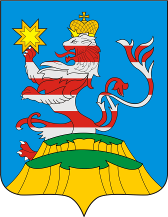 ПОСАДСКИЙВЕСТНИК2019июль, 23,вторник,№ 31Чёваш  РеспубликинС.нт.рвёрри район.надминистраций.Й Ы Ш Ё Н У                   №         С.нт.рвёрри  хули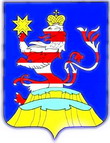 Чувашская  РеспубликаАдминистрацияМариинско-ПосадскогорайонаП О С Т А Н О В Л Е Н И Е17.07.2019     №  522г. Мариинский  ПосадОтветственный исполнитель Муниципальной программы–Отдел организационный работы администрации Мариинско-Посадского районаСоисполнители Муниципальной программы–Отдел юридической службы администрации Мариинско-Посадского района;Отдел ЗАГС  администрации Мариинско-Посадского района;МУК «Централизованная бухгалтерия Мариинско-Посадского района»Участники Муниципальной программы–Отделы администрации Мариинско-Посадского района, органы местного самоуправления Мариинско-Посадского районаПодпрограммы Муниципальной программы –«Совершенствование муниципального управления в сфере юстиции»; «Развитие муниципальной службы в Мариинско-Посадском районе»;«Противодействие коррупции в Мариинско-Посадском районе»; «Обеспечение реализации муниципальной программы Мариинско-Посадского района «Развитие потенциала муниципального управления»«Обеспечение реализации государственной программы Чувашской Республики "Развитие потенциала государственного управления»Цели Муниципальной программы–совершенствование системы муниципального управления Мариинско-Посадского района;повышение эффективности и результативности деятельности муниципальных служащих Мариинско-Посадского района Задачи Муниципальной программы–повышение эффективности местного самоуправления, взаимодействия органов власти всех уровней с гражданским обществом и бизнесом;формирование высококвалифицированного кадрового состава органов местного самоуправления, способного обеспечить эффективность муниципального управления;обеспечение общедоступности и достоверности сведений, содержащихся в регистре муниципальных нормативных правовых актов Чувашской РеспубликиЦелевые индикаторы и показатели Муниципальной программы–к 2036 году будут достигнуты следующие целевые индикаторы и показатели:доля муниципальных нормативных правовых актов, внесенных в регистр муниципальных нормативных правовых актов Чувашской Республики, – 100,0 процента от общего числа поступившихСроки и этапы реализации Муниципальной программы–2019–2035 годы:1 этап – 2019–2025 годы;2 этап – 2026–2030 годы;3 этап – 2031–2035 годыОбъемы финансирования Муниципальной программы с разбивкой по годам реализации –прогнозируемые объемы финансирования Муниципальной программы в 2019–2035 годах составляют 408 193,7 тыс.рублей, в том числе:в 2019 году – 29 968,5 тыс.рублей;в 2020 году –  23 983,7 тыс.рублей;в 2021 году – 23 616,1 тыс.рублей;в 2022 году – 23 616,1 тыс.рублей;в 2023 году – 23 616,1 тыс.рублей;в 2024 году – 23 616,1 тыс.рублей;в 2025 году – 23 616,1 тыс.рублей;в 2026–2030 годах –  118 080,5 тыс.рублей;в 2031–2035 годах – 118 080,5 тыс.рублей;из них средства:федерального бюджета – 22 161,7 тыс.рублей , в том числе:в 2019 году – 2 128,5 тыс.рублей;в 2020 году – 1596,7 тыс.рублей;в 2021 году – 1229,1 тыс.рублей;в 2022 году – 1 229,1 тыс.рублей;в 2023 году – 1 229,1 тыс.рублей;в 2024 году – 1 229,1 тыс.рублей;в 2025 году – 1 229,1 тыс.рублей;в 2026–2030 годах – 6 145,5 тыс.рублей;в 2031–2035 годах – 6 145,5 тыс.рублей;республиканского бюджета Чувашской Республики – 0 рублей (0 процента), в том числе:в 2019 году – 0 тыс.рублей;в 2020 году – 0 тыс.рублей;в 2021 году – 0 тыс.рублей;в 2022 году – 0 тыс.рублей;в 2023 году – 0 тыс.рублей;в 2024 году – 0 тыс.рублей;в 2025 году – 0 тыс.рублей;в 2026–2030 годах – 0 рублей;в 2031–2035 годах – 0 рублей;местных бюджетов – 386 032 тыс.рублей, в том числе:в 2019 году – 27 840,0 тыс.рублей;в 2020 году – 22 387,0 тыс.рублей;в 2021 году – 22 387,0 тыс.рублей;в 2022 году – 22 387,0 тыс.рублей;в 2023 году – 22 387,0 тыс.рублей;в 2024 году – 22 387,0 тыс.рублей;в 2025 году – 22 387,0 тыс.рублей;в 2026–2030 годах – 111 935,0 тыс.рублей;в 2031–2035 годах – 111 935,0 тыс.рублейОжидаемые результаты реализации Муниципальной программы–реализация Муниципальной программы позволит:повысить эффективность местного самоуправления, взаимодействия гражданского общества и бизнеса с органами власти всех уровней;обеспечить высокий уровень доступности для населения информации и технологий в области местного самоуправления;укрепить доверие граждан к органам местного самоуправления в Мариинско-Посадском районе (далее также – органы местного самоуправления);сформировать высококвалифицированный кадровый состав органов местного самоуправления Мариинско-Посадского района;реализовать конституционные права граждан на получение достоверной информации, создать условия для получения информации о муниципальных нормативных правовых актах органами государственной власти, органами местного самоуправления, должностными лицами и организациями.№ппЦелевой индикатор и показатель (наименование)Единица измеренияЗначения целевых индикаторов и показателей по годамЗначения целевых индикаторов и показателей по годамЗначения целевых индикаторов и показателей по годамЗначения целевых индикаторов и показателей по годамЗначения целевых индикаторов и показателей по годамЗначения целевых индикаторов и показателей по годамЗначения целевых индикаторов и показателей по годамЗначения целевых индикаторов и показателей по годамЗначения целевых индикаторов и показателей по годамЗначения целевых индикаторов и показателей по годам№ппЦелевой индикатор и показатель (наименование)Единица измерения20182019202020212022202320242025203020351234567891011121313Муниципальная программа Мариинско-Посадского района «Развитие потенциала муниципального управления»Муниципальная программа Мариинско-Посадского района «Развитие потенциала муниципального управления»Муниципальная программа Мариинско-Посадского района «Развитие потенциала муниципального управления»Муниципальная программа Мариинско-Посадского района «Развитие потенциала муниципального управления»Муниципальная программа Мариинско-Посадского района «Развитие потенциала муниципального управления»Муниципальная программа Мариинско-Посадского района «Развитие потенциала муниципального управления»Муниципальная программа Мариинско-Посадского района «Развитие потенциала муниципального управления»Муниципальная программа Мариинско-Посадского района «Развитие потенциала муниципального управления»Муниципальная программа Мариинско-Посадского района «Развитие потенциала муниципального управления»Муниципальная программа Мариинско-Посадского района «Развитие потенциала муниципального управления»Муниципальная программа Мариинско-Посадского района «Развитие потенциала муниципального управления»Муниципальная программа Мариинско-Посадского района «Развитие потенциала муниципального управления»Муниципальная программа Мариинско-Посадского района «Развитие потенциала муниципального управления»Муниципальная программа Мариинско-Посадского района «Развитие потенциала муниципального управления»1.Доля муниципальных нормативных правовых актов, внесенных в регистр муниципальных нормативных правовых актов Чувашской Республикипроцентов от общего числа поступивших100,0100,0100,0100,0100,0100,0100,0100,0100,0100,0100,0Подпрограмма «Совершенствование государственного управления в сфере юстиции»Подпрограмма «Совершенствование государственного управления в сфере юстиции»Подпрограмма «Совершенствование государственного управления в сфере юстиции»Подпрограмма «Совершенствование государственного управления в сфере юстиции»Подпрограмма «Совершенствование государственного управления в сфере юстиции»Подпрограмма «Совершенствование государственного управления в сфере юстиции»Подпрограмма «Совершенствование государственного управления в сфере юстиции»Подпрограмма «Совершенствование государственного управления в сфере юстиции»Подпрограмма «Совершенствование государственного управления в сфере юстиции»Подпрограмма «Совершенствование государственного управления в сфере юстиции»Подпрограмма «Совершенствование государственного управления в сфере юстиции»Подпрограмма «Совершенствование государственного управления в сфере юстиции»Подпрограмма «Совершенствование государственного управления в сфере юстиции»Подпрограмма «Совершенствование государственного управления в сфере юстиции»1.Актуализация муниципальных нормативных правовых актов, внесенных в регистр муниципальных нормативных правовых актов Чувашской Республикипроцентов от общего числа поступивших муниципальных нормативных правовых актов100,0100,0100,0100,0100,0100,0100,0100,0100,0100,02.Доля подготовленных нормативных правовых актов Мариинско-Посадского района, регулирующих вопросы оказания бесплатной юридической помощи, отнесенные к компетенции органов местного самоуправленияпроцентов100,0100,0100,0100,0100,0100,0100,0100,0100,0100,03.Составление (изменение) списков кандидатов в присяжные заседателипроцентов1001001001001001001001001001004.Наполняемость электронной базы данных актов гражданского состояния, поддержка ее в актуальном состоянии и обеспечение сохранностипроцентов100100100100100100100100100100Подпрограмма «Развитие муниципальной службы в Мариинско-Посадском районе»Подпрограмма «Развитие муниципальной службы в Мариинско-Посадском районе»Подпрограмма «Развитие муниципальной службы в Мариинско-Посадском районе»Подпрограмма «Развитие муниципальной службы в Мариинско-Посадском районе»Подпрограмма «Развитие муниципальной службы в Мариинско-Посадском районе»Подпрограмма «Развитие муниципальной службы в Мариинско-Посадском районе»Подпрограмма «Развитие муниципальной службы в Мариинско-Посадском районе»Подпрограмма «Развитие муниципальной службы в Мариинско-Посадском районе»Подпрограмма «Развитие муниципальной службы в Мариинско-Посадском районе»Подпрограмма «Развитие муниципальной службы в Мариинско-Посадском районе»Подпрограмма «Развитие муниципальной службы в Мариинско-Посадском районе»Подпрограмма «Развитие муниципальной службы в Мариинско-Посадском районе»Подпрограмма «Развитие муниципальной службы в Мариинско-Посадском районе»Подпрограмма «Развитие муниципальной службы в Мариинско-Посадском районе»1.Доля подготовленных нормативных правовых актов Мариинско-Посадского района, регулирующих вопросы муниципальной службы , отнесенные к компетенции органов местного самоуправленияпроцентов100,0100,0100,0100,0100,0100,0100,0100,0100,0100,02.Количество муниципальных служащих в Мариинско-Посадском районе (далее также – муниципальные служащие), прошедших дополнительное профессиональное образование в текущем году за счет средств республиканского бюджета Чувашской Республики, бюджета Мариинско-Посадского районачеловек55555555553.Доля вакантных должностей муниципальной службы, замещаемых из кадрового резерва органов местного самоуправления процентов5,05,05,05,05,05,05,05,05,05,04.Доля муниципальных служащих в возрасте до 30 лет в общей численности муниципальных служащих, имеющих стаж муниципальной службы более 3 летпроцентов10,010,010,010,010,010,010,010,010,010,05.Доля муниципальных служащих, оценивших условия и результаты своей работы, морально-психологический климат в коллективе не ниже оценки «удовлетворительно»процентов от числа опрошенныхх70,070,070,080,080,080,080,080,080,0Подпрограмма «Противодействие коррупции в Мариинско-Посадском районе»Подпрограмма «Противодействие коррупции в Мариинско-Посадском районе»Подпрограмма «Противодействие коррупции в Мариинско-Посадском районе»Подпрограмма «Противодействие коррупции в Мариинско-Посадском районе»Подпрограмма «Противодействие коррупции в Мариинско-Посадском районе»Подпрограмма «Противодействие коррупции в Мариинско-Посадском районе»Подпрограмма «Противодействие коррупции в Мариинско-Посадском районе»Подпрограмма «Противодействие коррупции в Мариинско-Посадском районе»Подпрограмма «Противодействие коррупции в Мариинско-Посадском районе»Подпрограмма «Противодействие коррупции в Мариинско-Посадском районе»Подпрограмма «Противодействие коррупции в Мариинско-Посадском районе»Подпрограмма «Противодействие коррупции в Мариинско-Посадском районе»Подпрограмма «Противодействие коррупции в Мариинско-Посадском районе»Подпрограмма «Противодействие коррупции в Мариинско-Посадском районе»1.Количество закупок товаров, работ, услуг заказчиков, осуществляющих закупки товаров, работ, услуг для муниципальных нужд, в отношении которых проведен мониторингпроцедурзакупокх2025303540434545452.Уровень коррупции в Мариинско-Посадском районе по оценке граждан, полученный посредством проведения социологических исследований по вопросам коррупции (по 10-балльной шкале, где 1 означает отсутствие коррупции, а 10 – максимальный уровень коррупции)баллов54444444443.Уровень коррупции в Мариинско-Посадском районе по оценке предпринимателей и руководителей коммерческих организаций, полученный посредством проведения социологических исследований по вопросам коррупции (по 10-балльной шкале, где 1 означает отсутствие коррупции, а 10 – максимальный уровень коррупции)баллов54444444444.Доля муниципальных служащих в Мариинско-Посадском районе, осуществляющих в соответствии с должностными обязанностями закупки, прошедших в установленные сроки обучение по программам повышения квалификации в сфере закупок, включающим вопросы по антикоррупционной тематикепроцентов х33,033,033,033,033,033,033,033,033,05.Доля подготовленных нормативных правовых актов Мариинско-Посадского района, регулирующих вопросы противодействия коррупции, отнесенных к компетенции органов местного самоуправленияпроцентов100,0100,0100,0100,0100,0100,0100,0100,0100,0100,06.Доля лиц, замещающих муниципальные должности Мариинско-Посадского района и муниципальных служащих, в отношении которых лицами, ответственными за работу по профилактике коррупционных и иных правонарушений в органах местного самоуправления, ежегодно проводится анализ представленных ими сведений о доходах, об имуществе и обязательствах имущественного характера, соблюдения ограничений и запретов, требований о предотвращении или урегулировании конфликта интересов, исполнения ими должностных обязанностейпроцентов100,0100,0100,0100,0100,0100,0100,0100,0100,0100,07.Доля лиц, ответственных за работу по профилактике коррупционных и иных правонарушений в органах местного самоуправления в Мариинско-Посадском районе, прошедших обучение по антикоррупционной тематикепроцентов90,0100,0100,0100,0100,0100,0100,0100,0100,0100,08.Доля лиц, сведения о доходах, расходах, об имуществе и обязательствах имущественного характера которых опубликованы, в общем количестве лиц, обязанных представить сведения о доходах, расходах, об имуществе и обязательствах имущественного характера, подлежащие опубликованиюпроцентов100,0100,0100,0100,0100,0100,0100,0100,0100,0100,09.Количество муниципальных служащих в Мариинско-Посадском районе, прошедших обучение по программам повышения квалификации, в которые включены вопросы по антикоррупционной тематикечеловек333333333310.Доля муниципальных служащих в Мариинско-Посадском районе, впервые поступивших на муниципальную службу для замещения должностей, включенных в перечни должностей, утвержденные нормативными правовыми актами органов местного самоуправления, прошедших обучение по образовательным программам в области противодействия коррупциипроцентов100,0100,0100,0100,0100,0100,0100,0100,0100,0100,011.Количество информационно-аналитических материалов и публикаций на тему коррупции и противодействия коррупции, размещенных в средствах массовой информации, распространяемых на территории Мариинско-Посадского районаединицх456789101520СтатусНаименование муниципальной программы, подпрограммы,  основного мероприятияКод бюджетной классификацииКод бюджетной классификацииИсточники финансированияРасходы по годам, рублейРасходы по годам, рублейРасходы по годам, рублейРасходы по годам, рублейРасходы по годам, рублейРасходы по годам, рублейРасходы по годам, рублейРасходы по годам, рублейРасходы по годам, рублейСтатусНаименование муниципальной программы, подпрограммы,  основного мероприятияглавный распорядитель бюджетных средствцелевая статья расходовИсточники финансирования20192020202120222023202420252026-20302031-20351234567891011121314Муниципальная программа Мариинско-Посадского района"Развитие потенциала муниципального управления"903Ч500000000всего29968,523983,723616,123616,123616,123616,123616,1118080,5118080,5Муниципальная программа Мариинско-Посадского района"Развитие потенциала муниципального управления"903Ч500000000федеральный бюджет2128,51596,71229,11229,11229,11229,11229,16145,56145,5Муниципальная программа Мариинско-Посадского района"Развитие потенциала муниципального управления"республиканский бюджет Чувашской Республики0,00,00,00,00,00,00,00,00,0Муниципальная программа Мариинско-Посадского района"Развитие потенциала муниципального управления"бюджет Мариинско-Посадского района27840,022387,022387,022387,022387,022387,022387,0111935,0111935,0Муниципальная программа Мариинско-Посадского района"Развитие потенциала муниципального управления"внебюджетные источники0,00,00,00,00,00,00,00,00,0Подпрограмма«Совершенствование государственного управления в сфере юстиции»903Ч540000000всего2128,51596,71229,11229,11229,11229,11229,16145,56145,5Подпрограмма«Совершенствование государственного управления в сфере юстиции»903Ч540000000федеральный бюджет2128,51596,71229,11229,11229,11229,11229,16145,56145,5Подпрограмма«Совершенствование государственного управления в сфере юстиции»республиканский бюджет Чувашской Республики0,00,00,00,00,00,00,00,00,0Подпрограмма«Совершенствование государственного управления в сфере юстиции»бюджет Мариинско-Посадского района0,00,00,00,00,00,00,00,00,0Подпрограмма«Совершенствование государственного управления в сфере юстиции»внебюджетные источники0,00,00,00,00,00,00,00,00,0Основное мероприятие 1Обеспечение деятельности мировых судей Чувашской Республики в целях реализации прав, свобод и законных интересов граждан и юридических лиц903Ч540151200всего9,49,910,410,410,410,410,452,052,0Основное мероприятие 1Обеспечение деятельности мировых судей Чувашской Республики в целях реализации прав, свобод и законных интересов граждан и юридических лиц903Ч540151200федеральный бюджет9,49,910,410,410,410,410,452,052,0Основное мероприятие 1Обеспечение деятельности мировых судей Чувашской Республики в целях реализации прав, свобод и законных интересов граждан и юридических лицреспубликанский бюджет Чувашской Республики0,00,00,00,00,00,00,00,00,0Основное мероприятие 1Обеспечение деятельности мировых судей Чувашской Республики в целях реализации прав, свобод и законных интересов граждан и юридических лицбюджет Мариинско-Посадского района0,00,00,00,00,00,00,00,00,0Основное мероприятие 1Обеспечение деятельности мировых судей Чувашской Республики в целях реализации прав, свобод и законных интересов граждан и юридических лицвнебюджетные источники0,00,00,00,00,00,00,00,00,0Основное мероприятие 2Ведение регистра муниципальных нормативных правовых актов Чувашской Республикивсего0,00,00,00,00,00,00,00,00,0Основное мероприятие 2Ведение регистра муниципальных нормативных правовых актов Чувашской Республикифедеральный бюджет0,00,00,00,00,00,00,00,00,0Основное мероприятие 2Ведение регистра муниципальных нормативных правовых актов Чувашской Республикиреспубликанский бюджет Чувашской Республики0,00,00,00,00,00,00,00,00,0Основное мероприятие 2Ведение регистра муниципальных нормативных правовых актов Чувашской Республикибюджет Мариинско-Посадского района0,00,00,00,00,00,00,00,00,0Основное мероприятие 2Ведение регистра муниципальных нормативных правовых актов Чувашской Республикивнебюджетные источники0,00,00,00,00,00,00,00,00,0Основное мероприятие 3Обеспечение оказания бесплатной юридической помощи в Мариинско-Посадском районе всего0,00,00,00,00,00,00,00,00,0Основное мероприятие 3Обеспечение оказания бесплатной юридической помощи в Мариинско-Посадском районе федеральный бюджет0,00,00,00,00,00,00,00,00,0Основное мероприятие 3Обеспечение оказания бесплатной юридической помощи в Мариинско-Посадском районе 0,00,00,00,00,00,00,00,00,0Основное мероприятие 3Обеспечение оказания бесплатной юридической помощи в Мариинско-Посадском районе республиканский бюджет Чувашской Республики0,00,00,00,00,00,00,00,00,0Основное мероприятие 3Обеспечение оказания бесплатной юридической помощи в Мариинско-Посадском районе бюджет Мариинско-Посадского района0,00,00,00,00,00,00,00,00,0Основное мероприятие 3Обеспечение оказания бесплатной юридической помощи в Мариинско-Посадском районе внебюджетные источники0,00,00,00,00,00,00,00,00,0Основное мероприятие 4.Повышение качества и доступности государственных услуг в сфере государственной регистрации актов гражданского состояния, в том числе в электронном виде903Ч540259300всего2119,11586,81218,71218,71218,71218,71218,76093,56093,5Основное мероприятие 4.Повышение качества и доступности государственных услуг в сфере государственной регистрации актов гражданского состояния, в том числе в электронном виде903Ч540259300федеральный бюджет2119,11586,81218,71218,71218,71218,71218,76093,56093,5Основное мероприятие 4.Повышение качества и доступности государственных услуг в сфере государственной регистрации актов гражданского состояния, в том числе в электронном видереспубликанский бюджет Чувашской Республики0,00,00,00,00,00,00,00,00,0Основное мероприятие 4.Повышение качества и доступности государственных услуг в сфере государственной регистрации актов гражданского состояния, в том числе в электронном видебюджет Мариинско-Посадского района0,00,00,00,00,00,00,00,00,0Основное мероприятие 4.Повышение качества и доступности государственных услуг в сфере государственной регистрации актов гражданского состояния, в том числе в электронном видевнебюджетные источники0,00,00,00,00,00,00,00,00,0Подпрограмма«Развитие муниципальной службы в Мариинско-Посадского районе»903Ч530273710всего0,00,00,00,00,00,00,00,00,0Подпрограмма«Развитие муниципальной службы в Мариинско-Посадского районе»федеральный бюджет0,00,00,00,00,00,00,00,00,0Подпрограмма«Развитие муниципальной службы в Мариинско-Посадского районе»республиканский бюджет Чувашской Республики0,00,00,00,00,00,00,00,00,0Подпрограмма«Развитие муниципальной службы в Мариинско-Посадского районе»903Ч530273710бюджет Мариинско-Посадского района0,00,00,00,00,00,00,00,00,0Подпрограмма«Развитие муниципальной службы в Мариинско-Посадского районе»внебюджетные источники0,00,00,00,00,00,00,00,00,0Основное мероприятие 1Развитие нормативно-правовой базы Мариинско-Посадского района, регулирующей вопросы муниципальной службы в Мариинско-Посадского районе (далее – муниципальная служба)всего0,00,00,00,00,00,00,00,00,0Основное мероприятие 1Развитие нормативно-правовой базы Мариинско-Посадского района, регулирующей вопросы муниципальной службы в Мариинско-Посадского районе (далее – муниципальная служба)федеральный бюджет0,00,00,00,00,00,00,00,00,0Основное мероприятие 1Развитие нормативно-правовой базы Мариинско-Посадского района, регулирующей вопросы муниципальной службы в Мариинско-Посадского районе (далее – муниципальная служба)республиканский бюджет Чувашской Республики0,00,00,00,00,00,00,00,00,0Основное мероприятие 1Развитие нормативно-правовой базы Мариинско-Посадского района, регулирующей вопросы муниципальной службы в Мариинско-Посадского районе (далее – муниципальная служба)бюджет Мариинско-Посадского района0,00,00,00,00,00,00,00,00,0Основное мероприятие 1Развитие нормативно-правовой базы Мариинско-Посадского района, регулирующей вопросы муниципальной службы в Мариинско-Посадского районе (далее – муниципальная служба)внебюджетные источники0,00,00,00,00,00,00,00,00,0Основное мероприятие 2Организация дополнительного профессионального развития муниципальных служащих в Мариинско-Посадском районе (далее – муниципальные служащие)903Ч530273710всего0,00,00,00,00,00,00,00,00,0Основное мероприятие 2Организация дополнительного профессионального развития муниципальных служащих в Мариинско-Посадском районе (далее – муниципальные служащие)федеральный бюджет0,00,00,00,00,00,00,00,00,0Основное мероприятие 2Организация дополнительного профессионального развития муниципальных служащих в Мариинско-Посадском районе (далее – муниципальные служащие)республиканский бюджет Чувашской Республики0,00,00,00,00,00,00,00,00,0Основное мероприятие 2Организация дополнительного профессионального развития муниципальных служащих в Мариинско-Посадском районе (далее – муниципальные служащие)903Ч530273710бюджет Мариинско-Посадского района0,00,00,00,00,00,00,00,00,0Основное мероприятие 2Организация дополнительного профессионального развития муниципальных служащих в Мариинско-Посадском районе (далее – муниципальные служащие)внебюджетные источники0,00,00,00,00,00,00,00,00,0Основное мероприятие 3Внедрение на муниципальной службе современных кадровых технологийвсего0,00,00,00,00,00,00,00,00,0Основное мероприятие 3Внедрение на муниципальной службе современных кадровых технологийфедеральный бюджет0,00,00,00,00,00,00,00,00,0Основное мероприятие 3Внедрение на муниципальной службе современных кадровых технологийреспубликанский бюджет Чувашской Республики0,00,00,00,00,00,00,00,00,0Основное мероприятие 3Внедрение на муниципальной службе современных кадровых технологийбюджет Мариинско-Посадского района0,00,00,00,00,00,00,00,00,0Основное мероприятие 3Внедрение на муниципальной службе современных кадровых технологийвнебюджетные источники0,00,00,00,00,00,00,00,00,0Основное мероприятие 4Повышение престижа муниципальной службывсего0,00,00,00,00,00,00,00,00,0Основное мероприятие 4Повышение престижа муниципальной службыфедеральный бюджет0,00,00,00,00,00,00,00,00,0Основное мероприятие 4Повышение престижа муниципальной службыреспубликанский бюджет Чувашской Республики0,00,00,00,00,00,00,00,00,0Основное мероприятие 4Повышение престижа муниципальной службыбюджет Мариинско-Посадского района0,00,00,00,00,00,00,00,00,0Основное мероприятие 4Повышение престижа муниципальной службывнебюджетные источники0,00,00,00,00,00,00,00,00,0Основное мероприятие 5Формирование положительного имиджа органов местного самоуправления в Мариинско-Посадского районевсего0,00,00,00,00,00,00,00,00,0Основное мероприятие 5Формирование положительного имиджа органов местного самоуправления в Мариинско-Посадского районефедеральный бюджет0,00,00,00,00,00,00,00,00,0Основное мероприятие 5Формирование положительного имиджа органов местного самоуправления в Мариинско-Посадского районереспубликанский бюджет Чувашской Республики0,00,00,00,00,00,00,00,00,0Основное мероприятие 5Формирование положительного имиджа органов местного самоуправления в Мариинско-Посадского районебюджет Мариинско-Посадского района0,00,00,00,00,00,00,00,00,0Основное мероприятие 5Формирование положительного имиджа органов местного самоуправления в Мариинско-Посадского районевнебюджетные источники0,00,00,00,00,00,00,00,00,0Подпрограмма«Противодействие коррупции в Мариинско-Посадского районе»всего0,00,00,00,00,00,00,00,00,0Подпрограмма«Противодействие коррупции в Мариинско-Посадского районе»федеральный бюджет0,00,00,00,00,00,00,00,00,0Подпрограмма«Противодействие коррупции в Мариинско-Посадского районе»республиканский бюджет Чувашской Республики0,00,00,00,00,00,00,00,00,0Подпрограмма«Противодействие коррупции в Мариинско-Посадского районе»бюджет Мариинско-Посадского района0,00,00,00,00,00,00,00,00,0Подпрограмма«Противодействие коррупции в Мариинско-Посадского районе»внебюджетные источники0,00,00,00,00,00,00,00,00,0Основное мероприятие 1Организационные меры по созданию механизма реализации антикоррупционной политики в Мариинско-Посадского районевсего0,00,00,00,00,00,00,00,00,0Основное мероприятие 1Организационные меры по созданию механизма реализации антикоррупционной политики в Мариинско-Посадского районефедеральный бюджет0,00,00,00,00,00,00,00,00,0Основное мероприятие 1Организационные меры по созданию механизма реализации антикоррупционной политики в Мариинско-Посадского районереспубликанский бюджет Чувашской Республики0,00,00,00,00,00,00,00,00,0Основное мероприятие 1Организационные меры по созданию механизма реализации антикоррупционной политики в Мариинско-Посадского районебюджет Мариинско-Посадского района0,00,00,00,00,00,00,00,00,0Основное мероприятие 1Организационные меры по созданию механизма реализации антикоррупционной политики в Мариинско-Посадского районевнебюджетные источники0,00,00,00,00,00,00,00,00,0Основное мероприятие 2Нормативно-правовое обеспечение антикоррупционной деятельностивсего0,00,00,00,00,00,00,00,00,0Основное мероприятие 2Нормативно-правовое обеспечение антикоррупционной деятельностифедеральный бюджет0,00,00,00,00,00,00,00,00,0Основное мероприятие 2Нормативно-правовое обеспечение антикоррупционной деятельностиреспубликанский бюджет Чувашской Республики0,00,00,00,00,00,00,00,00,0Основное мероприятие 2Нормативно-правовое обеспечение антикоррупционной деятельностибюджет Мариинско-Посадского района0,00,00,00,00,00,00,00,00,0Основное мероприятие 2Нормативно-правовое обеспечение антикоррупционной деятельностивнебюджетные источники0,00,00,00,00,00,00,00,00,0Основное мероприятие 3Антикоррупционная экспертиза нормативных правовых актов и их проектоввсего0,00,00,00,00,00,00,00,00,0Основное мероприятие 3Антикоррупционная экспертиза нормативных правовых актов и их проектовфедеральный бюджет0,00,00,00,00,00,00,00,00,0Основное мероприятие 3Антикоррупционная экспертиза нормативных правовых актов и их проектовреспубликанский бюджет Чувашской Республики0,00,00,00,00,00,00,00,00,0Основное мероприятие 3Антикоррупционная экспертиза нормативных правовых актов и их проектовбюджет Мариинско-Посадского района0,00,00,00,00,00,00,00,00,0Основное мероприятие 3Антикоррупционная экспертиза нормативных правовых актов и их проектоввнебюджетные источники0,00,00,00,00,00,00,00,00,0Основное мероприятие 4Организация мониторинга факторов, порождающих коррупцию или способствующих ее распространению, и мер антикоррупционной политикивсего0,00,00,00,00,00,00,00,00,0Основное мероприятие 4Организация мониторинга факторов, порождающих коррупцию или способствующих ее распространению, и мер антикоррупционной политикифедеральный бюджет0,00,00,00,00,00,00,00,00,0Основное мероприятие 4Организация мониторинга факторов, порождающих коррупцию или способствующих ее распространению, и мер антикоррупционной политикиреспубликанский бюджет Чувашской Республики0,00,00,00,00,00,00,00,00,0Основное мероприятие 4Организация мониторинга факторов, порождающих коррупцию или способствующих ее распространению, и мер антикоррупционной политикибюджет Мариинско-Посадского района0,00,00,00,00,00,00,00,00,0Основное мероприятие 4Организация мониторинга факторов, порождающих коррупцию или способствующих ее распространению, и мер антикоррупционной политикивнебюджетные источники0,00,00,00,00,00,00,00,00,0Основное мероприятие 5Совершенствование мер по противодействию коррупции в сфере закупок товаров, работ, услуг (далее также – закупка) для обеспечения муниципальных нуждвсего0,00,00,00,00,00,00,00,00,0Основное мероприятие 5Совершенствование мер по противодействию коррупции в сфере закупок товаров, работ, услуг (далее также – закупка) для обеспечения муниципальных нуждфедеральный бюджет0,00,00,00,00,00,00,00,00,0Основное мероприятие 5Совершенствование мер по противодействию коррупции в сфере закупок товаров, работ, услуг (далее также – закупка) для обеспечения муниципальных нуждреспубликанский бюджет Чувашской Республики0,00,00,00,00,00,00,00,00,0Основное мероприятие 5Совершенствование мер по противодействию коррупции в сфере закупок товаров, работ, услуг (далее также – закупка) для обеспечения муниципальных нуждбюджет Мариинско-Посадского района0,00,00,00,00,00,00,00,00,0Основное мероприятие 5Совершенствование мер по противодействию коррупции в сфере закупок товаров, работ, услуг (далее также – закупка) для обеспечения муниципальных нуждвнебюджетные источники0,00,00,00,00,00,00,00,00,0Основное мероприятие 6Внедрение антикоррупционных механизмов в рамках реализации кадровой политики в органах местного самоуправлениявсего0,00,00,00,00,00,00,00,00,0Основное мероприятие 6Внедрение антикоррупционных механизмов в рамках реализации кадровой политики в органах местного самоуправленияфедеральный бюджет0,00,00,00,00,00,00,00,00,0Основное мероприятие 6Внедрение антикоррупционных механизмов в рамках реализации кадровой политики в органах местного самоуправленияреспубликанский бюджет Чувашской Республики0,00,00,00,00,00,00,00,00,0Основное мероприятие 6Внедрение антикоррупционных механизмов в рамках реализации кадровой политики в органах местного самоуправлениябюджет Мариинско-Посадского района0,00,00,00,00,00,00,00,00,0Основное мероприятие 6Внедрение антикоррупционных механизмов в рамках реализации кадровой политики в органах местного самоуправлениявнебюджетные источники0,00,00,00,00,00,00,00,00,0Основное мероприятие 7Внедрение внутреннего контроля в органах местного самоуправлениявсего0,00,00,00,00,00,00,00,00,0Основное мероприятие 7Внедрение внутреннего контроля в органах местного самоуправленияфедеральный бюджет0,00,00,00,00,00,00,00,00,0Основное мероприятие 7Внедрение внутреннего контроля в органах местного самоуправленияреспубликанский бюджет Чувашской Республики0,00,00,00,00,00,00,00,00,0Основное мероприятие 7Внедрение внутреннего контроля в органах местного самоуправлениябюджет Мариинско-Посадского района0,00,00,00,00,00,00,00,00,0Основное мероприятие 7Внедрение внутреннего контроля в органах местного самоуправлениявнебюджетные источники0,00,00,00,00,00,00,00,00,0Основное мероприятие 8Организация антикоррупционной пропаганды и просвещениявсего0,00,00,00,00,00,00,00,00,0Основное мероприятие 8Организация антикоррупционной пропаганды и просвещенияфедеральный бюджет0,00,00,00,00,00,00,00,00,0Основное мероприятие 8Организация антикоррупционной пропаганды и просвещенияреспубликанский бюджет Чувашской Республики0,00,00,00,00,00,00,00,00,0Основное мероприятие 8Организация антикоррупционной пропаганды и просвещениябюджет Мариинско-Посадского района0,00,00,00,00,00,00,00,00,0Основное мероприятие 8Организация антикоррупционной пропаганды и просвещениявнебюджетные источники0,00,00,00,00,00,00,00,00,0Основное мероприятие 9Обеспечение доступа граждан и организаций к информации о деятельности органов местного самоуправления в Мариинско-Посадского районевсего0,00,00,00,00,00,00,00,00,0Основное мероприятие 9Обеспечение доступа граждан и организаций к информации о деятельности органов местного самоуправления в Мариинско-Посадского районефедеральный бюджет0,00,00,00,00,00,00,00,00,0Основное мероприятие 9Обеспечение доступа граждан и организаций к информации о деятельности органов местного самоуправления в Мариинско-Посадского районереспубликанский бюджет Чувашской Республики0,00,00,00,00,00,00,00,00,0Основное мероприятие 9Обеспечение доступа граждан и организаций к информации о деятельности органов местного самоуправления в Мариинско-Посадского районебюджет Мариинско-Посадского района0,00,00,00,00,00,00,00,00,0Основное мероприятие 9Обеспечение доступа граждан и организаций к информации о деятельности органов местного самоуправления в Мариинско-Посадского районевнебюджетные источники0,00,00,00,00,00,00,00,00,0Подпрограмма «Обеспечение реализации муниципальной программы Мариинско-Посадского района «Развитие потенциала муниципального управления»Подпрограмма «Обеспечение реализации муниципальной программы Мариинско-Посадского района «Развитие потенциала муниципального управления»903Ч5Э0100200, Ч5Э0100600всего27840,022387,022387,022387,022387,022387,022387,0111935,0111935,0Подпрограмма «Обеспечение реализации муниципальной программы Мариинско-Посадского района «Развитие потенциала муниципального управления»Подпрограмма «Обеспечение реализации муниципальной программы Мариинско-Посадского района «Развитие потенциала муниципального управления»федеральный бюджет0,00,00,00,00,00,00,00,00,0Подпрограмма «Обеспечение реализации муниципальной программы Мариинско-Посадского района «Развитие потенциала муниципального управления»Подпрограмма «Обеспечение реализации муниципальной программы Мариинско-Посадского района «Развитие потенциала муниципального управления»республиканский бюджет Чувашской РеспубликиПодпрограмма «Обеспечение реализации муниципальной программы Мариинско-Посадского района «Развитие потенциала муниципального управления»Подпрограмма «Обеспечение реализации муниципальной программы Мариинско-Посадского района «Развитие потенциала муниципального управления»903Ч5Э0100200, Ч5Э0100600бюджет Мариинско-Посадского района27840,022387,022387,022387,022387,022387,022387,0111935,0111935,0Подпрограмма «Обеспечение реализации муниципальной программы Мариинско-Посадского района «Развитие потенциала муниципального управления»Подпрограмма «Обеспечение реализации муниципальной программы Мариинско-Посадского района «Развитие потенциала муниципального управления»внебюджетные источники0,00,00,00,00,00,00,00,00,0Ответственный исполнитель подпрограммы–Отдел юридической службы администрации Мариинско-Посадского района, отдел ЗАГС администрации Мариинско-Посадского районаЦель подпрограммы –реализация государственной политики в сфере юстиции, находящейся в ведении Чувашской РеспубликиЗадачи подпрограммы–учет и систематизация муниципальных нормативных правовых актов;обеспечение оказания бесплатной юридической помощи;обеспечение единства правового пространства;Целевые индикаторы и показатели подпрограммы–к 2036 году предусматривается достижение следующих целевых индикаторов и показателей:актуализация муниципальных нормативных правовых актов, внесенных в регистр муниципальных нормативных правовых актов Чувашской Республики, – 100,0 процента от общего числа поступивших муниципальных нормативных правовых актов;доля подготовленных нормативных правовых актов Мариинско-Посадского района, регулирующих вопросы оказания бесплатной юридической помощи, отнесенные к компетенции органов местного самоуправления, – 100,0 процентаЭтапы и сроки реализации подпрограммы–2019–2035 годы:1 этап – 2019–2025 годы;2 этап – 2026–2030 годы;3 этап – 2031–2035 годыОбъемы финансирования подпрограммы с разбивкой по годам 
реализации –прогнозируемые объемы финансирования мероприятий подпрограммы в 2019–2035 годах составляют 22 161,7 тыс.рублей, в том числе:в 2019 году – 2 128,5 тыс.рублей;в 2020 году – 1 596,7 тыс.рублей;в 2021 году – 1 229,1 тыс.рублей;в 2022 году – 1 229,1 тыс.рублей;в 2023 году – 1 229,1 тыс.рублей;в 2024 году – 1 229,1 тыс.рублей;в 2025 году – 1 229,1 тыс.рублей;в 2026–2030 годах – 6 145,5 тыс.рублей;в 2031–2035 годах – 6 145,5 тыс.рублей;из них средства:федерального бюджета – 22 161,7 тыс.рублей (100 процентов), в том числе:в 2019 году – 2 128,5 тыс.рублей;в 2020 году – 1 596,7 тыс.рублей;в 2021 году – 1 229,1 тыс.рублей;в 2022 году – 1 229,1 тыс.рублей;в 2023 году – 1 229,1 тыс.рублей;в 2024 году – 1 229,1 тыс.рублей;в 2025 году – 1 229,1 тыс.рублей;в 2026–2030 годах – 6 145,5 тыс.рублей;в 2031–2035 годах – 6 145,5 тыс.рублей;Ожидаемые результаты реализации подпрограммы–обеспечение актуальности, общедоступности и достоверности сведений, содержащихся в регистре муниципальных нормативных правовых актов Чувашской Республики;обеспечение оказания квалифицированной бесплатной юридической помощи в Мариинско-Посадском районе;совершенствование порядка предоставления государственных услуг в сфере государственной регистрации актов гражданского состояния как наиболее востребованных (массовых) и приоритетных.СтатусНаименование подпрограммы муниципальной программы Мариинско-Посадского района (основного мероприятия, мероприятия)Задача подпрограммы муниципальной программы Мариинско-Посадского районаОтветственный исполнитель, участникиКод бюджетной классификацииКод бюджетной классификацииКод бюджетной классификацииКод бюджетной классификацииИсточники финансированияРасходы по годам, тыс. рублейРасходы по годам, тыс. рублейРасходы по годам, тыс. рублейРасходы по годам, тыс. рублейРасходы по годам, тыс. рублейРасходы по годам, тыс. рублейРасходы по годам, тыс. рублейРасходы по годам, тыс. рублейРасходы по годам, тыс. рублейСтатусНаименование подпрограммы муниципальной программы Мариинско-Посадского района (основного мероприятия, мероприятия)Задача подпрограммы муниципальной программы Мариинско-Посадского районаОтветственный исполнитель, участникиглавный распорядитель бюджетных средствраздел, подразделцелевая статья расходовгруппа (подгруппа) вида расходовИсточники финансирования20192020202120222023202420252026–20302031–2035123456789101112131415161718Подпрограмма«Совершенствование государственного управления в сфере юстиции»ответственный исполнитель – Отдел юридической службы администрации Мариинско-Посадского районаxxxxвсего2128,51 596,71 229,11229,11 229,11 229,11 229,16 145,56 145,5Подпрограмма«Совершенствование государственного управления в сфере юстиции»ответственный исполнитель – Отдел юридической службы администрации Мариинско-Посадского районаxxxxфедеральный бюджет2128,51 596,71 229,11229,11 229,11 229,11 229,16 145,56 145,5Подпрограмма«Совершенствование государственного управления в сфере юстиции»ответственный исполнитель – Отдел юридической службы администрации Мариинско-Посадского районаxxxxреспубликанский бюджет Чувашской Республики0,00,00,00,00,00,00,00,00,0Подпрограмма«Совершенствование государственного управления в сфере юстиции»ответственный исполнитель – Отдел юридической службы администрации Мариинско-Посадского районаxxxxбюджет Мариинско-Посадского района0,00,00,00,00,00,00,00,00,0Подпрограмма«Совершенствование государственного управления в сфере юстиции»ответственный исполнитель – Отдел юридической службы администрации Мариинско-Посадского районаxxxxвнебюджетные источники0,00,00,00,00,00,00,00,00,0Цель «Реализация государственной политики в сфере юстиции, находящейся в ведении Чувашской Республики»Цель «Реализация государственной политики в сфере юстиции, находящейся в ведении Чувашской Республики»Цель «Реализация государственной политики в сфере юстиции, находящейся в ведении Чувашской Республики»Цель «Реализация государственной политики в сфере юстиции, находящейся в ведении Чувашской Республики»Цель «Реализация государственной политики в сфере юстиции, находящейся в ведении Чувашской Республики»Цель «Реализация государственной политики в сфере юстиции, находящейся в ведении Чувашской Республики»Цель «Реализация государственной политики в сфере юстиции, находящейся в ведении Чувашской Республики»Цель «Реализация государственной политики в сфере юстиции, находящейся в ведении Чувашской Республики»Цель «Реализация государственной политики в сфере юстиции, находящейся в ведении Чувашской Республики»Цель «Реализация государственной политики в сфере юстиции, находящейся в ведении Чувашской Республики»Цель «Реализация государственной политики в сфере юстиции, находящейся в ведении Чувашской Республики»Цель «Реализация государственной политики в сфере юстиции, находящейся в ведении Чувашской Республики»Цель «Реализация государственной политики в сфере юстиции, находящейся в ведении Чувашской Республики»Цель «Реализация государственной политики в сфере юстиции, находящейся в ведении Чувашской Республики»Цель «Реализация государственной политики в сфере юстиции, находящейся в ведении Чувашской Республики»Цель «Реализация государственной политики в сфере юстиции, находящейся в ведении Чувашской Республики»Цель «Реализация государственной политики в сфере юстиции, находящейся в ведении Чувашской Республики»Цель «Реализация государственной политики в сфере юстиции, находящейся в ведении Чувашской Республики»Основное мероприятие 1Обеспечение деятельности мировых судей Чувашской Республики в целях реализации прав, свобод и законных интересов граждан и юридических лицобеспечение единства правового пространстваответственный исполнитель – Отдел юридической службы администрации Мариинско-Посадского районаxxxxвсего9,49,910,410,410,410,410,452,052,0Основное мероприятие 1Обеспечение деятельности мировых судей Чувашской Республики в целях реализации прав, свобод и законных интересов граждан и юридических лицобеспечение единства правового пространстваответственный исполнитель – Отдел юридической службы администрации Мариинско-Посадского районаxxxxфедеральный бюджет9,49,910,410,410,410,410,452,052,0Основное мероприятие 1Обеспечение деятельности мировых судей Чувашской Республики в целях реализации прав, свобод и законных интересов граждан и юридических лицобеспечение единства правового пространстваответственный исполнитель – Отдел юридической службы администрации Мариинско-Посадского районаxxxxреспубликанский бюджет Чувашской Республики0,00,00,00,00,00,00,00,00,0Основное мероприятие 1Обеспечение деятельности мировых судей Чувашской Республики в целях реализации прав, свобод и законных интересов граждан и юридических лицобеспечение единства правового пространстваответственный исполнитель – Отдел юридической службы администрации Мариинско-Посадского районаxxxxбюджет Мариинско-Посадского района0,00,00,00,00,00,00,00,00,0Основное мероприятие 1Обеспечение деятельности мировых судей Чувашской Республики в целях реализации прав, свобод и законных интересов граждан и юридических лицобеспечение единства правового пространстваответственный исполнитель – Отдел юридической службы администрации Мариинско-Посадского районаxxxxвнебюджетные источники0,00,00,00,00,00,00,00,00,0Целевые индикаторы и показатели подпрограммы, увязанные с основным мероприятием 1xЦелевые индикаторы и показатели подпрограммы, увязанные с основным мероприятием 1xМероприятие 1.1Осуществление полномочий по составлению (изменению) списков кандидатов в присяжные заседатели федеральных судов общей юрисдикции в Российской Федерации за счет субвенции, предоставляемой из федерального бюджетаответственный исполнитель – Отдел юридической службы администрации Мариинско-Посадского районахxxxвсего9,49,910,410,410,410,410,452,052,0Мероприятие 1.1Осуществление полномочий по составлению (изменению) списков кандидатов в присяжные заседатели федеральных судов общей юрисдикции в Российской Федерации за счет субвенции, предоставляемой из федерального бюджетаответственный исполнитель – Отдел юридической службы администрации Мариинско-Посадского района9030105Ч540151200240федеральный бюджет9,49,910,410,410,410,410,452,052,0Мероприятие 1.1Осуществление полномочий по составлению (изменению) списков кандидатов в присяжные заседатели федеральных судов общей юрисдикции в Российской Федерации за счет субвенции, предоставляемой из федерального бюджетаответственный исполнитель – Отдел юридической службы администрации Мариинско-Посадского районаxxxxреспубликанский бюджет Чувашской Республики0,00,00,00,00,00,00,00,00,0Мероприятие 1.1Осуществление полномочий по составлению (изменению) списков кандидатов в присяжные заседатели федеральных судов общей юрисдикции в Российской Федерации за счет субвенции, предоставляемой из федерального бюджетаответственный исполнитель – Отдел юридической службы администрации Мариинско-Посадского районаxxxxбюджет Мариинско-Посадского района0,00,00,00,00,00,00,00,00,0Мероприятие 1.1Осуществление полномочий по составлению (изменению) списков кандидатов в присяжные заседатели федеральных судов общей юрисдикции в Российской Федерации за счет субвенции, предоставляемой из федерального бюджетаответственный исполнитель – Отдел юридической службы администрации Мариинско-Посадского районаxxxxвнебюджетные источники0,00,00,00,00,00,00,00,00,0Цель «Реализация государственной политики в сфере юстиции, находящейся в ведении Чувашской Республики»Цель «Реализация государственной политики в сфере юстиции, находящейся в ведении Чувашской Республики»Цель «Реализация государственной политики в сфере юстиции, находящейся в ведении Чувашской Республики»Цель «Реализация государственной политики в сфере юстиции, находящейся в ведении Чувашской Республики»Цель «Реализация государственной политики в сфере юстиции, находящейся в ведении Чувашской Республики»Цель «Реализация государственной политики в сфере юстиции, находящейся в ведении Чувашской Республики»Цель «Реализация государственной политики в сфере юстиции, находящейся в ведении Чувашской Республики»Цель «Реализация государственной политики в сфере юстиции, находящейся в ведении Чувашской Республики»Цель «Реализация государственной политики в сфере юстиции, находящейся в ведении Чувашской Республики»Цель «Реализация государственной политики в сфере юстиции, находящейся в ведении Чувашской Республики»Цель «Реализация государственной политики в сфере юстиции, находящейся в ведении Чувашской Республики»Цель «Реализация государственной политики в сфере юстиции, находящейся в ведении Чувашской Республики»Цель «Реализация государственной политики в сфере юстиции, находящейся в ведении Чувашской Республики»Цель «Реализация государственной политики в сфере юстиции, находящейся в ведении Чувашской Республики»Цель «Реализация государственной политики в сфере юстиции, находящейся в ведении Чувашской Республики»Цель «Реализация государственной политики в сфере юстиции, находящейся в ведении Чувашской Республики»Цель «Реализация государственной политики в сфере юстиции, находящейся в ведении Чувашской Республики»Цель «Реализация государственной политики в сфере юстиции, находящейся в ведении Чувашской Республики»Основное мероприятие 2Ведение регистра муниципальных нормативных правовых актов Чувашской Республикиучет и систематизация муниципальных правовых актовответственный исполнитель – Отдел юридической службы администрации Мариинско-Посадского районаxxxxвсего0,00,00,00,00,00,00,00,00,0Основное мероприятие 2Ведение регистра муниципальных нормативных правовых актов Чувашской Республикиучет и систематизация муниципальных правовых актовответственный исполнитель – Отдел юридической службы администрации Мариинско-Посадского районаxxxxфедеральный бюджет0,00,00,00,00,00,00,00,00,0Основное мероприятие 2Ведение регистра муниципальных нормативных правовых актов Чувашской Республикиучет и систематизация муниципальных правовых актовответственный исполнитель – Отдел юридической службы администрации Мариинско-Посадского районаxxxxреспубликанский бюджет Чувашской Республики0,00,00,00,00,00,00,00,00,0Основное мероприятие 2Ведение регистра муниципальных нормативных правовых актов Чувашской Республикиучет и систематизация муниципальных правовых актовответственный исполнитель – Отдел юридической службы администрации Мариинско-Посадского районаxxxxбюджет Мариинско-Посадского района0,00,00,00,00,00,00,00,00,0Основное мероприятие 2Ведение регистра муниципальных нормативных правовых актов Чувашской Республикиучет и систематизация муниципальных правовых актовответственный исполнитель – Отдел юридической службы администрации Мариинско-Посадского районаxxxxвнебюджетные источники0,00,00,00,00,00,00,00,00,0Целевые индикаторы и показатели Муниципальной программы и подпрограммы, увязанные с основным мероприятием 3Актуализация муниципальных нормативных правовых актов, внесенных в регистр муниципальных нормативных правовых актов Чувашской Республики, процентов от общего числа поступивших муниципальных нормативных правовых актовАктуализация муниципальных нормативных правовых актов, внесенных в регистр муниципальных нормативных правовых актов Чувашской Республики, процентов от общего числа поступивших муниципальных нормативных правовых актовАктуализация муниципальных нормативных правовых актов, внесенных в регистр муниципальных нормативных правовых актов Чувашской Республики, процентов от общего числа поступивших муниципальных нормативных правовых актовАктуализация муниципальных нормативных правовых актов, внесенных в регистр муниципальных нормативных правовых актов Чувашской Республики, процентов от общего числа поступивших муниципальных нормативных правовых актовАктуализация муниципальных нормативных правовых актов, внесенных в регистр муниципальных нормативных правовых актов Чувашской Республики, процентов от общего числа поступивших муниципальных нормативных правовых актовАктуализация муниципальных нормативных правовых актов, внесенных в регистр муниципальных нормативных правовых актов Чувашской Республики, процентов от общего числа поступивших муниципальных нормативных правовых актовАктуализация муниципальных нормативных правовых актов, внесенных в регистр муниципальных нормативных правовых актов Чувашской Республики, процентов от общего числа поступивших муниципальных нормативных правовых актовx100,0100,0100,0100,0100,0100,0100,0100,0*100,0*Целевые индикаторы и показатели Муниципальной программы и подпрограммы, увязанные с основным мероприятием 3Доля муниципальных нормативных правовых актов, внесенных в регистр муниципальных нормативных правовых актов Чувашской Республики, процентов от общего числа поступившихДоля муниципальных нормативных правовых актов, внесенных в регистр муниципальных нормативных правовых актов Чувашской Республики, процентов от общего числа поступившихДоля муниципальных нормативных правовых актов, внесенных в регистр муниципальных нормативных правовых актов Чувашской Республики, процентов от общего числа поступившихДоля муниципальных нормативных правовых актов, внесенных в регистр муниципальных нормативных правовых актов Чувашской Республики, процентов от общего числа поступившихДоля муниципальных нормативных правовых актов, внесенных в регистр муниципальных нормативных правовых актов Чувашской Республики, процентов от общего числа поступившихДоля муниципальных нормативных правовых актов, внесенных в регистр муниципальных нормативных правовых актов Чувашской Республики, процентов от общего числа поступившихДоля муниципальных нормативных правовых актов, внесенных в регистр муниципальных нормативных правовых актов Чувашской Республики, процентов от общего числа поступившихх100,0100,0100,0100,0100,0100,0100,0100,0*100,0*Мероприятие 2.1Внесение муниципальных нормативных правовых актов в регистр муниципальных нормативных правовых актов Чувашской Республикиответственный исполнитель – Отдел юридической службы администрации Мариинско-Посадского районаxxxxвсего0,00,00,00,00,00,00,00,00,0Мероприятие 2.1Внесение муниципальных нормативных правовых актов в регистр муниципальных нормативных правовых актов Чувашской Республикиответственный исполнитель – Отдел юридической службы администрации Мариинско-Посадского районаxxxxфедеральный бюджет0,00,00,00,00,00,00,00,00,0Мероприятие 2.1Внесение муниципальных нормативных правовых актов в регистр муниципальных нормативных правовых актов Чувашской Республикиответственный исполнитель – Отдел юридической службы администрации Мариинско-Посадского районаxxxxреспубликанский бюджет Чувашской Республики0,00,00,00,00,00,00,00,00,0Мероприятие 2.1Внесение муниципальных нормативных правовых актов в регистр муниципальных нормативных правовых актов Чувашской Республикиответственный исполнитель – Отдел юридической службы администрации Мариинско-Посадского районаxxxxбюджет Мариинско-Посадского района0,00,00,00,00,00,00,00,00,0Мероприятие 2.1Внесение муниципальных нормативных правовых актов в регистр муниципальных нормативных правовых актов Чувашской Республикиответственный исполнитель – Отдел юридической службы администрации Мариинско-Посадского районаxxxxвнебюджетные источники0,00,00,00,00,00,00,00,00,0Мероприятие 2.2Актуализация муниципальных нормативных правовых актов ответственный исполнитель – Отдел юридической службы администрации Мариинско-Посадского районаxxxxвсего0,00,00,00,00,00,00,00,00,0Мероприятие 2.2Актуализация муниципальных нормативных правовых актов ответственный исполнитель – Отдел юридической службы администрации Мариинско-Посадского районаxxxxфедеральный бюджет0,00,00,00,00,00,00,00,00,0Мероприятие 2.2Актуализация муниципальных нормативных правовых актов ответственный исполнитель – Отдел юридической службы администрации Мариинско-Посадского районаxxxxреспубликанский бюджет Чувашской Республики0,00,00,00,00,00,00,00,00,0Мероприятие 2.2Актуализация муниципальных нормативных правовых актов ответственный исполнитель – Отдел юридической службы администрации Мариинско-Посадского районаxxxxбюджет Мариинско-Посадского района0,00,00,00,00,00,00,00,00,0Мероприятие 2.2Актуализация муниципальных нормативных правовых актов ответственный исполнитель – Отдел юридической службы администрации Мариинско-Посадского районаxxxxвнебюджетные источники0,00,00,00,00,00,00,00,00,0Мероприятие 2.3Предоставление сведений из регистра муниципальных нормативных правовых актов Чувашской Республики органам власти всех уровней, юридическим лицам и гражданамответственный исполнитель – Отдел юридической службы администрации Мариинско-Посадского районаxxxxвсего0,00,00,00,00,00,00,00,00,0Мероприятие 2.3Предоставление сведений из регистра муниципальных нормативных правовых актов Чувашской Республики органам власти всех уровней, юридическим лицам и гражданамответственный исполнитель – Отдел юридической службы администрации Мариинско-Посадского районаxxxxфедеральный бюджет0,00,00,00,00,00,00,00,00,0Мероприятие 2.3Предоставление сведений из регистра муниципальных нормативных правовых актов Чувашской Республики органам власти всех уровней, юридическим лицам и гражданамответственный исполнитель – Отдел юридической службы администрации Мариинско-Посадского районаxxxxреспубликанский бюджет Чувашской Республики0,00,00,00,00,00,00,00,00,0Мероприятие 2.3Предоставление сведений из регистра муниципальных нормативных правовых актов Чувашской Республики органам власти всех уровней, юридическим лицам и гражданамответственный исполнитель – Отдел юридической службы администрации Мариинско-Посадского районаxxxxбюджет Мариинско-Посадского района0,00,00,00,00,00,00,00,00,0Мероприятие 2.3Предоставление сведений из регистра муниципальных нормативных правовых актов Чувашской Республики органам власти всех уровней, юридическим лицам и гражданамответственный исполнитель – Отдел юридической службы администрации Мариинско-Посадского районаxxxxвнебюджетные источники0,00,00,00,00,00,00,00,00,0Цель «Реализация государственной политики в сфере юстиции, находящейся в ведении Чувашской Республики»Цель «Реализация государственной политики в сфере юстиции, находящейся в ведении Чувашской Республики»Цель «Реализация государственной политики в сфере юстиции, находящейся в ведении Чувашской Республики»Цель «Реализация государственной политики в сфере юстиции, находящейся в ведении Чувашской Республики»Цель «Реализация государственной политики в сфере юстиции, находящейся в ведении Чувашской Республики»Цель «Реализация государственной политики в сфере юстиции, находящейся в ведении Чувашской Республики»Цель «Реализация государственной политики в сфере юстиции, находящейся в ведении Чувашской Республики»Цель «Реализация государственной политики в сфере юстиции, находящейся в ведении Чувашской Республики»Цель «Реализация государственной политики в сфере юстиции, находящейся в ведении Чувашской Республики»Цель «Реализация государственной политики в сфере юстиции, находящейся в ведении Чувашской Республики»Цель «Реализация государственной политики в сфере юстиции, находящейся в ведении Чувашской Республики»Цель «Реализация государственной политики в сфере юстиции, находящейся в ведении Чувашской Республики»Цель «Реализация государственной политики в сфере юстиции, находящейся в ведении Чувашской Республики»Цель «Реализация государственной политики в сфере юстиции, находящейся в ведении Чувашской Республики»Цель «Реализация государственной политики в сфере юстиции, находящейся в ведении Чувашской Республики»Цель «Реализация государственной политики в сфере юстиции, находящейся в ведении Чувашской Республики»Цель «Реализация государственной политики в сфере юстиции, находящейся в ведении Чувашской Республики»Цель «Реализация государственной политики в сфере юстиции, находящейся в ведении Чувашской Республики»Основное мероприятие 3Обеспечение оказания бесплатной юридической помощи в Мариинско-Посадском районеобеспечение оказания бесплатной юридической помощиответственный исполнитель – Отдел юридической службы администрации Мариинско-Посадского районаxxxxвсего0,00,00,00,00,00,00,00,00,0Основное мероприятие 3Обеспечение оказания бесплатной юридической помощи в Мариинско-Посадском районеобеспечение оказания бесплатной юридической помощиответственный исполнитель – Отдел юридической службы администрации Мариинско-Посадского районаxxxxфедеральный бюджет0,00,00,00,00,00,00,00,00,0Основное мероприятие 3Обеспечение оказания бесплатной юридической помощи в Мариинско-Посадском районеобеспечение оказания бесплатной юридической помощиответственный исполнитель – Отдел юридической службы администрации Мариинско-Посадского районаxxxxреспубликанский бюджет Чувашской Республики0,00,00,00,00,00,00,00,00,0Основное мероприятие 3Обеспечение оказания бесплатной юридической помощи в Мариинско-Посадском районеобеспечение оказания бесплатной юридической помощиответственный исполнитель – Отдел юридической службы администрации Мариинско-Посадского районаxxxxбюджет Мариинско-Посадского района0,00,00,00,00,00,00,00,00,0Основное мероприятие 3Обеспечение оказания бесплатной юридической помощи в Мариинско-Посадском районеобеспечение оказания бесплатной юридической помощиответственный исполнитель – Отдел юридической службы администрации Мариинско-Посадского районаxxxxвнебюджетные источники0,00,00,00,00,00,00,00,00,0Целевой индикатор и показатель подпрограммы, увязанные с основным мероприятием 4Доля подготовленных нормативных правовых актов Мариинско-Посадского района, регулирующих вопросы оказания бесплатной юридической помощи, отнесенные к компетенции органов местного самоуправления, процентовДоля подготовленных нормативных правовых актов Мариинско-Посадского района, регулирующих вопросы оказания бесплатной юридической помощи, отнесенные к компетенции органов местного самоуправления, процентовДоля подготовленных нормативных правовых актов Мариинско-Посадского района, регулирующих вопросы оказания бесплатной юридической помощи, отнесенные к компетенции органов местного самоуправления, процентовДоля подготовленных нормативных правовых актов Мариинско-Посадского района, регулирующих вопросы оказания бесплатной юридической помощи, отнесенные к компетенции органов местного самоуправления, процентовДоля подготовленных нормативных правовых актов Мариинско-Посадского района, регулирующих вопросы оказания бесплатной юридической помощи, отнесенные к компетенции органов местного самоуправления, процентовДоля подготовленных нормативных правовых актов Мариинско-Посадского района, регулирующих вопросы оказания бесплатной юридической помощи, отнесенные к компетенции органов местного самоуправления, процентовДоля подготовленных нормативных правовых актов Мариинско-Посадского района, регулирующих вопросы оказания бесплатной юридической помощи, отнесенные к компетенции органов местного самоуправления, процентовx100,0100,0100,0100,0100,0100,0100,0100,0*100,0*Мероприятие 3.1Разработка и мониторинг нормативных правовых актов Мариинско-Посадского района, регулирующих вопросы оказания бесплатной юридической помощиответственный исполнитель – Отдел юридической службы администрации Мариинско-Посадского районаxxxxвсего0,00,00,00,00,00,00,00,00,0Мероприятие 3.1Разработка и мониторинг нормативных правовых актов Мариинско-Посадского района, регулирующих вопросы оказания бесплатной юридической помощиответственный исполнитель – Отдел юридической службы администрации Мариинско-Посадского районаxxxxфедеральный бюджет0,00,00,00,00,00,00,00,00,0Мероприятие 3.1Разработка и мониторинг нормативных правовых актов Мариинско-Посадского района, регулирующих вопросы оказания бесплатной юридической помощиответственный исполнитель – Отдел юридической службы администрации Мариинско-Посадского районаxxxxреспубликанский бюджет Чувашской Республики0,00,00,00,00,00,00,00,00,0Мероприятие 3.1Разработка и мониторинг нормативных правовых актов Мариинско-Посадского района, регулирующих вопросы оказания бесплатной юридической помощиответственный исполнитель – Отдел юридической службы администрации Мариинско-Посадского районаxxxxбюджет Мариинско-Посадского района0,00,00,00,00,00,00,00,00,0Мероприятие 3.1Разработка и мониторинг нормативных правовых актов Мариинско-Посадского района, регулирующих вопросы оказания бесплатной юридической помощиответственный исполнитель – Отдел юридической службы администрации Мариинско-Посадского районаxxxxвнебюджетные источники0,00,00,00,00,00,00,00,00,0Мероприятие 3.2Обеспечение отдельных категорий граждан бесплатной юридической помощьюответственный исполнитель – Отдел юридической службы администрации Мариинско-Посадского районаxxxxвсего0,00,00,00,00,00,00,00,00,0Мероприятие 3.2Обеспечение отдельных категорий граждан бесплатной юридической помощьюответственный исполнитель – Отдел юридической службы администрации Мариинско-Посадского районаxxxxфедеральный бюджет0,00,00,00,00,00,00,00,00,0Мероприятие 3.2Обеспечение отдельных категорий граждан бесплатной юридической помощьюответственный исполнитель – Отдел юридической службы администрации Мариинско-Посадского районаxxxxреспубликанский бюджет Чувашской Республики0,00,00,00,00,00,00,00,00,0Мероприятие 3.2Обеспечение отдельных категорий граждан бесплатной юридической помощьюответственный исполнитель – Отдел юридической службы администрации Мариинско-Посадского районаxxxxбюджет Мариинско-Посадского района0,00,00,00,00,00,00,00,00,0Мероприятие 3.2Обеспечение отдельных категорий граждан бесплатной юридической помощьюответственный исполнитель – Отдел юридической службы администрации Мариинско-Посадского районаxxxxвнебюджетные источники0,00,00,00,00,00,00,00,00,0Мероприятие 3.3Реализация проекта «Юристы – населению»ответственный исполнитель – Отдел юридической службы администрации Мариинско-Посадского районаxxxxвсего0,00,00,00,00,00,00,00,00,0Мероприятие 3.3Реализация проекта «Юристы – населению»ответственный исполнитель – Отдел юридической службы администрации Мариинско-Посадского районаxxxxфедеральный бюджет0,00,00,00,00,00,00,00,00,0Мероприятие 3.3Реализация проекта «Юристы – населению»ответственный исполнитель – Отдел юридической службы администрации Мариинско-Посадского районаxxxxреспубликанский бюджет Чувашской Республики0,00,00,00,00,00,00,00,00,0Мероприятие 3.3Реализация проекта «Юристы – населению»ответственный исполнитель – Отдел юридической службы администрации Мариинско-Посадского районаxxxxбюджет Мариинско-Посадского района0,00,00,00,00,00,00,00,00,0Мероприятие 3.3Реализация проекта «Юристы – населению»ответственный исполнитель – Отдел юридической службы администрации Мариинско-Посадского районаxxxxвнебюджетные источники0,00,00,00,00,00,00,00,00,0Основное мероприятие 4Повышение качества и доступности государственных услуг в сфере государственной регистрации актов гражданского состояния, в том числе в электронном видесовершенствование порядка предоставления государственных услуг в сфере государственной регистрации актов гражданского состояния как наиболее востребованных (массовых) и приоритетных;Отдел ЗАГС9030304Ч540259300120240всего2119,11586,81218,71218,71218,71218,71218,76093,56093,5Основное мероприятие 4Повышение качества и доступности государственных услуг в сфере государственной регистрации актов гражданского состояния, в том числе в электронном видесовершенствование порядка предоставления государственных услуг в сфере государственной регистрации актов гражданского состояния как наиболее востребованных (массовых) и приоритетных;Отдел ЗАГС9030304Ч540259300120240федеральный бюджет2119,11586,81218,71218,71218,71218,71218,76093,56093,5Основное мероприятие 4Повышение качества и доступности государственных услуг в сфере государственной регистрации актов гражданского состояния, в том числе в электронном видесовершенствование порядка предоставления государственных услуг в сфере государственной регистрации актов гражданского состояния как наиболее востребованных (массовых) и приоритетных;Отдел ЗАГСреспубликанский бюджет Чувашской Республики0,00,00,00,00,00,00,00,00,0Основное мероприятие 4Повышение качества и доступности государственных услуг в сфере государственной регистрации актов гражданского состояния, в том числе в электронном видесовершенствование порядка предоставления государственных услуг в сфере государственной регистрации актов гражданского состояния как наиболее востребованных (массовых) и приоритетных;Отдел ЗАГСбюджет Мариинско-Посадского района0,00,00,00,00,00,00,00,00,0Основное мероприятие 4Повышение качества и доступности государственных услуг в сфере государственной регистрации актов гражданского состояния, в том числе в электронном видесовершенствование порядка предоставления государственных услуг в сфере государственной регистрации актов гражданского состояния как наиболее востребованных (массовых) и приоритетных;Отдел ЗАГСвнебюджетные источники0,00,00,00,00,00,00,00,00,0Ответственный исполнитель подпрограммы–Отдел организационной работы администрация Мариинско-Посадского районаСоисполнитель подпрограммы–Отделы администрации Мариинско-Посадского районаЦель подпрограммы –повышение эффективности муниципальной службы в Мариинско-Посадском районе (далее также – муниципальная служба), а также результативности профессиональной служебной деятельности муниципальных служащих в Мариинско-Посадском районе (далее также – муниципальные служащие)Задачи подпрограммы–совершенствование системы правового регулирования муниципальной службы;внедрение новых кадровых технологий на муниципальной службе;эффективность подготовки кадров для муниципальной службы, профессионального развития муниципальных служащих, лиц, состоящих в кадровых резервах органов местного самоуправления в Мариинско-Посадском районе (далее также соответственно – кадровые резервы,  органы местного самоуправления);повышение престижа муниципальной службы и органов местного самоуправления в Мариинско-Посадском районе;совершенствование порядка формирования, использования и подготовки кадровых резервов органов местного самоуправления;создание объективных и прозрачных механизмов конкурсного отбора кандидатов на замещение должностей муниципальной службы и включение в кадровые резервы органов местного самоуправления;формирование положительного имиджа органов местного самоуправления;обеспечение стабильности кадрового состава органов местного самоуправления;совершенствование организационной системы управления кадровыми процессамиЦелевые индикаторы и показатели подпрограммы–к 2036 году предусматривается достижение следующих целевых индикаторов и показателей:доля подготовленных нормативных правовых актов Мариинско-Посадского района, регулирующих вопросы муниципальной службы в Мариинско-Посадском районе, отнесенные к компетенции органов местного самоуправления, – 100,0 процента;количество муниципальных служащих, прошедших дополнительное профессиональное образование в текущем году за счет средств республиканского бюджета Чувашской Республики, бюджета Мариинско-Посадского района – 5 человек;доля вакантных должностей муниципальной службы, замещаемых из кадрового резерва органов местного самоуправления, – 5,0 процента;доля муниципальных служащих в возрасте до 30 лет в общей численности муниципальных служащих, имеющих стаж муниципальной службы более 3 лет, – 10,0 процента;доля муниципальных служащих, оценивших условия и результаты своей работы, морально-психологический климат в коллективе не ниже оценки «удовлетворительно», – 80 процентов от числа опрошенныхЭтапы и сроки реализации подпрограммы–2019–2035 годы:1 этап – 2019–2025 годы;2 этап – 2026–2030 годы;3 этап – 2031–2035 годыОбъемы финансирования подпрограммы с разбивкой по годам реализации –прогнозируемые объемы финансирования мероприятий подпрограммы в 2019–2035 годах составляют 0,0 рублей. Ожидаемые результаты реализации подпрограммы–полнота нормативно-правовой базы Мариинско-Посадского района по вопросам муниципальной службы;создание эффективной системы поиска и отбора кандидатов для замещения должностей муниципальной службы и включения в кадровые резервы органов местного самоуправления, основанной на принципах открытости, объективности и равного доступа граждан к муниципальной службе;использование инновационных технологий профессионального развития муниципальных служащих, лиц, состоящих в кадровых резервах органов местного самоуправления;применение современных методов оценки граждан и муниципальных служащих;доверие граждан к деятельности муниципальных служащих;стабильность профессионального кадрового состава муниципальной службы;эффективность кадровых резервов органов местного самоуправления;престиж муниципальной службы;формирование положительного имиджа органов местного самоуправления.СтатусНаименование подпрограммы муниципальной программы Мариинско-Посадского района (основного мероприятия, мероприятия)Задача подпрограммы муниципальной программы Мариинско-Посадского районаОтветственный исполнитель, соисполнители, участникиКод бюджетной классификацииКод бюджетной классификацииКод бюджетной классификацииКод бюджетной классификацииИсточники финансированияРасходы по годам, тыс. рублейРасходы по годам, тыс. рублейРасходы по годам, тыс. рублейРасходы по годам, тыс. рублейРасходы по годам, тыс. рублейРасходы по годам, тыс. рублейРасходы по годам, тыс. рублейРасходы по годам, тыс. рублейРасходы по годам, тыс. рублейСтатусНаименование подпрограммы муниципальной программы Мариинско-Посадского района (основного мероприятия, мероприятия)Задача подпрограммы муниципальной программы Мариинско-Посадского районаОтветственный исполнитель, соисполнители, участникиглавный распорядитель бюджетных средствраздел, подразделцелевая статья расходовгруппа (подгруппа) вида расходовИсточники финансирования20192020202120222023202420252026–20302031–2035123456789101112131415161718Подпрограмма«Развитие муниципальной службы в Мариинско-Посадском районе»ответственный исполнитель –Организационный отдел Администрации Мариинско-Посадского района, участники – Управления и отделы администрации Мариинско-Посадского районаxxxxвсего0,00,00,00,00,00,00,00,00,0Подпрограмма«Развитие муниципальной службы в Мариинско-Посадском районе»ответственный исполнитель –Организационный отдел Администрации Мариинско-Посадского района, участники – Управления и отделы администрации Мариинско-Посадского районаxxxxфедеральный бюджет0,00,00,00,00,00,00,00,00,0Подпрограмма«Развитие муниципальной службы в Мариинско-Посадском районе»ответственный исполнитель –Организационный отдел Администрации Мариинско-Посадского района, участники – Управления и отделы администрации Мариинско-Посадского районаxxxxреспубликанский бюджет Чувашской Республики0,00,00,00,00,00,00,00,00,0Подпрограмма«Развитие муниципальной службы в Мариинско-Посадском районе»ответственный исполнитель –Организационный отдел Администрации Мариинско-Посадского района, участники – Управления и отделы администрации Мариинско-Посадского районаxxxxбюджет Мариинско-Посадского района0,00,00,00,00,00,00,00,00,0Подпрограмма«Развитие муниципальной службы в Мариинско-Посадском районе»ответственный исполнитель –Организационный отдел Администрации Мариинско-Посадского района, участники – Управления и отделы администрации Мариинско-Посадского районаxxxxвнебюджетные источники0,00,00,00,00,00,00,00,00,0Цель «Повышение эффективности муниципальной службы в Мариинско-Посадском районе, а также результативности профессиональной служебной деятельности муниципальных служащих в Мариинско-Посадском районе»Цель «Повышение эффективности муниципальной службы в Мариинско-Посадском районе, а также результативности профессиональной служебной деятельности муниципальных служащих в Мариинско-Посадском районе»Цель «Повышение эффективности муниципальной службы в Мариинско-Посадском районе, а также результативности профессиональной служебной деятельности муниципальных служащих в Мариинско-Посадском районе»Цель «Повышение эффективности муниципальной службы в Мариинско-Посадском районе, а также результативности профессиональной служебной деятельности муниципальных служащих в Мариинско-Посадском районе»Цель «Повышение эффективности муниципальной службы в Мариинско-Посадском районе, а также результативности профессиональной служебной деятельности муниципальных служащих в Мариинско-Посадском районе»Цель «Повышение эффективности муниципальной службы в Мариинско-Посадском районе, а также результативности профессиональной служебной деятельности муниципальных служащих в Мариинско-Посадском районе»Цель «Повышение эффективности муниципальной службы в Мариинско-Посадском районе, а также результативности профессиональной служебной деятельности муниципальных служащих в Мариинско-Посадском районе»Цель «Повышение эффективности муниципальной службы в Мариинско-Посадском районе, а также результативности профессиональной служебной деятельности муниципальных служащих в Мариинско-Посадском районе»Цель «Повышение эффективности муниципальной службы в Мариинско-Посадском районе, а также результативности профессиональной служебной деятельности муниципальных служащих в Мариинско-Посадском районе»Цель «Повышение эффективности муниципальной службы в Мариинско-Посадском районе, а также результативности профессиональной служебной деятельности муниципальных служащих в Мариинско-Посадском районе»Цель «Повышение эффективности муниципальной службы в Мариинско-Посадском районе, а также результативности профессиональной служебной деятельности муниципальных служащих в Мариинско-Посадском районе»Цель «Повышение эффективности муниципальной службы в Мариинско-Посадском районе, а также результативности профессиональной служебной деятельности муниципальных служащих в Мариинско-Посадском районе»Цель «Повышение эффективности муниципальной службы в Мариинско-Посадском районе, а также результативности профессиональной служебной деятельности муниципальных служащих в Мариинско-Посадском районе»Цель «Повышение эффективности муниципальной службы в Мариинско-Посадском районе, а также результативности профессиональной служебной деятельности муниципальных служащих в Мариинско-Посадском районе»Цель «Повышение эффективности муниципальной службы в Мариинско-Посадском районе, а также результативности профессиональной служебной деятельности муниципальных служащих в Мариинско-Посадском районе»Цель «Повышение эффективности муниципальной службы в Мариинско-Посадском районе, а также результативности профессиональной служебной деятельности муниципальных служащих в Мариинско-Посадском районе»Цель «Повышение эффективности муниципальной службы в Мариинско-Посадском районе, а также результативности профессиональной служебной деятельности муниципальных служащих в Мариинско-Посадском районе»Цель «Повышение эффективности муниципальной службы в Мариинско-Посадском районе, а также результативности профессиональной служебной деятельности муниципальных служащих в Мариинско-Посадском районе»Основное мероприятие 1Развитие нормативно-правовой базы Мариинско-Посадского района, регулирующей вопросы муниципальной службы в Мариинско-Посадском районе (далее – муниципальная служба)совершенствование системы правового регулирования муниципальной службыответственный исполнитель –Организационный отдел Администрации Мариинско-Посадского района, участники – Управления и отделы администрации Мариинско-Посадского районаxxxxвсего0,00,00,00,00,00,00,00,00,0Основное мероприятие 1Развитие нормативно-правовой базы Мариинско-Посадского района, регулирующей вопросы муниципальной службы в Мариинско-Посадском районе (далее – муниципальная служба)совершенствование системы правового регулирования муниципальной службыответственный исполнитель –Организационный отдел Администрации Мариинско-Посадского района, участники – Управления и отделы администрации Мариинско-Посадского районаxxxфедеральный бюджет0,00,00,00,00,00,00,00,00,0Основное мероприятие 1Развитие нормативно-правовой базы Мариинско-Посадского района, регулирующей вопросы муниципальной службы в Мариинско-Посадском районе (далее – муниципальная служба)совершенствование системы правового регулирования муниципальной службыответственный исполнитель –Организационный отдел Администрации Мариинско-Посадского района, участники – Управления и отделы администрации Мариинско-Посадского районаxxxxреспубликанский бюджет Чувашской Республики0,00,00,00,00,00,00,00,00,0Основное мероприятие 1Развитие нормативно-правовой базы Мариинско-Посадского района, регулирующей вопросы муниципальной службы в Мариинско-Посадском районе (далее – муниципальная служба)совершенствование системы правового регулирования муниципальной службыответственный исполнитель –Организационный отдел Администрации Мариинско-Посадского района, участники – Управления и отделы администрации Мариинско-Посадского районаxxxxбюджет Мариинско-Посадского района0,00,00,00,00,00,00,00,00,0Основное мероприятие 1Развитие нормативно-правовой базы Мариинско-Посадского района, регулирующей вопросы муниципальной службы в Мариинско-Посадском районе (далее – муниципальная служба)совершенствование системы правового регулирования муниципальной службыответственный исполнитель –Организационный отдел Администрации Мариинско-Посадского района, участники – Управления и отделы администрации Мариинско-Посадского районаxxxxвнебюджетные источники0,00,00,00,00,00,00,00,00,0Целевой индикатор и показатель подпрограммы, увязанные с основным мероприятием 1Доля подготовленных нормативных правовых актов Мариинско-Посадского района, регулирующих вопросы муниципальной службы, отнесенные к компетенции органов местного самоуправления, процентовДоля подготовленных нормативных правовых актов Мариинско-Посадского района, регулирующих вопросы муниципальной службы, отнесенные к компетенции органов местного самоуправления, процентовДоля подготовленных нормативных правовых актов Мариинско-Посадского района, регулирующих вопросы муниципальной службы, отнесенные к компетенции органов местного самоуправления, процентовДоля подготовленных нормативных правовых актов Мариинско-Посадского района, регулирующих вопросы муниципальной службы, отнесенные к компетенции органов местного самоуправления, процентовДоля подготовленных нормативных правовых актов Мариинско-Посадского района, регулирующих вопросы муниципальной службы, отнесенные к компетенции органов местного самоуправления, процентовДоля подготовленных нормативных правовых актов Мариинско-Посадского района, регулирующих вопросы муниципальной службы, отнесенные к компетенции органов местного самоуправления, процентовДоля подготовленных нормативных правовых актов Мариинско-Посадского района, регулирующих вопросы муниципальной службы, отнесенные к компетенции органов местного самоуправления, процентовx100,0100,0100,0100,0100,0100,0100,0100,0**100,0**Мероприятие 1.1Совершенствование и развитие нормативно-правовой базы Мариинско-Посадского района, регулирующей вопросы муниципальной службыответственный исполнитель –Организационный отдел Администрации Мариинско-Посадского района, участники – Управления и отделы администрации Мариинско-Посадского районаxxxxвсего0,00,00,00,00,00,00,00,00,0Мероприятие 1.1Совершенствование и развитие нормативно-правовой базы Мариинско-Посадского района, регулирующей вопросы муниципальной службыответственный исполнитель –Организационный отдел Администрации Мариинско-Посадского района, участники – Управления и отделы администрации Мариинско-Посадского районаxxxxфедеральный бюджет0,00,00,00,00,00,00,00,00,0Мероприятие 1.1Совершенствование и развитие нормативно-правовой базы Мариинско-Посадского района, регулирующей вопросы муниципальной службыответственный исполнитель –Организационный отдел Администрации Мариинско-Посадского района, участники – Управления и отделы администрации Мариинско-Посадского районаxxxxреспубликанский бюджет Чувашской Республики0,00,00,00,00,00,00,00,00,0Мероприятие 1.1Совершенствование и развитие нормативно-правовой базы Мариинско-Посадского района, регулирующей вопросы муниципальной службыответственный исполнитель –Организационный отдел Администрации Мариинско-Посадского района, участники – Управления и отделы администрации Мариинско-Посадского районаxxxxбюджет Мариинско-Посадского района0,00,00,00,00,00,00,00,00,0Мероприятие 1.1Совершенствование и развитие нормативно-правовой базы Мариинско-Посадского района, регулирующей вопросы муниципальной службыответственный исполнитель –Организационный отдел Администрации Мариинско-Посадского района, участники – Управления и отделы администрации Мариинско-Посадского районаxxxxвнебюджетные источники0,00,00,00,00,00,00,00,00,0Мероприятие 1.2Методическое и консультационное обеспечение деятельности кадровых служб органов местного самоуправления в Мариинско-Посадском районеответственный исполнитель –Организационный отдел Администрации Мариинско-Посадского района, участники – Управления и отделы администрации Мариинско-Посадского районаxxxxвсего0,00,00,00,00,00,00,00,00,0Мероприятие 1.2Методическое и консультационное обеспечение деятельности кадровых служб органов местного самоуправления в Мариинско-Посадском районеответственный исполнитель –Организационный отдел Администрации Мариинско-Посадского района, участники – Управления и отделы администрации Мариинско-Посадского районаxxxxфедеральный бюджет0,00,00,00,00,00,00,00,00,0Мероприятие 1.2Методическое и консультационное обеспечение деятельности кадровых служб органов местного самоуправления в Мариинско-Посадском районеответственный исполнитель –Организационный отдел Администрации Мариинско-Посадского района, участники – Управления и отделы администрации Мариинско-Посадского районаxxxxреспубликанский бюджет Чувашской Республики0,00,00,00,00,00,00,00,00,0Мероприятие 1.2Методическое и консультационное обеспечение деятельности кадровых служб органов местного самоуправления в Мариинско-Посадском районеответственный исполнитель –Организационный отдел Администрации Мариинско-Посадского района, участники – Управления и отделы администрации Мариинско-Посадского районаxxxxбюджет Мариинско-Посадского района0,00,00,00,00,00,00,00,00,0Мероприятие 1.2Методическое и консультационное обеспечение деятельности кадровых служб органов местного самоуправления в Мариинско-Посадском районеответственный исполнитель –Организационный отдел Администрации Мариинско-Посадского района, участники – Управления и отделы администрации Мариинско-Посадского районаxxxxвнебюджетные источники0,00,00,00,00,00,00,00,00,0Цель «Повышение эффективности муниципальной службы в Мариинско-Посадском районе, а также результативности профессиональной служебной деятельности муниципальных служащих в Мариинско-Посадском районе»Цель «Повышение эффективности муниципальной службы в Мариинско-Посадском районе, а также результативности профессиональной служебной деятельности муниципальных служащих в Мариинско-Посадском районе»Цель «Повышение эффективности муниципальной службы в Мариинско-Посадском районе, а также результативности профессиональной служебной деятельности муниципальных служащих в Мариинско-Посадском районе»Цель «Повышение эффективности муниципальной службы в Мариинско-Посадском районе, а также результативности профессиональной служебной деятельности муниципальных служащих в Мариинско-Посадском районе»Цель «Повышение эффективности муниципальной службы в Мариинско-Посадском районе, а также результативности профессиональной служебной деятельности муниципальных служащих в Мариинско-Посадском районе»Цель «Повышение эффективности муниципальной службы в Мариинско-Посадском районе, а также результативности профессиональной служебной деятельности муниципальных служащих в Мариинско-Посадском районе»Цель «Повышение эффективности муниципальной службы в Мариинско-Посадском районе, а также результативности профессиональной служебной деятельности муниципальных служащих в Мариинско-Посадском районе»Цель «Повышение эффективности муниципальной службы в Мариинско-Посадском районе, а также результативности профессиональной служебной деятельности муниципальных служащих в Мариинско-Посадском районе»Цель «Повышение эффективности муниципальной службы в Мариинско-Посадском районе, а также результативности профессиональной служебной деятельности муниципальных служащих в Мариинско-Посадском районе»Цель «Повышение эффективности муниципальной службы в Мариинско-Посадском районе, а также результативности профессиональной служебной деятельности муниципальных служащих в Мариинско-Посадском районе»Цель «Повышение эффективности муниципальной службы в Мариинско-Посадском районе, а также результативности профессиональной служебной деятельности муниципальных служащих в Мариинско-Посадском районе»Цель «Повышение эффективности муниципальной службы в Мариинско-Посадском районе, а также результативности профессиональной служебной деятельности муниципальных служащих в Мариинско-Посадском районе»Цель «Повышение эффективности муниципальной службы в Мариинско-Посадском районе, а также результативности профессиональной служебной деятельности муниципальных служащих в Мариинско-Посадском районе»Цель «Повышение эффективности муниципальной службы в Мариинско-Посадском районе, а также результативности профессиональной служебной деятельности муниципальных служащих в Мариинско-Посадском районе»Цель «Повышение эффективности муниципальной службы в Мариинско-Посадском районе, а также результативности профессиональной служебной деятельности муниципальных служащих в Мариинско-Посадском районе»Цель «Повышение эффективности муниципальной службы в Мариинско-Посадском районе, а также результативности профессиональной служебной деятельности муниципальных служащих в Мариинско-Посадском районе»Цель «Повышение эффективности муниципальной службы в Мариинско-Посадском районе, а также результативности профессиональной служебной деятельности муниципальных служащих в Мариинско-Посадском районе»Цель «Повышение эффективности муниципальной службы в Мариинско-Посадском районе, а также результативности профессиональной служебной деятельности муниципальных служащих в Мариинско-Посадском районе»Основное мероприятие 2Организация дополнительного профессионального развития муниципальных служащих в Мариинско-Посадском районе (далее – муниципальные служащие)эффективность подготовки кадров для муниципальной службы, профессионального развития муниципальных служащих, лиц, состоящих в кадровых резервах органов местного самоуправления в Мариинско-Посадском районе (далее также – кадровые резервы);повышение престижа муниципальной службы и органов местного самоуправления;совершенствование порядка формирования, использования и подготовки кадровых резервовответственный исполнитель –Организационный отдел Администрации Мариинско-Посадского района, участники – Управления и отделы администрации Мариинско-Посадского районаxxxxвсего0,00,00,00,00,00,00,00,00,0Основное мероприятие 2Организация дополнительного профессионального развития муниципальных служащих в Мариинско-Посадском районе (далее – муниципальные служащие)эффективность подготовки кадров для муниципальной службы, профессионального развития муниципальных служащих, лиц, состоящих в кадровых резервах органов местного самоуправления в Мариинско-Посадском районе (далее также – кадровые резервы);повышение престижа муниципальной службы и органов местного самоуправления;совершенствование порядка формирования, использования и подготовки кадровых резервовответственный исполнитель –Организационный отдел Администрации Мариинско-Посадского района, участники – Управления и отделы администрации Мариинско-Посадского районаxxxxфедеральный бюджет0,00,00,00,00,00,00,00,00,0Основное мероприятие 2Организация дополнительного профессионального развития муниципальных служащих в Мариинско-Посадском районе (далее – муниципальные служащие)эффективность подготовки кадров для муниципальной службы, профессионального развития муниципальных служащих, лиц, состоящих в кадровых резервах органов местного самоуправления в Мариинско-Посадском районе (далее также – кадровые резервы);повышение престижа муниципальной службы и органов местного самоуправления;совершенствование порядка формирования, использования и подготовки кадровых резервовответственный исполнитель –Организационный отдел Администрации Мариинско-Посадского района, участники – Управления и отделы администрации Мариинско-Посадского районаxxxxреспубликанский бюджет Чувашской Республики0,00,00,00,00,00,00,00,00,0Основное мероприятие 2Организация дополнительного профессионального развития муниципальных служащих в Мариинско-Посадском районе (далее – муниципальные служащие)эффективность подготовки кадров для муниципальной службы, профессионального развития муниципальных служащих, лиц, состоящих в кадровых резервах органов местного самоуправления в Мариинско-Посадском районе (далее также – кадровые резервы);повышение престижа муниципальной службы и органов местного самоуправления;совершенствование порядка формирования, использования и подготовки кадровых резервовответственный исполнитель –Организационный отдел Администрации Мариинско-Посадского района, участники – Управления и отделы администрации Мариинско-Посадского района9030113Ч530273710240бюджет Мариинско-Посадского района0,00,00,00,00,00,00,00,00,0Основное мероприятие 2Организация дополнительного профессионального развития муниципальных служащих в Мариинско-Посадском районе (далее – муниципальные служащие)эффективность подготовки кадров для муниципальной службы, профессионального развития муниципальных служащих, лиц, состоящих в кадровых резервах органов местного самоуправления в Мариинско-Посадском районе (далее также – кадровые резервы);повышение престижа муниципальной службы и органов местного самоуправления;совершенствование порядка формирования, использования и подготовки кадровых резервовответственный исполнитель –Организационный отдел Администрации Мариинско-Посадского района, участники – Управления и отделы администрации Мариинско-Посадского районаxxxxвнебюджетные источники0,00,00,00,00,00,00,00,00,0Целевой индикатор и показатель подпрограммы, увязанные с основным мероприятием 2Количество муниципальных служащих, прошедших дополнительное профессиональное образование в текущем году за счет средств республиканского бюджета Чувашской Республики, бюджета Мариинско-Посадского района, человекКоличество муниципальных служащих, прошедших дополнительное профессиональное образование в текущем году за счет средств республиканского бюджета Чувашской Республики, бюджета Мариинско-Посадского района, человекКоличество муниципальных служащих, прошедших дополнительное профессиональное образование в текущем году за счет средств республиканского бюджета Чувашской Республики, бюджета Мариинско-Посадского района, человекКоличество муниципальных служащих, прошедших дополнительное профессиональное образование в текущем году за счет средств республиканского бюджета Чувашской Республики, бюджета Мариинско-Посадского района, человекКоличество муниципальных служащих, прошедших дополнительное профессиональное образование в текущем году за счет средств республиканского бюджета Чувашской Республики, бюджета Мариинско-Посадского района, человекКоличество муниципальных служащих, прошедших дополнительное профессиональное образование в текущем году за счет средств республиканского бюджета Чувашской Республики, бюджета Мариинско-Посадского района, человекКоличество муниципальных служащих, прошедших дополнительное профессиональное образование в текущем году за счет средств республиканского бюджета Чувашской Республики, бюджета Мариинско-Посадского района, человекxне менее 5не менее 5не менее 5не менее 5не менее 5не менее 5не менее 5не менее 5 не менее 5Мероприятие 2.1Переподготовка и повышение квалификации кадров для муниципальной службыответственный исполнитель –Организационный отдел Администрации Мариинско-Посадского района, участники – Управления и отделы администрации Мариинско-Посадского районаxxxxвсего0,00,00,00,00,00,00,00,00,0Мероприятие 2.1Переподготовка и повышение квалификации кадров для муниципальной службыответственный исполнитель –Организационный отдел Администрации Мариинско-Посадского района, участники – Управления и отделы администрации Мариинско-Посадского районаxxxxфедеральный бюджет0,00,00,00,00,00,00,00,00,0Мероприятие 2.1Переподготовка и повышение квалификации кадров для муниципальной службыответственный исполнитель –Организационный отдел Администрации Мариинско-Посадского района, участники – Управления и отделы администрации Мариинско-Посадского районаxxxxреспубликанский бюджет Чувашской Республики0,00,00,00,00,00,00,00,00,0Мероприятие 2.1Переподготовка и повышение квалификации кадров для муниципальной службыответственный исполнитель –Организационный отдел Администрации Мариинско-Посадского района, участники – Управления и отделы администрации Мариинско-Посадского района9030113Ч530273710240бюджет Мариинско-Посадского района0,00,00,00,00,00,00,00,00,0Мероприятие 2.1Переподготовка и повышение квалификации кадров для муниципальной службыответственный исполнитель –Организационный отдел Администрации Мариинско-Посадского района, участники – Управления и отделы администрации Мариинско-Посадского районаxxxxвнебюджетные источники0,00,00,00,00,00,00,00,00,0Мероприятие 2.2Организация прохождения практики студентами образовательных организаций высшего образования в органах местного самоуправления в Мариинско-Посадском районеответственный исполнитель –Организационный отдел Администрации Мариинско-Посадского района, участники – Управления и отделы администрации Мариинско-Посадского районаxxxxвсего0,00,00,00,00,00,00,00,00,0Мероприятие 2.2Организация прохождения практики студентами образовательных организаций высшего образования в органах местного самоуправления в Мариинско-Посадском районеответственный исполнитель –Организационный отдел Администрации Мариинско-Посадского района, участники – Управления и отделы администрации Мариинско-Посадского районаxxxxфедеральный бюджет0,00,00,00,00,00,00,00,00,0Мероприятие 2.2Организация прохождения практики студентами образовательных организаций высшего образования в органах местного самоуправления в Мариинско-Посадском районеответственный исполнитель –Организационный отдел Администрации Мариинско-Посадского района, участники – Управления и отделы администрации Мариинско-Посадского районаxxxxреспубликанский бюджет Чувашской Республики0,00,00,00,00,00,00,00,00,0Мероприятие 2.2Организация прохождения практики студентами образовательных организаций высшего образования в органах местного самоуправления в Мариинско-Посадском районеответственный исполнитель –Организационный отдел Администрации Мариинско-Посадского района, участники – Управления и отделы администрации Мариинско-Посадского районаxxxxбюджет Мариинско-Посадского района0,00,00,00,00,00,00,00,00,0Мероприятие 2.2Организация прохождения практики студентами образовательных организаций высшего образования в органах местного самоуправления в Мариинско-Посадском районеответственный исполнитель –Организационный отдел Администрации Мариинско-Посадского района, участники – Управления и отделы администрации Мариинско-Посадского районаxxxxвнебюджетные источники0,00,00,00,00,00,00,00,00,0Цель «Повышение эффективности муниципальной службы в Мариинско-Посадском районе, а также результативности профессиональной служебной деятельности муниципальных служащих в Мариинско-Посадском районе»Цель «Повышение эффективности муниципальной службы в Мариинско-Посадском районе, а также результативности профессиональной служебной деятельности муниципальных служащих в Мариинско-Посадском районе»Цель «Повышение эффективности муниципальной службы в Мариинско-Посадском районе, а также результативности профессиональной служебной деятельности муниципальных служащих в Мариинско-Посадском районе»Цель «Повышение эффективности муниципальной службы в Мариинско-Посадском районе, а также результативности профессиональной служебной деятельности муниципальных служащих в Мариинско-Посадском районе»Цель «Повышение эффективности муниципальной службы в Мариинско-Посадском районе, а также результативности профессиональной служебной деятельности муниципальных служащих в Мариинско-Посадском районе»Цель «Повышение эффективности муниципальной службы в Мариинско-Посадском районе, а также результативности профессиональной служебной деятельности муниципальных служащих в Мариинско-Посадском районе»Цель «Повышение эффективности муниципальной службы в Мариинско-Посадском районе, а также результативности профессиональной служебной деятельности муниципальных служащих в Мариинско-Посадском районе»Цель «Повышение эффективности муниципальной службы в Мариинско-Посадском районе, а также результативности профессиональной служебной деятельности муниципальных служащих в Мариинско-Посадском районе»Цель «Повышение эффективности муниципальной службы в Мариинско-Посадском районе, а также результативности профессиональной служебной деятельности муниципальных служащих в Мариинско-Посадском районе»Цель «Повышение эффективности муниципальной службы в Мариинско-Посадском районе, а также результативности профессиональной служебной деятельности муниципальных служащих в Мариинско-Посадском районе»Цель «Повышение эффективности муниципальной службы в Мариинско-Посадском районе, а также результативности профессиональной служебной деятельности муниципальных служащих в Мариинско-Посадском районе»Цель «Повышение эффективности муниципальной службы в Мариинско-Посадском районе, а также результативности профессиональной служебной деятельности муниципальных служащих в Мариинско-Посадском районе»Цель «Повышение эффективности муниципальной службы в Мариинско-Посадском районе, а также результативности профессиональной служебной деятельности муниципальных служащих в Мариинско-Посадском районе»Цель «Повышение эффективности муниципальной службы в Мариинско-Посадском районе, а также результативности профессиональной служебной деятельности муниципальных служащих в Мариинско-Посадском районе»Цель «Повышение эффективности муниципальной службы в Мариинско-Посадском районе, а также результативности профессиональной служебной деятельности муниципальных служащих в Мариинско-Посадском районе»Цель «Повышение эффективности муниципальной службы в Мариинско-Посадском районе, а также результативности профессиональной служебной деятельности муниципальных служащих в Мариинско-Посадском районе»Цель «Повышение эффективности муниципальной службы в Мариинско-Посадском районе, а также результативности профессиональной служебной деятельности муниципальных служащих в Мариинско-Посадском районе»Цель «Повышение эффективности муниципальной службы в Мариинско-Посадском районе, а также результативности профессиональной служебной деятельности муниципальных служащих в Мариинско-Посадском районе»Основное мероприятие 3Внедрение на муниципальной службе современных кадровых технологийвнедрение новых кадровых технологий на муниципальной службе;создание объективных и прозрачных механизмов конкурсного отбора кандидатов на замещение должностей муниципальной службы и включение в кадровые резервы;совершенствование организационной системы управления кадровыми процессамиответственный исполнитель –Организационный отдел Администрации Мариинско-Посадского района, участники – Управления и отделы администрации Мариинско-Посадского районаxxxxвсего0,00,00,00,00,00,00,00,00,0Основное мероприятие 3Внедрение на муниципальной службе современных кадровых технологийвнедрение новых кадровых технологий на муниципальной службе;создание объективных и прозрачных механизмов конкурсного отбора кандидатов на замещение должностей муниципальной службы и включение в кадровые резервы;совершенствование организационной системы управления кадровыми процессамиответственный исполнитель –Организационный отдел Администрации Мариинско-Посадского района, участники – Управления и отделы администрации Мариинско-Посадского районаxxxxфедеральный бюджет0,00,00,00,00,00,00,00,00,0Основное мероприятие 3Внедрение на муниципальной службе современных кадровых технологийвнедрение новых кадровых технологий на муниципальной службе;создание объективных и прозрачных механизмов конкурсного отбора кандидатов на замещение должностей муниципальной службы и включение в кадровые резервы;совершенствование организационной системы управления кадровыми процессамиответственный исполнитель –Организационный отдел Администрации Мариинско-Посадского района, участники – Управления и отделы администрации Мариинско-Посадского районаxxxxреспубликанский бюджет Чувашской Республики0,00,00,00,00,00,00,00,00,0Основное мероприятие 3Внедрение на муниципальной службе современных кадровых технологийвнедрение новых кадровых технологий на муниципальной службе;создание объективных и прозрачных механизмов конкурсного отбора кандидатов на замещение должностей муниципальной службы и включение в кадровые резервы;совершенствование организационной системы управления кадровыми процессамиответственный исполнитель –Организационный отдел Администрации Мариинско-Посадского района, участники – Управления и отделы администрации Мариинско-Посадского районаxxxxбюджет Мариинско-Посадского района0,00,00,00,00,00,00,00,00,0Основное мероприятие 3Внедрение на муниципальной службе современных кадровых технологийвнедрение новых кадровых технологий на муниципальной службе;создание объективных и прозрачных механизмов конкурсного отбора кандидатов на замещение должностей муниципальной службы и включение в кадровые резервы;совершенствование организационной системы управления кадровыми процессамиответственный исполнитель –Организационный отдел Администрации Мариинско-Посадского района, участники – Управления и отделы администрации Мариинско-Посадского районаxxxxвнебюджетные источники0,00,00,00,00,00,00,00,0Целевой индикатор и показатель подпрограммы, увязанные с основным мероприятием 3Доля вакантных должностей муниципальной службы, замещаемых из кадрового резерва органов местного самоуправления, процентовДоля вакантных должностей муниципальной службы, замещаемых из кадрового резерва органов местного самоуправления, процентовДоля вакантных должностей муниципальной службы, замещаемых из кадрового резерва органов местного самоуправления, процентовДоля вакантных должностей муниципальной службы, замещаемых из кадрового резерва органов местного самоуправления, процентовДоля вакантных должностей муниципальной службы, замещаемых из кадрового резерва органов местного самоуправления, процентовДоля вакантных должностей муниципальной службы, замещаемых из кадрового резерва органов местного самоуправления, процентовДоля вакантных должностей муниципальной службы, замещаемых из кадрового резерва органов местного самоуправления, процентовxне менее 5не менее 5не менее 5не менее 5не менее 5не менее 5не менее 5не менее 5**не менее 5**Мероприятие 3.1Создание объективных и прозрачных механизмов конкурсного отбора кандидатов на замещение должностей муниципальной службы и включение в кадровые резервы органов местного самоуправленияответственный исполнитель –Организационный отдел Администрации Мариинско-Посадского района, участники – Управления и отделы администрации Мариинско-Посадского районаxxxxвсего0,00,00,00,00,00,00,00,00,0Мероприятие 3.1Создание объективных и прозрачных механизмов конкурсного отбора кандидатов на замещение должностей муниципальной службы и включение в кадровые резервы органов местного самоуправленияответственный исполнитель –Организационный отдел Администрации Мариинско-Посадского района, участники – Управления и отделы администрации Мариинско-Посадского районаxxxxфедеральный бюджет0,00,00,00,00,00,00,00,00,0Мероприятие 3.1Создание объективных и прозрачных механизмов конкурсного отбора кандидатов на замещение должностей муниципальной службы и включение в кадровые резервы органов местного самоуправленияответственный исполнитель –Организационный отдел Администрации Мариинско-Посадского района, участники – Управления и отделы администрации Мариинско-Посадского районаxxxxреспубликанский бюджет Чувашской Республики0,00,00,00,00,00,00,00,00,0Мероприятие 3.1Создание объективных и прозрачных механизмов конкурсного отбора кандидатов на замещение должностей муниципальной службы и включение в кадровые резервы органов местного самоуправленияответственный исполнитель –Организационный отдел Администрации Мариинско-Посадского района, участники – Управления и отделы администрации Мариинско-Посадского районаxxxxбюджет Мариинско-Посадского района0,00,00,00,00,00,00,00,00,0Мероприятие 3.1Создание объективных и прозрачных механизмов конкурсного отбора кандидатов на замещение должностей муниципальной службы и включение в кадровые резервы органов местного самоуправленияответственный исполнитель –Организационный отдел Администрации Мариинско-Посадского района, участники – Управления и отделы администрации Мариинско-Посадского районаxxxxвнебюджетные источники0,00,00,00,00,00,00,00,0Мероприятие 3.2Использование единых критериев оценки соответствия кандидатов квалификационным требованиям при проведении конкурсов на замещение вакантных должностей муниципальной службы и включение в кадровые резервы органов местного самоуправленияответственный исполнитель –Организационный отдел Администрации Мариинско-Посадского района, участники – Управления и отделы администрации Мариинско-Посадского районаxxxxвсего0,00,00,00,00,00,00,00,00,0Мероприятие 3.2Использование единых критериев оценки соответствия кандидатов квалификационным требованиям при проведении конкурсов на замещение вакантных должностей муниципальной службы и включение в кадровые резервы органов местного самоуправленияответственный исполнитель –Организационный отдел Администрации Мариинско-Посадского района, участники – Управления и отделы администрации Мариинско-Посадского районаxxxxфедеральный бюджет0,00,00,00,00,00,00,00,00,0Мероприятие 3.2Использование единых критериев оценки соответствия кандидатов квалификационным требованиям при проведении конкурсов на замещение вакантных должностей муниципальной службы и включение в кадровые резервы органов местного самоуправленияответственный исполнитель –Организационный отдел Администрации Мариинско-Посадского района, участники – Управления и отделы администрации Мариинско-Посадского районаxxxxреспубликанский бюджет Чувашской Республики0,00,00,00,00,00,00,00,00,0Мероприятие 3.2Использование единых критериев оценки соответствия кандидатов квалификационным требованиям при проведении конкурсов на замещение вакантных должностей муниципальной службы и включение в кадровые резервы органов местного самоуправленияответственный исполнитель –Организационный отдел Администрации Мариинско-Посадского района, участники – Управления и отделы администрации Мариинско-Посадского районаxxxxбюджет Мариинско-Посадского района0,00,00,00,00,00,00,00,00,0Мероприятие 3.2Использование единых критериев оценки соответствия кандидатов квалификационным требованиям при проведении конкурсов на замещение вакантных должностей муниципальной службы и включение в кадровые резервы органов местного самоуправленияответственный исполнитель –Организационный отдел Администрации Мариинско-Посадского района, участники – Управления и отделы администрации Мариинско-Посадского районаxxxxвнебюджетные источники0,00,00,00,00,00,00,00,00,0Цель «Повышение эффективности муниципальной службы в Мариинско-Посадском районе, а также результативности профессиональной служебной деятельности муниципальных служащих в Мариинско-Посадском районе»Цель «Повышение эффективности муниципальной службы в Мариинско-Посадском районе, а также результативности профессиональной служебной деятельности муниципальных служащих в Мариинско-Посадском районе»Цель «Повышение эффективности муниципальной службы в Мариинско-Посадском районе, а также результативности профессиональной служебной деятельности муниципальных служащих в Мариинско-Посадском районе»Цель «Повышение эффективности муниципальной службы в Мариинско-Посадском районе, а также результативности профессиональной служебной деятельности муниципальных служащих в Мариинско-Посадском районе»Цель «Повышение эффективности муниципальной службы в Мариинско-Посадском районе, а также результативности профессиональной служебной деятельности муниципальных служащих в Мариинско-Посадском районе»Цель «Повышение эффективности муниципальной службы в Мариинско-Посадском районе, а также результативности профессиональной служебной деятельности муниципальных служащих в Мариинско-Посадском районе»Цель «Повышение эффективности муниципальной службы в Мариинско-Посадском районе, а также результативности профессиональной служебной деятельности муниципальных служащих в Мариинско-Посадском районе»Цель «Повышение эффективности муниципальной службы в Мариинско-Посадском районе, а также результативности профессиональной служебной деятельности муниципальных служащих в Мариинско-Посадском районе»Цель «Повышение эффективности муниципальной службы в Мариинско-Посадском районе, а также результативности профессиональной служебной деятельности муниципальных служащих в Мариинско-Посадском районе»Цель «Повышение эффективности муниципальной службы в Мариинско-Посадском районе, а также результативности профессиональной служебной деятельности муниципальных служащих в Мариинско-Посадском районе»Цель «Повышение эффективности муниципальной службы в Мариинско-Посадском районе, а также результативности профессиональной служебной деятельности муниципальных служащих в Мариинско-Посадском районе»Цель «Повышение эффективности муниципальной службы в Мариинско-Посадском районе, а также результативности профессиональной служебной деятельности муниципальных служащих в Мариинско-Посадском районе»Цель «Повышение эффективности муниципальной службы в Мариинско-Посадском районе, а также результативности профессиональной служебной деятельности муниципальных служащих в Мариинско-Посадском районе»Цель «Повышение эффективности муниципальной службы в Мариинско-Посадском районе, а также результативности профессиональной служебной деятельности муниципальных служащих в Мариинско-Посадском районе»Цель «Повышение эффективности муниципальной службы в Мариинско-Посадском районе, а также результативности профессиональной служебной деятельности муниципальных служащих в Мариинско-Посадском районе»Цель «Повышение эффективности муниципальной службы в Мариинско-Посадском районе, а также результативности профессиональной служебной деятельности муниципальных служащих в Мариинско-Посадском районе»Цель «Повышение эффективности муниципальной службы в Мариинско-Посадском районе, а также результативности профессиональной служебной деятельности муниципальных служащих в Мариинско-Посадском районе»Цель «Повышение эффективности муниципальной службы в Мариинско-Посадском районе, а также результативности профессиональной служебной деятельности муниципальных служащих в Мариинско-Посадском районе»Основное мероприятие 4Повышение престижа муниципальной службыобеспечение стабильности кадрового состава органов местного самоуправления в Мариинско-Посадском районеответственный исполнитель –Организационный отдел Администрации Мариинско-Посадского района, участники – Управления и отделы администрации Мариинско-Посадского районаxxxxвсего0,00,00,00,00,00,00,00,00,0Основное мероприятие 4Повышение престижа муниципальной службыобеспечение стабильности кадрового состава органов местного самоуправления в Мариинско-Посадском районеответственный исполнитель –Организационный отдел Администрации Мариинско-Посадского района, участники – Управления и отделы администрации Мариинско-Посадского районаxxxxфедеральный бюджет0,00,00,00,00,00,00,00,00,0Основное мероприятие 4Повышение престижа муниципальной службыобеспечение стабильности кадрового состава органов местного самоуправления в Мариинско-Посадском районеответственный исполнитель –Организационный отдел Администрации Мариинско-Посадского района, участники – Управления и отделы администрации Мариинско-Посадского районаxxxxреспубликанский бюджет Чувашской Республики0,00,00,00,00,00,00,00,00,0Основное мероприятие 4Повышение престижа муниципальной службыобеспечение стабильности кадрового состава органов местного самоуправления в Мариинско-Посадском районеответственный исполнитель –Организационный отдел Администрации Мариинско-Посадского района, участники – Управления и отделы администрации Мариинско-Посадского районаxxxxбюджет Мариинско-Посадского района0,00,00,00,00,00,00,00,00,0Основное мероприятие 4Повышение престижа муниципальной службыобеспечение стабильности кадрового состава органов местного самоуправления в Мариинско-Посадском районеответственный исполнитель –Организационный отдел Администрации Мариинско-Посадского района, участники – Управления и отделы администрации Мариинско-Посадского районаxxxxвнебюджетные источники0,00,00,00,00,00,00,00,00,0Целевые индикаторы и показатели подпрограммы, увязанные с основным мероприятием 4Доля муниципальных служащих в возрасте до 30 лет в общей численности муниципальных служащих, имеющих стаж муниципальной службы более 3 лет, процентовДоля муниципальных служащих в возрасте до 30 лет в общей численности муниципальных служащих, имеющих стаж муниципальной службы более 3 лет, процентовДоля муниципальных служащих в возрасте до 30 лет в общей численности муниципальных служащих, имеющих стаж муниципальной службы более 3 лет, процентовДоля муниципальных служащих в возрасте до 30 лет в общей численности муниципальных служащих, имеющих стаж муниципальной службы более 3 лет, процентовДоля муниципальных служащих в возрасте до 30 лет в общей численности муниципальных служащих, имеющих стаж муниципальной службы более 3 лет, процентовДоля муниципальных служащих в возрасте до 30 лет в общей численности муниципальных служащих, имеющих стаж муниципальной службы более 3 лет, процентовДоля муниципальных служащих в возрасте до 30 лет в общей численности муниципальных служащих, имеющих стаж муниципальной службы более 3 лет, процентовxне менее 10не менее 10не менее 10не менее 10не менее 10не менее 10не менее 10не менее 10**не менее 10**Целевые индикаторы и показатели подпрограммы, увязанные с основным мероприятием 4Доля муниципальных служащих, оценивших условия и результаты своей работы, морально-психологический климат в коллективе не ниже оценки «удовлетворительно», процентов от числа опрошенныхДоля муниципальных служащих, оценивших условия и результаты своей работы, морально-психологический климат в коллективе не ниже оценки «удовлетворительно», процентов от числа опрошенныхДоля муниципальных служащих, оценивших условия и результаты своей работы, морально-психологический климат в коллективе не ниже оценки «удовлетворительно», процентов от числа опрошенныхДоля муниципальных служащих, оценивших условия и результаты своей работы, морально-психологический климат в коллективе не ниже оценки «удовлетворительно», процентов от числа опрошенныхДоля муниципальных служащих, оценивших условия и результаты своей работы, морально-психологический климат в коллективе не ниже оценки «удовлетворительно», процентов от числа опрошенныхДоля муниципальных служащих, оценивших условия и результаты своей работы, морально-психологический климат в коллективе не ниже оценки «удовлетворительно», процентов от числа опрошенныхДоля муниципальных служащих, оценивших условия и результаты своей работы, морально-психологический климат в коллективе не ниже оценки «удовлетворительно», процентов от числа опрошенныхx70,070,070,080,080,080,080,080,0**80,0**Мероприятие 4.1Формирование кадровых резервов и их эффективное использованиеответственный исполнитель –Организационный отдел Администрации Мариинско-Посадского района, участники – Управления и отделы администрации Мариинско-Посадского районаxxxxвсего0,00,00,00,00,00,00,00,00,0Мероприятие 4.1Формирование кадровых резервов и их эффективное использованиеответственный исполнитель –Организационный отдел Администрации Мариинско-Посадского района, участники – Управления и отделы администрации Мариинско-Посадского районаxxxxфедеральный бюджет0,00,00,00,00,00,00,00,00,0Мероприятие 4.1Формирование кадровых резервов и их эффективное использованиеответственный исполнитель –Организационный отдел Администрации Мариинско-Посадского района, участники – Управления и отделы администрации Мариинско-Посадского районаxxxxреспубликанский бюджет Чувашской Республики0,00,00,00,00,00,00,00,00,0Мероприятие 4.1Формирование кадровых резервов и их эффективное использованиеответственный исполнитель –Организационный отдел Администрации Мариинско-Посадского района, участники – Управления и отделы администрации Мариинско-Посадского районаxxxxбюджет Мариинско-Посадского района0,00,00,00,00,00,00,00,00,0Мероприятие 4.1Формирование кадровых резервов и их эффективное использованиеответственный исполнитель –Организационный отдел Администрации Мариинско-Посадского района, участники – Управления и отделы администрации Мариинско-Посадского районаxxxxвнебюджетные источники0,00,00,00,00,00,00,00,00,0Мероприятие 4.2Проведение конкурса «Лучший муниципальный служащий в Мариинско-Посадском районе»ответственный исполнитель –Организационный отдел Администрации Мариинско-Посадского района, участники – Управления и отделы администрации Мариинско-Посадского районаxxxxвсего0,00,00,00,00,00,00,00,00,0Мероприятие 4.2Проведение конкурса «Лучший муниципальный служащий в Мариинско-Посадском районе»ответственный исполнитель –Организационный отдел Администрации Мариинско-Посадского района, участники – Управления и отделы администрации Мариинско-Посадского районаxxxxфедеральный бюджет0,00,00,00,00,00,00,00,00,0Мероприятие 4.2Проведение конкурса «Лучший муниципальный служащий в Мариинско-Посадском районе»ответственный исполнитель –Организационный отдел Администрации Мариинско-Посадского района, участники – Управления и отделы администрации Мариинско-Посадского районаxxxxреспубликанский бюджет Чувашской Республики0,00,00,00,00,00,00,00,00,0Мероприятие 4.2Проведение конкурса «Лучший муниципальный служащий в Мариинско-Посадском районе»ответственный исполнитель –Организационный отдел Администрации Мариинско-Посадского района, участники – Управления и отделы администрации Мариинско-Посадского районаxxxxбюджет Мариинско-Посадского района0,00,00,00,00,00,00,00,00,0Мероприятие 4.2Проведение конкурса «Лучший муниципальный служащий в Мариинско-Посадском районе»ответственный исполнитель –Организационный отдел Администрации Мариинско-Посадского района, участники – Управления и отделы администрации Мариинско-Посадского районаxxxxвнебюджетные источники0,00,00,00,00,00,00,00,00,0Цель «Повышение эффективности муниципальной службы в Мариинско-Посадском районе, а также результативности профессиональной служебной деятельности муниципальных служащих в Мариинско-Посадском районе»Цель «Повышение эффективности муниципальной службы в Мариинско-Посадском районе, а также результативности профессиональной служебной деятельности муниципальных служащих в Мариинско-Посадском районе»Цель «Повышение эффективности муниципальной службы в Мариинско-Посадском районе, а также результативности профессиональной служебной деятельности муниципальных служащих в Мариинско-Посадском районе»Цель «Повышение эффективности муниципальной службы в Мариинско-Посадском районе, а также результативности профессиональной служебной деятельности муниципальных служащих в Мариинско-Посадском районе»Цель «Повышение эффективности муниципальной службы в Мариинско-Посадском районе, а также результативности профессиональной служебной деятельности муниципальных служащих в Мариинско-Посадском районе»Цель «Повышение эффективности муниципальной службы в Мариинско-Посадском районе, а также результативности профессиональной служебной деятельности муниципальных служащих в Мариинско-Посадском районе»Цель «Повышение эффективности муниципальной службы в Мариинско-Посадском районе, а также результативности профессиональной служебной деятельности муниципальных служащих в Мариинско-Посадском районе»Цель «Повышение эффективности муниципальной службы в Мариинско-Посадском районе, а также результативности профессиональной служебной деятельности муниципальных служащих в Мариинско-Посадском районе»Цель «Повышение эффективности муниципальной службы в Мариинско-Посадском районе, а также результативности профессиональной служебной деятельности муниципальных служащих в Мариинско-Посадском районе»Цель «Повышение эффективности муниципальной службы в Мариинско-Посадском районе, а также результативности профессиональной служебной деятельности муниципальных служащих в Мариинско-Посадском районе»Цель «Повышение эффективности муниципальной службы в Мариинско-Посадском районе, а также результативности профессиональной служебной деятельности муниципальных служащих в Мариинско-Посадском районе»Цель «Повышение эффективности муниципальной службы в Мариинско-Посадском районе, а также результативности профессиональной служебной деятельности муниципальных служащих в Мариинско-Посадском районе»Цель «Повышение эффективности муниципальной службы в Мариинско-Посадском районе, а также результативности профессиональной служебной деятельности муниципальных служащих в Мариинско-Посадском районе»Цель «Повышение эффективности муниципальной службы в Мариинско-Посадском районе, а также результативности профессиональной служебной деятельности муниципальных служащих в Мариинско-Посадском районе»Цель «Повышение эффективности муниципальной службы в Мариинско-Посадском районе, а также результативности профессиональной служебной деятельности муниципальных служащих в Мариинско-Посадском районе»Цель «Повышение эффективности муниципальной службы в Мариинско-Посадском районе, а также результативности профессиональной служебной деятельности муниципальных служащих в Мариинско-Посадском районе»Цель «Повышение эффективности муниципальной службы в Мариинско-Посадском районе, а также результативности профессиональной служебной деятельности муниципальных служащих в Мариинско-Посадском районе»Цель «Повышение эффективности муниципальной службы в Мариинско-Посадском районе, а также результативности профессиональной служебной деятельности муниципальных служащих в Мариинско-Посадском районе»Основное мероприятие 5Формирование положительного имиджа органов местного самоуправления в Мариинско-Посадском районеформирование положительного имиджа органов местного самоуправления в Мариинско-Посадском районеответственный исполнитель –Организационный отдел Администрации Мариинско-Посадского района, участники – Управления и отделы администрации Мариинско-Посадского районаxxxxвсего0,00,00,00,00,00,00,00,00,0Основное мероприятие 5Формирование положительного имиджа органов местного самоуправления в Мариинско-Посадском районеформирование положительного имиджа органов местного самоуправления в Мариинско-Посадском районеответственный исполнитель –Организационный отдел Администрации Мариинско-Посадского района, участники – Управления и отделы администрации Мариинско-Посадского районаxxxxфедеральный бюджет0,00,00,00,00,00,00,00,00,0Основное мероприятие 5Формирование положительного имиджа органов местного самоуправления в Мариинско-Посадском районеформирование положительного имиджа органов местного самоуправления в Мариинско-Посадском районеответственный исполнитель –Организационный отдел Администрации Мариинско-Посадского района, участники – Управления и отделы администрации Мариинско-Посадского районаxxxxреспубликанский бюджет Чувашской Республики0,00,00,00,00,00,00,00,00,0Основное мероприятие 5Формирование положительного имиджа органов местного самоуправления в Мариинско-Посадском районеформирование положительного имиджа органов местного самоуправления в Мариинско-Посадском районеответственный исполнитель –Организационный отдел Администрации Мариинско-Посадского района, участники – Управления и отделы администрации Мариинско-Посадского районаxxxxбюджет Мариинско-Посадского района0,00,00,00,00,00,00,00,00,0Основное мероприятие 5Формирование положительного имиджа органов местного самоуправления в Мариинско-Посадском районеформирование положительного имиджа органов местного самоуправления в Мариинско-Посадском районеответственный исполнитель –Организационный отдел Администрации Мариинско-Посадского района, участники – Управления и отделы администрации Мариинско-Посадского районаxxxxвнебюджетные источники0,00,00,00,00,00,00,00,00,0Целевой индикатор и показатель подпрограммы, увязанные с основным мероприятием 5Доля муниципальных служащих, оценивших условия и результаты своей работы, морально-психологический климат в коллективе не ниже оценки «удовлетворительно», процентов от числа опрошенныхДоля муниципальных служащих, оценивших условия и результаты своей работы, морально-психологический климат в коллективе не ниже оценки «удовлетворительно», процентов от числа опрошенныхДоля муниципальных служащих, оценивших условия и результаты своей работы, морально-психологический климат в коллективе не ниже оценки «удовлетворительно», процентов от числа опрошенныхДоля муниципальных служащих, оценивших условия и результаты своей работы, морально-психологический климат в коллективе не ниже оценки «удовлетворительно», процентов от числа опрошенныхДоля муниципальных служащих, оценивших условия и результаты своей работы, морально-психологический климат в коллективе не ниже оценки «удовлетворительно», процентов от числа опрошенныхДоля муниципальных служащих, оценивших условия и результаты своей работы, морально-психологический климат в коллективе не ниже оценки «удовлетворительно», процентов от числа опрошенныхДоля муниципальных служащих, оценивших условия и результаты своей работы, морально-психологический климат в коллективе не ниже оценки «удовлетворительно», процентов от числа опрошенныхx70,070,070,080,080,080,080,080,0**80,0**Мероприятие 5.1Проведение социологических опросов или интернет-опросов на предмет оценки удовлетворенности муниципальных служащих условиями и результатами своей работы, морально-психологическим климатом в коллективеответственный исполнитель –Организационный отдел Администрации Мариинско-Посадского района, участники – Управления и отделы администрации Мариинско-Посадского районаxxxxвсего0,00,00,00,00,00,00,00,00,0Мероприятие 5.1Проведение социологических опросов или интернет-опросов на предмет оценки удовлетворенности муниципальных служащих условиями и результатами своей работы, морально-психологическим климатом в коллективеответственный исполнитель –Организационный отдел Администрации Мариинско-Посадского района, участники – Управления и отделы администрации Мариинско-Посадского районаxxxxфедеральный бюджет0,00,00,00,00,00,00,00,00,0Мероприятие 5.1Проведение социологических опросов или интернет-опросов на предмет оценки удовлетворенности муниципальных служащих условиями и результатами своей работы, морально-психологическим климатом в коллективеответственный исполнитель –Организационный отдел Администрации Мариинско-Посадского района, участники – Управления и отделы администрации Мариинско-Посадского районаxxxxреспубликанский бюджет Чувашской Республики0,00,00,00,00,00,00,00,00,0Мероприятие 5.1Проведение социологических опросов или интернет-опросов на предмет оценки удовлетворенности муниципальных служащих условиями и результатами своей работы, морально-психологическим климатом в коллективеответственный исполнитель –Организационный отдел Администрации Мариинско-Посадского района, участники – Управления и отделы администрации Мариинско-Посадского районаxxxxбюджет Мариинско-Посадского района0,00,00,00,00,00,00,00,00,0Мероприятие 5.1Проведение социологических опросов или интернет-опросов на предмет оценки удовлетворенности муниципальных служащих условиями и результатами своей работы, морально-психологическим климатом в коллективеответственный исполнитель –Организационный отдел Администрации Мариинско-Посадского района, участники – Управления и отделы администрации Мариинско-Посадского районаxxxxвнебюджетные источники0,00,00,00,00,00,00,00,00,0Мероприятие 5.2Анализ результатов социологических опросов или интернет-опросовответственный исполнитель –Организационный отдел Администрации Мариинско-Посадского района, участники – Управления и отделы администрации Мариинско-Посадского районаxxxxвсего0,00,00,00,00,00,00,00,00,0Мероприятие 5.2Анализ результатов социологических опросов или интернет-опросовответственный исполнитель –Организационный отдел Администрации Мариинско-Посадского района, участники – Управления и отделы администрации Мариинско-Посадского районаxxxxфедеральный бюджет0,00,00,00,00,00,00,00,00,0Мероприятие 5.2Анализ результатов социологических опросов или интернет-опросовответственный исполнитель –Организационный отдел Администрации Мариинско-Посадского района, участники – Управления и отделы администрации Мариинско-Посадского районаxxxxреспубликанский бюджет Чувашской Республики0,00,00,00,00,00,00,00,00,0Мероприятие 5.2Анализ результатов социологических опросов или интернет-опросовответственный исполнитель –Организационный отдел Администрации Мариинско-Посадского района, участники – Управления и отделы администрации Мариинско-Посадского районаxxxxбюджет Мариинско-Посадского района0,00,00,00,00,00,00,00,00,0Мероприятие 5.2Анализ результатов социологических опросов или интернет-опросовответственный исполнитель –Организационный отдел Администрации Мариинско-Посадского района, участники – Управления и отделы администрации Мариинско-Посадского районаxxxxвнебюджетные источники0,00,00,00,00,00,00,00,00,0Ответственный исполнитель подпрограммы–Отдел организационной работы, Отдел юридической службы администрации Мариинско-Посадского районаЦель подпрограммы –снижение уровня коррупции и ее влияния на деятельность органов местного самоуправления в Мариинско-Посадском районеЗадачи подпрограммы–оценка существующего уровня коррупции в Мариинско-Посадском районе;обеспечение открытости и прозрачности при осуществлении закупок товаров, работ, услуг (далее также – закупка) для обеспечения муниципальных нужд;предупреждение коррупционных правонарушений;устранение условий, порождающих коррупцию;обеспечение ответственности за коррупционные правонарушения во всех случаях, предусмотренных нормативными правовыми актами Российской Федерации, нормативными правовыми актами Чувашской Республики и нормативными правовыми актами Мариинско-Посадского района;реализация кадровой политики в органах местного самоуправления в Мариинско-Посадском районе (далее – органы местного самоуправления) в целях минимизации коррупционных рисков;вовлечение гражданского общества в реализацию антикоррупционной политики;формирование антикоррупционного сознания, нетерпимости по отношению к коррупционным проявлениям;содействие реализации прав граждан и организаций на доступ к информации о фактах коррупции, а также на их свободное освещение в средствах массовой информацииЦелевые индикаторы и показатели подпрограммы–к 2036 году предусматривается достижение следующих целевых индикаторов и показателей:количество закупок заказчиков, осуществляющих закупки для обеспечения муниципальных нужд, в отношении которых проведен мониторинг, – 45 процедур закупок;уровень коррупции в Мариинско-Посадском районе по оценке граждан, полученный посредством проведения социологических исследований по вопросам коррупции, – 4 балла;уровень коррупции в Мариинско-Посадском районе по оценке предпринимателей и руководителей коммерческих организаций, полученный посредством проведения социологических исследований по вопросам коррупции, – 4 балла;доля муниципальных служащих в Мариинско-Посадском районе (далее также – муниципальные служащие), осуществляющих в соответствии с должностными обязанностями закупки, прошедших в установленные сроки обучение по программам повышения квалификации в сфере закупок, включающим вопросы по антикоррупционной тематике, – 33,0 процента;доля подготовленных нормативных правовых актов Мариинско-Посадского района, регулирующих вопросы противодействия коррупции, отнесенные к компетенции субъекта органов местного самоуправления, - 100,0 процента;доля лиц, замещающих муниципальные должности Мариинско-Посадского района (за исключением депутатов Собрания депутатов Мариинско-Посадского района), муниципальных служащих, в отношении которых лицами, ответственными за работу по профилактике коррупционных и иных правонарушений в органах местного самоуправления Мариинско-Посадского района, ежегодно проводится анализ представленных ими сведений о доходах, расходах, об имуществе и обязательствах имущественного характера, соблюдения ограничений и запретов, требований о предотвращении или урегулировании конфликта интересов, исполнения ими должностных обязанностей, – 100,0 процента;доля лиц, ответственных за работу по профилактике коррупционных и иных правонарушений в органах местного самоуправления, прошедших обучение по антикоррупционной тематике, – 100,0 процента;доля лиц, сведения о доходах, расходах, об имуществе и обязательствах имущественного характера которых опубликованы, в общем количестве лиц, обязанных представить сведения о доходах, расходах, об имуществе и обязательствах имущественного характера, подлежащие опубликованию, – 
100,0 процента;количество муниципальных служащих в Мариинско-Посадском районе, прошедших обучение по программам повышения квалификации, в которые включены вопросы по антикоррупционной тематике, – 3 человек;доля муниципальных служащих в Мариинско-Посадском районе, впервые поступивших на муниципальную службу в Мариинско-Посадском районе (далее также – муниципальная служба) для замещения должностей, включенных в перечни должностей, утвержденные нормативными правовыми актами органов местного самоуправления Мариинско-Посадского района, прошедших обучение по образовательным программам в области противодействия коррупции, – 100,0 процента;количество информационно-аналитических материалов и публикаций на тему коррупции и противодействия коррупции, размещенных в средствах массовой информации, распространяемых на территории Мариинско-Посадского района, – 20 единицЭтапы и сроки реализации подпрограммы–2019–2035 годы:1 этап – 2019–2025 годы;2 этап – 2026–2030 годы;3 этап – 2031–2035 годыОбъемы финансирования подпрограммы с разбивкой по годам  реализации–общий объем финансирования подпрограммы в 2019–2035 годах за счет средств бюджета Мариинско-Посадского района составляет 
0,0 рублей.Ожидаемые конечные результаты реализации подпрограммы –создание эффективных условий для предупреждения и искоренения коррупции;повышение эффективности борьбы с коррупционными правонарушениями;снижение уровня злоупотреблений со стороны лиц, замещающих муниципальные должности Мариинско-Посадского района и муниципальных служащих при осуществлении ими должностных полномочий;укрепление доверия граждан к органам местного самоуправления в Мариинско-Посадском районе;усиление влияния этических и нравственных норм на соблюдение лицами, замещающими муниципальные должности, должности муниципальной службы, запретов, ограничений и требований, установленных в целях противодействия коррупции;повышение эффективности информационно-пропагандистских и просветительских мер, направленных на создание в обществе атмосферы нетерпимости к коррупционным проявлениям. СтатусНаименование подпрограммы муниципальной программы Мариинско-Посадского района (основного мероприятия, мероприятия)Задача подпрограммы муниципальной программы Мариинско-Посадского районаОтветственный исполнитель, участникиКод бюджетной классификацииКод бюджетной классификацииКод бюджетной классификацииКод бюджетной классификацииИсточники финансированияРасходы по годам, тыс. рублейРасходы по годам, тыс. рублейРасходы по годам, тыс. рублейРасходы по годам, тыс. рублейРасходы по годам, тыс. рублейРасходы по годам, тыс. рублейРасходы по годам, тыс. рублейРасходы по годам, тыс. рублейРасходы по годам, тыс. рублейСтатусНаименование подпрограммы муниципальной программы Мариинско-Посадского района (основного мероприятия, мероприятия)Задача подпрограммы муниципальной программы Мариинско-Посадского районаОтветственный исполнитель, участникиглавный распорядитель бюджетных средствраздел, подразделцелевая статьярасходовгруппа (подгруппа) вида расходовИсточники финансирования20192020202120222023202420252026–20302031–2035123456789101112131415161718Подпрограмма«Противодействие коррупции в Мариинско-Посадском районе»ответственный исполнитель – Организационный отдел, отдел юридической службы администрации Мариинско-Посадского района, участники – Управления и отделы администрации Мариинско-Посадского районаxxxxвсего0,00,00,00,00,00,00,00,00,0Подпрограмма«Противодействие коррупции в Мариинско-Посадском районе»ответственный исполнитель – Организационный отдел, отдел юридической службы администрации Мариинско-Посадского района, участники – Управления и отделы администрации Мариинско-Посадского районаxxxxфедеральный бюджет0,00,00,00,00,00,00,00,00,0Подпрограмма«Противодействие коррупции в Мариинско-Посадском районе»ответственный исполнитель – Организационный отдел, отдел юридической службы администрации Мариинско-Посадского района, участники – Управления и отделы администрации Мариинско-Посадского районаxxxxреспубликанский бюджет Чувашской Республики0,00,00,00,00,00,00,00,00,0Подпрограмма«Противодействие коррупции в Мариинско-Посадском районе»ответственный исполнитель – Организационный отдел, отдел юридической службы администрации Мариинско-Посадского района, участники – Управления и отделы администрации Мариинско-Посадского районаxxxxбюджет Мариинско-Посадского района0,00,00,00,00,00,00,00,00,0Подпрограмма«Противодействие коррупции в Мариинско-Посадском районе»ответственный исполнитель – Организационный отдел, отдел юридической службы администрации Мариинско-Посадского района, участники – Управления и отделы администрации Мариинско-Посадского районаxxxxвнебюджетные источники0,00,00,00,00,00,00,00,00,0Цель «Снижение уровня коррупции и ее влияния на деятельность местного самоуправления в Мариинско-Посадском районе»Цель «Снижение уровня коррупции и ее влияния на деятельность местного самоуправления в Мариинско-Посадском районе»Цель «Снижение уровня коррупции и ее влияния на деятельность местного самоуправления в Мариинско-Посадском районе»Цель «Снижение уровня коррупции и ее влияния на деятельность местного самоуправления в Мариинско-Посадском районе»Цель «Снижение уровня коррупции и ее влияния на деятельность местного самоуправления в Мариинско-Посадском районе»Цель «Снижение уровня коррупции и ее влияния на деятельность местного самоуправления в Мариинско-Посадском районе»Цель «Снижение уровня коррупции и ее влияния на деятельность местного самоуправления в Мариинско-Посадском районе»Цель «Снижение уровня коррупции и ее влияния на деятельность местного самоуправления в Мариинско-Посадском районе»Цель «Снижение уровня коррупции и ее влияния на деятельность местного самоуправления в Мариинско-Посадском районе»Цель «Снижение уровня коррупции и ее влияния на деятельность местного самоуправления в Мариинско-Посадском районе»Цель «Снижение уровня коррупции и ее влияния на деятельность местного самоуправления в Мариинско-Посадском районе»Цель «Снижение уровня коррупции и ее влияния на деятельность местного самоуправления в Мариинско-Посадском районе»Цель «Снижение уровня коррупции и ее влияния на деятельность местного самоуправления в Мариинско-Посадском районе»Цель «Снижение уровня коррупции и ее влияния на деятельность местного самоуправления в Мариинско-Посадском районе»Цель «Снижение уровня коррупции и ее влияния на деятельность местного самоуправления в Мариинско-Посадском районе»Цель «Снижение уровня коррупции и ее влияния на деятельность местного самоуправления в Мариинско-Посадском районе»Цель «Снижение уровня коррупции и ее влияния на деятельность местного самоуправления в Мариинско-Посадском районе»Цель «Снижение уровня коррупции и ее влияния на деятельность местного самоуправления в Мариинско-Посадском районе»Основное мероприятие 1Организационные меры по созданию механизма реализации антикоррупционной политики в Мариинско-Посадском районепредупреждение коррупционных правонарушений;устранение условий, порождающих коррупциюответственный исполнитель – Организационный отдел, отдел юридической службы администрации Мариинско-Посадского района, участники – Управления и отделы администрации Мариинско-Посадского районаxxxxвсего0,00,00,00,00,00,00,00,00,0Основное мероприятие 1Организационные меры по созданию механизма реализации антикоррупционной политики в Мариинско-Посадском районепредупреждение коррупционных правонарушений;устранение условий, порождающих коррупциюответственный исполнитель – Организационный отдел, отдел юридической службы администрации Мариинско-Посадского района, участники – Управления и отделы администрации Мариинско-Посадского районаxxxxфедеральный бюджет0,00,00,00,00,00,00,00,00,0Основное мероприятие 1Организационные меры по созданию механизма реализации антикоррупционной политики в Мариинско-Посадском районепредупреждение коррупционных правонарушений;устранение условий, порождающих коррупциюответственный исполнитель – Организационный отдел, отдел юридической службы администрации Мариинско-Посадского района, участники – Управления и отделы администрации Мариинско-Посадского районаxxxxреспубликанский бюджет Чувашской Республики0,00,00,00,00,00,00,00,00,0Основное мероприятие 1Организационные меры по созданию механизма реализации антикоррупционной политики в Мариинско-Посадском районепредупреждение коррупционных правонарушений;устранение условий, порождающих коррупциюответственный исполнитель – Организационный отдел, отдел юридической службы администрации Мариинско-Посадского района, участники – Управления и отделы администрации Мариинско-Посадского районаxxxxбюджет Мариинско-Посадского района0,00,00,00,00,00,00,00,00,0Основное мероприятие 1Организационные меры по созданию механизма реализации антикоррупционной политики в Мариинско-Посадском районепредупреждение коррупционных правонарушений;устранение условий, порождающих коррупциюответственный исполнитель – Организационный отдел, отдел юридической службы администрации Мариинско-Посадского района, участники – Управления и отделы администрации Мариинско-Посадского районаxxxxвнебюджетные источники0,00,00,00,00,00,00,00,00,0Целевые индикаторы и показатели подпрограммы, увязанные с основным мероприятием 1Уровень коррупции в Мариинско-Посадском районе по оценке граждан, полученный посредством проведения социологических исследований по вопросам коррупции, балловУровень коррупции в Мариинско-Посадском районе по оценке граждан, полученный посредством проведения социологических исследований по вопросам коррупции, балловУровень коррупции в Мариинско-Посадском районе по оценке граждан, полученный посредством проведения социологических исследований по вопросам коррупции, балловУровень коррупции в Мариинско-Посадском районе по оценке граждан, полученный посредством проведения социологических исследований по вопросам коррупции, балловУровень коррупции в Мариинско-Посадском районе по оценке граждан, полученный посредством проведения социологических исследований по вопросам коррупции, балловУровень коррупции в Мариинско-Посадском районе по оценке граждан, полученный посредством проведения социологических исследований по вопросам коррупции, балловУровень коррупции в Мариинско-Посадском районе по оценке граждан, полученный посредством проведения социологических исследований по вопросам коррупции, балловx44444444**4**Целевые индикаторы и показатели подпрограммы, увязанные с основным мероприятием 1Уровень коррупции в Мариинско-Посадском районе по оценке предпринимателей и руководителей коммерческих организаций, полученный посредством проведения социологических исследований по вопросам коррупции, балловУровень коррупции в Мариинско-Посадском районе по оценке предпринимателей и руководителей коммерческих организаций, полученный посредством проведения социологических исследований по вопросам коррупции, балловУровень коррупции в Мариинско-Посадском районе по оценке предпринимателей и руководителей коммерческих организаций, полученный посредством проведения социологических исследований по вопросам коррупции, балловУровень коррупции в Мариинско-Посадском районе по оценке предпринимателей и руководителей коммерческих организаций, полученный посредством проведения социологических исследований по вопросам коррупции, балловУровень коррупции в Мариинско-Посадском районе по оценке предпринимателей и руководителей коммерческих организаций, полученный посредством проведения социологических исследований по вопросам коррупции, балловУровень коррупции в Мариинско-Посадском районе по оценке предпринимателей и руководителей коммерческих организаций, полученный посредством проведения социологических исследований по вопросам коррупции, балловУровень коррупции в Мариинско-Посадском районе по оценке предпринимателей и руководителей коммерческих организаций, полученный посредством проведения социологических исследований по вопросам коррупции, балловx44444444**4**Мероприятие 1.1Разработка органами местного самоуправления планов мероприятий по противодействию коррупциипредупреждение коррупционных правонарушений;устранение условий, порождающих коррупциюответственный исполнитель – Организационный отдел, отдел юридической службы администрации Мариинско-Посадского района, участники – Управления и отделы администрации Мариинско-Посадского районаxxxxвсего0,00,00,00,00,00,00,00,00,0Мероприятие 1.1Разработка органами местного самоуправления планов мероприятий по противодействию коррупциипредупреждение коррупционных правонарушений;устранение условий, порождающих коррупциюответственный исполнитель – Организационный отдел, отдел юридической службы администрации Мариинско-Посадского района, участники – Управления и отделы администрации Мариинско-Посадского районаxxxxфедеральный бюджет0,00,00,00,00,00,00,00,00,0Мероприятие 1.1Разработка органами местного самоуправления планов мероприятий по противодействию коррупциипредупреждение коррупционных правонарушений;устранение условий, порождающих коррупциюответственный исполнитель – Организационный отдел, отдел юридической службы администрации Мариинско-Посадского района, участники – Управления и отделы администрации Мариинско-Посадского районаxxxxреспубликанский бюджет Чувашской Республики0,00,00,00,00,00,00,00,00,0Мероприятие 1.1Разработка органами местного самоуправления планов мероприятий по противодействию коррупциипредупреждение коррупционных правонарушений;устранение условий, порождающих коррупциюответственный исполнитель – Организационный отдел, отдел юридической службы администрации Мариинско-Посадского района, участники – Управления и отделы администрации Мариинско-Посадского районаxxxxбюджет Мариинско-Посадского района0,00,00,00,00,00,00,00,00,0Мероприятие 1.1Разработка органами местного самоуправления планов мероприятий по противодействию коррупциипредупреждение коррупционных правонарушений;устранение условий, порождающих коррупциюответственный исполнитель – Организационный отдел, отдел юридической службы администрации Мариинско-Посадского района, участники – Управления и отделы администрации Мариинско-Посадского районаxxxxвнебюджетные источники0,00,00,00,00,00,00,00,00,0Цель «Снижение уровня коррупции и ее влияния на деятельность органов местного самоуправления в Мариинско-Посадском районе»Цель «Снижение уровня коррупции и ее влияния на деятельность органов местного самоуправления в Мариинско-Посадском районе»Цель «Снижение уровня коррупции и ее влияния на деятельность органов местного самоуправления в Мариинско-Посадском районе»Цель «Снижение уровня коррупции и ее влияния на деятельность органов местного самоуправления в Мариинско-Посадском районе»Цель «Снижение уровня коррупции и ее влияния на деятельность органов местного самоуправления в Мариинско-Посадском районе»Цель «Снижение уровня коррупции и ее влияния на деятельность органов местного самоуправления в Мариинско-Посадском районе»Цель «Снижение уровня коррупции и ее влияния на деятельность органов местного самоуправления в Мариинско-Посадском районе»Цель «Снижение уровня коррупции и ее влияния на деятельность органов местного самоуправления в Мариинско-Посадском районе»Цель «Снижение уровня коррупции и ее влияния на деятельность органов местного самоуправления в Мариинско-Посадском районе»Цель «Снижение уровня коррупции и ее влияния на деятельность органов местного самоуправления в Мариинско-Посадском районе»Цель «Снижение уровня коррупции и ее влияния на деятельность органов местного самоуправления в Мариинско-Посадском районе»Цель «Снижение уровня коррупции и ее влияния на деятельность органов местного самоуправления в Мариинско-Посадском районе»Цель «Снижение уровня коррупции и ее влияния на деятельность органов местного самоуправления в Мариинско-Посадском районе»Цель «Снижение уровня коррупции и ее влияния на деятельность органов местного самоуправления в Мариинско-Посадском районе»Цель «Снижение уровня коррупции и ее влияния на деятельность органов местного самоуправления в Мариинско-Посадском районе»Цель «Снижение уровня коррупции и ее влияния на деятельность органов местного самоуправления в Мариинско-Посадском районе»Цель «Снижение уровня коррупции и ее влияния на деятельность органов местного самоуправления в Мариинско-Посадском районе»Цель «Снижение уровня коррупции и ее влияния на деятельность органов местного самоуправления в Мариинско-Посадском районе»Основное мероприятие 2Нормативно-правовое обеспечение антикоррупционной деятельностипредупреждение коррупционных правонарушений;устранение условий, порождающих коррупциюответственный исполнитель – Организационный отдел, отдел юридической службы администрации Мариинско-Посадского района, участники – Управления и отделы администрации Мариинско-Посадского районаxxxxвсего0,00,00,00,00,00,00,00,00,0Основное мероприятие 2Нормативно-правовое обеспечение антикоррупционной деятельностипредупреждение коррупционных правонарушений;устранение условий, порождающих коррупциюответственный исполнитель – Организационный отдел, отдел юридической службы администрации Мариинско-Посадского района, участники – Управления и отделы администрации Мариинско-Посадского районаxxxxфедеральный бюджет0,00,00,00,00,00,00,00,00,0Основное мероприятие 2Нормативно-правовое обеспечение антикоррупционной деятельностипредупреждение коррупционных правонарушений;устранение условий, порождающих коррупциюответственный исполнитель – Организационный отдел, отдел юридической службы администрации Мариинско-Посадского района, участники – Управления и отделы администрации Мариинско-Посадского районаxxxxреспубликанский бюджет Чувашской Республики0,00,00,00,00,00,00,00,00,0Основное мероприятие 2Нормативно-правовое обеспечение антикоррупционной деятельностипредупреждение коррупционных правонарушений;устранение условий, порождающих коррупциюответственный исполнитель – Организационный отдел, отдел юридической службы администрации Мариинско-Посадского района, участники – Управления и отделы администрации Мариинско-Посадского районаxxxxбюджет Мариинско-Посадского района0,00,00,00,00,00,00,00,00,0Основное мероприятие 2Нормативно-правовое обеспечение антикоррупционной деятельностипредупреждение коррупционных правонарушений;устранение условий, порождающих коррупциюответственный исполнитель – Организационный отдел, отдел юридической службы администрации Мариинско-Посадского района, участники – Управления и отделы администрации Мариинско-Посадского районаxxxxвнебюджетные источники0,00,00,00,00,00,00,00,00,0Целевой индикатор и показатель подпрограммы, увязанные с основным мероприятием 2Доля подготовленных нормативных правовых актов Мариинско-Посадского района, регулирующих вопросы противодействия коррупции, отнесенные к компетенции органов местного самоуправления, процентовДоля подготовленных нормативных правовых актов Мариинско-Посадского района, регулирующих вопросы противодействия коррупции, отнесенные к компетенции органов местного самоуправления, процентовДоля подготовленных нормативных правовых актов Мариинско-Посадского района, регулирующих вопросы противодействия коррупции, отнесенные к компетенции органов местного самоуправления, процентовДоля подготовленных нормативных правовых актов Мариинско-Посадского района, регулирующих вопросы противодействия коррупции, отнесенные к компетенции органов местного самоуправления, процентовДоля подготовленных нормативных правовых актов Мариинско-Посадского района, регулирующих вопросы противодействия коррупции, отнесенные к компетенции органов местного самоуправления, процентовДоля подготовленных нормативных правовых актов Мариинско-Посадского района, регулирующих вопросы противодействия коррупции, отнесенные к компетенции органов местного самоуправления, процентовДоля подготовленных нормативных правовых актов Мариинско-Посадского района, регулирующих вопросы противодействия коррупции, отнесенные к компетенции органов местного самоуправления, процентовx100,0100,0100,0100,0100,0100,0100,0100,0**100,0**Мероприятие 2.1Разработка нормативных правовых актов Мариинско-Посадского района в целях реализации Национального плана противодействия коррупции на 2018–2020 годы, утвержденного Указом Президента Российской Федерации от 29 июня               . № 378предупреждение коррупционных правонарушений;устранение условий, порождающих коррупциюответственный исполнитель – Организационный отдел, отдел юридической службы администрации Мариинско-Посадского района, участники – Управления и отделы администрации Мариинско-Посадского районаxxxxвсего0,00,00,00,00,00,00,00,00,0Мероприятие 2.1Разработка нормативных правовых актов Мариинско-Посадского района в целях реализации Национального плана противодействия коррупции на 2018–2020 годы, утвержденного Указом Президента Российской Федерации от 29 июня               . № 378предупреждение коррупционных правонарушений;устранение условий, порождающих коррупциюответственный исполнитель – Организационный отдел, отдел юридической службы администрации Мариинско-Посадского района, участники – Управления и отделы администрации Мариинско-Посадского районаxxxxфедеральный бюджет0,00,00,00,00,00,00,00,00,0Мероприятие 2.1Разработка нормативных правовых актов Мариинско-Посадского района в целях реализации Национального плана противодействия коррупции на 2018–2020 годы, утвержденного Указом Президента Российской Федерации от 29 июня               . № 378предупреждение коррупционных правонарушений;устранение условий, порождающих коррупциюответственный исполнитель – Организационный отдел, отдел юридической службы администрации Мариинско-Посадского района, участники – Управления и отделы администрации Мариинско-Посадского районаxxxxреспубликанский бюджет Чувашской Республики0,00,00,00,00,00,00,00,00,0Мероприятие 2.1Разработка нормативных правовых актов Мариинско-Посадского района в целях реализации Национального плана противодействия коррупции на 2018–2020 годы, утвержденного Указом Президента Российской Федерации от 29 июня               . № 378предупреждение коррупционных правонарушений;устранение условий, порождающих коррупциюответственный исполнитель – Организационный отдел, отдел юридической службы администрации Мариинско-Посадского района, участники – Управления и отделы администрации Мариинско-Посадского районаxxxxбюджет Мариинско-Посадского района0,00,00,00,00,00,00,00,00,0Мероприятие 2.1Разработка нормативных правовых актов Мариинско-Посадского района в целях реализации Национального плана противодействия коррупции на 2018–2020 годы, утвержденного Указом Президента Российской Федерации от 29 июня               . № 378предупреждение коррупционных правонарушений;устранение условий, порождающих коррупциюответственный исполнитель – Организационный отдел, отдел юридической службы администрации Мариинско-Посадского района, участники – Управления и отделы администрации Мариинско-Посадского районаxxxxвнебюджетные источники0,00,00,00,00,00,00,00,00,0Мероприятие 2.2Совершенствование нормативно-правовой базы Мариинско-Посадского района, регулирующей вопросы противодействия коррупциипредупреждение коррупционных правонарушений;устранение условий, порождающих коррупциюответственный исполнитель – Организационный отдел, отдел юридической службы администрации Мариинско-Посадского района, участники – Управления и отделы администрации Мариинско-Посадского районаxxxxвсего0,00,00,00,00,00,00,00,00,0Мероприятие 2.2Совершенствование нормативно-правовой базы Мариинско-Посадского района, регулирующей вопросы противодействия коррупциипредупреждение коррупционных правонарушений;устранение условий, порождающих коррупциюответственный исполнитель – Организационный отдел, отдел юридической службы администрации Мариинско-Посадского района, участники – Управления и отделы администрации Мариинско-Посадского районаxxxxфедеральный бюджет0,00,00,00,00,00,00,00,00,0Мероприятие 2.2Совершенствование нормативно-правовой базы Мариинско-Посадского района, регулирующей вопросы противодействия коррупциипредупреждение коррупционных правонарушений;устранение условий, порождающих коррупциюответственный исполнитель – Организационный отдел, отдел юридической службы администрации Мариинско-Посадского района, участники – Управления и отделы администрации Мариинско-Посадского районаxxxxреспубликанский бюджет Чувашской Республики0,00,00,00,00,00,00,00,00,0Мероприятие 2.2Совершенствование нормативно-правовой базы Мариинско-Посадского района, регулирующей вопросы противодействия коррупциипредупреждение коррупционных правонарушений;устранение условий, порождающих коррупциюответственный исполнитель – Организационный отдел, отдел юридической службы администрации Мариинско-Посадского района, участники – Управления и отделы администрации Мариинско-Посадского районаxxxxбюджет Мариинско-Посадского района0,00,00,00,00,00,00,00,00,0Мероприятие 2.2Совершенствование нормативно-правовой базы Мариинско-Посадского района, регулирующей вопросы противодействия коррупциипредупреждение коррупционных правонарушений;устранение условий, порождающих коррупциюответственный исполнитель – Организационный отдел, отдел юридической службы администрации Мариинско-Посадского района, участники – Управления и отделы администрации Мариинско-Посадского районаxxxxвнебюджетные источники0,00,00,00,00,00,00,00,00,0Цель «Снижение уровня коррупции и ее влияния на деятельность органов местного самоуправления в Мариинско-Посадском районе»Цель «Снижение уровня коррупции и ее влияния на деятельность органов местного самоуправления в Мариинско-Посадском районе»Цель «Снижение уровня коррупции и ее влияния на деятельность органов местного самоуправления в Мариинско-Посадском районе»Цель «Снижение уровня коррупции и ее влияния на деятельность органов местного самоуправления в Мариинско-Посадском районе»Цель «Снижение уровня коррупции и ее влияния на деятельность органов местного самоуправления в Мариинско-Посадском районе»Цель «Снижение уровня коррупции и ее влияния на деятельность органов местного самоуправления в Мариинско-Посадском районе»Цель «Снижение уровня коррупции и ее влияния на деятельность органов местного самоуправления в Мариинско-Посадском районе»Цель «Снижение уровня коррупции и ее влияния на деятельность органов местного самоуправления в Мариинско-Посадском районе»Цель «Снижение уровня коррупции и ее влияния на деятельность органов местного самоуправления в Мариинско-Посадском районе»Цель «Снижение уровня коррупции и ее влияния на деятельность органов местного самоуправления в Мариинско-Посадском районе»Цель «Снижение уровня коррупции и ее влияния на деятельность органов местного самоуправления в Мариинско-Посадском районе»Цель «Снижение уровня коррупции и ее влияния на деятельность органов местного самоуправления в Мариинско-Посадском районе»Цель «Снижение уровня коррупции и ее влияния на деятельность органов местного самоуправления в Мариинско-Посадском районе»Цель «Снижение уровня коррупции и ее влияния на деятельность органов местного самоуправления в Мариинско-Посадском районе»Цель «Снижение уровня коррупции и ее влияния на деятельность органов местного самоуправления в Мариинско-Посадском районе»Цель «Снижение уровня коррупции и ее влияния на деятельность органов местного самоуправления в Мариинско-Посадском районе»Цель «Снижение уровня коррупции и ее влияния на деятельность органов местного самоуправления в Мариинско-Посадском районе»Цель «Снижение уровня коррупции и ее влияния на деятельность органов местного самоуправления в Мариинско-Посадском районе»Основное мероприятие 3Антикоррупционная экспертиза нормативных правовых актов и их проектовпредупреждение коррупционных правонарушений;устранение условий, порождающих коррупциюответственный исполнитель – Организационный отдел, отдел юридической службы администрации Мариинско-Посадского района, участники – Управления и отделы администрации Мариинско-Посадского районаxxxxвсего0,00,00,00,00,00,00,00,00,0Основное мероприятие 3Антикоррупционная экспертиза нормативных правовых актов и их проектовпредупреждение коррупционных правонарушений;устранение условий, порождающих коррупциюответственный исполнитель – Организационный отдел, отдел юридической службы администрации Мариинско-Посадского района, участники – Управления и отделы администрации Мариинско-Посадского районаxxxxфедеральный бюджет0,00,00,00,00,00,00,00,00,0Основное мероприятие 3Антикоррупционная экспертиза нормативных правовых актов и их проектовпредупреждение коррупционных правонарушений;устранение условий, порождающих коррупциюответственный исполнитель – Организационный отдел, отдел юридической службы администрации Мариинско-Посадского района, участники – Управления и отделы администрации Мариинско-Посадского районаxxxxреспубликанский бюджет Чувашской Республики0,00,00,00,00,00,00,00,00,0Основное мероприятие 3Антикоррупционная экспертиза нормативных правовых актов и их проектовпредупреждение коррупционных правонарушений;устранение условий, порождающих коррупциюответственный исполнитель – Организационный отдел, отдел юридической службы администрации Мариинско-Посадского района, участники – Управления и отделы администрации Мариинско-Посадского районаxxxxбюджет Мариинско-Посадского района0,00,00,00,00,00,00,00,00,0Основное мероприятие 3Антикоррупционная экспертиза нормативных правовых актов и их проектовпредупреждение коррупционных правонарушений;устранение условий, порождающих коррупциюответственный исполнитель – Организационный отдел, отдел юридической службы администрации Мариинско-Посадского района, участники – Управления и отделы администрации Мариинско-Посадского районаxxxxвнебюджетные источники0,00,00,00,00,00,00,00,00,0Целевые индикаторы и показатели подпрограммы, увязанные с основным мероприятием 3Уровень коррупции в Мариинско-Посадском районе по оценке граждан, полученный посредством проведения социологических исследований по вопросам коррупции, балловУровень коррупции в Мариинско-Посадском районе по оценке граждан, полученный посредством проведения социологических исследований по вопросам коррупции, балловУровень коррупции в Мариинско-Посадском районе по оценке граждан, полученный посредством проведения социологических исследований по вопросам коррупции, балловУровень коррупции в Мариинско-Посадском районе по оценке граждан, полученный посредством проведения социологических исследований по вопросам коррупции, балловУровень коррупции в Мариинско-Посадском районе по оценке граждан, полученный посредством проведения социологических исследований по вопросам коррупции, балловУровень коррупции в Мариинско-Посадском районе по оценке граждан, полученный посредством проведения социологических исследований по вопросам коррупции, балловУровень коррупции в Мариинско-Посадском районе по оценке граждан, полученный посредством проведения социологических исследований по вопросам коррупции, балловx44444444**4**Целевые индикаторы и показатели подпрограммы, увязанные с основным мероприятием 3Уровень коррупции в Мариинско-Посадском районе по оценке предпринимателей и руководителей коммерческих организаций, полученный посредством проведения социологических исследований по вопросам коррупции, балловУровень коррупции в Мариинско-Посадском районе по оценке предпринимателей и руководителей коммерческих организаций, полученный посредством проведения социологических исследований по вопросам коррупции, балловУровень коррупции в Мариинско-Посадском районе по оценке предпринимателей и руководителей коммерческих организаций, полученный посредством проведения социологических исследований по вопросам коррупции, балловУровень коррупции в Мариинско-Посадском районе по оценке предпринимателей и руководителей коммерческих организаций, полученный посредством проведения социологических исследований по вопросам коррупции, балловУровень коррупции в Мариинско-Посадском районе по оценке предпринимателей и руководителей коммерческих организаций, полученный посредством проведения социологических исследований по вопросам коррупции, балловУровень коррупции в Мариинско-Посадском районе по оценке предпринимателей и руководителей коммерческих организаций, полученный посредством проведения социологических исследований по вопросам коррупции, балловУровень коррупции в Мариинско-Посадском районе по оценке предпринимателей и руководителей коммерческих организаций, полученный посредством проведения социологических исследований по вопросам коррупции, балловx44444444**4**Мероприятие 3.1Проведение антикоррупционной экспертизы нормативных правовых актов Мариинско-Посадского района и их проектов предупреждение коррупционных правонарушений;устранение условий, порождающих коррупциюответственный исполнитель – Организационный отдел, отдел юридической службы администрации Мариинско-Посадского района, участники – Управления и отделы администрации Мариинско-Посадского районаxxxxвсего0,00,00,00,00,00,00,00,00,0Мероприятие 3.1Проведение антикоррупционной экспертизы нормативных правовых актов Мариинско-Посадского района и их проектов предупреждение коррупционных правонарушений;устранение условий, порождающих коррупциюответственный исполнитель – Организационный отдел, отдел юридической службы администрации Мариинско-Посадского района, участники – Управления и отделы администрации Мариинско-Посадского районаxxxxфедеральный бюджет0,00,00,00,00,00,00,00,00,0Мероприятие 3.1Проведение антикоррупционной экспертизы нормативных правовых актов Мариинско-Посадского района и их проектов предупреждение коррупционных правонарушений;устранение условий, порождающих коррупциюответственный исполнитель – Организационный отдел, отдел юридической службы администрации Мариинско-Посадского района, участники – Управления и отделы администрации Мариинско-Посадского районаxxxxреспубликанский бюджет Чувашской Республики0,00,00,00,00,00,00,00,00,0Мероприятие 3.1Проведение антикоррупционной экспертизы нормативных правовых актов Мариинско-Посадского района и их проектов предупреждение коррупционных правонарушений;устранение условий, порождающих коррупциюответственный исполнитель – Организационный отдел, отдел юридической службы администрации Мариинско-Посадского района, участники – Управления и отделы администрации Мариинско-Посадского районаxxxxбюджет Мариинско-Посадского района0,00,00,00,00,00,00,00,00,0Мероприятие 3.1Проведение антикоррупционной экспертизы нормативных правовых актов Мариинско-Посадского района и их проектов предупреждение коррупционных правонарушений;устранение условий, порождающих коррупциюответственный исполнитель – Организационный отдел, отдел юридической службы администрации Мариинско-Посадского района, участники – Управления и отделы администрации Мариинско-Посадского районаxxxxвнебюджетные источники0,00,00,00,00,00,00,00,00,0Мероприятие 3.2Проведение семинаров-совещаний с участием представителей органов местного самоуправления и граждан, уполномоченных на проведение независимой антикоррупционной экспертизы нормативных правовых актов и их проектов, по вопросам проведения антикоррупционной экспертизы нормативных правовых актов и их проектов предупреждение коррупционных правонарушений;устранение условий, порождающих коррупциюответственный исполнитель – Организационный отдел, отдел юридической службы администрации Мариинско-Посадского района, участники – Управления и отделы администрации Мариинско-Посадского районаxxxxвсего0,00,00,00,00,00,00,00,00,0Мероприятие 3.2Проведение семинаров-совещаний с участием представителей органов местного самоуправления и граждан, уполномоченных на проведение независимой антикоррупционной экспертизы нормативных правовых актов и их проектов, по вопросам проведения антикоррупционной экспертизы нормативных правовых актов и их проектов предупреждение коррупционных правонарушений;устранение условий, порождающих коррупциюответственный исполнитель – Организационный отдел, отдел юридической службы администрации Мариинско-Посадского района, участники – Управления и отделы администрации Мариинско-Посадского районаxxxxфедеральный бюджет0,00,00,00,00,00,00,00,00,0Мероприятие 3.2Проведение семинаров-совещаний с участием представителей органов местного самоуправления и граждан, уполномоченных на проведение независимой антикоррупционной экспертизы нормативных правовых актов и их проектов, по вопросам проведения антикоррупционной экспертизы нормативных правовых актов и их проектов предупреждение коррупционных правонарушений;устранение условий, порождающих коррупциюответственный исполнитель – Организационный отдел, отдел юридической службы администрации Мариинско-Посадского района, участники – Управления и отделы администрации Мариинско-Посадского районаxxxxреспубликанский бюджет Чувашской Республики0,00,00,00,00,00,00,00,00,0Мероприятие 3.2Проведение семинаров-совещаний с участием представителей органов местного самоуправления и граждан, уполномоченных на проведение независимой антикоррупционной экспертизы нормативных правовых актов и их проектов, по вопросам проведения антикоррупционной экспертизы нормативных правовых актов и их проектов предупреждение коррупционных правонарушений;устранение условий, порождающих коррупциюответственный исполнитель – Организационный отдел, отдел юридической службы администрации Мариинско-Посадского района, участники – Управления и отделы администрации Мариинско-Посадского районаxxxxбюджет Мариинско-Посадского района0,00,00,00,00,00,00,00,00,0Мероприятие 3.2Проведение семинаров-совещаний с участием представителей органов местного самоуправления и граждан, уполномоченных на проведение независимой антикоррупционной экспертизы нормативных правовых актов и их проектов, по вопросам проведения антикоррупционной экспертизы нормативных правовых актов и их проектов предупреждение коррупционных правонарушений;устранение условий, порождающих коррупциюответственный исполнитель – Организационный отдел, отдел юридической службы администрации Мариинско-Посадского района, участники – Управления и отделы администрации Мариинско-Посадского районаxxxxвнебюджетные источники0,00,00,00,00,00,00,00,00,0Цель «Снижение уровня коррупции и ее влияния на деятельность органов местного самоуправления в Мариинско-Посадском районе»Цель «Снижение уровня коррупции и ее влияния на деятельность органов местного самоуправления в Мариинско-Посадском районе»Цель «Снижение уровня коррупции и ее влияния на деятельность органов местного самоуправления в Мариинско-Посадском районе»Цель «Снижение уровня коррупции и ее влияния на деятельность органов местного самоуправления в Мариинско-Посадском районе»Цель «Снижение уровня коррупции и ее влияния на деятельность органов местного самоуправления в Мариинско-Посадском районе»Цель «Снижение уровня коррупции и ее влияния на деятельность органов местного самоуправления в Мариинско-Посадском районе»Цель «Снижение уровня коррупции и ее влияния на деятельность органов местного самоуправления в Мариинско-Посадском районе»Цель «Снижение уровня коррупции и ее влияния на деятельность органов местного самоуправления в Мариинско-Посадском районе»Цель «Снижение уровня коррупции и ее влияния на деятельность органов местного самоуправления в Мариинско-Посадском районе»Цель «Снижение уровня коррупции и ее влияния на деятельность органов местного самоуправления в Мариинско-Посадском районе»Цель «Снижение уровня коррупции и ее влияния на деятельность органов местного самоуправления в Мариинско-Посадском районе»Цель «Снижение уровня коррупции и ее влияния на деятельность органов местного самоуправления в Мариинско-Посадском районе»Цель «Снижение уровня коррупции и ее влияния на деятельность органов местного самоуправления в Мариинско-Посадском районе»Цель «Снижение уровня коррупции и ее влияния на деятельность органов местного самоуправления в Мариинско-Посадском районе»Цель «Снижение уровня коррупции и ее влияния на деятельность органов местного самоуправления в Мариинско-Посадском районе»Цель «Снижение уровня коррупции и ее влияния на деятельность органов местного самоуправления в Мариинско-Посадском районе»Цель «Снижение уровня коррупции и ее влияния на деятельность органов местного самоуправления в Мариинско-Посадском районе»Цель «Снижение уровня коррупции и ее влияния на деятельность органов местного самоуправления в Мариинско-Посадском районе»Основное мероприятие 4Организация мониторинга факторов, порождающих коррупцию или способствующих ее распространению, и мер антикоррупционной политикиоценка существующего уровня коррупции в Мариинско-Посадском районе;предупреждение коррупционных правонарушений;устранение условий, порождающих коррупцию;обеспечение ответственности за коррупционные правонарушения во всех случаях, предусмотренных нормативными правовыми актами Российской Федерации и нормативными правовыми актами Мариинско-Посадского районаответственный исполнитель – Организационный отдел, отдел юридической службы администрации Мариинско-Посадского района, участники – Управления и отделы администрации Мариинско-Посадского районаxxxxвсего0,00,00,00,00,00,00,00,00,0Основное мероприятие 4Организация мониторинга факторов, порождающих коррупцию или способствующих ее распространению, и мер антикоррупционной политикиоценка существующего уровня коррупции в Мариинско-Посадском районе;предупреждение коррупционных правонарушений;устранение условий, порождающих коррупцию;обеспечение ответственности за коррупционные правонарушения во всех случаях, предусмотренных нормативными правовыми актами Российской Федерации и нормативными правовыми актами Мариинско-Посадского районаответственный исполнитель – Организационный отдел, отдел юридической службы администрации Мариинско-Посадского района, участники – Управления и отделы администрации Мариинско-Посадского районаxxxxфедеральный бюджет0,00,00,00,00,00,00,00,00,0Основное мероприятие 4Организация мониторинга факторов, порождающих коррупцию или способствующих ее распространению, и мер антикоррупционной политикиоценка существующего уровня коррупции в Мариинско-Посадском районе;предупреждение коррупционных правонарушений;устранение условий, порождающих коррупцию;обеспечение ответственности за коррупционные правонарушения во всех случаях, предусмотренных нормативными правовыми актами Российской Федерации и нормативными правовыми актами Мариинско-Посадского районаответственный исполнитель – Организационный отдел, отдел юридической службы администрации Мариинско-Посадского района, участники – Управления и отделы администрации Мариинско-Посадского районаxxxxреспубликанский бюджет Чувашской Республики0,00,00,00,00,00,00,00,00,0Основное мероприятие 4Организация мониторинга факторов, порождающих коррупцию или способствующих ее распространению, и мер антикоррупционной политикиоценка существующего уровня коррупции в Мариинско-Посадском районе;предупреждение коррупционных правонарушений;устранение условий, порождающих коррупцию;обеспечение ответственности за коррупционные правонарушения во всех случаях, предусмотренных нормативными правовыми актами Российской Федерации и нормативными правовыми актами Мариинско-Посадского районаответственный исполнитель – Организационный отдел, отдел юридической службы администрации Мариинско-Посадского района, участники – Управления и отделы администрации Мариинско-Посадского районаxxxxбюджет Мариинско-Посадского района0,00,00,00,00,00,00,00,00,0Основное мероприятие 4Организация мониторинга факторов, порождающих коррупцию или способствующих ее распространению, и мер антикоррупционной политикиоценка существующего уровня коррупции в Мариинско-Посадском районе;предупреждение коррупционных правонарушений;устранение условий, порождающих коррупцию;обеспечение ответственности за коррупционные правонарушения во всех случаях, предусмотренных нормативными правовыми актами Российской Федерации и нормативными правовыми актами Мариинско-Посадского районаответственный исполнитель – Организационный отдел, отдел юридической службы администрации Мариинско-Посадского района, участники – Управления и отделы администрации Мариинско-Посадского районаxxxxвнебюджетные источники0,00,00,00,00,00,00,00,00,0Целевые индикаторы и показатели подпрограммы, увязанные с основным мероприятием 4Уровень коррупции в Мариинско-Посадском районе по оценке граждан, полученный посредством проведения социологических исследований по вопросам коррупции, балловУровень коррупции в Мариинско-Посадском районе по оценке граждан, полученный посредством проведения социологических исследований по вопросам коррупции, балловУровень коррупции в Мариинско-Посадском районе по оценке граждан, полученный посредством проведения социологических исследований по вопросам коррупции, балловУровень коррупции в Мариинско-Посадском районе по оценке граждан, полученный посредством проведения социологических исследований по вопросам коррупции, балловУровень коррупции в Мариинско-Посадском районе по оценке граждан, полученный посредством проведения социологических исследований по вопросам коррупции, балловУровень коррупции в Мариинско-Посадском районе по оценке граждан, полученный посредством проведения социологических исследований по вопросам коррупции, балловУровень коррупции в Мариинско-Посадском районе по оценке граждан, полученный посредством проведения социологических исследований по вопросам коррупции, балловx44444444**4**Целевые индикаторы и показатели подпрограммы, увязанные с основным мероприятием 4Уровень коррупции в Мариинско-Посадском районе по оценке предпринимателей и руководителей коммерческих организаций, полученный посредством проведения социологических исследований по вопросам коррупции, балловУровень коррупции в Мариинско-Посадском районе по оценке предпринимателей и руководителей коммерческих организаций, полученный посредством проведения социологических исследований по вопросам коррупции, балловУровень коррупции в Мариинско-Посадском районе по оценке предпринимателей и руководителей коммерческих организаций, полученный посредством проведения социологических исследований по вопросам коррупции, балловУровень коррупции в Мариинско-Посадском районе по оценке предпринимателей и руководителей коммерческих организаций, полученный посредством проведения социологических исследований по вопросам коррупции, балловУровень коррупции в Мариинско-Посадском районе по оценке предпринимателей и руководителей коммерческих организаций, полученный посредством проведения социологических исследований по вопросам коррупции, балловУровень коррупции в Мариинско-Посадском районе по оценке предпринимателей и руководителей коммерческих организаций, полученный посредством проведения социологических исследований по вопросам коррупции, балловУровень коррупции в Мариинско-Посадском районе по оценке предпринимателей и руководителей коммерческих организаций, полученный посредством проведения социологических исследований по вопросам коррупции, балловx44444444**4**Мероприятие 4.1Проведение социологических исследований на предмет оценки уровня коррупцииоценка существующего уровня коррупции в Мариинско-Посадском районе;предупреждение коррупционных правонарушений;устранение условий, порождающих коррупциюответственный исполнитель – Организационный отдел, xxxxвсего0,00,00,00,00,00,00,00,00,0Мероприятие 4.1Проведение социологических исследований на предмет оценки уровня коррупцииоценка существующего уровня коррупции в Мариинско-Посадском районе;предупреждение коррупционных правонарушений;устранение условий, порождающих коррупциюответственный исполнитель – Организационный отдел, xxxxфедеральный бюджет0,00,00,00,00,00,00,00,00,0Мероприятие 4.1Проведение социологических исследований на предмет оценки уровня коррупцииоценка существующего уровня коррупции в Мариинско-Посадском районе;предупреждение коррупционных правонарушений;устранение условий, порождающих коррупциюответственный исполнитель – Организационный отдел, xxxxреспубликанский бюджет Чувашской Республики0,00,00,00,00,00,00,00,00,0Мероприятие 4.1Проведение социологических исследований на предмет оценки уровня коррупцииоценка существующего уровня коррупции в Мариинско-Посадском районе;предупреждение коррупционных правонарушений;устранение условий, порождающих коррупциюответственный исполнитель – Организационный отдел, xxxxбюджет Мариинско-Посадского района0,00,00,00,00,00,00,00,00,0Мероприятие 4.1Проведение социологических исследований на предмет оценки уровня коррупцииоценка существующего уровня коррупции в Мариинско-Посадском районе;предупреждение коррупционных правонарушений;устранение условий, порождающих коррупциюответственный исполнитель – Организационный отдел, xxxxвнебюджетные источники0,00,00,00,00,00,00,00,00,0Цель «Снижение уровня коррупции и ее влияния на деятельность органов местного самоуправления в Мариинско-Посадском районе»Цель «Снижение уровня коррупции и ее влияния на деятельность органов местного самоуправления в Мариинско-Посадском районе»Цель «Снижение уровня коррупции и ее влияния на деятельность органов местного самоуправления в Мариинско-Посадском районе»Цель «Снижение уровня коррупции и ее влияния на деятельность органов местного самоуправления в Мариинско-Посадском районе»Цель «Снижение уровня коррупции и ее влияния на деятельность органов местного самоуправления в Мариинско-Посадском районе»Цель «Снижение уровня коррупции и ее влияния на деятельность органов местного самоуправления в Мариинско-Посадском районе»Цель «Снижение уровня коррупции и ее влияния на деятельность органов местного самоуправления в Мариинско-Посадском районе»Цель «Снижение уровня коррупции и ее влияния на деятельность органов местного самоуправления в Мариинско-Посадском районе»Цель «Снижение уровня коррупции и ее влияния на деятельность органов местного самоуправления в Мариинско-Посадском районе»Цель «Снижение уровня коррупции и ее влияния на деятельность органов местного самоуправления в Мариинско-Посадском районе»Цель «Снижение уровня коррупции и ее влияния на деятельность органов местного самоуправления в Мариинско-Посадском районе»Цель «Снижение уровня коррупции и ее влияния на деятельность органов местного самоуправления в Мариинско-Посадском районе»Цель «Снижение уровня коррупции и ее влияния на деятельность органов местного самоуправления в Мариинско-Посадском районе»Цель «Снижение уровня коррупции и ее влияния на деятельность органов местного самоуправления в Мариинско-Посадском районе»Цель «Снижение уровня коррупции и ее влияния на деятельность органов местного самоуправления в Мариинско-Посадском районе»Цель «Снижение уровня коррупции и ее влияния на деятельность органов местного самоуправления в Мариинско-Посадском районе»Цель «Снижение уровня коррупции и ее влияния на деятельность органов местного самоуправления в Мариинско-Посадском районе»Цель «Снижение уровня коррупции и ее влияния на деятельность органов местного самоуправления в Мариинско-Посадском районе»Основное мероприятие 5Совершенствование мер по противодействию коррупции в сфере закупок товаров, работ, услуг (далее также – закупка) для обеспечения муниципальных нуждобеспечение открытости и прозрачности при осуществлении закупок для обеспечения муниципальных нужд;предупреждение коррупционных правонарушений;устранение условий, порождающих коррупциюответственный исполнитель – Организационный отдел, отдел юридической службы администрации Мариинско-Посадского района, участники – Управления и отделы администрации Мариинско-Посадского районаxxxxвсего0,00,00,00,00,00,00,00,00,0Основное мероприятие 5Совершенствование мер по противодействию коррупции в сфере закупок товаров, работ, услуг (далее также – закупка) для обеспечения муниципальных нуждобеспечение открытости и прозрачности при осуществлении закупок для обеспечения муниципальных нужд;предупреждение коррупционных правонарушений;устранение условий, порождающих коррупциюответственный исполнитель – Организационный отдел, отдел юридической службы администрации Мариинско-Посадского района, участники – Управления и отделы администрации Мариинско-Посадского районаxxxxфедеральный бюджет0,00,00,00,00,00,00,00,00,0Основное мероприятие 5Совершенствование мер по противодействию коррупции в сфере закупок товаров, работ, услуг (далее также – закупка) для обеспечения муниципальных нуждобеспечение открытости и прозрачности при осуществлении закупок для обеспечения муниципальных нужд;предупреждение коррупционных правонарушений;устранение условий, порождающих коррупциюответственный исполнитель – Организационный отдел, отдел юридической службы администрации Мариинско-Посадского района, участники – Управления и отделы администрации Мариинско-Посадского районаxxxxреспубликанский бюджет Чувашской Республики0,00,00,00,00,00,00,00,00,0Основное мероприятие 5Совершенствование мер по противодействию коррупции в сфере закупок товаров, работ, услуг (далее также – закупка) для обеспечения муниципальных нуждобеспечение открытости и прозрачности при осуществлении закупок для обеспечения муниципальных нужд;предупреждение коррупционных правонарушений;устранение условий, порождающих коррупциюответственный исполнитель – Организационный отдел, отдел юридической службы администрации Мариинско-Посадского района, участники – Управления и отделы администрации Мариинско-Посадского районаxxxxбюджет Мариинско-Посадского района0,00,00,00,00,00,00,00,00,0Основное мероприятие 5Совершенствование мер по противодействию коррупции в сфере закупок товаров, работ, услуг (далее также – закупка) для обеспечения муниципальных нуждобеспечение открытости и прозрачности при осуществлении закупок для обеспечения муниципальных нужд;предупреждение коррупционных правонарушений;устранение условий, порождающих коррупциюответственный исполнитель – Организационный отдел, отдел юридической службы администрации Мариинско-Посадского района, участники – Управления и отделы администрации Мариинско-Посадского районаxxxxвнебюджетные источники0,00,00,00,00,00,00,00,00,0Целевые индикаторы и показатели подпрограммы, увязанные с основным мероприятием 5Количество закупок заказчиков, осуществляющих закупки для обеспечения муниципальных нужд, в отношении которых проведен мониторинг, количество процедур закупокКоличество закупок заказчиков, осуществляющих закупки для обеспечения муниципальных нужд, в отношении которых проведен мониторинг, количество процедур закупокКоличество закупок заказчиков, осуществляющих закупки для обеспечения муниципальных нужд, в отношении которых проведен мониторинг, количество процедур закупокКоличество закупок заказчиков, осуществляющих закупки для обеспечения муниципальных нужд, в отношении которых проведен мониторинг, количество процедур закупокКоличество закупок заказчиков, осуществляющих закупки для обеспечения муниципальных нужд, в отношении которых проведен мониторинг, количество процедур закупокКоличество закупок заказчиков, осуществляющих закупки для обеспечения муниципальных нужд, в отношении которых проведен мониторинг, количество процедур закупокКоличество закупок заказчиков, осуществляющих закупки для обеспечения муниципальных нужд, в отношении которых проведен мониторинг, количество процедур закупокx2025303540434545**45**Целевые индикаторы и показатели подпрограммы, увязанные с основным мероприятием 5Уровень коррупции в Мариинско-Посадском районе по оценке граждан, полученный посредством проведения социологических исследований по вопросам коррупции, балловУровень коррупции в Мариинско-Посадском районе по оценке граждан, полученный посредством проведения социологических исследований по вопросам коррупции, балловУровень коррупции в Мариинско-Посадском районе по оценке граждан, полученный посредством проведения социологических исследований по вопросам коррупции, балловУровень коррупции в Мариинско-Посадском районе по оценке граждан, полученный посредством проведения социологических исследований по вопросам коррупции, балловУровень коррупции в Мариинско-Посадском районе по оценке граждан, полученный посредством проведения социологических исследований по вопросам коррупции, балловУровень коррупции в Мариинско-Посадском районе по оценке граждан, полученный посредством проведения социологических исследований по вопросам коррупции, балловУровень коррупции в Мариинско-Посадском районе по оценке граждан, полученный посредством проведения социологических исследований по вопросам коррупции, балловx44444444**4**Целевые индикаторы и показатели подпрограммы, увязанные с основным мероприятием 5Уровень коррупции в Мариинско-Посадском районе по оценке предпринимателей и руководителей коммерческих организаций, полученный посредством проведения социологических исследований по вопросам коррупции, балловУровень коррупции в Мариинско-Посадском районе по оценке предпринимателей и руководителей коммерческих организаций, полученный посредством проведения социологических исследований по вопросам коррупции, балловУровень коррупции в Мариинско-Посадском районе по оценке предпринимателей и руководителей коммерческих организаций, полученный посредством проведения социологических исследований по вопросам коррупции, балловУровень коррупции в Мариинско-Посадском районе по оценке предпринимателей и руководителей коммерческих организаций, полученный посредством проведения социологических исследований по вопросам коррупции, балловУровень коррупции в Мариинско-Посадском районе по оценке предпринимателей и руководителей коммерческих организаций, полученный посредством проведения социологических исследований по вопросам коррупции, балловУровень коррупции в Мариинско-Посадском районе по оценке предпринимателей и руководителей коммерческих организаций, полученный посредством проведения социологических исследований по вопросам коррупции, балловУровень коррупции в Мариинско-Посадском районе по оценке предпринимателей и руководителей коммерческих организаций, полученный посредством проведения социологических исследований по вопросам коррупции, балловx44444444**4**Целевые индикаторы и показатели подпрограммы, увязанные с основным мероприятием 5Доля муниципальных служащих в Мариинско-Посадском районе, осуществляющих в соответствии с должностными обязанностями закупки, прошедших обучение по программам повышения квалификации в сфере закупок, включающим вопросы по антикоррупционной тематике, процентовДоля муниципальных служащих в Мариинско-Посадском районе, осуществляющих в соответствии с должностными обязанностями закупки, прошедших обучение по программам повышения квалификации в сфере закупок, включающим вопросы по антикоррупционной тематике, процентовДоля муниципальных служащих в Мариинско-Посадском районе, осуществляющих в соответствии с должностными обязанностями закупки, прошедших обучение по программам повышения квалификации в сфере закупок, включающим вопросы по антикоррупционной тематике, процентовДоля муниципальных служащих в Мариинско-Посадском районе, осуществляющих в соответствии с должностными обязанностями закупки, прошедших обучение по программам повышения квалификации в сфере закупок, включающим вопросы по антикоррупционной тематике, процентовДоля муниципальных служащих в Мариинско-Посадском районе, осуществляющих в соответствии с должностными обязанностями закупки, прошедших обучение по программам повышения квалификации в сфере закупок, включающим вопросы по антикоррупционной тематике, процентовДоля муниципальных служащих в Мариинско-Посадском районе, осуществляющих в соответствии с должностными обязанностями закупки, прошедших обучение по программам повышения квалификации в сфере закупок, включающим вопросы по антикоррупционной тематике, процентовДоля муниципальных служащих в Мариинско-Посадском районе, осуществляющих в соответствии с должностными обязанностями закупки, прошедших обучение по программам повышения квалификации в сфере закупок, включающим вопросы по антикоррупционной тематике, процентовx33,033,033,033,033,033,033,033,0**33,0**Мероприятие 5.1Осуществление мониторинга закупок товаров, работ, услуг для обеспечения муниципальных нужд обеспечение открытости и прозрачности при осуществлении закупок для обеспечения муниципальных нужд;предупреждение коррупционных правонарушений;устранение условий, порождающих коррупциюответственный исполнитель – Организационный отдел, отдел юридической службы администрации Мариинско-Посадского района, участники – Управления и отделы администрации Мариинско-Посадского районаxxxxвсего0,00,00,00,00,00,00,00,00,0Мероприятие 5.1Осуществление мониторинга закупок товаров, работ, услуг для обеспечения муниципальных нужд обеспечение открытости и прозрачности при осуществлении закупок для обеспечения муниципальных нужд;предупреждение коррупционных правонарушений;устранение условий, порождающих коррупциюответственный исполнитель – Организационный отдел, отдел юридической службы администрации Мариинско-Посадского района, участники – Управления и отделы администрации Мариинско-Посадского районаxxxxфедеральный бюджет0,00,00,00,00,00,00,00,00,0Мероприятие 5.1Осуществление мониторинга закупок товаров, работ, услуг для обеспечения муниципальных нужд обеспечение открытости и прозрачности при осуществлении закупок для обеспечения муниципальных нужд;предупреждение коррупционных правонарушений;устранение условий, порождающих коррупциюответственный исполнитель – Организационный отдел, отдел юридической службы администрации Мариинско-Посадского района, участники – Управления и отделы администрации Мариинско-Посадского районаxxxxреспубликанский бюджет Чувашской Республики0,00,00,00,00,00,00,00,00,0Мероприятие 5.1Осуществление мониторинга закупок товаров, работ, услуг для обеспечения муниципальных нужд обеспечение открытости и прозрачности при осуществлении закупок для обеспечения муниципальных нужд;предупреждение коррупционных правонарушений;устранение условий, порождающих коррупциюответственный исполнитель – Организационный отдел, отдел юридической службы администрации Мариинско-Посадского района, участники – Управления и отделы администрации Мариинско-Посадского районаxxxxбюджет Мариинско-Посадского района0,00,00,00,00,00,00,00,00,0Мероприятие 5.1Осуществление мониторинга закупок товаров, работ, услуг для обеспечения муниципальных нужд обеспечение открытости и прозрачности при осуществлении закупок для обеспечения муниципальных нужд;предупреждение коррупционных правонарушений;устранение условий, порождающих коррупциюответственный исполнитель – Организационный отдел, отдел юридической службы администрации Мариинско-Посадского района, участники – Управления и отделы администрации Мариинско-Посадского районаxxxxвнебюджетные источники0,00,00,00,00,00,00,00,00,0Мероприятие 5.2Проведение мероприятий по исключению случаев участия на стороне поставщиков (подрядчиков, исполнителей) товаров, работ, услуг для обеспечения муниципальных нужд близких родственников, а также лиц, которые могут оказать прямое влияние на процесс формирования, размещения и контроля за проведением закупок для обеспечения муниципальных нуждобеспечение открытости и прозрачности при осуществлении закупок для обеспечения муниципальных нужд;предупреждение коррупционных правонарушений;устранение условий, порождающих коррупциюответственный исполнитель – Организационный отдел, отдел юридической службы администрации Мариинско-Посадского района, участники – Управления и отделы администрации Мариинско-Посадского районаxxxxвсего0,00,00,00,00,00,00,00,00,0Мероприятие 5.2Проведение мероприятий по исключению случаев участия на стороне поставщиков (подрядчиков, исполнителей) товаров, работ, услуг для обеспечения муниципальных нужд близких родственников, а также лиц, которые могут оказать прямое влияние на процесс формирования, размещения и контроля за проведением закупок для обеспечения муниципальных нуждобеспечение открытости и прозрачности при осуществлении закупок для обеспечения муниципальных нужд;предупреждение коррупционных правонарушений;устранение условий, порождающих коррупциюответственный исполнитель – Организационный отдел, отдел юридической службы администрации Мариинско-Посадского района, участники – Управления и отделы администрации Мариинско-Посадского районаxxxxфедеральный бюджет0,00,00,00,00,00,00,00,00,0Мероприятие 5.2Проведение мероприятий по исключению случаев участия на стороне поставщиков (подрядчиков, исполнителей) товаров, работ, услуг для обеспечения муниципальных нужд близких родственников, а также лиц, которые могут оказать прямое влияние на процесс формирования, размещения и контроля за проведением закупок для обеспечения муниципальных нуждобеспечение открытости и прозрачности при осуществлении закупок для обеспечения муниципальных нужд;предупреждение коррупционных правонарушений;устранение условий, порождающих коррупциюответственный исполнитель – Организационный отдел, отдел юридической службы администрации Мариинско-Посадского района, участники – Управления и отделы администрации Мариинско-Посадского районаxxxxреспубликанский бюджет Чувашской Республики0,00,00,00,00,00,00,00,00,0Мероприятие 5.2Проведение мероприятий по исключению случаев участия на стороне поставщиков (подрядчиков, исполнителей) товаров, работ, услуг для обеспечения муниципальных нужд близких родственников, а также лиц, которые могут оказать прямое влияние на процесс формирования, размещения и контроля за проведением закупок для обеспечения муниципальных нуждобеспечение открытости и прозрачности при осуществлении закупок для обеспечения муниципальных нужд;предупреждение коррупционных правонарушений;устранение условий, порождающих коррупциюответственный исполнитель – Организационный отдел, отдел юридической службы администрации Мариинско-Посадского района, участники – Управления и отделы администрации Мариинско-Посадского районаxxxxбюджет Мариинско-Посадского района0,00,00,00,00,00,00,00,00,0Мероприятие 5.2Проведение мероприятий по исключению случаев участия на стороне поставщиков (подрядчиков, исполнителей) товаров, работ, услуг для обеспечения муниципальных нужд близких родственников, а также лиц, которые могут оказать прямое влияние на процесс формирования, размещения и контроля за проведением закупок для обеспечения муниципальных нуждобеспечение открытости и прозрачности при осуществлении закупок для обеспечения муниципальных нужд;предупреждение коррупционных правонарушений;устранение условий, порождающих коррупциюответственный исполнитель – Организационный отдел, отдел юридической службы администрации Мариинско-Посадского района, участники – Управления и отделы администрации Мариинско-Посадского районаxxxxвнебюджетные источники0,00,00,00,00,00,00,00,00,0Цель «Снижение уровня коррупции и ее влияния на деятельность органов местного самоуправления в Мариинско-Посадском районе»Цель «Снижение уровня коррупции и ее влияния на деятельность органов местного самоуправления в Мариинско-Посадском районе»Цель «Снижение уровня коррупции и ее влияния на деятельность органов местного самоуправления в Мариинско-Посадском районе»Цель «Снижение уровня коррупции и ее влияния на деятельность органов местного самоуправления в Мариинско-Посадском районе»Цель «Снижение уровня коррупции и ее влияния на деятельность органов местного самоуправления в Мариинско-Посадском районе»Цель «Снижение уровня коррупции и ее влияния на деятельность органов местного самоуправления в Мариинско-Посадском районе»Цель «Снижение уровня коррупции и ее влияния на деятельность органов местного самоуправления в Мариинско-Посадском районе»Цель «Снижение уровня коррупции и ее влияния на деятельность органов местного самоуправления в Мариинско-Посадском районе»Цель «Снижение уровня коррупции и ее влияния на деятельность органов местного самоуправления в Мариинско-Посадском районе»Цель «Снижение уровня коррупции и ее влияния на деятельность органов местного самоуправления в Мариинско-Посадском районе»Цель «Снижение уровня коррупции и ее влияния на деятельность органов местного самоуправления в Мариинско-Посадском районе»Цель «Снижение уровня коррупции и ее влияния на деятельность органов местного самоуправления в Мариинско-Посадском районе»Цель «Снижение уровня коррупции и ее влияния на деятельность органов местного самоуправления в Мариинско-Посадском районе»Цель «Снижение уровня коррупции и ее влияния на деятельность органов местного самоуправления в Мариинско-Посадском районе»Цель «Снижение уровня коррупции и ее влияния на деятельность органов местного самоуправления в Мариинско-Посадском районе»Цель «Снижение уровня коррупции и ее влияния на деятельность органов местного самоуправления в Мариинско-Посадском районе»Цель «Снижение уровня коррупции и ее влияния на деятельность органов местного самоуправления в Мариинско-Посадском районе»Цель «Снижение уровня коррупции и ее влияния на деятельность органов местного самоуправления в Мариинско-Посадском районе»Основное мероприятие 6Внедрение антикоррупционных механизмов в рамках реализации кадровой политики в органах местного самоуправленияреализация кадровой политики в органах местного самоуправления в Мариинско-Посадском районе в целях минимизации коррупционных рисковответственный исполнитель – Организационный отдел, отдел юридической службы администрации Мариинско-Посадского района, участники – Управления и отделы администрации Мариинско-Посадского районаxxxxвсего0,00,00,00,00,00,00,00,00,0Основное мероприятие 6Внедрение антикоррупционных механизмов в рамках реализации кадровой политики в органах местного самоуправленияреализация кадровой политики в органах местного самоуправления в Мариинско-Посадском районе в целях минимизации коррупционных рисковответственный исполнитель – Организационный отдел, отдел юридической службы администрации Мариинско-Посадского района, участники – Управления и отделы администрации Мариинско-Посадского районаxxxxфедеральный бюджет0,00,00,00,00,00,00,00,00,0Основное мероприятие 6Внедрение антикоррупционных механизмов в рамках реализации кадровой политики в органах местного самоуправленияреализация кадровой политики в органах местного самоуправления в Мариинско-Посадском районе в целях минимизации коррупционных рисковответственный исполнитель – Организационный отдел, отдел юридической службы администрации Мариинско-Посадского района, участники – Управления и отделы администрации Мариинско-Посадского районаxxxxреспубликанский бюджет Чувашской Республики0,00,00,00,00,00,00,00,00,0Основное мероприятие 6Внедрение антикоррупционных механизмов в рамках реализации кадровой политики в органах местного самоуправленияреализация кадровой политики в органах местного самоуправления в Мариинско-Посадском районе в целях минимизации коррупционных рисковответственный исполнитель – Организационный отдел, отдел юридической службы администрации Мариинско-Посадского района, участники – Управления и отделы администрации Мариинско-Посадского районаxxxxбюджет Мариинско-Посадского района0,00,00,00,00,00,00,00,00,0Основное мероприятие 6Внедрение антикоррупционных механизмов в рамках реализации кадровой политики в органах местного самоуправленияреализация кадровой политики в органах местного самоуправления в Мариинско-Посадском районе в целях минимизации коррупционных рисковответственный исполнитель – Организационный отдел, отдел юридической службы администрации Мариинско-Посадского района, участники – Управления и отделы администрации Мариинско-Посадского районаxxxxвнебюджетные источники0,00,00,00,00,00,00,00,00,0Целевые индикаторы и показатели подпрограммы, увязанные с основным мероприятием 6Уровень коррупции в Мариинско-Посадском районе по оценке граждан, полученный посредством проведения социологических исследований по вопросам коррупции, балловУровень коррупции в Мариинско-Посадском районе по оценке граждан, полученный посредством проведения социологических исследований по вопросам коррупции, балловУровень коррупции в Мариинско-Посадском районе по оценке граждан, полученный посредством проведения социологических исследований по вопросам коррупции, балловУровень коррупции в Мариинско-Посадском районе по оценке граждан, полученный посредством проведения социологических исследований по вопросам коррупции, балловУровень коррупции в Мариинско-Посадском районе по оценке граждан, полученный посредством проведения социологических исследований по вопросам коррупции, балловУровень коррупции в Мариинско-Посадском районе по оценке граждан, полученный посредством проведения социологических исследований по вопросам коррупции, балловУровень коррупции в Мариинско-Посадском районе по оценке граждан, полученный посредством проведения социологических исследований по вопросам коррупции, балловx44444444**4**Целевые индикаторы и показатели подпрограммы, увязанные с основным мероприятием 6Уровень коррупции в Мариинско-Посадском районе по оценке предпринимателей и руководителей коммерческих организаций, полученный посредством проведения социологических исследований по вопросам коррупции, балловУровень коррупции в Мариинско-Посадском районе по оценке предпринимателей и руководителей коммерческих организаций, полученный посредством проведения социологических исследований по вопросам коррупции, балловУровень коррупции в Мариинско-Посадском районе по оценке предпринимателей и руководителей коммерческих организаций, полученный посредством проведения социологических исследований по вопросам коррупции, балловУровень коррупции в Мариинско-Посадском районе по оценке предпринимателей и руководителей коммерческих организаций, полученный посредством проведения социологических исследований по вопросам коррупции, балловУровень коррупции в Мариинско-Посадском районе по оценке предпринимателей и руководителей коммерческих организаций, полученный посредством проведения социологических исследований по вопросам коррупции, балловУровень коррупции в Мариинско-Посадском районе по оценке предпринимателей и руководителей коммерческих организаций, полученный посредством проведения социологических исследований по вопросам коррупции, балловУровень коррупции в Мариинско-Посадском районе по оценке предпринимателей и руководителей коммерческих организаций, полученный посредством проведения социологических исследований по вопросам коррупции, балловx44444444**4**Мероприятие 6.1Разработка и реализация комплекса мероприятий по формированию среди муниципальных служащих обстановки нетерпимости к коррупционным проявлениямреализация кадровой политики в органах местного самоуправления в Мариинско-Посадском районе в целях минимизации коррупционных рисковответственный исполнитель – Организационный отдел, отдел юридической службы администрации Мариинско-Посадского района, участники – Управления и отделы администрации Мариинско-Посадского районаxxxxвсего0,00,00,00,00,00,00,00,00,0Мероприятие 6.1Разработка и реализация комплекса мероприятий по формированию среди муниципальных служащих обстановки нетерпимости к коррупционным проявлениямреализация кадровой политики в органах местного самоуправления в Мариинско-Посадском районе в целях минимизации коррупционных рисковответственный исполнитель – Организационный отдел, отдел юридической службы администрации Мариинско-Посадского района, участники – Управления и отделы администрации Мариинско-Посадского районаxxxxфедеральный бюджет0,00,00,00,00,00,00,00,00,0Мероприятие 6.1Разработка и реализация комплекса мероприятий по формированию среди муниципальных служащих обстановки нетерпимости к коррупционным проявлениямреализация кадровой политики в органах местного самоуправления в Мариинско-Посадском районе в целях минимизации коррупционных рисковответственный исполнитель – Организационный отдел, отдел юридической службы администрации Мариинско-Посадского района, участники – Управления и отделы администрации Мариинско-Посадского районаxxxxреспубликанский бюджет Чувашской Республики0,00,00,00,00,00,00,00,00,0Мероприятие 6.1Разработка и реализация комплекса мероприятий по формированию среди муниципальных служащих обстановки нетерпимости к коррупционным проявлениямреализация кадровой политики в органах местного самоуправления в Мариинско-Посадском районе в целях минимизации коррупционных рисковответственный исполнитель – Организационный отдел, отдел юридической службы администрации Мариинско-Посадского района, участники – Управления и отделы администрации Мариинско-Посадского районаxxxxбюджет Мариинско-Посадского района0,00,00,00,00,00,00,00,00,0Мероприятие 6.1Разработка и реализация комплекса мероприятий по формированию среди муниципальных служащих обстановки нетерпимости к коррупционным проявлениямреализация кадровой политики в органах местного самоуправления в Мариинско-Посадском районе в целях минимизации коррупционных рисковответственный исполнитель – Организационный отдел, отдел юридической службы администрации Мариинско-Посадского района, участники – Управления и отделы администрации Мариинско-Посадского районаxxxxвнебюджетные источники0,00,00,00,00,00,00,00,00,0Мероприятие 6.2Организация и мониторинг деятельности комиссий по соблюдению требований к служебному поведению и урегулированию конфликта интересов, созданных в органах местного самоуправленияреализация кадровой политики в органах местного самоуправления в Мариинско-Посадском районе в целях минимизации коррупционных рисковответственный исполнитель – Организационный отдел, отдел юридической службы администрации Мариинско-Посадского района, участники – Управления и отделы администрации Мариинско-Посадского районаxxxxвсего0,00,00,00,00,00,00,00,00,0Мероприятие 6.2Организация и мониторинг деятельности комиссий по соблюдению требований к служебному поведению и урегулированию конфликта интересов, созданных в органах местного самоуправленияреализация кадровой политики в органах местного самоуправления в Мариинско-Посадском районе в целях минимизации коррупционных рисковответственный исполнитель – Организационный отдел, отдел юридической службы администрации Мариинско-Посадского района, участники – Управления и отделы администрации Мариинско-Посадского районаxxxxфедеральный бюджет0,00,00,00,00,00,00,00,00,0Мероприятие 6.2Организация и мониторинг деятельности комиссий по соблюдению требований к служебному поведению и урегулированию конфликта интересов, созданных в органах местного самоуправленияреализация кадровой политики в органах местного самоуправления в Мариинско-Посадском районе в целях минимизации коррупционных рисковответственный исполнитель – Организационный отдел, отдел юридической службы администрации Мариинско-Посадского района, участники – Управления и отделы администрации Мариинско-Посадского районаxxxxреспубликанский бюджет Чувашской Республики0,00,00,00,00,00,00,00,00,0Мероприятие 6.2Организация и мониторинг деятельности комиссий по соблюдению требований к служебному поведению и урегулированию конфликта интересов, созданных в органах местного самоуправленияреализация кадровой политики в органах местного самоуправления в Мариинско-Посадском районе в целях минимизации коррупционных рисковответственный исполнитель – Организационный отдел, отдел юридической службы администрации Мариинско-Посадского района, участники – Управления и отделы администрации Мариинско-Посадского районаxxxxбюджет Мариинско-Посадского района0,00,00,00,00,00,00,00,00,0Мероприятие 6.2Организация и мониторинг деятельности комиссий по соблюдению требований к служебному поведению и урегулированию конфликта интересов, созданных в органах местного самоуправленияреализация кадровой политики в органах местного самоуправления в Мариинско-Посадском районе в целях минимизации коррупционных рисковответственный исполнитель – Организационный отдел, отдел юридической службы администрации Мариинско-Посадского района, участники – Управления и отделы администрации Мариинско-Посадского районаxxxxвнебюджетные источники0,00,00,00,00,00,00,00,00,0Цель «Снижение уровня коррупции и ее влияния на деятельность органов местного самоуправления в Мариинско-Посадском районе»Цель «Снижение уровня коррупции и ее влияния на деятельность органов местного самоуправления в Мариинско-Посадском районе»Цель «Снижение уровня коррупции и ее влияния на деятельность органов местного самоуправления в Мариинско-Посадском районе»Цель «Снижение уровня коррупции и ее влияния на деятельность органов местного самоуправления в Мариинско-Посадском районе»Цель «Снижение уровня коррупции и ее влияния на деятельность органов местного самоуправления в Мариинско-Посадском районе»Цель «Снижение уровня коррупции и ее влияния на деятельность органов местного самоуправления в Мариинско-Посадском районе»Цель «Снижение уровня коррупции и ее влияния на деятельность органов местного самоуправления в Мариинско-Посадском районе»Цель «Снижение уровня коррупции и ее влияния на деятельность органов местного самоуправления в Мариинско-Посадском районе»Цель «Снижение уровня коррупции и ее влияния на деятельность органов местного самоуправления в Мариинско-Посадском районе»Цель «Снижение уровня коррупции и ее влияния на деятельность органов местного самоуправления в Мариинско-Посадском районе»Цель «Снижение уровня коррупции и ее влияния на деятельность органов местного самоуправления в Мариинско-Посадском районе»Цель «Снижение уровня коррупции и ее влияния на деятельность органов местного самоуправления в Мариинско-Посадском районе»Цель «Снижение уровня коррупции и ее влияния на деятельность органов местного самоуправления в Мариинско-Посадском районе»Цель «Снижение уровня коррупции и ее влияния на деятельность органов местного самоуправления в Мариинско-Посадском районе»Цель «Снижение уровня коррупции и ее влияния на деятельность органов местного самоуправления в Мариинско-Посадском районе»Цель «Снижение уровня коррупции и ее влияния на деятельность органов местного самоуправления в Мариинско-Посадском районе»Цель «Снижение уровня коррупции и ее влияния на деятельность органов местного самоуправления в Мариинско-Посадском районе»Цель «Снижение уровня коррупции и ее влияния на деятельность органов местного самоуправления в Мариинско-Посадском районе»Основное мероприятие 7Внедрение внутреннего контроля в органах местного самоуправленияпредупреждение коррупционных правонарушений;устранение условий, порождающих коррупцию;обеспечение ответственности за коррупционные правонарушения во всех случаях, предусмотренных нормативными правовыми актами Российской Федерации и нормативными правовыми актами Чувашской Республики, Мариинско-Посадского районаответственный исполнитель – Организационный отдел, отдел юридической службы администрации Мариинско-Посадского района, участники – Управления и отделы администрации Мариинско-Посадского районаxxxxвсего0,00,00,00,00,00,00,00,00,0Основное мероприятие 7Внедрение внутреннего контроля в органах местного самоуправленияпредупреждение коррупционных правонарушений;устранение условий, порождающих коррупцию;обеспечение ответственности за коррупционные правонарушения во всех случаях, предусмотренных нормативными правовыми актами Российской Федерации и нормативными правовыми актами Чувашской Республики, Мариинско-Посадского районаответственный исполнитель – Организационный отдел, отдел юридической службы администрации Мариинско-Посадского района, участники – Управления и отделы администрации Мариинско-Посадского районаxxxxфедеральный бюджет0,00,00,00,00,00,00,00,00,0Основное мероприятие 7Внедрение внутреннего контроля в органах местного самоуправленияпредупреждение коррупционных правонарушений;устранение условий, порождающих коррупцию;обеспечение ответственности за коррупционные правонарушения во всех случаях, предусмотренных нормативными правовыми актами Российской Федерации и нормативными правовыми актами Чувашской Республики, Мариинско-Посадского районаответственный исполнитель – Организационный отдел, отдел юридической службы администрации Мариинско-Посадского района, участники – Управления и отделы администрации Мариинско-Посадского районаxxxxреспубликанский бюджет Чувашской Республики0,00,00,00,00,00,00,00,00,0Основное мероприятие 7Внедрение внутреннего контроля в органах местного самоуправленияпредупреждение коррупционных правонарушений;устранение условий, порождающих коррупцию;обеспечение ответственности за коррупционные правонарушения во всех случаях, предусмотренных нормативными правовыми актами Российской Федерации и нормативными правовыми актами Чувашской Республики, Мариинско-Посадского районаответственный исполнитель – Организационный отдел, отдел юридической службы администрации Мариинско-Посадского района, участники – Управления и отделы администрации Мариинско-Посадского районаxxxxбюджет Мариинско-Посадского района0,00,00,00,00,00,00,00,00,0Основное мероприятие 7Внедрение внутреннего контроля в органах местного самоуправленияпредупреждение коррупционных правонарушений;устранение условий, порождающих коррупцию;обеспечение ответственности за коррупционные правонарушения во всех случаях, предусмотренных нормативными правовыми актами Российской Федерации и нормативными правовыми актами Чувашской Республики, Мариинско-Посадского районаответственный исполнитель – Организационный отдел, отдел юридической службы администрации Мариинско-Посадского района, участники – Управления и отделы администрации Мариинско-Посадского районаxxxxвнебюджетные источники0,00,00,00,00,00,00,00,00,0Целевые индикаторы и показатели подпрограммы, увязанные с основным мероприятием 7Уровень коррупции в Мариинско-Посадском районе по оценке граждан, полученный посредством проведения социологических исследований по вопросам коррупции, балловУровень коррупции в Мариинско-Посадском районе по оценке граждан, полученный посредством проведения социологических исследований по вопросам коррупции, балловУровень коррупции в Мариинско-Посадском районе по оценке граждан, полученный посредством проведения социологических исследований по вопросам коррупции, балловУровень коррупции в Мариинско-Посадском районе по оценке граждан, полученный посредством проведения социологических исследований по вопросам коррупции, балловУровень коррупции в Мариинско-Посадском районе по оценке граждан, полученный посредством проведения социологических исследований по вопросам коррупции, балловУровень коррупции в Мариинско-Посадском районе по оценке граждан, полученный посредством проведения социологических исследований по вопросам коррупции, балловУровень коррупции в Мариинско-Посадском районе по оценке граждан, полученный посредством проведения социологических исследований по вопросам коррупции, балловx44444444**4**Целевые индикаторы и показатели подпрограммы, увязанные с основным мероприятием 7Уровень коррупции в Мариинско-Посадском районе по оценке предпринимателей и руководителей коммерческих организаций, полученный посредством проведения социологических исследований по вопросам коррупции, балловУровень коррупции в Мариинско-Посадском районе по оценке предпринимателей и руководителей коммерческих организаций, полученный посредством проведения социологических исследований по вопросам коррупции, балловУровень коррупции в Мариинско-Посадском районе по оценке предпринимателей и руководителей коммерческих организаций, полученный посредством проведения социологических исследований по вопросам коррупции, балловУровень коррупции в Мариинско-Посадском районе по оценке предпринимателей и руководителей коммерческих организаций, полученный посредством проведения социологических исследований по вопросам коррупции, балловУровень коррупции в Мариинско-Посадском районе по оценке предпринимателей и руководителей коммерческих организаций, полученный посредством проведения социологических исследований по вопросам коррупции, балловУровень коррупции в Мариинско-Посадском районе по оценке предпринимателей и руководителей коммерческих организаций, полученный посредством проведения социологических исследований по вопросам коррупции, балловУровень коррупции в Мариинско-Посадском районе по оценке предпринимателей и руководителей коммерческих организаций, полученный посредством проведения социологических исследований по вопросам коррупции, балловx44444444**4**Целевые индикаторы и показатели подпрограммы, увязанные с основным мероприятием 7Доля муниципальных служащих в Мариинско-Посадском районе, в отношении которых лицами, ответственными за работу по профилактике коррупционных и иных правонарушений в органах местного самоуправления в Мариинско-Посадском районе, ежегодно проводится анализ представленных ими сведений о доходах, расходах, об имуществе и обязательствах имущественного характера, соблюдения ограничений и запретов, требований о предотвращении или урегулировании конфликта интересов, исполнения ими должностных обязанностей, процентовДоля муниципальных служащих в Мариинско-Посадском районе, в отношении которых лицами, ответственными за работу по профилактике коррупционных и иных правонарушений в органах местного самоуправления в Мариинско-Посадском районе, ежегодно проводится анализ представленных ими сведений о доходах, расходах, об имуществе и обязательствах имущественного характера, соблюдения ограничений и запретов, требований о предотвращении или урегулировании конфликта интересов, исполнения ими должностных обязанностей, процентовДоля муниципальных служащих в Мариинско-Посадском районе, в отношении которых лицами, ответственными за работу по профилактике коррупционных и иных правонарушений в органах местного самоуправления в Мариинско-Посадском районе, ежегодно проводится анализ представленных ими сведений о доходах, расходах, об имуществе и обязательствах имущественного характера, соблюдения ограничений и запретов, требований о предотвращении или урегулировании конфликта интересов, исполнения ими должностных обязанностей, процентовДоля муниципальных служащих в Мариинско-Посадском районе, в отношении которых лицами, ответственными за работу по профилактике коррупционных и иных правонарушений в органах местного самоуправления в Мариинско-Посадском районе, ежегодно проводится анализ представленных ими сведений о доходах, расходах, об имуществе и обязательствах имущественного характера, соблюдения ограничений и запретов, требований о предотвращении или урегулировании конфликта интересов, исполнения ими должностных обязанностей, процентовДоля муниципальных служащих в Мариинско-Посадском районе, в отношении которых лицами, ответственными за работу по профилактике коррупционных и иных правонарушений в органах местного самоуправления в Мариинско-Посадском районе, ежегодно проводится анализ представленных ими сведений о доходах, расходах, об имуществе и обязательствах имущественного характера, соблюдения ограничений и запретов, требований о предотвращении или урегулировании конфликта интересов, исполнения ими должностных обязанностей, процентовДоля муниципальных служащих в Мариинско-Посадском районе, в отношении которых лицами, ответственными за работу по профилактике коррупционных и иных правонарушений в органах местного самоуправления в Мариинско-Посадском районе, ежегодно проводится анализ представленных ими сведений о доходах, расходах, об имуществе и обязательствах имущественного характера, соблюдения ограничений и запретов, требований о предотвращении или урегулировании конфликта интересов, исполнения ими должностных обязанностей, процентовДоля муниципальных служащих в Мариинско-Посадском районе, в отношении которых лицами, ответственными за работу по профилактике коррупционных и иных правонарушений в органах местного самоуправления в Мариинско-Посадском районе, ежегодно проводится анализ представленных ими сведений о доходах, расходах, об имуществе и обязательствах имущественного характера, соблюдения ограничений и запретов, требований о предотвращении или урегулировании конфликта интересов, исполнения ими должностных обязанностей, процентовx100,0100,0100,0100,0100,0100,0100,0100,0**100,0**Целевые индикаторы и показатели подпрограммы, увязанные с основным мероприятием 7Доля лиц, ответственных за работу по профилактике коррупционных и иных правонарушений в органах местного самоуправления в Мариинско-Посадском районе, прошедших обучение по антикоррупционной тематике, процентовДоля лиц, ответственных за работу по профилактике коррупционных и иных правонарушений в органах местного самоуправления в Мариинско-Посадском районе, прошедших обучение по антикоррупционной тематике, процентовДоля лиц, ответственных за работу по профилактике коррупционных и иных правонарушений в органах местного самоуправления в Мариинско-Посадском районе, прошедших обучение по антикоррупционной тематике, процентовДоля лиц, ответственных за работу по профилактике коррупционных и иных правонарушений в органах местного самоуправления в Мариинско-Посадском районе, прошедших обучение по антикоррупционной тематике, процентовДоля лиц, ответственных за работу по профилактике коррупционных и иных правонарушений в органах местного самоуправления в Мариинско-Посадском районе, прошедших обучение по антикоррупционной тематике, процентовДоля лиц, ответственных за работу по профилактике коррупционных и иных правонарушений в органах местного самоуправления в Мариинско-Посадском районе, прошедших обучение по антикоррупционной тематике, процентовДоля лиц, ответственных за работу по профилактике коррупционных и иных правонарушений в органах местного самоуправления в Мариинско-Посадском районе, прошедших обучение по антикоррупционной тематике, процентовx100,0100,0100,0100,0100,0100,0100,0100,0**100,0**Целевые индикаторы и показатели подпрограммы, увязанные с основным мероприятием 7Доля лиц, сведения о доходах, расходах, об имуществе и обязательствах имущественного характера которых опубликованы, в общем количестве лиц, обязанных представить сведения о доходах, расходах, об имуществе и обязательствах имущественного характера, подлежащие опубликованию, процентовДоля лиц, сведения о доходах, расходах, об имуществе и обязательствах имущественного характера которых опубликованы, в общем количестве лиц, обязанных представить сведения о доходах, расходах, об имуществе и обязательствах имущественного характера, подлежащие опубликованию, процентовДоля лиц, сведения о доходах, расходах, об имуществе и обязательствах имущественного характера которых опубликованы, в общем количестве лиц, обязанных представить сведения о доходах, расходах, об имуществе и обязательствах имущественного характера, подлежащие опубликованию, процентовДоля лиц, сведения о доходах, расходах, об имуществе и обязательствах имущественного характера которых опубликованы, в общем количестве лиц, обязанных представить сведения о доходах, расходах, об имуществе и обязательствах имущественного характера, подлежащие опубликованию, процентовДоля лиц, сведения о доходах, расходах, об имуществе и обязательствах имущественного характера которых опубликованы, в общем количестве лиц, обязанных представить сведения о доходах, расходах, об имуществе и обязательствах имущественного характера, подлежащие опубликованию, процентовДоля лиц, сведения о доходах, расходах, об имуществе и обязательствах имущественного характера которых опубликованы, в общем количестве лиц, обязанных представить сведения о доходах, расходах, об имуществе и обязательствах имущественного характера, подлежащие опубликованию, процентовДоля лиц, сведения о доходах, расходах, об имуществе и обязательствах имущественного характера которых опубликованы, в общем количестве лиц, обязанных представить сведения о доходах, расходах, об имуществе и обязательствах имущественного характера, подлежащие опубликованию, процентовx100,0100,0100,0100,0100,0100,0100,0100,0**100,0**Мероприятие 7.1Организация и обеспечение эффективного контроля за соблюдением муниципальными служащими ограничений и запретов, предусмотренных соответственно законодательством о муниципальной службепредупреждение коррупционных правонарушений;устранение условий, порождающих коррупцию;обеспечение ответственности за коррупционные правонарушения во всех случаях, предусмотренных нормативными правовыми актами Российской Федерации и нормативными правовыми актами Чувашской Республики, Мариинско-Посадского районаответственный исполнитель – Организационный отдел, отдел юридической службы администрации Мариинско-Посадского района, участники – Управления и отделы администрации Мариинско-Посадского районаxxxxвсего0,00,00,00,00,00,00,00,00,0Мероприятие 7.1Организация и обеспечение эффективного контроля за соблюдением муниципальными служащими ограничений и запретов, предусмотренных соответственно законодательством о муниципальной службепредупреждение коррупционных правонарушений;устранение условий, порождающих коррупцию;обеспечение ответственности за коррупционные правонарушения во всех случаях, предусмотренных нормативными правовыми актами Российской Федерации и нормативными правовыми актами Чувашской Республики, Мариинско-Посадского районаответственный исполнитель – Организационный отдел, отдел юридической службы администрации Мариинско-Посадского района, участники – Управления и отделы администрации Мариинско-Посадского районаxxxxфедеральный бюджет0,00,00,00,00,00,00,00,00,0Мероприятие 7.1Организация и обеспечение эффективного контроля за соблюдением муниципальными служащими ограничений и запретов, предусмотренных соответственно законодательством о муниципальной службепредупреждение коррупционных правонарушений;устранение условий, порождающих коррупцию;обеспечение ответственности за коррупционные правонарушения во всех случаях, предусмотренных нормативными правовыми актами Российской Федерации и нормативными правовыми актами Чувашской Республики, Мариинско-Посадского районаответственный исполнитель – Организационный отдел, отдел юридической службы администрации Мариинско-Посадского района, участники – Управления и отделы администрации Мариинско-Посадского районаxxxxреспубликанский бюджет Чувашской Республики0,00,00,00,00,00,00,00,00,0Мероприятие 7.1Организация и обеспечение эффективного контроля за соблюдением муниципальными служащими ограничений и запретов, предусмотренных соответственно законодательством о муниципальной службепредупреждение коррупционных правонарушений;устранение условий, порождающих коррупцию;обеспечение ответственности за коррупционные правонарушения во всех случаях, предусмотренных нормативными правовыми актами Российской Федерации и нормативными правовыми актами Чувашской Республики, Мариинско-Посадского районаответственный исполнитель – Организационный отдел, отдел юридической службы администрации Мариинско-Посадского района, участники – Управления и отделы администрации Мариинско-Посадского районаxxxxбюджет Мариинско-Посадского района0,00,00,00,00,00,00,00,00,0Мероприятие 7.1Организация и обеспечение эффективного контроля за соблюдением муниципальными служащими ограничений и запретов, предусмотренных соответственно законодательством о муниципальной службепредупреждение коррупционных правонарушений;устранение условий, порождающих коррупцию;обеспечение ответственности за коррупционные правонарушения во всех случаях, предусмотренных нормативными правовыми актами Российской Федерации и нормативными правовыми актами Чувашской Республики, Мариинско-Посадского районаответственный исполнитель – Организационный отдел, отдел юридической службы администрации Мариинско-Посадского района, участники – Управления и отделы администрации Мариинско-Посадского районаxxxxвнебюджетные источники0,00,00,00,00,00,00,00,00,0Мероприятие 7.2Проведение анализа сведений о доходах, расходах, об имуществе и обязательствах имущественного характера, представленных лицами, замещающими муниципальные должности, муниципальными служащими, соблюдения ограничений и запретов, требований о предотвращении или урегулировании конфликта интересов, исполнения ими должностных обязанностей, а также проведение проверок достоверности и полноты указанных сведенийпредупреждение коррупционных правонарушений;устранение условий, порождающих коррупцию;обеспечение ответственности за коррупционные правонарушения во всех случаях, предусмотренных нормативными правовыми актами Российской Федерации и нормативными правовыми актами Чувашской Республики, Мариинско-Посадского районаответственный исполнитель – Организационный отдел, отдел юридической службы администрации Мариинско-Посадского района, участники – Управления и отделы администрации Мариинско-Посадского районаxxxxвсего0,00,00,00,00,00,00,00,00,0Мероприятие 7.2Проведение анализа сведений о доходах, расходах, об имуществе и обязательствах имущественного характера, представленных лицами, замещающими муниципальные должности, муниципальными служащими, соблюдения ограничений и запретов, требований о предотвращении или урегулировании конфликта интересов, исполнения ими должностных обязанностей, а также проведение проверок достоверности и полноты указанных сведенийпредупреждение коррупционных правонарушений;устранение условий, порождающих коррупцию;обеспечение ответственности за коррупционные правонарушения во всех случаях, предусмотренных нормативными правовыми актами Российской Федерации и нормативными правовыми актами Чувашской Республики, Мариинско-Посадского районаответственный исполнитель – Организационный отдел, отдел юридической службы администрации Мариинско-Посадского района, участники – Управления и отделы администрации Мариинско-Посадского районаxxxxфедеральный бюджет0,00,00,00,00,00,00,00,00,0Мероприятие 7.2Проведение анализа сведений о доходах, расходах, об имуществе и обязательствах имущественного характера, представленных лицами, замещающими муниципальные должности, муниципальными служащими, соблюдения ограничений и запретов, требований о предотвращении или урегулировании конфликта интересов, исполнения ими должностных обязанностей, а также проведение проверок достоверности и полноты указанных сведенийпредупреждение коррупционных правонарушений;устранение условий, порождающих коррупцию;обеспечение ответственности за коррупционные правонарушения во всех случаях, предусмотренных нормативными правовыми актами Российской Федерации и нормативными правовыми актами Чувашской Республики, Мариинско-Посадского районаответственный исполнитель – Организационный отдел, отдел юридической службы администрации Мариинско-Посадского района, участники – Управления и отделы администрации Мариинско-Посадского районаxxxxреспубликанский бюджет Чувашской Республики0,00,00,00,00,00,00,00,00,0Мероприятие 7.2Проведение анализа сведений о доходах, расходах, об имуществе и обязательствах имущественного характера, представленных лицами, замещающими муниципальные должности, муниципальными служащими, соблюдения ограничений и запретов, требований о предотвращении или урегулировании конфликта интересов, исполнения ими должностных обязанностей, а также проведение проверок достоверности и полноты указанных сведенийпредупреждение коррупционных правонарушений;устранение условий, порождающих коррупцию;обеспечение ответственности за коррупционные правонарушения во всех случаях, предусмотренных нормативными правовыми актами Российской Федерации и нормативными правовыми актами Чувашской Республики, Мариинско-Посадского районаответственный исполнитель – Организационный отдел, отдел юридической службы администрации Мариинско-Посадского района, участники – Управления и отделы администрации Мариинско-Посадского районаxxxxбюджет Мариинско-Посадского района0,00,00,00,00,00,00,00,00,0Мероприятие 7.2Проведение анализа сведений о доходах, расходах, об имуществе и обязательствах имущественного характера, представленных лицами, замещающими муниципальные должности, муниципальными служащими, соблюдения ограничений и запретов, требований о предотвращении или урегулировании конфликта интересов, исполнения ими должностных обязанностей, а также проведение проверок достоверности и полноты указанных сведенийпредупреждение коррупционных правонарушений;устранение условий, порождающих коррупцию;обеспечение ответственности за коррупционные правонарушения во всех случаях, предусмотренных нормативными правовыми актами Российской Федерации и нормативными правовыми актами Чувашской Республики, Мариинско-Посадского районаответственный исполнитель – Организационный отдел, отдел юридической службы администрации Мариинско-Посадского района, участники – Управления и отделы администрации Мариинско-Посадского районаxxxxвнебюджетные источники0,00,00,00,00,00,00,00,00,0Цель «Снижение уровня коррупции и ее влияния на деятельность органов местного самоуправления в Мариинско-Посадском районе»Цель «Снижение уровня коррупции и ее влияния на деятельность органов местного самоуправления в Мариинско-Посадском районе»Цель «Снижение уровня коррупции и ее влияния на деятельность органов местного самоуправления в Мариинско-Посадском районе»Цель «Снижение уровня коррупции и ее влияния на деятельность органов местного самоуправления в Мариинско-Посадском районе»Цель «Снижение уровня коррупции и ее влияния на деятельность органов местного самоуправления в Мариинско-Посадском районе»Цель «Снижение уровня коррупции и ее влияния на деятельность органов местного самоуправления в Мариинско-Посадском районе»Цель «Снижение уровня коррупции и ее влияния на деятельность органов местного самоуправления в Мариинско-Посадском районе»Цель «Снижение уровня коррупции и ее влияния на деятельность органов местного самоуправления в Мариинско-Посадском районе»Цель «Снижение уровня коррупции и ее влияния на деятельность органов местного самоуправления в Мариинско-Посадском районе»Цель «Снижение уровня коррупции и ее влияния на деятельность органов местного самоуправления в Мариинско-Посадском районе»Цель «Снижение уровня коррупции и ее влияния на деятельность органов местного самоуправления в Мариинско-Посадском районе»Цель «Снижение уровня коррупции и ее влияния на деятельность органов местного самоуправления в Мариинско-Посадском районе»Цель «Снижение уровня коррупции и ее влияния на деятельность органов местного самоуправления в Мариинско-Посадском районе»Цель «Снижение уровня коррупции и ее влияния на деятельность органов местного самоуправления в Мариинско-Посадском районе»Цель «Снижение уровня коррупции и ее влияния на деятельность органов местного самоуправления в Мариинско-Посадском районе»Цель «Снижение уровня коррупции и ее влияния на деятельность органов местного самоуправления в Мариинско-Посадском районе»Цель «Снижение уровня коррупции и ее влияния на деятельность органов местного самоуправления в Мариинско-Посадском районе»Цель «Снижение уровня коррупции и ее влияния на деятельность органов местного самоуправления в Мариинско-Посадском районе»Основное мероприятие 8Организация антикоррупционной пропаганды и просвещениявовлечение гражданского общества в реализацию антикоррупционной политики;формирование антикоррупционного сознания, нетерпимости по отношению к коррупционным проявлениямответственный исполнитель – Организационный отдел, отдел юридической службы администрации Мариинско-Посадского района, участники – Управления и отделы администрации Мариинско-Посадского районаxxxxвсего0,00,00,00,00,00,00,00,00,0Основное мероприятие 8Организация антикоррупционной пропаганды и просвещениявовлечение гражданского общества в реализацию антикоррупционной политики;формирование антикоррупционного сознания, нетерпимости по отношению к коррупционным проявлениямответственный исполнитель – Организационный отдел, отдел юридической службы администрации Мариинско-Посадского района, участники – Управления и отделы администрации Мариинско-Посадского районаxxxxфедеральный бюджет0,00,00,00,00,00,00,00,00,0Основное мероприятие 8Организация антикоррупционной пропаганды и просвещениявовлечение гражданского общества в реализацию антикоррупционной политики;формирование антикоррупционного сознания, нетерпимости по отношению к коррупционным проявлениямответственный исполнитель – Организационный отдел, отдел юридической службы администрации Мариинско-Посадского района, участники – Управления и отделы администрации Мариинско-Посадского районаxxxxреспубликанский бюджет Чувашской Республики0,00,00,00,00,00,00,00,00,0Основное мероприятие 8Организация антикоррупционной пропаганды и просвещениявовлечение гражданского общества в реализацию антикоррупционной политики;формирование антикоррупционного сознания, нетерпимости по отношению к коррупционным проявлениямответственный исполнитель – Организационный отдел, отдел юридической службы администрации Мариинско-Посадского района, участники – Управления и отделы администрации Мариинско-Посадского районаxxxxбюджет Мариинско-Посадского района0,00,00,00,00,00,00,00,00,0Основное мероприятие 8Организация антикоррупционной пропаганды и просвещениявовлечение гражданского общества в реализацию антикоррупционной политики;формирование антикоррупционного сознания, нетерпимости по отношению к коррупционным проявлениямответственный исполнитель – Организационный отдел, отдел юридической службы администрации Мариинско-Посадского района, участники – Управления и отделы администрации Мариинско-Посадского районаxxxxвнебюджетные источники0,00,00,00,00,00,00,00,00,0Целевые индикаторы и показатели подпрограммы, увязанные с основным мероприятием 8Уровень коррупции в Мариинско-Посадском районе по оценке граждан, полученный посредством проведения социологических исследований по вопросам коррупции, балловУровень коррупции в Мариинско-Посадском районе по оценке граждан, полученный посредством проведения социологических исследований по вопросам коррупции, балловУровень коррупции в Мариинско-Посадском районе по оценке граждан, полученный посредством проведения социологических исследований по вопросам коррупции, балловУровень коррупции в Мариинско-Посадском районе по оценке граждан, полученный посредством проведения социологических исследований по вопросам коррупции, балловУровень коррупции в Мариинско-Посадском районе по оценке граждан, полученный посредством проведения социологических исследований по вопросам коррупции, балловУровень коррупции в Мариинско-Посадском районе по оценке граждан, полученный посредством проведения социологических исследований по вопросам коррупции, балловУровень коррупции в Мариинско-Посадском районе по оценке граждан, полученный посредством проведения социологических исследований по вопросам коррупции, балловx44444444**4**Целевые индикаторы и показатели подпрограммы, увязанные с основным мероприятием 8Уровень коррупции в Мариинско-Посадском районе по оценке предпринимателей и руководителей коммерческих организаций, полученный посредством проведения социологических исследований по вопросам коррупции, балловУровень коррупции в Мариинско-Посадском районе по оценке предпринимателей и руководителей коммерческих организаций, полученный посредством проведения социологических исследований по вопросам коррупции, балловУровень коррупции в Мариинско-Посадском районе по оценке предпринимателей и руководителей коммерческих организаций, полученный посредством проведения социологических исследований по вопросам коррупции, балловУровень коррупции в Мариинско-Посадском районе по оценке предпринимателей и руководителей коммерческих организаций, полученный посредством проведения социологических исследований по вопросам коррупции, балловУровень коррупции в Мариинско-Посадском районе по оценке предпринимателей и руководителей коммерческих организаций, полученный посредством проведения социологических исследований по вопросам коррупции, балловУровень коррупции в Мариинско-Посадском районе по оценке предпринимателей и руководителей коммерческих организаций, полученный посредством проведения социологических исследований по вопросам коррупции, балловУровень коррупции в Мариинско-Посадском районе по оценке предпринимателей и руководителей коммерческих организаций, полученный посредством проведения социологических исследований по вопросам коррупции, балловx44444444**4**Целевые индикаторы и показатели подпрограммы, увязанные с основным мероприятием 8Количество муниципальных служащих в Мариинско-Посадском районе, прошедших обучение по программам повышения квалификации, в которые включены вопросы по антикоррупционной тематике, человекКоличество муниципальных служащих в Мариинско-Посадском районе, прошедших обучение по программам повышения квалификации, в которые включены вопросы по антикоррупционной тематике, человекКоличество муниципальных служащих в Мариинско-Посадском районе, прошедших обучение по программам повышения квалификации, в которые включены вопросы по антикоррупционной тематике, человекКоличество муниципальных служащих в Мариинско-Посадском районе, прошедших обучение по программам повышения квалификации, в которые включены вопросы по антикоррупционной тематике, человекКоличество муниципальных служащих в Мариинско-Посадском районе, прошедших обучение по программам повышения квалификации, в которые включены вопросы по антикоррупционной тематике, человекКоличество муниципальных служащих в Мариинско-Посадском районе, прошедших обучение по программам повышения квалификации, в которые включены вопросы по антикоррупционной тематике, человекКоличество муниципальных служащих в Мариинско-Посадском районе, прошедших обучение по программам повышения квалификации, в которые включены вопросы по антикоррупционной тематике, человекx333333333Целевые индикаторы и показатели подпрограммы, увязанные с основным мероприятием 8Доля муниципальных служащих в Мариинско-Посадском районе, впервые поступивших на муниципальную службу для замещения должностей, включенных в перечни должностей, утвержденные нормативными правовыми актами органов местного самоуправления, прошедших обучение по образовательным программам в области противодействия коррупции, процентовДоля муниципальных служащих в Мариинско-Посадском районе, впервые поступивших на муниципальную службу для замещения должностей, включенных в перечни должностей, утвержденные нормативными правовыми актами органов местного самоуправления, прошедших обучение по образовательным программам в области противодействия коррупции, процентовДоля муниципальных служащих в Мариинско-Посадском районе, впервые поступивших на муниципальную службу для замещения должностей, включенных в перечни должностей, утвержденные нормативными правовыми актами органов местного самоуправления, прошедших обучение по образовательным программам в области противодействия коррупции, процентовДоля муниципальных служащих в Мариинско-Посадском районе, впервые поступивших на муниципальную службу для замещения должностей, включенных в перечни должностей, утвержденные нормативными правовыми актами органов местного самоуправления, прошедших обучение по образовательным программам в области противодействия коррупции, процентовДоля муниципальных служащих в Мариинско-Посадском районе, впервые поступивших на муниципальную службу для замещения должностей, включенных в перечни должностей, утвержденные нормативными правовыми актами органов местного самоуправления, прошедших обучение по образовательным программам в области противодействия коррупции, процентовДоля муниципальных служащих в Мариинско-Посадском районе, впервые поступивших на муниципальную службу для замещения должностей, включенных в перечни должностей, утвержденные нормативными правовыми актами органов местного самоуправления, прошедших обучение по образовательным программам в области противодействия коррупции, процентовДоля муниципальных служащих в Мариинско-Посадском районе, впервые поступивших на муниципальную службу для замещения должностей, включенных в перечни должностей, утвержденные нормативными правовыми актами органов местного самоуправления, прошедших обучение по образовательным программам в области противодействия коррупции, процентовx100,0100,0100,0100,0100,0100,0100,0100,0**100,0**Целевые индикаторы и показатели подпрограммы, увязанные с основным мероприятием 8Количество информационно-аналитических материалов и публикаций на тему коррупции и противодействия коррупции, размещенных в средствах массовой информации, распространяемых на территории Мариинско-Посадского района, единицКоличество информационно-аналитических материалов и публикаций на тему коррупции и противодействия коррупции, размещенных в средствах массовой информации, распространяемых на территории Мариинско-Посадского района, единицКоличество информационно-аналитических материалов и публикаций на тему коррупции и противодействия коррупции, размещенных в средствах массовой информации, распространяемых на территории Мариинско-Посадского района, единицКоличество информационно-аналитических материалов и публикаций на тему коррупции и противодействия коррупции, размещенных в средствах массовой информации, распространяемых на территории Мариинско-Посадского района, единицКоличество информационно-аналитических материалов и публикаций на тему коррупции и противодействия коррупции, размещенных в средствах массовой информации, распространяемых на территории Мариинско-Посадского района, единицКоличество информационно-аналитических материалов и публикаций на тему коррупции и противодействия коррупции, размещенных в средствах массовой информации, распространяемых на территории Мариинско-Посадского района, единицКоличество информационно-аналитических материалов и публикаций на тему коррупции и противодействия коррупции, размещенных в средствах массовой информации, распространяемых на территории Мариинско-Посадского района, единицx456789101520**Мероприятие 8.1Проведение конкурсов антикоррупционной направленностивовлечение гражданского общества в реализацию антикоррупционной политики;формирование антикоррупционного сознания, нетерпимости по отношению к коррупционным проявлениямответственный исполнитель – Организационный отдел, отдел юридической службы администрации Мариинско-Посадского районаxxxxвсего0,00,00,00,00,00,00,00,00,0Мероприятие 8.1Проведение конкурсов антикоррупционной направленностивовлечение гражданского общества в реализацию антикоррупционной политики;формирование антикоррупционного сознания, нетерпимости по отношению к коррупционным проявлениямответственный исполнитель – Организационный отдел, отдел юридической службы администрации Мариинско-Посадского районаxxxxфедеральный бюджет0,00,00,00,00,00,00,00,00,0Мероприятие 8.1Проведение конкурсов антикоррупционной направленностивовлечение гражданского общества в реализацию антикоррупционной политики;формирование антикоррупционного сознания, нетерпимости по отношению к коррупционным проявлениямответственный исполнитель – Организационный отдел, отдел юридической службы администрации Мариинско-Посадского районаxxxxреспубликанский бюджет Чувашской Республики0,00,00,00,00,00,00,00,00,0Мероприятие 8.1Проведение конкурсов антикоррупционной направленностивовлечение гражданского общества в реализацию антикоррупционной политики;формирование антикоррупционного сознания, нетерпимости по отношению к коррупционным проявлениямответственный исполнитель – Организационный отдел, отдел юридической службы администрации Мариинско-Посадского районареспубликанский бюджет Чувашской Республики0,00,00,00,00,00,00,00,00,0Мероприятие 8.1Проведение конкурсов антикоррупционной направленностивовлечение гражданского общества в реализацию антикоррупционной политики;формирование антикоррупционного сознания, нетерпимости по отношению к коррупционным проявлениямответственный исполнитель – Организационный отдел, отдел юридической службы администрации Мариинско-Посадского районаxxxxбюджет Мариинско-Посадского района0,00,00,00,00,00,00,00,00,0Мероприятие 8.1Проведение конкурсов антикоррупционной направленностивовлечение гражданского общества в реализацию антикоррупционной политики;формирование антикоррупционного сознания, нетерпимости по отношению к коррупционным проявлениямответственный исполнитель – Организационный отдел, отдел юридической службы администрации Мариинско-Посадского районаxxxxвнебюджетные источники0,00,00,00,00,00,00,00,00,0Мероприятие 8.2Размещение работ победителей конкурса на разработку сценариев социальной рекламы антикоррупционной направленности на радио и телевидении, в средствах массовой информациивовлечение гражданского общества в реализацию антикоррупционной политики;формирование антикоррупционного сознания, нетерпимости по отношению к коррупционным проявлениямответственный исполнитель – Организационный отдел, отдел юридической службы администрации Мариинско-Посадского районаxxxxвсего0,00,00,00,00,00,00,00,00,0Мероприятие 8.2Размещение работ победителей конкурса на разработку сценариев социальной рекламы антикоррупционной направленности на радио и телевидении, в средствах массовой информациивовлечение гражданского общества в реализацию антикоррупционной политики;формирование антикоррупционного сознания, нетерпимости по отношению к коррупционным проявлениямответственный исполнитель – Организационный отдел, отдел юридической службы администрации Мариинско-Посадского районаxxxxфедеральный бюджет0,00,00,00,00,00,00,00,00,0Мероприятие 8.2Размещение работ победителей конкурса на разработку сценариев социальной рекламы антикоррупционной направленности на радио и телевидении, в средствах массовой информациивовлечение гражданского общества в реализацию антикоррупционной политики;формирование антикоррупционного сознания, нетерпимости по отношению к коррупционным проявлениямответственный исполнитель – Организационный отдел, отдел юридической службы администрации Мариинско-Посадского районаxxxxреспубликанский бюджет Чувашской Республики0,00,00,00,00,00,00,00,00,0Мероприятие 8.2Размещение работ победителей конкурса на разработку сценариев социальной рекламы антикоррупционной направленности на радио и телевидении, в средствах массовой информациивовлечение гражданского общества в реализацию антикоррупционной политики;формирование антикоррупционного сознания, нетерпимости по отношению к коррупционным проявлениямответственный исполнитель – Организационный отдел, отдел юридической службы администрации Мариинско-Посадского районареспубликанский бюджет Чувашской Республики0,00,00,00,00,00,00,00,00,0Мероприятие 8.2Размещение работ победителей конкурса на разработку сценариев социальной рекламы антикоррупционной направленности на радио и телевидении, в средствах массовой информациивовлечение гражданского общества в реализацию антикоррупционной политики;формирование антикоррупционного сознания, нетерпимости по отношению к коррупционным проявлениямответственный исполнитель – Организационный отдел, отдел юридической службы администрации Мариинско-Посадского районаxxxxбюджет Мариинско-Посадского района0,00,00,00,00,00,00,00,00,0Мероприятие 8.2Размещение работ победителей конкурса на разработку сценариев социальной рекламы антикоррупционной направленности на радио и телевидении, в средствах массовой информациивовлечение гражданского общества в реализацию антикоррупционной политики;формирование антикоррупционного сознания, нетерпимости по отношению к коррупционным проявлениямответственный исполнитель – Организационный отдел, отдел юридической службы администрации Мариинско-Посадского районаxxxxвнебюджетные источники0,00,00,00,00,00,00,00,00,0Цель «Снижение уровня коррупции и ее влияния на деятельность органов местного самоуправления в Мариинско-Посадском районе»Цель «Снижение уровня коррупции и ее влияния на деятельность органов местного самоуправления в Мариинско-Посадском районе»Цель «Снижение уровня коррупции и ее влияния на деятельность органов местного самоуправления в Мариинско-Посадском районе»Цель «Снижение уровня коррупции и ее влияния на деятельность органов местного самоуправления в Мариинско-Посадском районе»Цель «Снижение уровня коррупции и ее влияния на деятельность органов местного самоуправления в Мариинско-Посадском районе»Цель «Снижение уровня коррупции и ее влияния на деятельность органов местного самоуправления в Мариинско-Посадском районе»Цель «Снижение уровня коррупции и ее влияния на деятельность органов местного самоуправления в Мариинско-Посадском районе»Цель «Снижение уровня коррупции и ее влияния на деятельность органов местного самоуправления в Мариинско-Посадском районе»Цель «Снижение уровня коррупции и ее влияния на деятельность органов местного самоуправления в Мариинско-Посадском районе»Цель «Снижение уровня коррупции и ее влияния на деятельность органов местного самоуправления в Мариинско-Посадском районе»Цель «Снижение уровня коррупции и ее влияния на деятельность органов местного самоуправления в Мариинско-Посадском районе»Цель «Снижение уровня коррупции и ее влияния на деятельность органов местного самоуправления в Мариинско-Посадском районе»Цель «Снижение уровня коррупции и ее влияния на деятельность органов местного самоуправления в Мариинско-Посадском районе»Цель «Снижение уровня коррупции и ее влияния на деятельность органов местного самоуправления в Мариинско-Посадском районе»Цель «Снижение уровня коррупции и ее влияния на деятельность органов местного самоуправления в Мариинско-Посадском районе»Цель «Снижение уровня коррупции и ее влияния на деятельность органов местного самоуправления в Мариинско-Посадском районе»Цель «Снижение уровня коррупции и ее влияния на деятельность органов местного самоуправления в Мариинско-Посадском районе»Цель «Снижение уровня коррупции и ее влияния на деятельность органов местного самоуправления в Мариинско-Посадском районе»Основное мероприятие 9Обеспечение доступа граждан и организаций к информации о деятельности органов местного самоуправления в Мариинско-Посадском районесодействие реализации прав граждан и организаций на доступ к информации о фактах коррупции, а также на их свободное освещение в средствах массовой информацииответственный исполнитель – Организационный отдел, отдел юридической службы администрации Мариинско-Посадского района, участники – Управления и отделы администрации Мариинско-Посадского районаxxxxвсего0,00,00,00,00,00,00,00,00,0Основное мероприятие 9Обеспечение доступа граждан и организаций к информации о деятельности органов местного самоуправления в Мариинско-Посадском районесодействие реализации прав граждан и организаций на доступ к информации о фактах коррупции, а также на их свободное освещение в средствах массовой информацииответственный исполнитель – Организационный отдел, отдел юридической службы администрации Мариинско-Посадского района, участники – Управления и отделы администрации Мариинско-Посадского районаxxxxфедеральный бюджет0,00,00,00,00,00,00,00,00,0Основное мероприятие 9Обеспечение доступа граждан и организаций к информации о деятельности органов местного самоуправления в Мариинско-Посадском районесодействие реализации прав граждан и организаций на доступ к информации о фактах коррупции, а также на их свободное освещение в средствах массовой информацииответственный исполнитель – Организационный отдел, отдел юридической службы администрации Мариинско-Посадского района, участники – Управления и отделы администрации Мариинско-Посадского районаxxxxреспубликанский бюджет Чувашской Республики0,00,00,00,00,00,00,00,00,0Основное мероприятие 9Обеспечение доступа граждан и организаций к информации о деятельности органов местного самоуправления в Мариинско-Посадском районесодействие реализации прав граждан и организаций на доступ к информации о фактах коррупции, а также на их свободное освещение в средствах массовой информацииответственный исполнитель – Организационный отдел, отдел юридической службы администрации Мариинско-Посадского района, участники – Управления и отделы администрации Мариинско-Посадского районаxxxxбюджет Мариинско-Посадского района0,00,00,00,00,00,00,00,00,0Основное мероприятие 9Обеспечение доступа граждан и организаций к информации о деятельности органов местного самоуправления в Мариинско-Посадском районесодействие реализации прав граждан и организаций на доступ к информации о фактах коррупции, а также на их свободное освещение в средствах массовой информацииответственный исполнитель – Организационный отдел, отдел юридической службы администрации Мариинско-Посадского района, участники – Управления и отделы администрации Мариинско-Посадского районаxxxxвнебюджетные источники0,00,00,00,00,00,00,00,00,0Целевые индикаторы и показатели подпрограммы, увязанные с основным мероприятием 9Уровень коррупции в Мариинско-Посадском районе по оценке граждан, полученный посредством проведения социологических исследований по вопросам коррупции, балловУровень коррупции в Мариинско-Посадском районе по оценке граждан, полученный посредством проведения социологических исследований по вопросам коррупции, балловУровень коррупции в Мариинско-Посадском районе по оценке граждан, полученный посредством проведения социологических исследований по вопросам коррупции, балловУровень коррупции в Мариинско-Посадском районе по оценке граждан, полученный посредством проведения социологических исследований по вопросам коррупции, балловУровень коррупции в Мариинско-Посадском районе по оценке граждан, полученный посредством проведения социологических исследований по вопросам коррупции, балловУровень коррупции в Мариинско-Посадском районе по оценке граждан, полученный посредством проведения социологических исследований по вопросам коррупции, балловУровень коррупции в Мариинско-Посадском районе по оценке граждан, полученный посредством проведения социологических исследований по вопросам коррупции, балловx44444444**4**Целевые индикаторы и показатели подпрограммы, увязанные с основным мероприятием 9Уровень коррупции в Мариинско-Посадском районе по оценке предпринимателей и руководителей коммерческих организаций, полученный посредством проведения социологических исследований по вопросам коррупции, балловУровень коррупции в Мариинско-Посадском районе по оценке предпринимателей и руководителей коммерческих организаций, полученный посредством проведения социологических исследований по вопросам коррупции, балловУровень коррупции в Мариинско-Посадском районе по оценке предпринимателей и руководителей коммерческих организаций, полученный посредством проведения социологических исследований по вопросам коррупции, балловУровень коррупции в Мариинско-Посадском районе по оценке предпринимателей и руководителей коммерческих организаций, полученный посредством проведения социологических исследований по вопросам коррупции, балловУровень коррупции в Мариинско-Посадском районе по оценке предпринимателей и руководителей коммерческих организаций, полученный посредством проведения социологических исследований по вопросам коррупции, балловУровень коррупции в Мариинско-Посадском районе по оценке предпринимателей и руководителей коммерческих организаций, полученный посредством проведения социологических исследований по вопросам коррупции, балловУровень коррупции в Мариинско-Посадском районе по оценке предпринимателей и руководителей коммерческих организаций, полученный посредством проведения социологических исследований по вопросам коррупции, балловx44444444**4**Мероприятие 9.1Организация размещения в средствах массовой информации информационных сюжетов, интервью по вопросам реализации на территории Мариинско-Посадского района государственной политики в области противодействия коррупциисодействие реализации прав граждан и организаций на доступ к информации о фактах коррупции, а также на их свободное освещение в средствах массовой информацииответственный исполнитель – Организационный отдел, отдел юридической службы администрации Мариинско-Посадского района, участники – Управления и отделы администрации Мариинско-Посадского районаxxxxвсего0,00,00,00,00,00,00,00,00,0Мероприятие 9.1Организация размещения в средствах массовой информации информационных сюжетов, интервью по вопросам реализации на территории Мариинско-Посадского района государственной политики в области противодействия коррупциисодействие реализации прав граждан и организаций на доступ к информации о фактах коррупции, а также на их свободное освещение в средствах массовой информацииответственный исполнитель – Организационный отдел, отдел юридической службы администрации Мариинско-Посадского района, участники – Управления и отделы администрации Мариинско-Посадского районаxxxxфедеральный бюджет0,00,00,00,00,00,00,00,00,0Мероприятие 9.1Организация размещения в средствах массовой информации информационных сюжетов, интервью по вопросам реализации на территории Мариинско-Посадского района государственной политики в области противодействия коррупциисодействие реализации прав граждан и организаций на доступ к информации о фактах коррупции, а также на их свободное освещение в средствах массовой информацииответственный исполнитель – Организационный отдел, отдел юридической службы администрации Мариинско-Посадского района, участники – Управления и отделы администрации Мариинско-Посадского районаxxxxреспубликанский бюджет Чувашской Республики0,00,00,00,00,00,00,00,00,0Мероприятие 9.1Организация размещения в средствах массовой информации информационных сюжетов, интервью по вопросам реализации на территории Мариинско-Посадского района государственной политики в области противодействия коррупциисодействие реализации прав граждан и организаций на доступ к информации о фактах коррупции, а также на их свободное освещение в средствах массовой информацииответственный исполнитель – Организационный отдел, отдел юридической службы администрации Мариинско-Посадского района, участники – Управления и отделы администрации Мариинско-Посадского районаxxxxбюджет Мариинско-Посадского района0,00,00,00,00,00,00,00,00,0Мероприятие 9.1Организация размещения в средствах массовой информации информационных сюжетов, интервью по вопросам реализации на территории Мариинско-Посадского района государственной политики в области противодействия коррупциисодействие реализации прав граждан и организаций на доступ к информации о фактах коррупции, а также на их свободное освещение в средствах массовой информацииответственный исполнитель – Организационный отдел, отдел юридической службы администрации Мариинско-Посадского района, участники – Управления и отделы администрации Мариинско-Посадского районаxxxxвнебюджетные источники0,00,00,00,00,00,00,00,00,0Мероприятие 9.2Обеспечение размещения в средствах массовой информации сведений о фактах привлечения к ответственности должностных лиц органов местного самоуправления за правонарушения, связанные с использованием своего служебного положениясодействие реализации прав граждан и организаций на доступ к информации о фактах коррупции, а также на их свободное освещение в средствах массовой информацииответственный исполнитель – Организационный отдел, отдел юридической службы администрации Мариинско-Посадского района, участники – Управления и отделы администрации Мариинско-Посадского районаxxxxвсего0,00,00,00,00,00,00,00,00,0Мероприятие 9.2Обеспечение размещения в средствах массовой информации сведений о фактах привлечения к ответственности должностных лиц органов местного самоуправления за правонарушения, связанные с использованием своего служебного положениясодействие реализации прав граждан и организаций на доступ к информации о фактах коррупции, а также на их свободное освещение в средствах массовой информацииответственный исполнитель – Организационный отдел, отдел юридической службы администрации Мариинско-Посадского района, участники – Управления и отделы администрации Мариинско-Посадского районаxxxxфедеральный бюджет0,00,00,00,00,00,00,00,00,0Мероприятие 9.2Обеспечение размещения в средствах массовой информации сведений о фактах привлечения к ответственности должностных лиц органов местного самоуправления за правонарушения, связанные с использованием своего служебного положениясодействие реализации прав граждан и организаций на доступ к информации о фактах коррупции, а также на их свободное освещение в средствах массовой информацииответственный исполнитель – Организационный отдел, отдел юридической службы администрации Мариинско-Посадского района, участники – Управления и отделы администрации Мариинско-Посадского районаxxxxреспубликанский бюджет Чувашской Республики0,00,00,00,00,00,00,00,00,0Мероприятие 9.2Обеспечение размещения в средствах массовой информации сведений о фактах привлечения к ответственности должностных лиц органов местного самоуправления за правонарушения, связанные с использованием своего служебного положениясодействие реализации прав граждан и организаций на доступ к информации о фактах коррупции, а также на их свободное освещение в средствах массовой информацииответственный исполнитель – Организационный отдел, отдел юридической службы администрации Мариинско-Посадского района, участники – Управления и отделы администрации Мариинско-Посадского районаxxxxбюджет Мариинско-Посадского района0,00,00,00,00,00,00,00,00,0Мероприятие 9.2Обеспечение размещения в средствах массовой информации сведений о фактах привлечения к ответственности должностных лиц органов местного самоуправления за правонарушения, связанные с использованием своего служебного положениясодействие реализации прав граждан и организаций на доступ к информации о фактах коррупции, а также на их свободное освещение в средствах массовой информацииответственный исполнитель – Организационный отдел, отдел юридической службы администрации Мариинско-Посадского района, участники – Управления и отделы администрации Мариинско-Посадского районаxxxxвнебюджетные источники0,00,00,00,00,00,00,00,00,0п/пНаименование территориальных зон1.Внести в зону застройки индивидуальными жилыми домами (Ж1) в основные виды разрешенного использования – хранение автотранспорта- (код (числовое обозначение)- 2.7.12Внести в зону застройки среднеэтажными жилыми домами (Ж2) в основные виды разрешенного использования – хранение автотранспорта- (код (числовое обозначение)- 2.7.13Внести в зону застройки индивидуальными жилыми домами (Ж1) в основные виды разрешенного использования – коммунальное обслуживание – (код(числовое обозначение)-3.14Внести в зону застройки индивидуальными жилыми домами (Ж1) в основные виды разрешенного использования –предоставление коммунальных услуг– (код(числовое обозначение)-3.1.15Внести в зону застройки индивидуальными жилыми домами (Ж1) в основные виды разрешенного использования – административные здания организаций, обеспечивающих предоставление коммунальных услуг (код(числовое обозначение)-3.1.26Внести в зону застройки среднеэтажными жилыми домами (Ж2) в основные виды разрешенного использования – коммунальное обслуживание – (код(числовое обозначение)-3.17Внести в зону застройки среднеэтажными жилыми домами (Ж2) в основные виды разрешенного использования – коммунальное обслуживание – (код(числовое обозначение)-3.18Внести в зону застройки среднеэтажными жилыми домами (Ж2) в основные виды разрешенного использования – предоставлении коммунальных услуг – (код(числовое обозначение)-3.1.19Внести в зону застройки среднеэтажными жилыми домами (Ж2) в основные виды разрешенного использования –  административные здания организаций, обеспечивающих предоставление коммунальных услуг (код(числовое обозначение)-3.1.210Внести в зону застройки индивидуальными жилыми домами (Ж1) в основные виды разрешенного использования – земельные участки общего назначения- (код (числовое обозначение)- 13.011Внести в зону застройки среднеэтажными жилыми домами (Ж2) в основные виды разрешенного использования – земельные участки общего назначения- (код (числовое обозначение)- 13.012Внести в зону застройки индивидуальными жилыми домами (Ж1) в основные виды разрешенного использования – земельные участки (территории) общего пользования- (код (числовое обозначение)- 12.013Внести в зону застройки индивидуальными жилыми домами (Ж1) в основные виды разрешенного использования – улично - дорожная сеть –(код(числовое обозначение-12.0.114Внести в зону застройки индивидуальными жилыми домами (Ж1) в основные виды разрешенного использования – благоустройство территории – (код(числовое обозначение-12.0.215Внести в зону застройки среднеэтажными жилыми домами (Ж2) в основные виды разрешенного использования – земельные участки (территории) общего пользования- (код (числовое обозначение)- 12.016Внести в зону застройки среднеэтажными жилыми домами (Ж2) в основные виды разрешенного использования – улично-дорожная сеть- (код (числовое обозначение)- 12.0117Внести в зону застройки среднеэтажными жилыми домами (Ж2) в основные виды разрешенного использования – благоустройство территории- (код (числовое обозначение)- 12.0218Внести в зону застройки среднеэтажными жилыми домами (Ж2) в основные виды разрешенного использования – ремонт автомобилей- 4.9.1.4п/пНаименование территориальных зон1.Внести в зону застройки индивидуальными жилыми домами (Ж1) в основные виды разрешенного использования – хранение автотранспорта- (код (числовое обозначение)- 2.7.12Внести в зону застройки среднеэтажными жилыми домами (Ж2) в основные виды разрешенного использования – хранение автотранспорта- (код (числовое обозначение)- 2.7.13Внести в зону застройки индивидуальными жилыми домами (Ж1) в основные виды разрешенного использования – коммунальное обслуживание – (код(числовое обозначение)-3.14Внести в зону застройки индивидуальными жилыми домами (Ж1) в основные виды разрешенного использования –предоставление коммунальных услуг– (код(числовое обозначение)-3.1.15Внести в зону застройки индивидуальными жилыми домами (Ж1) в основные виды разрешенного использования – административные здания организаций, обеспечивающих предоставление коммунальных услуг (код(числовое обозначение)-3.1.26Внести в зону застройки среднеэтажными жилыми домами (Ж2) в основные виды разрешенного использования – коммунальное обслуживание – (код(числовое обозначение)-3.17Внести в зону застройки среднеэтажными жилыми домами (Ж2) в основные виды разрешенного использования – коммунальное обслуживание – (код(числовое обозначение)-3.18Внести в зону застройки среднеэтажными жилыми домами (Ж2) в основные виды разрешенного использования – предоставлении коммунальных услуг – (код(числовое обозначение)-3.1.19Внести в зону застройки среднеэтажными жилыми домами (Ж2) в основные виды разрешенного использования –  административные здания организаций, обеспечивающих предоставление коммунальных услуг (код(числовое обозначение)-3.1.210Внести в зону застройки индивидуальными жилыми домами (Ж1) в основные виды разрешенного использования – земельные участки общего назначения- (код (числовое обозначение)- 13.011Внести в зону застройки среднеэтажными жилыми домами (Ж2) в основные виды разрешенного использования – земельные участки общего назначения- (код (числовое обозначение)- 13.012Внести в зону застройки индивидуальными жилыми домами (Ж1) в основные виды разрешенного использования – земельные участки (территории) общего пользования- (код (числовое обозначение)- 12.013Внести в зону застройки индивидуальными жилыми домами (Ж1) в основные виды разрешенного использования – улично - дорожная сеть –(код(числовое обозначение-12.0.114Внести в зону застройки индивидуальными жилыми домами (Ж1) в основные виды разрешенного использования – благоустройство территории – (код(числовое обозначение-12.0.215Внести в зону застройки среднеэтажными жилыми домами (Ж2) в основные виды разрешенного использования – земельные участки (территории) общего пользования- (код (числовое обозначение)- 12.016Внести в зону застройки среднеэтажными жилыми домами (Ж2) в основные виды разрешенного использования – улично-дорожная сеть- (код (числовое обозначение)- 12.0117Внести в зону застройки среднеэтажными жилыми домами (Ж2) в основные виды разрешенного использования – благоустройство территории- (код (числовое обозначение)- 12.0218Внести в зону застройки среднеэтажными жилыми домами (Ж2) в основные виды разрешенного использования – ремонт автомобилей- 4.9.1.4п/пНаименование территориальных зон1.Внести в зону застройки индивидуальными жилыми домами (Ж1) в основные виды разрешенного использования – хранение автотранспорта- (код (числовое обозначение)- 2.7.12Внести в зону застройки среднеэтажными жилыми домами (Ж2) в основные виды разрешенного использования – хранение автотранспорта- (код (числовое обозначение)- 2.7.13Внести в зону застройки индивидуальными жилыми домами (Ж1) в основные виды разрешенного использования – коммунальное обслуживание – (код(числовое обозначение)-3.14Внести в зону застройки индивидуальными жилыми домами (Ж1) в основные виды разрешенного использования –предоставление коммунальных услуг– (код(числовое обозначение)-3.1.15Внести в зону застройки индивидуальными жилыми домами (Ж1) в основные виды разрешенного использования – административные здания организаций, обеспечивающих предоставление коммунальных услуг (код(числовое обозначение)-3.1.26Внести в зону застройки среднеэтажными жилыми домами (Ж2) в основные виды разрешенного использования – коммунальное обслуживание – (код(числовое обозначение)-3.17Внести в зону застройки среднеэтажными жилыми домами (Ж2) в основные виды разрешенного использования – дошкольное, начальное и среднее общее образование-(код (числовое обозначение)-3.5.18Внести в зону застройки среднеэтажными жилыми домами (Ж2) в основные виды разрешенного использования – предоставлении коммунальных услуг – (код(числовое обозначение)-3.1.19Внести в зону застройки среднеэтажными жилыми домами (Ж2) в основные виды разрешенного использования –  административные здания организаций, обеспечивающих предоставление коммунальных услуг (код(числовое обозначение)-3.1.210Внести в зону застройки индивидуальными жилыми домами (Ж1) в основные виды разрешенного использования – земельные участки общего назначения- (код (числовое обозначение)- 13.011Внести в зону застройки среднеэтажными жилыми домами (Ж2) в основные виды разрешенного использования – земельные участки общего назначения- (код (числовое обозначение)- 13.012Внести в зону застройки индивидуальными жилыми домами (Ж1) в основные виды разрешенного использования – земельные участки (территории) общего пользования- (код (числовое обозначение)- 12.013Внести в зону застройки индивидуальными жилыми домами (Ж1) в основные виды разрешенного использования – улично - дорожная сеть –(код(числовое обозначение-12.0.114Внести в зону застройки индивидуальными жилыми домами (Ж1) в основные виды разрешенного использования – благоустройство территории – (код(числовое обозначение-12.0.215Внести в зону застройки среднеэтажными жилыми домами (Ж2) в основные виды разрешенного использования – земельные участки (территории) общего пользования- (код (числовое обозначение)- 12.016Внести в зону застройки среднеэтажными жилыми домами (Ж2) в основные виды разрешенного использования – улично-дорожная сеть- (код (числовое обозначение)- 12.0117Внести в зону застройки среднеэтажными жилыми домами (Ж2) в основные виды разрешенного использования – благоустройство территории- (код (числовое обозначение)- 12.0218Внести в зону застройки среднеэтажными жилыми домами (Ж2) в основные виды разрешенного использования – ремонт автомобилей- 4.9.1.4п/пНаименование территориальных зон1.Внести в зону застройки индивидуальными жилыми домами (Ж1) в основные виды разрешенного использования – хранение автотранспорта- (код (числовое обозначение)- 2.7.12Внести в зону застройки среднеэтажными жилыми домами (Ж2) в основные виды разрешенного использования – хранение автотранспорта- (код (числовое обозначение)- 2.7.13Внести в зону застройки индивидуальными жилыми домами (Ж1) в основные виды разрешенного использования – коммунальное обслуживание – (код(числовое обозначение)-3.14Внести в зону застройки индивидуальными жилыми домами (Ж1) в основные виды разрешенного использования –предоставление коммунальных услуг– (код(числовое обозначение)-3.1.15Внести в зону застройки индивидуальными жилыми домами (Ж1) в основные виды разрешенного использования – административные здания организаций, обеспечивающих предоставление коммунальных услуг (код(числовое обозначение)-3.1.26Внести в зону застройки среднеэтажными жилыми домами (Ж2) в основные виды разрешенного использования – коммунальное обслуживание – (код(числовое обозначение)-3.17Внести в зону застройки среднеэтажными жилыми домами (Ж2) в основные виды разрешенного использования – коммунальное обслуживание – (код(числовое обозначение)-3.18Внести в зону застройки среднеэтажными жилыми домами (Ж2) в основные виды разрешенного использования – предоставлении коммунальных услуг – (код(числовое обозначение)-3.1.19Внести в зону застройки среднеэтажными жилыми домами (Ж2) в основные виды разрешенного использования –  административные здания организаций, обеспечивающих предоставление коммунальных услуг (код(числовое обозначение)-3.1.210Внести в зону застройки индивидуальными жилыми домами (Ж1) в основные виды разрешенного использования – земельные участки общего назначения- (код (числовое обозначение)- 13.011Внести в зону застройки среднеэтажными жилыми домами (Ж2) в основные виды разрешенного использования – земельные участки общего назначения- (код (числовое обозначение)- 13.012Внести в зону застройки индивидуальными жилыми домами (Ж1) в основные виды разрешенного использования – земельные участки (территории) общего пользования- (код (числовое обозначение)- 12.013Внести в зону застройки индивидуальными жилыми домами (Ж1) в основные виды разрешенного использования – улично - дорожная сеть –(код(числовое обозначение-12.0.114Внести в зону застройки индивидуальными жилыми домами (Ж1) в основные виды разрешенного использования – благоустройство территории – (код(числовое обозначение-12.0.215Внести в зону застройки среднеэтажными жилыми домами (Ж2) в основные виды разрешенного использования – земельные участки (территории) общего пользования- (код (числовое обозначение)- 12.016Внести в зону застройки среднеэтажными жилыми домами (Ж2) в основные виды разрешенного использования – улично-дорожная сеть- (код (числовое обозначение)- 12.0117Внести в зону застройки среднеэтажными жилыми домами (Ж2) в основные виды разрешенного использования – благоустройство территории- (код (числовое обозначение)- 12.0218Внести в зону застройки среднеэтажными жилыми домами (Ж2) в основные виды разрешенного использования – ремонт автомобилей- 4.9.1.4п/пНаименование территориальных зон1.Внести в зону застройки индивидуальными жилыми домами (Ж1) в основные виды разрешенного использования – хранение автотранспорта- (код (числовое обозначение)- 2.7.12Внести в зону застройки среднеэтажными жилыми домами (Ж2) в основные виды разрешенного использования – хранение автотранспорта- (код (числовое обозначение)- 2.7.13Внести в зону застройки индивидуальными жилыми домами (Ж1) в основные виды разрешенного использования – коммунальное обслуживание – (код(числовое обозначение)-3.14Внести в зону застройки индивидуальными жилыми домами (Ж1) в основные виды разрешенного использования –предоставление коммунальных услуг– (код(числовое обозначение)-3.1.15Внести в зону застройки индивидуальными жилыми домами (Ж1) в основные виды разрешенного использования – административные здания организаций, обеспечивающих предоставление коммунальных услуг (код(числовое обозначение)-3.1.26Внести в зону застройки среднеэтажными жилыми домами (Ж2) в основные виды разрешенного использования – коммунальное обслуживание – (код(числовое обозначение)-3.17Внести в зону застройки среднеэтажными жилыми домами (Ж2) в основные виды разрешенного использования – коммунальное обслуживание – (код(числовое обозначение)-3.18Внести в зону застройки среднеэтажными жилыми домами (Ж2) в основные виды разрешенного использования – предоставлении коммунальных услуг – (код(числовое обозначение)-3.1.19Внести в зону застройки среднеэтажными жилыми домами (Ж2) в основные виды разрешенного использования –  административные здания организаций, обеспечивающих предоставление коммунальных услуг (код(числовое обозначение)-3.1.210Внести в зону застройки индивидуальными жилыми домами (Ж1) в основные виды разрешенного использования – земельные участки общего назначения- (код (числовое обозначение)- 13.011Внести в зону застройки среднеэтажными жилыми домами (Ж2) в основные виды разрешенного использования – земельные участки общего назначения- (код (числовое обозначение)- 13.012Внести в зону застройки индивидуальными жилыми домами (Ж1) в основные виды разрешенного использования – земельные участки (территории) общего пользования- (код (числовое обозначение)- 12.013Внести в зону застройки индивидуальными жилыми домами (Ж1) в основные виды разрешенного использования – улично - дорожная сеть –(код(числовое обозначение-12.0.114Внести в зону застройки индивидуальными жилыми домами (Ж1) в основные виды разрешенного использования – благоустройство территории – (код(числовое обозначение-12.0.215Внести в зону застройки среднеэтажными жилыми домами (Ж2) в основные виды разрешенного использования – земельные участки (территории) общего пользования- (код (числовое обозначение)- 12.016Внести в зону застройки среднеэтажными жилыми домами (Ж2) в основные виды разрешенного использования – улично-дорожная сеть- (код (числовое обозначение)- 12.0117Внести в зону застройки среднеэтажными жилыми домами (Ж2) в основные виды разрешенного использования – благоустройство территории- (код (числовое обозначение)- 12.0218 Внести в зону застройки среднеэтажными жилыми домами (Ж2) в основные виды разрешенного использования – ремонт автомобилей- 4.9.1.4Чёваш  РеспубликинС.нт.рвёрри район.н администраций.       Й Ы Ш Ё Н У№    С.нт.рвёрри  хулиЧувашская  РеспубликаАдминистрацияМариинско-Посадского районаП О С Т А Н О В Л Е Н И Е01.07.2019 № 480г. Мариинский  Посад«Целевые показатели (индикаторы) Муниципальной программы–к 2036 году будут достигнуты следующие целевые показатели (индикаторы):объем производства продукции сельского хозяйства на душу населения – 126,3 тыс. рублей;индекс производства продукции сельского хозяйства в хозяйствах всех категорий (в сопоставимых ценах) – 149,6 процента по отношению к 2018 году;рентабельность сельскохозяйственных организаций (с учетом субсидий) – 18,1 процента;индекс производительности труда – рост в 
2,0 раза по отношению к 2018 году;количество высокопроизводительных рабочих мест – 15 единиц;удельный вес затрат на приобретение энергоресурсов в структуре затрат на основное производство продукции сельского хозяйства – 9,3 процента;«Объемы финансирования Муниципальной программы с разбивкой по годам реализации–прогнозируемый объем финансирования Муниципальной программы в 2019–2035 годах составляет 2035171,44161 тыс. рублей, в том числе:в 2019 году – 131624,88416 тыс. рублей;в 2020 году – 95785,85745 тыс. рублей;в 2021 году – 109335,90 тыс. рублей;в 2022 году – 96011,90 тыс. рублей;в 2023 году – 110177,90 тыс. рублей;в 2024 году – 182927,90 тыс. рублей;в 2025 году – 182927,90 тыс. рублей;в 2026–2030 годах – 620694,40 тыс. рублей;в 2031–2035 годах – 505684,80 тыс. рублей;из них средства:федерального бюджета – 647703,90 тыс. рублей (31,8 процента), в том числе:в 2019 году – 44938,70 тыс. рублей;в 2020 году – 35239,30 тыс. рублей;в 2021 году – 33893,20 тыс. рублей;в 2022 году – 34692,20 тыс. рублей;в 2023 году – 40392,20 тыс. рублей;в 2024 году – 34692,20 тыс. рублей;в 2025 году – 34692,20 тыс. рублей;в 2026–2030 годах – 205931,10 тыс. рублей;в 2031–2035 годах – 183232,80 тыс. рублей;республиканского бюджета Чувашской Республики – 614891,17660 тыс. рублей (30,2 процента), в том числе:в 2019 году – 31767,41915 тыс. рублей;в 2020 году – 25953,75745 тыс. рублей;в 2021 году – 25544,60 тыс. рублей;в 2022 году – 29480,60 тыс. рублей;в 2023 году – 37946,60 тыс. рублей;в 2024 году – 54396,60 тыс. рублей;в 2025 году – 54396,60 тыс. рублей;в 2026–2030 годах – 192772,10 тыс. рублей;в 2031–2035 годах – 162632,90 тыс. рублей;местных бюджетов – 3982,86501 тыс. рублей 
(0,4 процента), в том числе:в 2019 году – 6157,96501 тыс. рублей;в 2020 году – 10,0 тыс. рублей;в 2021 году – 10,0 тыс. рублей;в 2022 году – 10,0 тыс. рублей;в 2023 году – 10,0 тыс. рублей;в 2024 году – 10,0 тыс. рублей;в 2025 году – 10,0 тыс. рублей;в 2026–2030 годах – 518,50 тыс. рублей;в 2031–2035 годах – 246,40 тыс. рублей;внебюджетных источников – 765593,50 тыс. рублей (37,6 процента), в том числе:в 2019 году – 48760,80 тыс. рублей;в 2020 году – 34582,80 тыс. рублей;в 2021 году – 49888,10 тыс. рублей;в 2022 году – 31829,10 тыс. рублей;в 2023 году – 31829,10 тыс. рублей;в 2024 году – 93829,10 тыс. рублей;в 2025 году – 93829,10 тыс. рублей;в 2026–2030 годах – 221472,70 тыс. рублей;в 2031–2035 годах – 159572,70 тыс. рублей».ВсегоВ том числеВ том числеВ том числеВ том числеВ том числеВ том числеВ том числеВ том числеВ том числеВсего.......2026–2030 гг.2031–2035 гг.Всего2035171,44161131624,8841695785,85745109335,9096011,90110177,90182927,90182927,90620694,40505684,80в том числе за счет средств:федерального бюджета647703,9044938,7035239,3033839,2034692,2040392,2034692,2034692,20205931,10183232,8республиканского бюджета Чувашской Республики614891,1766031767,4191525953,7574525544,6029480,6037946,6054396,6054396,60192772,10162632,90местных бюджетов6982,865016157,9650110,010,010,010,010,010,0518,50246,4внебюджетных источников765593,5048760,8034582,8049888,1031829,1031829,1093829,1093829,10221472,70159572,7012345678910111213«7.Среднемесячная заработная плата работников в сельском хозяйстве (по сельскохозяйственным организациям, не относящимся к субъектам малого предпринимательства)рублей18646,219271,019571,019884,020580,021321,022131,022330,024768,031300,0»;12345678910111213«Подпрограмма «Создание системы поддержки фермеров и развитие сельской кооперации»«Подпрограмма «Создание системы поддержки фермеров и развитие сельской кооперации»«Подпрограмма «Создание системы поддержки фермеров и развитие сельской кооперации»«Подпрограмма «Создание системы поддержки фермеров и развитие сельской кооперации»«Подпрограмма «Создание системы поддержки фермеров и развитие сельской кооперации»«Подпрограмма «Создание системы поддержки фермеров и развитие сельской кооперации»«Подпрограмма «Создание системы поддержки фермеров и развитие сельской кооперации»«Подпрограмма «Создание системы поддержки фермеров и развитие сельской кооперации»«Подпрограмма «Создание системы поддержки фермеров и развитие сельской кооперации»«Подпрограмма «Создание системы поддержки фермеров и развитие сельской кооперации»«Подпрограмма «Создание системы поддержки фермеров и развитие сельской кооперации»«Подпрограмма «Создание системы поддержки фермеров и развитие сельской кооперации»«Подпрограмма «Создание системы поддержки фермеров и развитие сельской кооперации»1.Количество вовлеченных в субъекты малого и среднего предпринимательства, осуществляющие деятельность в сфере сельского хозяйства, в том числе за счет средств государственной поддержкичеловекх4468713420202.Количество работников, зарегистрированных в Пенсионном фонде Российской Федерации, Фонде социального страхования Российской Федерации, принятых крестьянскими (фермерскими) хозяйствами в году получения грантов «Агростартап»человекх1112221553.Количество принятых членов сельскохозяйственных потребительских кооперативов (кроме кредитных) из числа субъектов малого и среднего предпринимательства, включая личные подсобные хозяйства и крестьянские (фермерские) хозяйства, в году предоставления государственной поддержкиединицх234649210104.Количество вновь  созданных субъектов малого и среднего предпринимательства в сельском хозяйстве, включая крестьянские (фермерские) хозяйства и сельскохозяйственные потребительские кооперативыединицх1Х11111555.Рост объема сельскохозяйственной продукции, произведенной крестьянскими (фермерскими) хозяйствами, включая индивидуальных предпринимателей%х101,0101,5102,0102,5103,0103,5104,0130,0150,0».СтатусНаименование государственной программы Чувашской Республики (подпрограммы государственной программы Чувашской Республики, основного мероприятия)Код бюджетной классификацииКод бюджетной классификацииИсточники 
финансированияРасходы по годам, тыс. рублейРасходы по годам, тыс. рублейРасходы по годам, тыс. рублейРасходы по годам, тыс. рублейРасходы по годам, тыс. рублейРасходы по годам, тыс. рублейРасходы по годам, тыс. рублейРасходы по годам, тыс. рублейРасходы по годам, тыс. рублейСтатусНаименование государственной программы Чувашской Республики (подпрограммы государственной программы Чувашской Республики, основного мероприятия)главный распорядитель бюджетных средствцелевая статья расходовИсточники 
финансирования20192020202120222023202420252026–20302031–20351234556677889910101111111212131314Муниципальная программа «Развитие сельского хозяйства и регулирование рынка сельскохозяйственной продукции, сырья и продовольствия Мариинско-Посадского района Чувашской Республики» всеговсего131624,88416131624,8841695785,8574595785,85745109335,90109335,9096011,9096011,90110177,90110177,90182927,90182927,90182927,90182927,90182927,90620694,40620694,40505684,80Муниципальная программа «Развитие сельского хозяйства и регулирование рынка сельскохозяйственной продукции, сырья и продовольствия Мариинско-Посадского района Чувашской Республики» федеральный бюджетфедеральный бюджет44938,7044938,7035239,3035239,3033839,2033839,2034692,2034692,2040392,2040392,2034692,2034692,2034692,2034692,2034692,20205931,10205931,10183232,8Муниципальная программа «Развитие сельского хозяйства и регулирование рынка сельскохозяйственной продукции, сырья и продовольствия Мариинско-Посадского района Чувашской Республики» республиканский бюджет Чувашской Республикиреспубликанский бюджет Чувашской Республики31767,4191531767,4191525953,7574525953,7574525544,6025544,6029480,6029480,6037946,6037946,6054396,6054396,6054396,6054396,6054396,60192772,10192772,10162632,90Муниципальная программа «Развитие сельского хозяйства и регулирование рынка сельскохозяйственной продукции, сырья и продовольствия Мариинско-Посадского района Чувашской Республики» местные бюджетыместные бюджеты6157,965016157,9650110,010,010,010,010,010,010,010,010,010,010,010,010,0518,50518,50246,4Муниципальная программа «Развитие сельского хозяйства и регулирование рынка сельскохозяйственной продукции, сырья и продовольствия Мариинско-Посадского района Чувашской Республики» внебюджетные источникивнебюджетные источники48760,8048760,8034582,8034582,8049888,1049888,1031829,1031829,1031829,1031829,1093829,1093829,1093829,1093829,1093829,10221472,70221472,70159572,70Подпрограмма«Техническая и технологическая модернизация, инновационное развитие»всеговсего126030,0126030,01463,01463,08474,08474,07584,007584,007500,007500,007500,007500,007500,007500,007500,0037500,0037500,0037500,00Подпрограмма«Техническая и технологическая модернизация, инновационное развитие»федеральный бюджетфедеральный бюджет0,00,000000,000,000,000,000,000,000,000,000,000,000,000,00Подпрограмма«Техническая и технологическая модернизация, инновационное развитие»республиканский бюджет Чувашской Республикиреспубликанский бюджет Чувашской Республики25280,025280,0293,0293,01694,01694,01584,001584,001500,001500,001500,001500,001500,001500,001500,007500,007500,007500,00Подпрограмма«Техническая и технологическая модернизация, инновационное развитие»внебюджетные источникивнебюджетные источники100750,0100750,01170,01170,06780,06780,06000,006000,006000,006000,006000,006000,006000,006000,006000,0030000,0030000,0030000,00Основное мероприятие 1Обновление парка сельскохозяйственной техникивсеговсего126030,0126030,01463,01463,08474,08474,07584,007584,007500,007500,007500,007500,007500,007500,007500,0037500,0037500,0037500,00Основное мероприятие 1Обновление парка сельскохозяйственной техникифедеральный бюджетфедеральный бюджет0,00,000000,000,000,000,000,000,000,000,000,000,000,000,00Основное мероприятие 1Обновление парка сельскохозяйственной техникиреспубликанский бюджет Чувашской Республикиреспубликанский бюджет Чувашской Республики25280,025280,0293,0293,01694,01694,01584,001584,001500,001500,001500,001500,001500,001500,001500,007500,007500,007500,00Основное мероприятие 1Обновление парка сельскохозяйственной техникивнебюджетные источникивнебюджетные источники100750,0100750,01170,01170,06780,06780,06000,006000,006000,006000,006000,006000,006000,006000,006000,0030000,0030000,0030000,00Основное мероприятие 2Укрепление материально-технической базы Государственной инспекции по надзору за техническим состоянием самоходных машин и других видов техники Чувашской Республикивсеговсего0,000,000,000,000,000,000,000,000,000,000,000,000,000,000,000,000,000,00Основное мероприятие 2Укрепление материально-технической базы Государственной инспекции по надзору за техническим состоянием самоходных машин и других видов техники Чувашской Республикифедеральный бюджетфедеральный бюджет0,000,000,000,000,000,000,000,000,000,000,000,000,000,000,000,000,000,00Основное мероприятие 2Укрепление материально-технической базы Государственной инспекции по надзору за техническим состоянием самоходных машин и других видов техники Чувашской Республикиреспубликанский бюджет Чувашской Республикиреспубликанский бюджет Чувашской Республики0,000,000,000,000,000,000,000,000,000,000,000,000,000,000,000,000,000,00Основное мероприятие 2Укрепление материально-технической базы Государственной инспекции по надзору за техническим состоянием самоходных машин и других видов техники Чувашской Республикивнебюджетные источникивнебюджетные источники0,000,000,000,000,000,000,000,000,000,000,000,000,000,000,000,000,000,00Подпрограмма «Развитие ветеринарии в Мариинско-Посадском районе Чувашской Республике»всеговсего742,20742,2044,444,444,444,444,4044,4043,5043,5043,5043,5043,5043,5043,50217,50217,50217,50Подпрограмма «Развитие ветеринарии в Мариинско-Посадском районе Чувашской Республике»федеральный бюджетфедеральный бюджет0000000,000,000,000,000,000,000,000,000,000,000,000,00Подпрограмма «Развитие ветеринарии в Мариинско-Посадском районе Чувашской Республике»республиканский бюджет Чувашской Республикиреспубликанский бюджет Чувашской Республики572,20572,2034,4034,4034,4034,4034,4034,4033,5033,5033,5033,5033,5033,5033,50167,50167,50167,50Подпрограмма «Развитие ветеринарии в Мариинско-Посадском районе Чувашской Республике»местный бюджетместный бюджет170,0170,010,010,010,010,010,0010,0010,0010,0010,0010,0010,0010,0010,0010,0010,0010,00Ведомственная целевая программа Чувашской Республики«Предотвращение заноса и распространения вируса африканской чумы свиней на территории Чувашской Республики»всеговсего0,000,000,000,000,000,000,000,000,000,000,000,000,000,000,000,000,000,00Ведомственная целевая программа Чувашской Республики«Предотвращение заноса и распространения вируса африканской чумы свиней на территории Чувашской Республики»федеральный бюджетфедеральный бюджет0,000,000,000,000,000,000,000,000,000,000,000,000,000,000,000,000,000,00Ведомственная целевая программа Чувашской Республики«Предотвращение заноса и распространения вируса африканской чумы свиней на территории Чувашской Республики»республиканский бюджет Чувашской Республикиреспубликанский бюджет Чувашской Республики0,000,000,000,000,000,000,000,000,000,000,000,000,000,000,000,000,000,00Ведомственная целевая программа Чувашской Республики«Предотвращение заноса и распространения вируса африканской чумы свиней на территории Чувашской Республики»внебюджетные источникивнебюджетные источники0,000,000,000,000,000,000,000,000,000,000,000,000,000,000,000,000,000,00Основное мероприятие 1Предупреждение и ликвидация болезней животныхвсеговсего742,20742,2044,444,444,444,444,4044,4043,5043,5043,5043,5043,5043,5043,50217,50217,50217,50Основное мероприятие 1Предупреждение и ликвидация болезней животныхфедеральный бюджетфедеральный бюджет0000000,000,000,000,000,000,000,000,000,000,000,000,00Основное мероприятие 1Предупреждение и ликвидация болезней животныхреспубликанский бюджет Чувашской Республикиреспубликанский бюджет Чувашской Республики572,20572,2034,4034,4034,4034,4034,4034,4033,5033,5033,5033,5033,5033,5033,50167,50167,50167,50Основное мероприятие 1Предупреждение и ликвидация болезней животныхместный бюджетместный бюджет170,0170,010,010,010,010,010,0010,0010,0010,0010,0010,0010,0010,0010,0010,0010,0010,00Основное мероприятие 2Обеспечение безопасности продуктов животноводства в ветеринарно-санитарном отношении и осуществление регионального государственного ветеринарного надзоравсеговсего0,000,000,000,000,000,0010,0010,0010,0010,0010,0010,0010,0010,0010,0010,0010,0010,00Основное мероприятие 2Обеспечение безопасности продуктов животноводства в ветеринарно-санитарном отношении и осуществление регионального государственного ветеринарного надзорафедеральный бюджетфедеральный бюджет0,000,000,000,000,000,000,000,000,000,000,000,000,000,000,000,000,000,00Основное мероприятие 2Обеспечение безопасности продуктов животноводства в ветеринарно-санитарном отношении и осуществление регионального государственного ветеринарного надзорареспубликанский бюджет Чувашской Республикиреспубликанский бюджет Чувашской Республики0,000,000,000,000,000,000,000,000,000,000,000,000,000,000,000,000,000,00Основное мероприятие 2Обеспечение безопасности продуктов животноводства в ветеринарно-санитарном отношении и осуществление регионального государственного ветеринарного надзоравнебюджетные источникивнебюджетные источники0,000,000,000,000,000,000,000,000,000,000,000,000,000,000,000,000,000,00Основное мероприятие 3Укрепление материально-технической базы бюджетных учреждений ветеринариивсеговсего0,000,000,000,000,000,000,000,000,000,000,000,000,000,000,000,000,000,00Основное мероприятие 3Укрепление материально-технической базы бюджетных учреждений ветеринариифедеральный бюджетфедеральный бюджет0,000,000,000,000,000,000,000,000,000,000,000,000,000,000,000,000,000,00Основное мероприятие 3Укрепление материально-технической базы бюджетных учреждений ветеринарииреспубликанский бюджет Чувашской Республикиреспубликанский бюджет Чувашской Республики0,000,000,000,000,000,000,000,000,000,000,000,000,000,000,000,000,000,00Основное мероприятие 3Укрепление материально-технической базы бюджетных учреждений ветеринариивнебюджетные источникивнебюджетные источники0,000,000,000,000,000,000,000,000,000,000,000,000,000,000,000,000,000,00Подпрограмма «Устойчивое развитие сельских территорий Мариинско-Посадского района Чувашской Республики»  903всеговсего34315,2841634315,284162772,257452772,257451041,301041,305887,25887,220137,220137,25887,205887,205887,205887,205887,2076680,9076680,9048541,30Подпрограмма «Устойчивое развитие сельских территорий Мариинско-Посадского района Чувашской Республики» федеральный бюджетфедеральный бюджет12930,012930,02073,62073,6446,5446,51245,51245,56945,56945,51245,501245,501245,501245,501245,5034356,1034356,1015999,30Подпрограмма «Устойчивое развитие сельских территорий Мариинско-Посадского района Чувашской Республики» республиканский бюджет Чувашской Республикиреспубликанский бюджет Чувашской Республики9171,019159171,01915132,35745132,3574528,528,54075,44075,412625,412625,44075,404075,404075,404075,404075,4034356,1034356,1029186,90Подпрограмма «Устойчивое развитие сельских территорий Мариинско-Посадского района Чувашской Республики» республиканский бюджет Чувашской Республикиреспубликанский бюджет Чувашской Республики9171,019159171,01915132,35745132,3574528,528,54075,44075,412625,412625,44075,404075,404075,404075,404075,4034356,1034356,1029186,90Подпрограмма «Устойчивое развитие сельских территорий Мариинско-Посадского района Чувашской Республики» республиканский бюджет Чувашской Республикиреспубликанский бюджет Чувашской Республики9171,019159171,01915132,35745132,3574528,528,54075,44075,412625,412625,44075,404075,404075,404075,404075,4034356,1034356,1029186,90Подпрограмма «Устойчивое развитие сельских территорий Мариинско-Посадского района Чувашской Республики» республиканский бюджет Чувашской Республикиреспубликанский бюджет Чувашской Республики9171,019159171,01915132,35745132,3574528,528,54075,44075,412625,412625,44075,404075,404075,404075,404075,4034356,1034356,1029186,90Подпрограмма «Устойчивое развитие сельских территорий Мариинско-Посадского района Чувашской Республики» республиканский бюджет Чувашской Республикиреспубликанский бюджет Чувашской Республики9171,019159171,01915132,35745132,3574528,528,54075,44075,412625,412625,44075,404075,404075,404075,404075,4034356,1034356,1029186,90Подпрограмма «Устойчивое развитие сельских территорий Мариинско-Посадского района Чувашской Республики» местные бюджетыместные бюджеты6147,965016147,965010000000000000468,50468,50196,40Подпрограмма «Устойчивое развитие сельских территорий Мариинско-Посадского района Чувашской Республики» внебюджетные источникивнебюджетные источники6066,36066,3566,3566,3566,3566,3566,30566,30566,30566,30566,30566,30566,30566,30566,303158,703158,703158,70Основное мероприятие 1Улучшение жилищных условий граждан на селе903 всеговсего4448,532524448,532522772,257452772,257451041,3001041,3001887,21887,21887,21887,21887,21887,21887,21887,21887,29436,09436,09436,0Основное мероприятие 1Улучшение жилищных условий граждан на селефедеральный бюджетфедеральный бюджет3597,93597,92073,62073,6446,5446,51245,51245,51245,51245,51245,51245,51245,51245,51245,56227,56227,56227,5Основное мероприятие 1Улучшение жилищных условий граждан на селе903республиканский бюджет Чувашской Республикиреспубликанский бюджет Чувашской Республики229,65319229,65319132,35745132,3574528,528,575,475,475,475,475,475,475,475,475,4377,0377,0377,0Основное мероприятие 1Улучшение жилищных условий граждан на селеместные бюджетыместные бюджеты54,6793354,6793300000,00,00,00,00,00,00,00,00,0000Основное мероприятие 1Улучшение жилищных условий граждан на селевнебюджетные источникивнебюджетные источники566,3566,3566,3566,3566,3566,3566,3566,3566,3566,3566,3566,3566,3566,3566,32831,52831,52831,5Основное мероприятие 2Комплексное обустройство населенных пунктов, расположенных в сельской местности, объектами социальной и инженерной инфраструктуры, а также строительство и реконструкция автомобильных дорогвсеговсего29420,9336429420,933640,00,00,00,04000,04000,04000,04000,04000,04000,04000,04000,04000,048139,648139,620000,0Основное мероприятие 2Комплексное обустройство населенных пунктов, расположенных в сельской местности, объектами социальной и инженерной инфраструктуры, а также строительство и реконструкция автомобильных дорогфедеральный бюджетфедеральный бюджет9332,1009332,1000,00,00,00,022698,322698,3Основное мероприятие 2Комплексное обустройство населенных пунктов, расположенных в сельской местности, объектами социальной и инженерной инфраструктуры, а также строительство и реконструкция автомобильных дорогреспубликанский бюджет Чувашской Республикиреспубликанский бюджет Чувашской Республики8941,365968941,365960,00,00,00,04000,04000,04000,04000,04000,04000,04000,04000,04000,025169,225169,220000,0Основное мероприятие 2Комплексное обустройство населенных пунктов, расположенных в сельской местности, объектами социальной и инженерной инфраструктуры, а также строительство и реконструкция автомобильных дорогреспубликанский бюджет Чувашской Республикиреспубликанский бюджет Чувашской Республики8941,365968941,365960,00,00,00,04000,04000,04000,04000,04000,04000,04000,04000,04000,025169,225169,220000,0Основное мероприятие 2Комплексное обустройство населенных пунктов, расположенных в сельской местности, объектами социальной и инженерной инфраструктуры, а также строительство и реконструкция автомобильных дорогреспубликанский бюджет Чувашской Республикиреспубликанский бюджет Чувашской Республики8941,365968941,365960,00,00,00,04000,04000,04000,04000,04000,04000,04000,04000,04000,025169,225169,220000,0Основное мероприятие 2Комплексное обустройство населенных пунктов, расположенных в сельской местности, объектами социальной и инженерной инфраструктуры, а также строительство и реконструкция автомобильных дорогреспубликанский бюджет Чувашской Республикиреспубликанский бюджет Чувашской Республики8941,365968941,365960,00,00,00,04000,04000,04000,04000,04000,04000,04000,04000,04000,025169,225169,220000,0Основное мероприятие 2Комплексное обустройство населенных пунктов, расположенных в сельской местности, объектами социальной и инженерной инфраструктуры, а также строительство и реконструкция автомобильных дорогреспубликанский бюджет Чувашской Республикиреспубликанский бюджет Чувашской Республики8941,365968941,365960,00,00,00,04000,04000,04000,04000,04000,04000,04000,04000,04000,025169,225169,220000,0Основное мероприятие 2Комплексное обустройство населенных пунктов, расположенных в сельской местности, объектами социальной и инженерной инфраструктуры, а также строительство и реконструкция автомобильных дорогместные бюджетыместные бюджеты5647,467685647,467680,00,00,00,0272,1272,1Основное мероприятие 2Комплексное обустройство населенных пунктов, расположенных в сельской местности, объектами социальной и инженерной инфраструктуры, а также строительство и реконструкция автомобильных дорогвнебюджетные источникивнебюджетные источники5500,05500,0Основное мероприятие 3Грантовая поддержка местных инициатив граждан, проживающих в сельской местностивсеговсего1309,01309,01309,0Основное мероприятие 3Грантовая поддержка местных инициатив граждан, проживающих в сельской местностифедеральный бюджетфедеральный бюджет738,3738,3738,3Основное мероприятие 3Грантовая поддержка местных инициатив граждан, проживающих в сельской местностиреспубликанский бюджет Чувашской Республикиреспубликанский бюджет Чувашской Республики47,1047,1047,1Основное мероприятие 3Грантовая поддержка местных инициатив граждан, проживающих в сельской местностиместные бюджетыместные бюджеты196,4196,4196,4Основное мероприятие 3Грантовая поддержка местных инициатив граждан, проживающих в сельской местностивнебюджетные источникивнебюджетные источники327,2327,2327,2Основное мероприятие 4Реализация мероприятий регионального проекта «Развитие системы оказания первичной медико-санитарной помощи»всеговсего445,818445,8183546,33546,33546,3Основное мероприятие 4Реализация мероприятий регионального проекта «Развитие системы оказания первичной медико-санитарной помощи»федеральный бюджетфедеральный бюджет003333,53333,53333,5Основное мероприятие 4Реализация мероприятий регионального проекта «Развитие системы оказания первичной медико-санитарной помощи»республиканский бюджет Чувашской Республикиреспубликанский бюджет Чувашской Республики00212,8212,8212,8Основное мероприятие 4Реализация мероприятий регионального проекта «Развитие системы оказания первичной медико-санитарной помощи»местные бюджетыместные бюджеты445,818445,8180Основное мероприятие 4Реализация мероприятий регионального проекта «Развитие системы оказания первичной медико-санитарной помощи»внебюджетные источникивнебюджетные источники000Основное мероприятие 5Реализация мероприятий регионального проекта «Культурная среда»всеговсего14250,014250,014250,014250,014250,0Основное мероприятие 5Реализация мероприятий регионального проекта «Культурная среда»федеральный бюджетфедеральный бюджет0,000,000,000,000,000,005700,05700,05700,05700,05700,0Основное мероприятие 5Реализация мероприятий регионального проекта «Культурная среда»республиканский бюджет Чувашской Республикиреспубликанский бюджет Чувашской Республики8550,08550,08550,08550,08550,0Основное мероприятие 5Реализация мероприятий регионального проекта «Культурная среда»местные бюджетыместные бюджеты00000Основное мероприятие 5Реализация мероприятий регионального проекта «Культурная среда»внебюджетные источникивнебюджетные источники00000Подпрограмма «Развитие мелиорации земель сельскохозяйственного назначения Чувашской Республики»всеговсего190,0190,0130,0130,00,00,00,00,00,00,00,00,00,00,00,00,00,00,0Подпрограмма «Развитие мелиорации земель сельскохозяйственного назначения Чувашской Республики»федеральный бюджетфедеральный бюджет0,00,00,00,00,00,00,000,000,000,000,000,000,000,000,000,000,000,00Подпрограмма «Развитие мелиорации земель сельскохозяйственного назначения Чувашской Республики»республиканский бюджет Чувашской Республикиреспубликанский бюджет Чувашской Республики0000000,000,000,000,000,000,000,000,000,000,000,000,00Подпрограмма «Развитие мелиорации земель сельскохозяйственного назначения Чувашской Республики»внебюджетные источникивнебюджетные источники190,0190,0130,0130,0000,000,000,000,000,000,000,000,000,000,000,000,00Основное мероприятие 1Строительство, реконструкция и техническое перевооружение мелиоративных систем и отдельно расположенных гидротехнических сооружений, а также рыбоводных прудов, находящихся в государственной собственности Чувашской Республики, собственности муниципальных образований, собственности сельскохозяйственных товаропроизводителейвсеговсего0000000,000,000,000,000,000,000,000,000,000,000,000,00Основное мероприятие 1Строительство, реконструкция и техническое перевооружение мелиоративных систем и отдельно расположенных гидротехнических сооружений, а также рыбоводных прудов, находящихся в государственной собственности Чувашской Республики, собственности муниципальных образований, собственности сельскохозяйственных товаропроизводителейфедеральный бюджетфедеральный бюджет0000000,000,000,000,000,000,000,000,000,000,000,000,00Основное мероприятие 1Строительство, реконструкция и техническое перевооружение мелиоративных систем и отдельно расположенных гидротехнических сооружений, а также рыбоводных прудов, находящихся в государственной собственности Чувашской Республики, собственности муниципальных образований, собственности сельскохозяйственных товаропроизводителейреспубликанский бюджет Чувашской Республикиреспубликанский бюджет Чувашской Республики0000000,000,000,000,000,000,000,000,000,000,000,000,00Основное мероприятие 1Строительство, реконструкция и техническое перевооружение мелиоративных систем и отдельно расположенных гидротехнических сооружений, а также рыбоводных прудов, находящихся в государственной собственности Чувашской Республики, собственности муниципальных образований, собственности сельскохозяйственных товаропроизводителейвнебюджетные источникивнебюджетные источники0,000,000,000,000,000,000,000,000,000,000,000,00Основное мероприятие 2Предотвращение выбытия из сельскохозяйственного оборота земель сельскохозяйственного назначения за счет проведения агролесомелиоративных, фитомелиоративных и культуртехнических мероприятийвсеговсего190,0190,0130,0130,0000,000,000,000,000,000,000,000,000,000,000,000,00Основное мероприятие 2Предотвращение выбытия из сельскохозяйственного оборота земель сельскохозяйственного назначения за счет проведения агролесомелиоративных, фитомелиоративных и культуртехнических мероприятийфедеральный бюджетфедеральный бюджет0000000,000,000,000,000,000,000,000,000,000,000,000,00Основное мероприятие 2Предотвращение выбытия из сельскохозяйственного оборота земель сельскохозяйственного назначения за счет проведения агролесомелиоративных, фитомелиоративных и культуртехнических мероприятийреспубликанский бюджет Чувашской Республикиреспубликанский бюджет Чувашской Республики000000000,000,000,000,000,000,000,000,000,000,000,000,00Основное мероприятие 2Предотвращение выбытия из сельскохозяйственного оборота земель сельскохозяйственного назначения за счет проведения агролесомелиоративных, фитомелиоративных и культуртехнических мероприятийвнебюджетные источникивнебюджетные источники190,0190,0130,00130,0000Подпрограмма«Развитие отраслей агропромышленного комплекса»всеговсего88899,0088899,0075117,0075117,0092563,0092563,0075284,0075284,0075284,0075284,0075284,0075284,0075284,0075284,0075284,00383230,00383230,00383230,00Подпрограмма«Развитие отраслей агропромышленного комплекса»федеральный бюджетфедеральный бюджет27716,0027716,0028873,0028873,0028873,0028873,0028873,0028873,0028873,0028873,0028873,0028873,0028873,0028873,0028873,00144365,00144365,00144365,00Подпрограмма«Развитие отраслей агропромышленного комплекса»республиканский бюджет Чувашской Республикиреспубликанский бюджет Чувашской Республики21016,0021016,0022325,0022325,0022410,7022410,7022410,7022410,7022410,7022410,7022410,7022410,7022410,7022410,7022410,70118863,50118863,50118863,50Подпрограмма«Развитие отраслей агропромышленного комплекса»внебюджетные источникивнебюджетные источники40167,0040167,0023919,0023919,0041279,3041279,3024000,3024000,3024000,3024000,3024000,3024000,3024000,3024000,3024000,30120001,50120001,50120001,50Ведомственная целевая программа Чувашской Республики«Интенсификация производства и переработки хмеля как стратегического направления для развития Чувашской Республики» всеговсего0,000,000,000,00335,00335,00335,00335,00335,00335,00335,00335,00335,00335,00335,001675,001675,001675,00Ведомственная целевая программа Чувашской Республики«Интенсификация производства и переработки хмеля как стратегического направления для развития Чувашской Республики» федеральный бюджетфедеральный бюджет0,000,000,000,000,000,000,000,000,000,000,000,000,000,000,000,000,000,00Ведомственная целевая программа Чувашской Республики«Интенсификация производства и переработки хмеля как стратегического направления для развития Чувашской Республики» республиканский бюджет Чувашской Республикиреспубликанский бюджет Чувашской Республики0,000,000,000,0085,7085,7085,7085,7085,7085,7085,7085,7085,7085,7085,70428,50428,50428,50Ведомственная целевая программа Чувашской Республики«Интенсификация производства и переработки хмеля как стратегического направления для развития Чувашской Республики» внебюджетные источникивнебюджетные источники0,000,000,000,00249,30249,30249,30249,30249,30249,30249,30249,30249,30249,30249,301246,501246,501246,50Ведомственная целевая программа Чувашской Республики«Развитие сельскохозяйственной потребительской кооперации в Чувашской Республике на 2018–2021 годы»всеговсего17100,0017100,0000,0000,0017100,0017100,00Ведомственная целевая программа Чувашской Республики«Развитие сельскохозяйственной потребительской кооперации в Чувашской Республике на 2018–2021 годы»федеральный бюджетфедеральный бюджет0,000,000,000,000,000,00Ведомственная целевая программа Чувашской Республики«Развитие сельскохозяйственной потребительской кооперации в Чувашской Республике на 2018–2021 годы»республиканский бюджет Чувашской Республикиреспубликанский бюджет Чувашской Республики0,000,000,000,000,000,00Ведомственная целевая программа Чувашской Республики«Развитие сельскохозяйственной потребительской кооперации в Чувашской Республике на 2018–2021 годы»внебюджетные источникивнебюджетные источники17100,0017100,000,000,0017100,0017100,00Ведомственная целевая программа Чувашской Республики«Разведение одомашненных видов и пород рыб (развитие сельскохозяйственного рыбоводства) в Чувашской Республике»всеговсего143,00143,00168,0168,0179,00179,00Ведомственная целевая программа Чувашской Республики«Разведение одомашненных видов и пород рыб (развитие сельскохозяйственного рыбоводства) в Чувашской Республике»федеральный бюджетфедеральный бюджет0,000,000,000,000,000,00Ведомственная целевая программа Чувашской Республики«Разведение одомашненных видов и пород рыб (развитие сельскохозяйственного рыбоводства) в Чувашской Республике»республиканский бюджет Чувашской Республикиреспубликанский бюджет Чувашской Республики0,000,000,000,000,000,00Ведомственная целевая программа Чувашской Республики«Разведение одомашненных видов и пород рыб (развитие сельскохозяйственного рыбоводства) в Чувашской Республике»внебюджетные источникивнебюджетные источники143,00143,00168,0168,0179,00179,00Основное мероприятие 1Реализация региональных программ развития агропромышленного комплексавсеговсего53909,0053909,0056699,0056699,0056699,0056699,0056699,0056699,0056699,0056699,0056699,0056699,0056699,0056699,0056699,00283495,00283495,00283495,00Основное мероприятие 1Реализация региональных программ развития агропромышленного комплексафедеральный бюджетфедеральный бюджет23147,0023147,0024304,0024304,0024304,0024304,0024304,0024304,0024304,0024304,0024304,0024304,0024304,0024304,0024304,00121520,00121520,00121520,00Основное мероприятие 1Реализация региональных программ развития агропромышленного комплексареспубликанский бюджет Чувашской Республикиреспубликанский бюджет Чувашской Республики14762,0014762,0015595,0015595,0015595,0015595,0015595,0015595,0015595,0015595,0015595,0015595,0015595,0015595,0015595,0077975,0077975,0077975,00Основное мероприятие 1Реализация региональных программ развития агропромышленного комплексавнебюджетные источникивнебюджетные источники16000,0016000,0016800,0016800,0016800,0016800,0016800,0016800,0016800,0016800,0016800,0016800,0016800,0016800,0016800,0084000,0084000,0084000,00Основное мероприятие 2Поддержание доходности сельскохозяйственных товаропроизводителейвсеговсего7226,007226,007226,007226,007226,007226,0072226,0072226,0072226,0072226,007226,007226,007226,007226,007226,0042940,0042940,0042940,00Основное мероприятие 2Поддержание доходности сельскохозяйственных товаропроизводителейфедеральный бюджетфедеральный бюджет2244,002244,002244,002244,002244,002244,002244,002244,002244,002244,002244,002244,002244,002244,002244,0011220,0011220,0011220,00Основное мероприятие 2Поддержание доходности сельскохозяйственных товаропроизводителейреспубликанский бюджет Чувашской Республикиреспубликанский бюджет Чувашской Республики4982,004982,004982,004982,004982,004982,004982,004982,004982,004982,004982,004982,004982,004982,004982,0031720,0031720,0031720,00Основное мероприятие 2Поддержание доходности сельскохозяйственных товаропроизводителейвнебюджетные источникивнебюджетные источники0,000,000,000,000,000,000,000,000,000,000,000,000,000,000,000,000,000,00Основное мероприятие 3Поддержка подотраслей растениеводствавсеговсего927,00927,001430,001430,001430,001430,001730,001730,001430,001430,001430,001430,001430,001430,001430,007150,007150,007150,00Основное мероприятие 3Поддержка подотраслей растениеводствафедеральный бюджетфедеральный бюджет0,000,000,000,000,000,000,000,000,000,000,000,000,000,000,000,000,000,00Основное мероприятие 3Поддержка подотраслей растениеводствареспубликанский бюджет Чувашской Республикиреспубликанский бюджет Чувашской Республики0,000,00476,00476,00476,00476,00476,00476,00476,00476,00476,00476,00476,00476,00476,002380,002380,002380,00Основное мероприятие 3Поддержка подотраслей растениеводствавнебюджетные источникивнебюджетные источники927,00927,00954,00954,00954,00954,00954,00954,00954,00954,00954,00954,00954,00954,00954,004770,004770,004770,00Основное мероприятие 4Поддержка подотраслей животноводствавсеговсего9594,009594,009594,009594,009594,009594,009594,009594,009594,009594,009594,009594,009594,009594,009594,0047970,0047970,0047970,00Основное мероприятие 4Поддержка подотраслей животноводствафедеральный бюджетфедеральный бюджет2325,002325,002325,002325,002325,002325,002325,002325,002325,002325,002325,002325,002325,002325,002325,0011625,0011625,0011625,00Основное мероприятие 4Поддержка подотраслей животноводствареспубликанский бюджет Чувашской Республикиреспубликанский бюджет Чувашской Республики1272,001272,001272,001272,001272,001272,001272,001272,001272,001272,001272,001272,001272,001272,001272,006360,006360,006360,00Основное мероприятие 4Поддержка подотраслей животноводствавнебюджетные источникивнебюджетные источники5997,005997,005997,005997,005997,005997,005997,005997,005997,005997,005997,005997,005997,005997,005997,0029985,0029985,0029985,00Основное мероприятие 5Осуществление компенсации понесенных затрат сельскохозяйственных товаропроизводителей вследствие причиненного ущерба в результате чрезвычайных ситуаций природного характеравсеговсего0,000,000,000,000,000,000,000,000,000,000,000,000,000,000,000,000,000,00Основное мероприятие 5Осуществление компенсации понесенных затрат сельскохозяйственных товаропроизводителей вследствие причиненного ущерба в результате чрезвычайных ситуаций природного характерафедеральный бюджетфедеральный бюджет0,000,000,000,000,000,000,000,000,000,000,000,000,000,000,000,000,000,00Основное мероприятие 5Осуществление компенсации понесенных затрат сельскохозяйственных товаропроизводителей вследствие причиненного ущерба в результате чрезвычайных ситуаций природного характерареспубликанский бюджет Чувашской Республикиреспубликанский бюджет Чувашской Республики0,000,000,000,000,000,000,000,000,000,000,000,000,000,000,000,000,000,00Основное мероприятие 5Осуществление компенсации понесенных затрат сельскохозяйственных товаропроизводителей вследствие причиненного ущерба в результате чрезвычайных ситуаций природного характеравнебюджетные источникивнебюджетные источники0,000,000,000,000,000,000,000,000,000,000,000,000,000,000,000,000,000,00Подпрограмма«Обеспечение общих условий функционирования отраслей агропромышленного комплекса»всеговсего50,0050,0050,0050,0050,0050,0050,0050,0050,0050,0050,0050,0050,0050,0050,00250,00250,00250,00Подпрограмма«Обеспечение общих условий функционирования отраслей агропромышленного комплекса»федеральный бюджетфедеральный бюджет0,000,000,000,000,000,000,000,000,000,000,000,000,000,000,000,000,000,00Подпрограмма«Обеспечение общих условий функционирования отраслей агропромышленного комплекса»республиканский бюджет Чувашской Республикиреспубликанский бюджет Чувашской Республики0,000,000,000,000,000,000,000,000,000,000,000,000,000,000,000,000,000,00Подпрограмма«Обеспечение общих условий функционирования отраслей агропромышленного комплекса»внебюджетные источникивнебюджетные источники50,0050,0050,0050,0050,0050,0050,0050,0050,0050,0050,0050,0050,0050,0050,00250,00250,00250,00Основное мероприятие 1Регулирование рынков сельскохозяйственной продукции, сырья и продовольствия (интервенции)всеговсего0,000,000,000,000,000,000,000,000,000,000,000,000,000,000,000,000,000,00Основное мероприятие 1Регулирование рынков сельскохозяйственной продукции, сырья и продовольствия (интервенции)федеральный бюджетфедеральный бюджет0,000,000,000,000,000,000,000,000,000,000,000,000,000,000,000,000,000,00Основное мероприятие 1Регулирование рынков сельскохозяйственной продукции, сырья и продовольствия (интервенции)республиканский бюджет Чувашской Республикиреспубликанский бюджет Чувашской Республики0,000,000,000,000,000,000,000,000,000,000,000,000,000,000,000,000,000,00Основное мероприятие 1Регулирование рынков сельскохозяйственной продукции, сырья и продовольствия (интервенции)внебюджетные источникивнебюджетные источники0,000,000,000,000,000,000,000,000,000,000,000,000,000,000,000,000,000,00Основное мероприятие 2 Формирование государственных информационных ресурсов в сферах обеспечения продовольственной безопасности и управления агропромышленным комплексомвсеговсего50,0050,0050,0050,0050,0050,0050,0050,0050,0050,0050,0050,0050,0050,0050,00250,00250,00250,00Основное мероприятие 2 Формирование государственных информационных ресурсов в сферах обеспечения продовольственной безопасности и управления агропромышленным комплексомфедеральный бюджетфедеральный бюджет0,000,000,000,000,000,000,000,000,000,000,000,000,000,000,000,000,000,00Основное мероприятие 2 Формирование государственных информационных ресурсов в сферах обеспечения продовольственной безопасности и управления агропромышленным комплексом882Ц9Л0200000 республиканский бюджет Чувашской Республикиреспубликанский бюджет Чувашской Республики0,000,000,000,000,000,000,000,000,000,000,000,000,000,000,000,000,000,00Основное мероприятие 2 Формирование государственных информационных ресурсов в сферах обеспечения продовольственной безопасности и управления агропромышленным комплексомвнебюджетные источникивнебюджетные источники50,0050,0050,0050,0050,0050,0050,0050,0050,0050,0050,0050,0050,0050,0050,00250,00250,00250,00Подпрограмма«Стимулирование инвестиционной деятельности в агропромышленном комплексе»всеговсего4998,004998,004998,004998,005498,005498,005498,005498,005498,005498,0092498,0092498,0092498,0092498,0092498,00114490,00114490,0027490,00Подпрограмма«Стимулирование инвестиционной деятельности в агропромышленном комплексе»федеральный бюджетфедеральный бюджет2809,002809,002809,002809,003090,003090,003090,003090,003090,003090,003090,003090,003090,003090,003090,0015450,0015450,0015450,00Подпрограмма«Стимулирование инвестиционной деятельности в агропромышленном комплексе»882 Ц9К0000000республиканский бюджет Чувашской Республикиреспубликанский бюджет Чувашской Республики1238,001238,001238,001238,001362,001362,001362,001362,001362,001362,0026362,0026362,0026362,0026362,0026362,0031810,0031810,006810,00Подпрограмма«Стимулирование инвестиционной деятельности в агропромышленном комплексе»внебюджетные источникивнебюджетные источники951,00951,00951,00951,001046,001046,001046,001046,001046,001046,0063046,0063046,0063046,0063046,0063046,0067230,0067230,005230,00Основное мероприятие 1Поддержка инвестиционного кредитования в агропромышленном комплексевсеговсего4998,004998,004998,004998,005498,005498,005498,005498,005498,005498,005498,005498,005498,005498,005498,0027490,0027490,0027490,00Основное мероприятие 1Поддержка инвестиционного кредитования в агропромышленном комплексефедеральный бюджетфедеральный бюджет2809,002809,002809,002809,003090,003090,003090,003090,003090,003090,003090,003090,003090,003090,003090,0015450,0015450,0015450,00Основное мероприятие 1Поддержка инвестиционного кредитования в агропромышленном комплексе882 Ц9К0100000республиканский бюджет Чувашской Республикиреспубликанский бюджет Чувашской Республики1238,001238,001238,001238,001362,001362,001362,001362,001362,001362,001362,001362,001362,001362,001362,006810,006810,006810,00Основное мероприятие 1Поддержка инвестиционного кредитования в агропромышленном комплексевнебюджетные источникивнебюджетные источники951,00951,00951,00951,001046,001046,001046,001046,001046,001046,001046,001046,001046,001046,001046,005230,005230,005230,00Основное мероприятие 2Компенсация прямых понесенных затрат на строительство и модернизацию объектов агропромышленного комплексавсеговсего0,000,000,000,000,000,000,000,000,000,0087000,0087000,0087000,0087000,0087000,0087000,0087000,000,00Основное мероприятие 2Компенсация прямых понесенных затрат на строительство и модернизацию объектов агропромышленного комплексафедеральный бюджетфедеральный бюджет0,000,000,000,000,000,000,000,000,000,000,000,000,000,000,000,000,000,00Основное мероприятие 2Компенсация прямых понесенных затрат на строительство и модернизацию объектов агропромышленного комплекса882 Ц9К0200000республиканский бюджет Чувашской Республикиреспубликанский бюджет Чувашской Республики0,000,000,000,000,000,000,000,000,000,0025000,0025000,0025000,0025000,0025000,0025000,0025000,000,00Основное мероприятие 2Компенсация прямых понесенных затрат на строительство и модернизацию объектов агропромышленного комплексавнебюджетные источникивнебюджетные источники0,000,000,000,000,000,000,000,000,000,0062000,0062000,0062000,0062000,0062000,0062000,0062000,000,00Подпрограмма«Экспорт продукции агропромышленного комплекса»всеговсего0,000,000,000,000,000,000,000,000,000,000,000,000,000,000,000,000,00130,00Подпрограмма«Экспорт продукции агропромышленного комплекса»федеральный бюджетфедеральный бюджет0,000,000,000,000,000,000,000,000,000,000,000,000,000,000,000,000,000,00Подпрограмма«Экспорт продукции агропромышленного комплекса»882 Ц9МТ200000республиканский бюджет Чувашской Республикиреспубликанский бюджет Чувашской Республики0,000,000,000,000,000,000,000,000,000,000,000,000,000,000,000,000,0030,00Подпрограмма«Экспорт продукции агропромышленного комплекса»внебюджетные источникивнебюджетные источники0,000,000,000,000,000,000,000,000,000,000,000,000,000,000,000,000,00100,00Основное мероприятие 1Реализация мероприятий регионального проекта Чувашской Республики «Экспорт продукции агропромышленного комплекса»всеговсего0,000,000,000,000,000,000,000,000,000,000,000,000,000,000,000,000,00110,00Основное мероприятие 1Реализация мероприятий регионального проекта Чувашской Республики «Экспорт продукции агропромышленного комплекса»федеральный бюджетфедеральный бюджет0,000,000,000,000,000,000,000,000,000,000,000,000,000,000,000,000,000,00Основное мероприятие 1Реализация мероприятий регионального проекта Чувашской Республики «Экспорт продукции агропромышленного комплекса»882 Ц9МТ267490республиканский бюджет Чувашской Республикиреспубликанский бюджет Чувашской Республики0,000,000,000,000,000,000,000,000,000,000,000,000,000,000,000,000,0010,00Основное мероприятие 1Реализация мероприятий регионального проекта Чувашской Республики «Экспорт продукции агропромышленного комплекса»внебюджетные источникивнебюджетные источники0,000,000,000,000,000,000,000,000,000,000,000,000,000,000,000,000,00100,00Основное мероприятие 2Стимулирование экспорта продукции агропромышленного комплексавсеговсего0,000,000,000,000,000,000,000,000,000,000,000,000,000,000,000,000,0020,00Основное мероприятие 2Стимулирование экспорта продукции агропромышленного комплексафедеральный бюджетфедеральный бюджет0,000,000,000,000,000,000,000,000,000,000,000,000,000,000,000,000,000,00Основное мероприятие 2Стимулирование экспорта продукции агропромышленного комплекса882 Ц9МТ267500республиканский бюджет Чувашской Республикиреспубликанский бюджет Чувашской Республики0,000,000,000,000,000,000,000,000,000,000,000,000,000,000,000,000,0020,00Основное мероприятие 2Стимулирование экспорта продукции агропромышленного комплексавнебюджетные источникивнебюджетные источники0,000,000,000,000,000,000,000,000,000,000,000,000,000,000,000,000,000,00Подпрограмма«Создание системы поддержки фермеров и развитие сельской кооперации»всеговсего1665,21665,21665,21665,21665,21665,21665,21665,21665,21665,21665,21665,21665,21665,21665,28326,08326,08326,0Подпрограмма«Создание системы поддержки фермеров и развитие сельской кооперации»федеральный бюджетфедеральный бюджет1483,71483,71483,71483,71483,71483,71483,71483,71483,71483,71483,71483,71483,71483,71483,77418,57418,57418,5Подпрограмма«Создание системы поддержки фермеров и развитие сельской кооперации»республиканский бюджет Чувашской Республикиреспубликанский бюджет Чувашской Республики15,015,015,015,015,015,015,0015,0015,015,015,015,015,015,015,075,075,075,0Подпрограмма«Создание системы поддержки фермеров и развитие сельской кооперации»внебюджетные источникивнебюджетные источники166,5166,5166,5166,5166,5166,5166,5166,5166,5166,5166,5166,5166,5166,5166,5832,5832,5832,5Основное мероприятие 1Реализация мероприятий регионального проекта Чувашской Республики «Создание системы поддержки фермеров и развитие сельской кооперации»всеговсего1665,21665,21665,21665,21665,21665,21665,21665,21665,21665,21665,21665,21665,21665,21665,28326,08326,08326,0Основное мероприятие 1Реализация мероприятий регионального проекта Чувашской Республики «Создание системы поддержки фермеров и развитие сельской кооперации»федеральный бюджетфедеральный бюджет1483,71483,71483,71483,71483,71483,71483,71483,71483,71483,71483,71483,71483,71483,71483,77418,57418,57418,5Основное мероприятие 1Реализация мероприятий регионального проекта Чувашской Республики «Создание системы поддержки фермеров и развитие сельской кооперации»республиканский бюджет Чувашской Республикиреспубликанский бюджет Чувашской Республики15,015,015,015,015,015,015,0015,0015,015,015,015,015,015,015,075,075,075,0Основное мероприятие 1Реализация мероприятий регионального проекта Чувашской Республики «Создание системы поддержки фермеров и развитие сельской кооперации»внебюджетные источникивнебюджетные источники166,5166,5166,5166,5166,5166,5166,5166,5166,5166,5166,5166,5166,5166,5166,5832,5832,5832,5Основное мероприятие 2Развитие сельскохозяйственной деятельности малых форм хозяйствованиявсеговсегоОсновное мероприятие 2Развитие сельскохозяйственной деятельности малых форм хозяйствованияфедеральный бюджетфедеральный бюджетОсновное мероприятие 2Развитие сельскохозяйственной деятельности малых форм хозяйствованияреспубликанский бюджет Чувашской Республикиреспубликанский бюджет Чувашской Республики0,000,000,000,000,000,000,000,000,000,000,000,000,000,000,000,000,000,00Основное мероприятие 2Развитие сельскохозяйственной деятельности малых форм хозяйствованиявнебюджетные источникивнебюджетные источники0,000,000,000,000,000,000,000,000,000,000,000,000,000,000,000,000,000,00Подпрограмма«Обеспечение реализации государственной программы Чувашской Республики «Развитие сельского хозяйства и регулирование рынка сельскохозяйственной продукции, сырья и продовольствия Чувашской Республики»всего0,000,000,000,000,000,000,000,000,000,000,000,000,000,000,000,000,000,000,00Подпрограмма«Обеспечение реализации государственной программы Чувашской Республики «Развитие сельского хозяйства и регулирование рынка сельскохозяйственной продукции, сырья и продовольствия Чувашской Республики»федеральный бюджет0,000,000,000,000,000,000,000,000,000,000,000,000,000,000,000,000,000,000,00Подпрограмма«Обеспечение реализации государственной программы Чувашской Республики «Развитие сельского хозяйства и регулирование рынка сельскохозяйственной продукции, сырья и продовольствия Чувашской Республики»882Ц9Э0000000республиканский бюджет Чувашской Республики0,000,000,000,000,000,000,000,000,000,000,000,000,000,000,000,000,000,000,00Подпрограмма«Обеспечение реализации государственной программы Чувашской Республики «Развитие сельского хозяйства и регулирование рынка сельскохозяйственной продукции, сырья и продовольствия Чувашской Республики»883Ц9Э0000000республиканский бюджет Чувашской Республики0,000,000,000,000,000,000,000,000,000,000,000,000,000,000,000,000,000,000,00Подпрограмма«Обеспечение реализации государственной программы Чувашской Республики «Развитие сельского хозяйства и регулирование рынка сельскохозяйственной продукции, сырья и продовольствия Чувашской Республики»881Ц9Э0000000республиканский бюджет Чувашской Республики0,000,000,000,000,000,000,000,000,000,000,000,000,000,000,000,000,000,000,00Подпрограмма«Обеспечение реализации государственной программы Чувашской Республики «Развитие сельского хозяйства и регулирование рынка сельскохозяйственной продукции, сырья и продовольствия Чувашской Республики»внебюджетные источники0,000,000,000,000,000,000,000,000,000,000,000,000,000,000,000,000,000,000,00СтатусНаименование подпрограммы муниципальной программы  (ведомственной целевой программы, основного мероприятия, мероприятия)Задача подпрограммы муниципальной программы Ответственный исполнитель, соисполнительКод бюджетной классификацииКод бюджетной классификацииКод бюджетной классификацииКод бюджетной классификацииИсточники финансированияРасходы по годам, тыс. рублейРасходы по годам, тыс. рублейРасходы по годам, тыс. рублейРасходы по годам, тыс. рублейРасходы по годам, тыс. рублейРасходы по годам, тыс. рублейРасходы по годам, тыс. рублейРасходы по годам, тыс. рублейРасходы по годам, тыс. рублейСтатусНаименование подпрограммы муниципальной программы  (ведомственной целевой программы, основного мероприятия, мероприятия)Задача подпрограммы муниципальной программы Ответственный исполнитель, соисполнительглавный распорядитель бюджетных средствраздел, подразделцелевая статья расходовгруппа (подгруппа) вида расходовИсточники финансирования20192020202120222023202420252026–20302031–2035123456789101112131415161718Подпрограмма«Развитие ветеринарии в Мариинско-Посадском районе Чувашской Республики»ответственный исполнитель – отдел сельского хозяйства, соисполнители – БУ ЧР «Мариинско-Посадская РСББЖ» ГосветслужбыЧувашиивсего44,4044,4044,4043,5043,5043,5043,50217,50217,50Подпрограмма«Развитие ветеринарии в Мариинско-Посадском районе Чувашской Республики»ответственный исполнитель – отдел сельского хозяйства, соисполнители – БУ ЧР «Мариинско-Посадская РСББЖ» ГосветслужбыЧувашиифедеральный бюджет0,000,000,000,000,000,000,000,000,00Подпрограмма«Развитие ветеринарии в Мариинско-Посадском районе Чувашской Республики»ответственный исполнитель – отдел сельского хозяйства, соисполнители – БУ ЧР «Мариинско-Посадская РСББЖ» ГосветслужбыЧувашии8810405Ц9700000000республиканский бюджет Чувашской Республики34,4034,4034,4033,5033,5033,5033,50167,50167,50Подпрограмма«Развитие ветеринарии в Мариинско-Посадском районе Чувашской Республики»ответственный исполнитель – отдел сельского хозяйства, соисполнители – БУ ЧР «Мариинско-Посадская РСББЖ» ГосветслужбыЧувашииместный бюджет10,010,010,010,010,010,010,050,050,0Цель «Предотвращение заноса и распространения вируса африканской чумы свиней на территории Мариинско-Посадского района  Чувашской Республики»Цель «Предотвращение заноса и распространения вируса африканской чумы свиней на территории Мариинско-Посадского района  Чувашской Республики»Цель «Предотвращение заноса и распространения вируса африканской чумы свиней на территории Мариинско-Посадского района  Чувашской Республики»Цель «Предотвращение заноса и распространения вируса африканской чумы свиней на территории Мариинско-Посадского района  Чувашской Республики»Цель «Предотвращение заноса и распространения вируса африканской чумы свиней на территории Мариинско-Посадского района  Чувашской Республики»Цель «Предотвращение заноса и распространения вируса африканской чумы свиней на территории Мариинско-Посадского района  Чувашской Республики»Цель «Предотвращение заноса и распространения вируса африканской чумы свиней на территории Мариинско-Посадского района  Чувашской Республики»Цель «Предотвращение заноса и распространения вируса африканской чумы свиней на территории Мариинско-Посадского района  Чувашской Республики»Цель «Предотвращение заноса и распространения вируса африканской чумы свиней на территории Мариинско-Посадского района  Чувашской Республики»Цель «Предотвращение заноса и распространения вируса африканской чумы свиней на территории Мариинско-Посадского района  Чувашской Республики»Цель «Предотвращение заноса и распространения вируса африканской чумы свиней на территории Мариинско-Посадского района  Чувашской Республики»Цель «Предотвращение заноса и распространения вируса африканской чумы свиней на территории Мариинско-Посадского района  Чувашской Республики»Цель «Предотвращение заноса и распространения вируса африканской чумы свиней на территории Мариинско-Посадского района  Чувашской Республики»Цель «Предотвращение заноса и распространения вируса африканской чумы свиней на территории Мариинско-Посадского района  Чувашской Республики»Цель «Предотвращение заноса и распространения вируса африканской чумы свиней на территории Мариинско-Посадского района  Чувашской Республики»Цель «Предотвращение заноса и распространения вируса африканской чумы свиней на территории Мариинско-Посадского района  Чувашской Республики»Цель «Предотвращение заноса и распространения вируса африканской чумы свиней на территории Мариинско-Посадского района  Чувашской Республики»Цель «Предотвращение заноса и распространения вируса африканской чумы свиней на территории Мариинско-Посадского района  Чувашской Республики»Ведомственная целевая программа Чувашской Республики«Предотвращение заноса и распространения вируса африканской чумы свиней на территории Чувашской Республики»предупреждение возникновения и распространения заразных болезней животныхответственный исполнитель – отдел сельского хозяйства, соисполнители – БУ ЧР «Мариинско-Посадская РСББЖ» ГосветслужбыЧувашии всего0,000,000,000,000,000,000,000,000,00Ведомственная целевая программа Чувашской Республики«Предотвращение заноса и распространения вируса африканской чумы свиней на территории Чувашской Республики»предупреждение возникновения и распространения заразных болезней животныхответственный исполнитель – отдел сельского хозяйства, соисполнители – БУ ЧР «Мариинско-Посадская РСББЖ» ГосветслужбыЧувашии федеральный бюджет0,000,000,000,000,000,000,000,000,00Ведомственная целевая программа Чувашской Республики«Предотвращение заноса и распространения вируса африканской чумы свиней на территории Чувашской Республики»предупреждение возникновения и распространения заразных болезней животныхответственный исполнитель – отдел сельского хозяйства, соисполнители – БУ ЧР «Мариинско-Посадская РСББЖ» ГосветслужбыЧувашии республиканский бюджет Чувашской Республики0,000,000,000,000,000,000,000,000,00Ведомственная целевая программа Чувашской Республики«Предотвращение заноса и распространения вируса африканской чумы свиней на территории Чувашской Республики»предупреждение возникновения и распространения заразных болезней животныхответственный исполнитель – отдел сельского хозяйства, соисполнители – БУ ЧР «Мариинско-Посадская РСББЖ» ГосветслужбыЧувашии внебюджетные источники0,000,000,000,000,000,000,000,000,00Целевые показатели (индикаторы) подпрограммы, увязанные с ВЦПЦелевые показатели (индикаторы) подпрограммы, увязанные с ВЦПОбъем продукции свиноводства (в живом весе), произведенный в хозяйствах всех категорий, тыс. тоннОбъем продукции свиноводства (в живом весе), произведенный в хозяйствах всех категорий, тыс. тоннОбъем продукции свиноводства (в живом весе), произведенный в хозяйствах всех категорий, тыс. тоннОбъем продукции свиноводства (в живом весе), произведенный в хозяйствах всех категорий, тыс. тоннОбъем продукции свиноводства (в живом весе), произведенный в хозяйствах всех категорий, тыс. тоннОбъем продукции свиноводства (в живом весе), произведенный в хозяйствах всех категорий, тыс. тоннЦелевые показатели (индикаторы) подпрограммы, увязанные с ВЦПЦелевые показатели (индикаторы) подпрограммы, увязанные с ВЦПУдельный вес поголовья свиней свиноводческих хозяйств, имеющих уровень биологической защиты III и IV уровня компартмента, %Удельный вес поголовья свиней свиноводческих хозяйств, имеющих уровень биологической защиты III и IV уровня компартмента, %Удельный вес поголовья свиней свиноводческих хозяйств, имеющих уровень биологической защиты III и IV уровня компартмента, %Удельный вес поголовья свиней свиноводческих хозяйств, имеющих уровень биологической защиты III и IV уровня компартмента, %Удельный вес поголовья свиней свиноводческих хозяйств, имеющих уровень биологической защиты III и IV уровня компартмента, %Удельный вес поголовья свиней свиноводческих хозяйств, имеющих уровень биологической защиты III и IV уровня компартмента, %Мероприятие 1Осуществление модернизации лабораторной базы БУ Чувашской Республики «Чувашская республиканская ветлаборатория» Госветслужбы Чувашии и улучшение проводимых диагностических исследованийвсего0,000,000,000,000,000,000,000,000,00Мероприятие 1Осуществление модернизации лабораторной базы БУ Чувашской Республики «Чувашская республиканская ветлаборатория» Госветслужбы Чувашии и улучшение проводимых диагностических исследованийфедеральный бюджет0,000,000,000,000,000,000,000,000,00Мероприятие 1Осуществление модернизации лабораторной базы БУ Чувашской Республики «Чувашская республиканская ветлаборатория» Госветслужбы Чувашии и улучшение проводимых диагностических исследованийреспубликанский бюджет Чувашской Республики0,000,000,000,000,000,000,000,000,00Мероприятие 1Осуществление модернизации лабораторной базы БУ Чувашской Республики «Чувашская республиканская ветлаборатория» Госветслужбы Чувашии и улучшение проводимых диагностических исследованийвнебюджетные источники0,000,000,000,000,000,000,000,000,00Мероприятие 2Приобретение оборудования и материалов, необходимых для предупреждения заноса, распространения и ликвидации африканской чумы свиней (АЧС) на территории Чувашской Республикивсего0,000,000,000,000,000,000,000,000,00Мероприятие 2Приобретение оборудования и материалов, необходимых для предупреждения заноса, распространения и ликвидации африканской чумы свиней (АЧС) на территории Чувашской Республикифедеральный бюджет0,000,000,000,000,000,000,000,000,00Мероприятие 2Приобретение оборудования и материалов, необходимых для предупреждения заноса, распространения и ликвидации африканской чумы свиней (АЧС) на территории Чувашской Республикиреспубликанский бюджет Чувашской Республики0,000,000,000,000,000,000,000,000,00Мероприятие 2Приобретение оборудования и материалов, необходимых для предупреждения заноса, распространения и ликвидации африканской чумы свиней (АЧС) на территории Чувашской Республикивнебюджетные источники0,000,000,000,000,000,000,000,000,00Мероприятие 3Строительство ограждений, приобретение оборудования для комплексов по дезинфекции и обеззараживанию транспорта, включая модернизацию санитарных пропускников сельскохозяйственных товаропроизводителей (за исключением личных подсобных хозяйств)всего0,000,000,000,000,000,000,000,000,00Мероприятие 3Строительство ограждений, приобретение оборудования для комплексов по дезинфекции и обеззараживанию транспорта, включая модернизацию санитарных пропускников сельскохозяйственных товаропроизводителей (за исключением личных подсобных хозяйств)федеральный бюджет0,000,000,000,000,000,000,000,000,00Мероприятие 3Строительство ограждений, приобретение оборудования для комплексов по дезинфекции и обеззараживанию транспорта, включая модернизацию санитарных пропускников сельскохозяйственных товаропроизводителей (за исключением личных подсобных хозяйств)республиканский бюджет Чувашской Республики0,000,000,000,000,000,000,000,000,00Мероприятие 3Строительство ограждений, приобретение оборудования для комплексов по дезинфекции и обеззараживанию транспорта, включая модернизацию санитарных пропускников сельскохозяйственных товаропроизводителей (за исключением личных подсобных хозяйств)внебюджетные источники0,000,000,000,000,000,000,000,000,00Мероприятие 4Проведение работы по разъяснению вопросов профилактики возникновения и распространения вируса африканской чумы свиней (АЧС) на территории Чувашской Республикивсего0,000,000,000,000,000,000,000,000,00Мероприятие 4Проведение работы по разъяснению вопросов профилактики возникновения и распространения вируса африканской чумы свиней (АЧС) на территории Чувашской Республикифедеральный бюджет0,000,000,000,000,000,000,000,000,00Мероприятие 4Проведение работы по разъяснению вопросов профилактики возникновения и распространения вируса африканской чумы свиней (АЧС) на территории Чувашской Республикиреспубликанский бюджет Чувашской Республики0,000,000,000,000,000,000,000,000,00Мероприятие 4Проведение работы по разъяснению вопросов профилактики возникновения и распространения вируса африканской чумы свиней (АЧС) на территории Чувашской Республикивнебюджетные источники0,000,000,000,000,000,000,000,000,00Цель «Обеспечение эпизоотического и ветеринарно-санитарного благополучия Мариинско-Посадского района Чувашской Республики»Цель «Обеспечение эпизоотического и ветеринарно-санитарного благополучия Мариинско-Посадского района Чувашской Республики»Цель «Обеспечение эпизоотического и ветеринарно-санитарного благополучия Мариинско-Посадского района Чувашской Республики»Цель «Обеспечение эпизоотического и ветеринарно-санитарного благополучия Мариинско-Посадского района Чувашской Республики»Цель «Обеспечение эпизоотического и ветеринарно-санитарного благополучия Мариинско-Посадского района Чувашской Республики»Цель «Обеспечение эпизоотического и ветеринарно-санитарного благополучия Мариинско-Посадского района Чувашской Республики»Цель «Обеспечение эпизоотического и ветеринарно-санитарного благополучия Мариинско-Посадского района Чувашской Республики»Цель «Обеспечение эпизоотического и ветеринарно-санитарного благополучия Мариинско-Посадского района Чувашской Республики»Цель «Обеспечение эпизоотического и ветеринарно-санитарного благополучия Мариинско-Посадского района Чувашской Республики»Цель «Обеспечение эпизоотического и ветеринарно-санитарного благополучия Мариинско-Посадского района Чувашской Республики»Цель «Обеспечение эпизоотического и ветеринарно-санитарного благополучия Мариинско-Посадского района Чувашской Республики»Цель «Обеспечение эпизоотического и ветеринарно-санитарного благополучия Мариинско-Посадского района Чувашской Республики»Цель «Обеспечение эпизоотического и ветеринарно-санитарного благополучия Мариинско-Посадского района Чувашской Республики»Цель «Обеспечение эпизоотического и ветеринарно-санитарного благополучия Мариинско-Посадского района Чувашской Республики»Цель «Обеспечение эпизоотического и ветеринарно-санитарного благополучия Мариинско-Посадского района Чувашской Республики»Цель «Обеспечение эпизоотического и ветеринарно-санитарного благополучия Мариинско-Посадского района Чувашской Республики»Цель «Обеспечение эпизоотического и ветеринарно-санитарного благополучия Мариинско-Посадского района Чувашской Республики»Цель «Обеспечение эпизоотического и ветеринарно-санитарного благополучия Мариинско-Посадского района Чувашской Республики»Основное мероприятие 1Предупреждение и ликвидация болезней животныхпредупреждение возникновения и распространения заразных болезней животныхвсего44,444,444,443,543,543,543,5217,5217,5Основное мероприятие 1Предупреждение и ликвидация болезней животныхпредупреждение возникновения и распространения заразных болезней животныхфедеральный бюджет0,000,000,000,000,000,000,000,000,00Основное мероприятие 1Предупреждение и ликвидация болезней животныхпредупреждение возникновения и распространения заразных болезней животныхреспубликанский бюджет Чувашской Республики34,434,434,433,533,533,533,5167,5167,5Основное мероприятие 1Предупреждение и ликвидация болезней животныхпредупреждение возникновения и распространения заразных болезней животныхМестный бюджет10,010,010,010,010,010,010,050,050,0Целевые показатели (индикаторы) подпрограммы, увязанные с основным мероприятием 1Целевые показатели (индикаторы) подпрограммы, увязанные с основным мероприятием 1Выполнение планов ветеринарно-профилактических и противоэпизоотических мероприятий, %Выполнение планов ветеринарно-профилактических и противоэпизоотических мероприятий, %Выполнение планов ветеринарно-профилактических и противоэпизоотических мероприятий, %Выполнение планов ветеринарно-профилактических и противоэпизоотических мероприятий, %Выполнение планов ветеринарно-профилактических и противоэпизоотических мероприятий, %Выполнение планов ветеринарно-профилактических и противоэпизоотических мероприятий, %100,0100,0100,0100,0100,0100,0100,0100,0100,0Целевые показатели (индикаторы) подпрограммы, увязанные с основным мероприятием 1Целевые показатели (индикаторы) подпрограммы, увязанные с основным мероприятием 1Выполнение плана эпизоотологического мониторинга заразных, в том числе особо опасных, болезней животных, %Выполнение плана эпизоотологического мониторинга заразных, в том числе особо опасных, болезней животных, %Выполнение плана эпизоотологического мониторинга заразных, в том числе особо опасных, болезней животных, %Выполнение плана эпизоотологического мониторинга заразных, в том числе особо опасных, болезней животных, %Выполнение плана эпизоотологического мониторинга заразных, в том числе особо опасных, болезней животных, %Выполнение плана эпизоотологического мониторинга заразных, в том числе особо опасных, болезней животных, %100,0100,0100,0100,0100,0100,0100,0100,0100,0Целевые показатели (индикаторы) подпрограммы, увязанные с основным мероприятием 1Целевые показатели (индикаторы) подпрограммы, увязанные с основным мероприятием 1Отношение количества осмотренных государственными учреждениями ветеринарии Чувашской Республики безнадзорных животных к количеству отловленных специализированной организацией безнадзорных животных, %Отношение количества осмотренных государственными учреждениями ветеринарии Чувашской Республики безнадзорных животных к количеству отловленных специализированной организацией безнадзорных животных, %Отношение количества осмотренных государственными учреждениями ветеринарии Чувашской Республики безнадзорных животных к количеству отловленных специализированной организацией безнадзорных животных, %Отношение количества осмотренных государственными учреждениями ветеринарии Чувашской Республики безнадзорных животных к количеству отловленных специализированной организацией безнадзорных животных, %Отношение количества осмотренных государственными учреждениями ветеринарии Чувашской Республики безнадзорных животных к количеству отловленных специализированной организацией безнадзорных животных, %Отношение количества осмотренных государственными учреждениями ветеринарии Чувашской Республики безнадзорных животных к количеству отловленных специализированной организацией безнадзорных животных, %100,0100,0100,0100,0100,0100,0100,0100,0100,0Мероприятие 1.1Обустройство скотомогильников (биотермических ям), расположенных на территории Мариинско-Посадского района Чувашской Республикивсего0,000,000,000,000,000,000,000,000,00Мероприятие 1.1Обустройство скотомогильников (биотермических ям), расположенных на территории Мариинско-Посадского района Чувашской Республикифедеральный бюджет0,000,000,000,000,000,000,000,000,00Мероприятие 1.1Обустройство скотомогильников (биотермических ям), расположенных на территории Мариинско-Посадского района Чувашской Республикиреспубликанский бюджет Чувашской Республики0,000,000,000,000,000,000,000,000,00Мероприятие 1.1Обустройство скотомогильников (биотермических ям), расположенных на территории Мариинско-Посадского района Чувашской Республикивнебюджетные источники0,000,000,000,000,000,000,000,000,00Мероприятие 1.2Проведение эпизоотологического мониторинга заразных, в том числе особо опасных, болезней животныхвсего0,000,000,000,000,000,000,000,000,00Мероприятие 1.2Проведение эпизоотологического мониторинга заразных, в том числе особо опасных, болезней животныхфедеральный бюджет0,000,000,000,000,000,000,000,000,00Мероприятие 1.2Проведение эпизоотологического мониторинга заразных, в том числе особо опасных, болезней животных8810405Ц970112700600республиканский бюджет Чувашской Республики0,000,000,000,000,000,000,000,000,00Мероприятие 1.2Проведение эпизоотологического мониторинга заразных, в том числе особо опасных, болезней животныхвнебюджетные источники0,000,000,000,000,000,000,000,000,00Мероприятие 1.3Проведение противоэпизоотических мероприятийвсего0,000,000,000,000,000,000,000,000,00Мероприятие 1.3Проведение противоэпизоотических мероприятийфедеральный бюджет0,000,000,000,000,000,000,000,000,00Мероприятие 1.3Проведение противоэпизоотических мероприятий8810405Ц970112710600республиканский бюджет Чувашской Республики0,000,000,000,000,000,000,000,000,00Мероприятие 1.3Проведение противоэпизоотических мероприятийвнебюджетные источники0,000,000,000,000,000,000,000,000,00Мероприятие 1.4Финансовое обеспечение передаваемых государственных полномочий Чувашской Республики по организации проведения на территории поселений и городских округов мероприятий по отлову и содержанию безнадзорных животных, а также по расчету и предоставлению субвенций бюджетам поселений на осуществление указанных полномочийвсего44,444,444,443,543,543,543,5217,5217,5Мероприятие 1.4Финансовое обеспечение передаваемых государственных полномочий Чувашской Республики по организации проведения на территории поселений и городских округов мероприятий по отлову и содержанию безнадзорных животных, а также по расчету и предоставлению субвенций бюджетам поселений на осуществление указанных полномочийфедеральный бюджет0,000,000,000,000,000,000,000,000,00Мероприятие 1.4Финансовое обеспечение передаваемых государственных полномочий Чувашской Республики по организации проведения на территории поселений и городских округов мероприятий по отлову и содержанию безнадзорных животных, а также по расчету и предоставлению субвенций бюджетам поселений на осуществление указанных полномочий8810405Ц970112750530республиканский бюджет Чувашской Республики34,434,434,433,533,533,533,5167,5167,5Мероприятие 1.4Финансовое обеспечение передаваемых государственных полномочий Чувашской Республики по организации проведения на территории поселений и городских округов мероприятий по отлову и содержанию безнадзорных животных, а также по расчету и предоставлению субвенций бюджетам поселений на осуществление указанных полномочийМестный бюджет10,010,010,010,010,010,010,050,050,0Мероприятие 1.5Обеспечение деятельности бюджетных учреждений ветеринариивсего0,000,000,000,000,000,000,000,000,00Мероприятие 1.5Обеспечение деятельности бюджетных учреждений ветеринариифедеральный бюджет0,000,000,000,000,000,000,000,000,00Мероприятие 1.5Обеспечение деятельности бюджетных учреждений ветеринарии8810405Ц970140010600республиканский бюджет Чувашской Республики0,000,000,000,000,000,000,000,000,00Мероприятие 1.5Обеспечение деятельности бюджетных учреждений ветеринариивнебюджетные источники0,000,000,000,000,000,000,000,000,00Цель «Обеспечение эпизоотического и ветеринарно-санитарного благополучия Мариинско-Посадского района Чувашской Республики»Цель «Обеспечение эпизоотического и ветеринарно-санитарного благополучия Мариинско-Посадского района Чувашской Республики»Цель «Обеспечение эпизоотического и ветеринарно-санитарного благополучия Мариинско-Посадского района Чувашской Республики»Цель «Обеспечение эпизоотического и ветеринарно-санитарного благополучия Мариинско-Посадского района Чувашской Республики»Цель «Обеспечение эпизоотического и ветеринарно-санитарного благополучия Мариинско-Посадского района Чувашской Республики»Цель «Обеспечение эпизоотического и ветеринарно-санитарного благополучия Мариинско-Посадского района Чувашской Республики»Цель «Обеспечение эпизоотического и ветеринарно-санитарного благополучия Мариинско-Посадского района Чувашской Республики»Цель «Обеспечение эпизоотического и ветеринарно-санитарного благополучия Мариинско-Посадского района Чувашской Республики»Цель «Обеспечение эпизоотического и ветеринарно-санитарного благополучия Мариинско-Посадского района Чувашской Республики»Цель «Обеспечение эпизоотического и ветеринарно-санитарного благополучия Мариинско-Посадского района Чувашской Республики»Цель «Обеспечение эпизоотического и ветеринарно-санитарного благополучия Мариинско-Посадского района Чувашской Республики»Цель «Обеспечение эпизоотического и ветеринарно-санитарного благополучия Мариинско-Посадского района Чувашской Республики»Цель «Обеспечение эпизоотического и ветеринарно-санитарного благополучия Мариинско-Посадского района Чувашской Республики»Цель «Обеспечение эпизоотического и ветеринарно-санитарного благополучия Мариинско-Посадского района Чувашской Республики»Цель «Обеспечение эпизоотического и ветеринарно-санитарного благополучия Мариинско-Посадского района Чувашской Республики»Цель «Обеспечение эпизоотического и ветеринарно-санитарного благополучия Мариинско-Посадского района Чувашской Республики»Цель «Обеспечение эпизоотического и ветеринарно-санитарного благополучия Мариинско-Посадского района Чувашской Республики»Цель «Обеспечение эпизоотического и ветеринарно-санитарного благополучия Мариинско-Посадского района Чувашской Республики»Основное мероприятие 2Обеспечение безопасности продуктов животноводства в ветеринарно-санитарном отношении и осуществление регионального государственного ветеринарного надзораобеспечение безопасности продуктов животноводства в ветеринарно-санитарном отношении и осуществление регионального государственного ветеринарного надзоравсего0,000,000,000,000,000,000,000,000,00Основное мероприятие 2Обеспечение безопасности продуктов животноводства в ветеринарно-санитарном отношении и осуществление регионального государственного ветеринарного надзораобеспечение безопасности продуктов животноводства в ветеринарно-санитарном отношении и осуществление регионального государственного ветеринарного надзорафедеральный бюджет0,000,000,000,000,000,000,000,000,00Основное мероприятие 2Обеспечение безопасности продуктов животноводства в ветеринарно-санитарном отношении и осуществление регионального государственного ветеринарного надзораобеспечение безопасности продуктов животноводства в ветеринарно-санитарном отношении и осуществление регионального государственного ветеринарного надзора8810405Ц970200000600республиканский бюджет Чувашской Республики0,000,000,000,000,000,000,000,000,00Основное мероприятие 2Обеспечение безопасности продуктов животноводства в ветеринарно-санитарном отношении и осуществление регионального государственного ветеринарного надзораобеспечение безопасности продуктов животноводства в ветеринарно-санитарном отношении и осуществление регионального государственного ветеринарного надзоравнебюджетные источники0,000,000,000,000,000,000,000,000,00Целевой показатель (индикатор) подпрограммы, увязанный с основным мероприятием 2Целевой показатель (индикатор) подпрограммы, увязанный с основным мероприятием 2Охват проведением ветеринарно-санитарных экспертиз на безопасность продуктов и сырья животного происхождения, %Охват проведением ветеринарно-санитарных экспертиз на безопасность продуктов и сырья животного происхождения, %Охват проведением ветеринарно-санитарных экспертиз на безопасность продуктов и сырья животного происхождения, %Охват проведением ветеринарно-санитарных экспертиз на безопасность продуктов и сырья животного происхождения, %Охват проведением ветеринарно-санитарных экспертиз на безопасность продуктов и сырья животного происхождения, %Охват проведением ветеринарно-санитарных экспертиз на безопасность продуктов и сырья животного происхождения, %100,0100,0100,0100,0100,0100,0100,0100,0100,0Мероприятие 2.1Создание передвижных пунктов ветеринарно-санитарной экспертизы на базе специального автомобилявсего0,000,000,000,000,000,000,000,000,00Мероприятие 2.1Создание передвижных пунктов ветеринарно-санитарной экспертизы на базе специального автомобиляфедеральный бюджет0,000,000,000,000,000,000,000,000,00Мероприятие 2.1Создание передвижных пунктов ветеринарно-санитарной экспертизы на базе специального автомобиляреспубликанский бюджет Чувашской Республики0,000,000,000,000,000,000,000,000,00Мероприятие 2.1Создание передвижных пунктов ветеринарно-санитарной экспертизы на базе специального автомобилявнебюджетные источники0,000,000,000,000,000,000,000,000,00Цель «Обеспечение эпизоотического и ветеринарно-санитарного благополучия Чувашской Республики»Цель «Обеспечение эпизоотического и ветеринарно-санитарного благополучия Чувашской Республики»Цель «Обеспечение эпизоотического и ветеринарно-санитарного благополучия Чувашской Республики»Цель «Обеспечение эпизоотического и ветеринарно-санитарного благополучия Чувашской Республики»Цель «Обеспечение эпизоотического и ветеринарно-санитарного благополучия Чувашской Республики»Цель «Обеспечение эпизоотического и ветеринарно-санитарного благополучия Чувашской Республики»Цель «Обеспечение эпизоотического и ветеринарно-санитарного благополучия Чувашской Республики»Цель «Обеспечение эпизоотического и ветеринарно-санитарного благополучия Чувашской Республики»Цель «Обеспечение эпизоотического и ветеринарно-санитарного благополучия Чувашской Республики»Цель «Обеспечение эпизоотического и ветеринарно-санитарного благополучия Чувашской Республики»Цель «Обеспечение эпизоотического и ветеринарно-санитарного благополучия Чувашской Республики»Цель «Обеспечение эпизоотического и ветеринарно-санитарного благополучия Чувашской Республики»Цель «Обеспечение эпизоотического и ветеринарно-санитарного благополучия Чувашской Республики»Цель «Обеспечение эпизоотического и ветеринарно-санитарного благополучия Чувашской Республики»Цель «Обеспечение эпизоотического и ветеринарно-санитарного благополучия Чувашской Республики»Цель «Обеспечение эпизоотического и ветеринарно-санитарного благополучия Чувашской Республики»Цель «Обеспечение эпизоотического и ветеринарно-санитарного благополучия Чувашской Республики»Цель «Обеспечение эпизоотического и ветеринарно-санитарного благополучия Чувашской Республики»Основное мероприятие 3Укрепление материально-технической базы бюджетных учреждений ветеринарииукрепление материально-технической базы бюджетных учреждений ветеринарии, оснащение бюджетных учреждений ветеринарии современным ветеринарным оборудованиемвсего0,000,000,000,000,000,000,000,000,00Основное мероприятие 3Укрепление материально-технической базы бюджетных учреждений ветеринарииукрепление материально-технической базы бюджетных учреждений ветеринарии, оснащение бюджетных учреждений ветеринарии современным ветеринарным оборудованиемфедеральный бюджет0,000,000,000,000,000,000,000,000,00Основное мероприятие 3Укрепление материально-технической базы бюджетных учреждений ветеринарииукрепление материально-технической базы бюджетных учреждений ветеринарии, оснащение бюджетных учреждений ветеринарии современным ветеринарным оборудованием8810405Ц970300000600республиканский бюджет Чувашской Республики0,000,000,000,000,000,000,000,000,00Основное мероприятие 3Укрепление материально-технической базы бюджетных учреждений ветеринарииукрепление материально-технической базы бюджетных учреждений ветеринарии, оснащение бюджетных учреждений ветеринарии современным ветеринарным оборудованиемвнебюджетные источники0,000,000,000,000,000,000,000,000,00Целевой показатель (индикатор) подпрограммы, увязанный с основным мероприятием 3Целевой показатель (индикатор) подпрограммы, увязанный с основным мероприятием 3Доля оснащения лабораторным оборудованием БУ Чувашской Республики «Чувашская республиканская ветлаборатория» Госветслужбы Чувашии в соответствии с установленными требованиями, %Доля оснащения лабораторным оборудованием БУ Чувашской Республики «Чувашская республиканская ветлаборатория» Госветслужбы Чувашии в соответствии с установленными требованиями, %Доля оснащения лабораторным оборудованием БУ Чувашской Республики «Чувашская республиканская ветлаборатория» Госветслужбы Чувашии в соответствии с установленными требованиями, %Доля оснащения лабораторным оборудованием БУ Чувашской Республики «Чувашская республиканская ветлаборатория» Госветслужбы Чувашии в соответствии с установленными требованиями, %Доля оснащения лабораторным оборудованием БУ Чувашской Республики «Чувашская республиканская ветлаборатория» Госветслужбы Чувашии в соответствии с установленными требованиями, %Доля оснащения лабораторным оборудованием БУ Чувашской Республики «Чувашская республиканская ветлаборатория» Госветслужбы Чувашии в соответствии с установленными требованиями, %46,050,050,551,051,552,052,556,060,0Мероприятие 3.1Создание передвижных пунктов на базе специального автомобиля «Ветеринарная помощь»всего0,000,000,000,000,000,000,000,000,00Мероприятие 3.1Создание передвижных пунктов на базе специального автомобиля «Ветеринарная помощь»федеральный бюджет0,000,000,000,000,000,000,000,000,00Мероприятие 3.1Создание передвижных пунктов на базе специального автомобиля «Ветеринарная помощь»республиканский бюджет Чувашской Республики0,000,000,000,000,000,000,000,000,00Мероприятие 3.1Создание передвижных пунктов на базе специального автомобиля «Ветеринарная помощь»внебюджетные источники0,000,000,000,000,000,000,000,000,00Мероприятие 3.2Оснащение лабораторным оборудованием бюджетных учреждений ветеринарии8810405Ц970316130612всего0,000,000,000,000,000,000,000,000,00Мероприятие 3.2Оснащение лабораторным оборудованием бюджетных учреждений ветеринариифедеральный бюджет0,000,000,000,000,000,000,000,000,00Мероприятие 3.2Оснащение лабораторным оборудованием бюджетных учреждений ветеринарииреспубликанский бюджет Чувашской Республики0,000,000,000,000,000,000,000,000,00Мероприятие 3.2Оснащение лабораторным оборудованием бюджетных учреждений ветеринариивнебюджетные источники0,000,000,000,000,000,000,000,000,00Мероприятие 3.3Капитальный ремонт бюджетных учреждений ветеринариивсего0,000,000,000,000,000,000,000,000,00Мероприятие 3.3Капитальный ремонт бюджетных учреждений ветеринариифедеральный бюджет0,000,000,000,000,000,000,000,000,00Мероприятие 3.3Капитальный ремонт бюджетных учреждений ветеринарии8810405Ц970316140612республиканский бюджет Чувашской Республики0,000,000,000,000,000,000,000,000,00Мероприятие 3.3Капитальный ремонт бюджетных учреждений ветеринариивнебюджетные источники0,000,000,000,000,000,000,000,000,00Мероприятие 3.4Материально-техническое обеспечение централизации учета бюджетных учреждений ветеринарии8810405Ц970318930612всего0,000,000,000,000,000,000,000,000,00Мероприятие 3.4Материально-техническое обеспечение централизации учета бюджетных учреждений ветеринариифедеральный бюджет0,000,000,000,000,000,000,000,000,00Мероприятие 3.4Материально-техническое обеспечение централизации учета бюджетных учреждений ветеринарииреспубликанский бюджет Чувашской Республики0,000,000,000,000,000,000,000,000,00Мероприятие 3.4Материально-техническое обеспечение централизации учета бюджетных учреждений ветеринариивнебюджетные источники0,000,000,000,000,000,000,000,000,00Мероприятие 3.5Приобретение специальных автомобилей с установкой подвижной дезинфекционной ДУК (дезинфекционное устройство Комарова)всего0,000,000,000,000,000,000,000,000,00Мероприятие 3.5Приобретение специальных автомобилей с установкой подвижной дезинфекционной ДУК (дезинфекционное устройство Комарова)федеральный бюджет0,000,000,000,000,000,000,000,000,00Мероприятие 3.5Приобретение специальных автомобилей с установкой подвижной дезинфекционной ДУК (дезинфекционное устройство Комарова)8810405Ц970314740610республиканский бюджет Чувашской Республики0,000,000,000,000,000,000,000,000,00Мероприятие 3.5Приобретение специальных автомобилей с установкой подвижной дезинфекционной ДУК (дезинфекционное устройство Комарова)внебюджетные источники0,000,000,000,000,000,000,000,000,00№ппНаименование показателяФактическое значение показателя за 9 месяцев текущего года1231.Выручка от продажи товаров, продукции, работ, услуг в сельскохозяйственных организациях, тыс. рублей2.Площадь сельскохозяйственных угодий, га3.Среднесписочная численность работников в сельскохозяйственных организациях, человек4.Темп роста (снижения) прибыли (убытка) до налогообложения, полученной сельскохозяйственными организациями, %5.Доля прибыльных сельскохозяйственных организаций, %6.Рентабельность сельскохозяйственных организаций (с учетом субсидий), %7.Среднемесячная заработная плата в сельском хозяйстве, рублей8.Темп роста (снижения) численности работающих в сельскохозяйственных организациях, %9.Объем инвестиций в основной капитал сельского хозяйства на 1 работающего в сельскохозяйственных организациях, тыс. рублей10.Доля молодых семей и молодых специалистов муниципального района, проживающих и работающих в сельской местности, улучшивших жилищные условия, в общем количестве молодых семей и молодых специалистов муниципального района, проживающих и работающих в сельской местности, %11.Доля площади незадействованных земель сельскохозяйственного назначения в общей площади земель сельскохозяйственного назначения муниципального района, %12.Темп роста (снижения) общей посевной площади в хозяйствах всех категорий, %13.Доля площади, засеваемой элитными семенами в сельскохозяйственных организациях и крестьянских (фермерских) хозяйствах, в общей площади посевов, %14.Урожайность зерновых и зернобобовых культур в хозяйствах всех категорий, ц/га15.Урожайность картофеля в хозяйствах всех категорий, ц/га16.Урожайность овощей открытого грунта в хозяйствах всех категорий, ц/га17.Темп роста (снижения) объема производства скота и птицы на убой (в живом весе) в хозяйствах всех категорий, %18.Объем производства мяса в хозяйствах всех категорий, тонн19.Темп роста (снижения) объема производства молока в хозяйствах всех категорий, %20.Объем производства молока в хозяйствах всех категорий, тонн21.Средний надой молока от одной коровы в сельскохозяйственных организациях, кг22.Среднесуточный привес крупного рогатого скота в сельскохозяйственных организациях, граммов23.Среднесуточный привес свиней в сельскохозяйственных организациях, граммов24.Среднесуточный привес птицы в сельскохозяйственных организациях, граммов25.Охват искусственным осеменением коров молочного направления в сельскохозяйственных организациях и крестьянских (фермерских) хозяйствах, %26.Численность крупного рогатого скота в хозяйствах всех категорий, голов27.Численность коров в хозяйствах всех категорий, голов28.Численность свиней в хозяйствах всех категорий, голов29.Площадь пашни, гаОтветственный исполнитель подпрограммы–отдел сельского хозяйства администрации Мариинско-Посадского района  Чувашской Республики (далее – Отдел)Соисполнитель подпрограммы–отдел экономики и имущественных отношений администрации Мариинско-Посадского района  Чувашской Республики Цель подпрограммы–создание и развитие субъектов малого и среднего предпринимательства в агропромышленном комплексе, в том числе крестьянских (фермерских) хозяйств и сельскохозяйственных потребительских кооперативовЗадачи подпрограммы–увеличение в сельской местности субъектов малого и среднего предпринимательства, осуществляющих деятельность в сфере сельского хозяйства;создание и обеспечение текущей деятельности центров компетенций в сфере сельскохозяйственной кооперации и поддержки фермеров;повышение конкурентоспособности продукции агропромышленного комплексаЦелевые показатели (индикаторы) подпрограммы–к 2036 году предусматривается достижение следующих целевых показателей (индикаторов):количество вовлеченных в субъекты малого и среднего предпринимательства, осуществляющие деятельность в сфере сельского хозяйства, в том числе за счет средств государственной поддержки, – 76 человек, в том числе:количество работников, зарегистрированных в Пенсионном фонде Российской Федерации, Фонде социального страхования Российской Федерации, принятых крестьянскими (фермерскими) хозяйствами в году получения грантов «Агростартап», – 20 человек;количество принятых членов сельскохозяйственных потребительских кооперативов (кроме кредитных) из числа субъектов малого и среднего предпринимательства, включая личные подсобные хозяйства и крестьянские (фермерские) хозяйства, в году предоставления государственной поддержки – 41 единиц;количество вновь созданных субъектов малого и среднего предпринимательства в сельском хозяйстве, включая крестьянские (фермерские) хозяйства и сельскохозяйственные потребительские кооперативы, – 15 единицы;рост объема сельскохозяйственной продукции, произведенной крестьянскими (фермерскими) хозяйствами, включая индивидуальных предпринимателей, в 2,3 раза по отношению к 2018 годуСроки и этапы реализации подпрограммы–2019–2035 годы:1 этап – 2019–2025 годы;2 этап – 2026–2030 годы;3 этап – 2031–2035 годыОбъемы финансирования подпрограммы с разбивкой по годам реализации–прогнозируемые объемы бюджетных ассигнований на реализацию мероприятий подпрограммы в 2019–2035 годах составляют 28308,40 тыс. рублей, в том числе:в 2019 году – 1665,20 тыс. рублей;в 2020 году – 1665,20 тыс. рублей;в 2021 году – 1665,20 тыс. рублей;в 2022 году – 1665,20 тыс. рублей;в 2023 году – 1665,20 тыс. рублей;в 2024 году – 1665,20 тыс. рублей;в 2025 году – 1665,20 тыс. рублей;в 2026–2030 годах – 8326,0 тыс. рублей;в 2031–2035 годах – 8326,0 тыс. рублей;из них средства:федерального бюджета – 25222,90 тыс. рублей (89,10 процента), в том числе:в 2019 году – 1483,70 тыс. рублей;в 2020 году – 1483,70 тыс. рублей;в 2021 году – 1483,70 тыс. рублей;в 2022 году – 1483,70 тыс. рублей;в 2023 году – 1483,70 тыс. рублей;в 2024 году – 1483,70 тыс. рублей;в 2025 году – 1483,70 тыс. рублей;в 2026–2030 годах – 7418,50 тыс. рублей;в 2031–2035 годах – 7418,50 тыс. рублей;республиканского бюджета Чувашской Республики – 255,0 тыс. рублей (0,90 процента), в том числе:в 2019 году – 15,0 тыс. рублей;в 2020 году – 15,0 тыс. рублей;в 2021 году – 15,0 тыс. рублей;в 2022 году – 15,0 тыс. рублей;в 2023 году – 15,0 тыс. рублей;в 2024 году – 15,0 тыс. рублей;в 2025 году – 15,0 тыс. рублей;в 2026–2030 годах – 75,0 тыс. рублей;в 2031–2035 годах – 75,0 тыс. рублей;внебюджетных источников – 2830,50 тыс. рублей (10,00 процента), в том числе:в 2019 году – 166,50 тыс. рублей;в 2020 году – 166,50 тыс. рублей;в 2021 году – 166,50 тыс. рублей;в 2022 году – 166,50 тыс. рублей;в 2023 году – 166,50 тыс. рублей;в 2024 году – 166,50 тыс. рублей;в 2025 году – 166,50 тыс. рублей;в 2026–2030 годах – 832,50 тыс. рублей;в 2031–2035 годах – 832,50 тыс. рублейОжидаемые результаты реализации подпрограммы–создание условий для увеличения количества малых форм хозяйствования в сельской местности;повышение эффективности использования земельных участков из земель сельскохозяйственного назначения;повышение уровня доходов сельского населения;повышение конкурентоспособности республиканской сельскохозяйственной продукции на внутреннем и внешнем рынках в условиях импортозамещения.СтатусСтатусНаименование подпрограммы государственной программы Чувашской Республики (основного мероприятия, мероприятия)Наименование подпрограммы государственной программы Чувашской Республики (основного мероприятия, мероприятия)Задача подпрограммы государственной программы Чувашской РеспубликиЗадача подпрограммы государственной программы Чувашской РеспубликиОтветственный исполнитель, соисполнительКод бюджетной классификацииКод бюджетной классификацииКод бюджетной классификацииКод бюджетной классификацииКод бюджетной классификацииКод бюджетной классификацииКод бюджетной классификацииКод бюджетной классификацииКод бюджетной классификацииКод бюджетной классификацииКод бюджетной классификацииИсточники финансированияРасходы по годам, тыс. рублейРасходы по годам, тыс. рублейРасходы по годам, тыс. рублейРасходы по годам, тыс. рублейРасходы по годам, тыс. рублейРасходы по годам, тыс. рублейРасходы по годам, тыс. рублейРасходы по годам, тыс. рублейРасходы по годам, тыс. рублейРасходы по годам, тыс. рублейРасходы по годам, тыс. рублейРасходы по годам, тыс. рублейРасходы по годам, тыс. рублейРасходы по годам, тыс. рублейСтатусСтатусНаименование подпрограммы государственной программы Чувашской Республики (основного мероприятия, мероприятия)Наименование подпрограммы государственной программы Чувашской Республики (основного мероприятия, мероприятия)Задача подпрограммы государственной программы Чувашской РеспубликиЗадача подпрограммы государственной программы Чувашской РеспубликиОтветственный исполнитель, соисполнительглавный распорядитель бюджетных средствглавный распорядитель бюджетных средствглавный распорядитель бюджетных средствглавный распорядитель бюджетных средствраздел, подразделраздел, подразделраздел, подразделцелевая статья расходовцелевая статья расходовгруппа (подгруппа) вида расходовгруппа (подгруппа) вида расходовИсточники финансирования20192020202120212022202320242024202520252026–20302026–20302031–20352031–20352031–20352031–203512233445566667788991011121313141415151616171718181818Подпрограмма«Создание системы поддержки фермеров и развитие сельской кооперации»«Создание системы поддержки фермеров и развитие сельской кооперации»увеличение в сельской местности субъектов малого и среднего предпринимательства, осуществляющих деятельность в сфере сельского хозяйства;создание и обеспечение текущей деятельности центров компетенций в сфере сельскохозяйственной кооперации и поддержки фермеров;повышение конкурентоспособности продукции агропромышленного комплексаувеличение в сельской местности субъектов малого и среднего предпринимательства, осуществляющих деятельность в сфере сельского хозяйства;создание и обеспечение текущей деятельности центров компетенций в сфере сельскохозяйственной кооперации и поддержки фермеров;повышение конкурентоспособности продукции агропромышленного комплексаответственный исполнитель – Минсельхоз Чувашииответственный исполнитель – Минсельхоз Чувашиивсеговсего1665,21665,21665,21665,21665,21665,21665,21665,21665,21665,21665,28326,08326,08326,08326,08326,08326,0Подпрограмма«Создание системы поддержки фермеров и развитие сельской кооперации»«Создание системы поддержки фермеров и развитие сельской кооперации»увеличение в сельской местности субъектов малого и среднего предпринимательства, осуществляющих деятельность в сфере сельского хозяйства;создание и обеспечение текущей деятельности центров компетенций в сфере сельскохозяйственной кооперации и поддержки фермеров;повышение конкурентоспособности продукции агропромышленного комплексаувеличение в сельской местности субъектов малого и среднего предпринимательства, осуществляющих деятельность в сфере сельского хозяйства;создание и обеспечение текущей деятельности центров компетенций в сфере сельскохозяйственной кооперации и поддержки фермеров;повышение конкурентоспособности продукции агропромышленного комплексаответственный исполнитель – Минсельхоз Чувашииответственный исполнитель – Минсельхоз Чувашиифедеральный бюджетфедеральный бюджет1483,71483,71483,71483,71483,71483,71483,71483,71483,71483,71483,77418,57418,57418,57418,57418,57418,5Подпрограмма«Создание системы поддержки фермеров и развитие сельской кооперации»«Создание системы поддержки фермеров и развитие сельской кооперации»увеличение в сельской местности субъектов малого и среднего предпринимательства, осуществляющих деятельность в сфере сельского хозяйства;создание и обеспечение текущей деятельности центров компетенций в сфере сельскохозяйственной кооперации и поддержки фермеров;повышение конкурентоспособности продукции агропромышленного комплексаувеличение в сельской местности субъектов малого и среднего предпринимательства, осуществляющих деятельность в сфере сельского хозяйства;создание и обеспечение текущей деятельности центров компетенций в сфере сельскохозяйственной кооперации и поддержки фермеров;повышение конкурентоспособности продукции агропромышленного комплексаответственный исполнитель – Минсельхоз Чувашииответственный исполнитель – Минсельхоз Чувашии8828820405040504050405республиканский бюджет Чувашской Республикиреспубликанский бюджет Чувашской Республики15,015,015,015,0015,0015,015,015,015,015,015,075,075,075,075,075,075,0Подпрограмма«Создание системы поддержки фермеров и развитие сельской кооперации»«Создание системы поддержки фермеров и развитие сельской кооперации»увеличение в сельской местности субъектов малого и среднего предпринимательства, осуществляющих деятельность в сфере сельского хозяйства;создание и обеспечение текущей деятельности центров компетенций в сфере сельскохозяйственной кооперации и поддержки фермеров;повышение конкурентоспособности продукции агропромышленного комплексаувеличение в сельской местности субъектов малого и среднего предпринимательства, осуществляющих деятельность в сфере сельского хозяйства;создание и обеспечение текущей деятельности центров компетенций в сфере сельскохозяйственной кооперации и поддержки фермеров;повышение конкурентоспособности продукции агропромышленного комплексаответственный исполнитель – Минсельхоз Чувашииответственный исполнитель – Минсельхоз Чувашиивнебюджетные источникивнебюджетные источники166,5166,5166,5166,5166,5166,5166,5166,5166,5166,5166,5832,5832,5832,5832,5832,5832,5Цель «Создание и развитие субъектов малого и среднего предпринимательства в агропромышленном комплексе, в том числе крестьянских (фермерских) хозяйств и сельскохозяйственных потребительских кооперативов»Цель «Создание и развитие субъектов малого и среднего предпринимательства в агропромышленном комплексе, в том числе крестьянских (фермерских) хозяйств и сельскохозяйственных потребительских кооперативов»Цель «Создание и развитие субъектов малого и среднего предпринимательства в агропромышленном комплексе, в том числе крестьянских (фермерских) хозяйств и сельскохозяйственных потребительских кооперативов»Цель «Создание и развитие субъектов малого и среднего предпринимательства в агропромышленном комплексе, в том числе крестьянских (фермерских) хозяйств и сельскохозяйственных потребительских кооперативов»Цель «Создание и развитие субъектов малого и среднего предпринимательства в агропромышленном комплексе, в том числе крестьянских (фермерских) хозяйств и сельскохозяйственных потребительских кооперативов»Цель «Создание и развитие субъектов малого и среднего предпринимательства в агропромышленном комплексе, в том числе крестьянских (фермерских) хозяйств и сельскохозяйственных потребительских кооперативов»Цель «Создание и развитие субъектов малого и среднего предпринимательства в агропромышленном комплексе, в том числе крестьянских (фермерских) хозяйств и сельскохозяйственных потребительских кооперативов»Цель «Создание и развитие субъектов малого и среднего предпринимательства в агропромышленном комплексе, в том числе крестьянских (фермерских) хозяйств и сельскохозяйственных потребительских кооперативов»Цель «Создание и развитие субъектов малого и среднего предпринимательства в агропромышленном комплексе, в том числе крестьянских (фермерских) хозяйств и сельскохозяйственных потребительских кооперативов»Цель «Создание и развитие субъектов малого и среднего предпринимательства в агропромышленном комплексе, в том числе крестьянских (фермерских) хозяйств и сельскохозяйственных потребительских кооперативов»Цель «Создание и развитие субъектов малого и среднего предпринимательства в агропромышленном комплексе, в том числе крестьянских (фермерских) хозяйств и сельскохозяйственных потребительских кооперативов»Цель «Создание и развитие субъектов малого и среднего предпринимательства в агропромышленном комплексе, в том числе крестьянских (фермерских) хозяйств и сельскохозяйственных потребительских кооперативов»Цель «Создание и развитие субъектов малого и среднего предпринимательства в агропромышленном комплексе, в том числе крестьянских (фермерских) хозяйств и сельскохозяйственных потребительских кооперативов»Цель «Создание и развитие субъектов малого и среднего предпринимательства в агропромышленном комплексе, в том числе крестьянских (фермерских) хозяйств и сельскохозяйственных потребительских кооперативов»Цель «Создание и развитие субъектов малого и среднего предпринимательства в агропромышленном комплексе, в том числе крестьянских (фермерских) хозяйств и сельскохозяйственных потребительских кооперативов»Цель «Создание и развитие субъектов малого и среднего предпринимательства в агропромышленном комплексе, в том числе крестьянских (фермерских) хозяйств и сельскохозяйственных потребительских кооперативов»Цель «Создание и развитие субъектов малого и среднего предпринимательства в агропромышленном комплексе, в том числе крестьянских (фермерских) хозяйств и сельскохозяйственных потребительских кооперативов»Цель «Создание и развитие субъектов малого и среднего предпринимательства в агропромышленном комплексе, в том числе крестьянских (фермерских) хозяйств и сельскохозяйственных потребительских кооперативов»Цель «Создание и развитие субъектов малого и среднего предпринимательства в агропромышленном комплексе, в том числе крестьянских (фермерских) хозяйств и сельскохозяйственных потребительских кооперативов»Цель «Создание и развитие субъектов малого и среднего предпринимательства в агропромышленном комплексе, в том числе крестьянских (фермерских) хозяйств и сельскохозяйственных потребительских кооперативов»Цель «Создание и развитие субъектов малого и среднего предпринимательства в агропромышленном комплексе, в том числе крестьянских (фермерских) хозяйств и сельскохозяйственных потребительских кооперативов»Цель «Создание и развитие субъектов малого и среднего предпринимательства в агропромышленном комплексе, в том числе крестьянских (фермерских) хозяйств и сельскохозяйственных потребительских кооперативов»Цель «Создание и развитие субъектов малого и среднего предпринимательства в агропромышленном комплексе, в том числе крестьянских (фермерских) хозяйств и сельскохозяйственных потребительских кооперативов»Цель «Создание и развитие субъектов малого и среднего предпринимательства в агропромышленном комплексе, в том числе крестьянских (фермерских) хозяйств и сельскохозяйственных потребительских кооперативов»Цель «Создание и развитие субъектов малого и среднего предпринимательства в агропромышленном комплексе, в том числе крестьянских (фермерских) хозяйств и сельскохозяйственных потребительских кооперативов»Цель «Создание и развитие субъектов малого и среднего предпринимательства в агропромышленном комплексе, в том числе крестьянских (фермерских) хозяйств и сельскохозяйственных потребительских кооперативов»Цель «Создание и развитие субъектов малого и среднего предпринимательства в агропромышленном комплексе, в том числе крестьянских (фермерских) хозяйств и сельскохозяйственных потребительских кооперативов»Цель «Создание и развитие субъектов малого и среднего предпринимательства в агропромышленном комплексе, в том числе крестьянских (фермерских) хозяйств и сельскохозяйственных потребительских кооперативов»Цель «Создание и развитие субъектов малого и среднего предпринимательства в агропромышленном комплексе, в том числе крестьянских (фермерских) хозяйств и сельскохозяйственных потребительских кооперативов»Цель «Создание и развитие субъектов малого и среднего предпринимательства в агропромышленном комплексе, в том числе крестьянских (фермерских) хозяйств и сельскохозяйственных потребительских кооперативов»Цель «Создание и развитие субъектов малого и среднего предпринимательства в агропромышленном комплексе, в том числе крестьянских (фермерских) хозяйств и сельскохозяйственных потребительских кооперативов»Цель «Создание и развитие субъектов малого и среднего предпринимательства в агропромышленном комплексе, в том числе крестьянских (фермерских) хозяйств и сельскохозяйственных потребительских кооперативов»Цель «Создание и развитие субъектов малого и среднего предпринимательства в агропромышленном комплексе, в том числе крестьянских (фермерских) хозяйств и сельскохозяйственных потребительских кооперативов»Цель «Создание и развитие субъектов малого и среднего предпринимательства в агропромышленном комплексе, в том числе крестьянских (фермерских) хозяйств и сельскохозяйственных потребительских кооперативов»Цель «Создание и развитие субъектов малого и среднего предпринимательства в агропромышленном комплексе, в том числе крестьянских (фермерских) хозяйств и сельскохозяйственных потребительских кооперативов»Цель «Создание и развитие субъектов малого и среднего предпринимательства в агропромышленном комплексе, в том числе крестьянских (фермерских) хозяйств и сельскохозяйственных потребительских кооперативов»Основное мероприятие 1Реализация мероприятий регионального проекта Чувашской Республики «Создание системы поддержки фермеров и развитие сельской кооперации»Реализация мероприятий регионального проекта Чувашской Республики «Создание системы поддержки фермеров и развитие сельской кооперации»всеговсего1665,21665,21665,21665,21665,21665,21665,21665,21665,21665,21665,28326,08326,08326,08326,0Основное мероприятие 1Реализация мероприятий регионального проекта Чувашской Республики «Создание системы поддержки фермеров и развитие сельской кооперации»Реализация мероприятий регионального проекта Чувашской Республики «Создание системы поддержки фермеров и развитие сельской кооперации»федеральный бюджетфедеральный бюджет1483,71483,71483,71483,71483,71483,71483,71483,71483,71483,71483,77418,57418,57418,57418,5Основное мероприятие 1Реализация мероприятий регионального проекта Чувашской Республики «Создание системы поддержки фермеров и развитие сельской кооперации»Реализация мероприятий регионального проекта Чувашской Республики «Создание системы поддержки фермеров и развитие сельской кооперации»республиканский бюджет Чувашской Республикиреспубликанский бюджет Чувашской Республики15,015,015,015,0015,0015,015,015,015,015,015,075,075,075,075,0Основное мероприятие 1Реализация мероприятий регионального проекта Чувашской Республики «Создание системы поддержки фермеров и развитие сельской кооперации»Реализация мероприятий регионального проекта Чувашской Республики «Создание системы поддержки фермеров и развитие сельской кооперации»внебюджетные источникивнебюджетные источники166,5166,5166,5166,5166,5166,5166,5166,5166,5166,5166,5832,5832,5832,5832,5Целевые показатели (индикаторы) подпрограммы, увязанные с основным мероприятием 1Целевые показатели (индикаторы) подпрограммы, увязанные с основным мероприятием 1Целевые показатели (индикаторы) подпрограммы, увязанные с основным мероприятием 1Количество вовлеченных в субъекты малого и среднего предпринимательства, осуществляющие деятельность в сфере сельского хозяйства, в том числе за счет средств государственной поддержки, человек, в том числе:Количество вовлеченных в субъекты малого и среднего предпринимательства, осуществляющие деятельность в сфере сельского хозяйства, в том числе за счет средств государственной поддержки, человек, в том числе:Количество вовлеченных в субъекты малого и среднего предпринимательства, осуществляющие деятельность в сфере сельского хозяйства, в том числе за счет средств государственной поддержки, человек, в том числе:Количество вовлеченных в субъекты малого и среднего предпринимательства, осуществляющие деятельность в сфере сельского хозяйства, в том числе за счет средств государственной поддержки, человек, в том числе:Количество вовлеченных в субъекты малого и среднего предпринимательства, осуществляющие деятельность в сфере сельского хозяйства, в том числе за счет средств государственной поддержки, человек, в том числе:Количество вовлеченных в субъекты малого и среднего предпринимательства, осуществляющие деятельность в сфере сельского хозяйства, в том числе за счет средств государственной поддержки, человек, в том числе:Количество вовлеченных в субъекты малого и среднего предпринимательства, осуществляющие деятельность в сфере сельского хозяйства, в том числе за счет средств государственной поддержки, человек, в том числе:Количество вовлеченных в субъекты малого и среднего предпринимательства, осуществляющие деятельность в сфере сельского хозяйства, в том числе за счет средств государственной поддержки, человек, в том числе:Количество вовлеченных в субъекты малого и среднего предпринимательства, осуществляющие деятельность в сфере сельского хозяйства, в том числе за счет средств государственной поддержки, человек, в том числе:Количество вовлеченных в субъекты малого и среднего предпринимательства, осуществляющие деятельность в сфере сельского хозяйства, в том числе за счет средств государственной поддержки, человек, в том числе:Количество вовлеченных в субъекты малого и среднего предпринимательства, осуществляющие деятельность в сфере сельского хозяйства, в том числе за счет средств государственной поддержки, человек, в том числе:Количество вовлеченных в субъекты малого и среднего предпринимательства, осуществляющие деятельность в сфере сельского хозяйства, в том числе за счет средств государственной поддержки, человек, в том числе:Количество вовлеченных в субъекты малого и среднего предпринимательства, осуществляющие деятельность в сфере сельского хозяйства, в том числе за счет средств государственной поддержки, человек, в том числе:Количество вовлеченных в субъекты малого и среднего предпринимательства, осуществляющие деятельность в сфере сельского хозяйства, в том числе за счет средств государственной поддержки, человек, в том числе:1112222224420202020Целевые показатели (индикаторы) подпрограммы, увязанные с основным мероприятием 1Целевые показатели (индикаторы) подпрограммы, увязанные с основным мероприятием 1Целевые показатели (индикаторы) подпрограммы, увязанные с основным мероприятием 1Количество работников, зарегистрированных в Пенсионном фонде Российской Федерации, Фонде социального страхования Российской Федерации, принятых крестьянскими (фермерскими) хозяйствами в году получения грантов «Агростартап», человекКоличество работников, зарегистрированных в Пенсионном фонде Российской Федерации, Фонде социального страхования Российской Федерации, принятых крестьянскими (фермерскими) хозяйствами в году получения грантов «Агростартап», человекКоличество работников, зарегистрированных в Пенсионном фонде Российской Федерации, Фонде социального страхования Российской Федерации, принятых крестьянскими (фермерскими) хозяйствами в году получения грантов «Агростартап», человекКоличество работников, зарегистрированных в Пенсионном фонде Российской Федерации, Фонде социального страхования Российской Федерации, принятых крестьянскими (фермерскими) хозяйствами в году получения грантов «Агростартап», человекКоличество работников, зарегистрированных в Пенсионном фонде Российской Федерации, Фонде социального страхования Российской Федерации, принятых крестьянскими (фермерскими) хозяйствами в году получения грантов «Агростартап», человекКоличество работников, зарегистрированных в Пенсионном фонде Российской Федерации, Фонде социального страхования Российской Федерации, принятых крестьянскими (фермерскими) хозяйствами в году получения грантов «Агростартап», человекКоличество работников, зарегистрированных в Пенсионном фонде Российской Федерации, Фонде социального страхования Российской Федерации, принятых крестьянскими (фермерскими) хозяйствами в году получения грантов «Агростартап», человекКоличество работников, зарегистрированных в Пенсионном фонде Российской Федерации, Фонде социального страхования Российской Федерации, принятых крестьянскими (фермерскими) хозяйствами в году получения грантов «Агростартап», человекКоличество работников, зарегистрированных в Пенсионном фонде Российской Федерации, Фонде социального страхования Российской Федерации, принятых крестьянскими (фермерскими) хозяйствами в году получения грантов «Агростартап», человекКоличество работников, зарегистрированных в Пенсионном фонде Российской Федерации, Фонде социального страхования Российской Федерации, принятых крестьянскими (фермерскими) хозяйствами в году получения грантов «Агростартап», человекКоличество работников, зарегистрированных в Пенсионном фонде Российской Федерации, Фонде социального страхования Российской Федерации, принятых крестьянскими (фермерскими) хозяйствами в году получения грантов «Агростартап», человекКоличество работников, зарегистрированных в Пенсионном фонде Российской Федерации, Фонде социального страхования Российской Федерации, принятых крестьянскими (фермерскими) хозяйствами в году получения грантов «Агростартап», человекКоличество работников, зарегистрированных в Пенсионном фонде Российской Федерации, Фонде социального страхования Российской Федерации, принятых крестьянскими (фермерскими) хозяйствами в году получения грантов «Агростартап», человекКоличество работников, зарегистрированных в Пенсионном фонде Российской Федерации, Фонде социального страхования Российской Федерации, принятых крестьянскими (фермерскими) хозяйствами в году получения грантов «Агростартап», человек111222222115555Целевые показатели (индикаторы) подпрограммы, увязанные с основным мероприятием 1Целевые показатели (индикаторы) подпрограммы, увязанные с основным мероприятием 1Целевые показатели (индикаторы) подпрограммы, увязанные с основным мероприятием 1Количество принятых членов сельскохозяйственных потребительских кооперативов (кроме кредитных) из числа субъектов малого и среднего предпринимательства, включая личные подсобные хозяйства и крестьянские (фермерские) хозяйства, в году предоставления государственной поддержки, единицКоличество принятых членов сельскохозяйственных потребительских кооперативов (кроме кредитных) из числа субъектов малого и среднего предпринимательства, включая личные подсобные хозяйства и крестьянские (фермерские) хозяйства, в году предоставления государственной поддержки, единицКоличество принятых членов сельскохозяйственных потребительских кооперативов (кроме кредитных) из числа субъектов малого и среднего предпринимательства, включая личные подсобные хозяйства и крестьянские (фермерские) хозяйства, в году предоставления государственной поддержки, единицКоличество принятых членов сельскохозяйственных потребительских кооперативов (кроме кредитных) из числа субъектов малого и среднего предпринимательства, включая личные подсобные хозяйства и крестьянские (фермерские) хозяйства, в году предоставления государственной поддержки, единицКоличество принятых членов сельскохозяйственных потребительских кооперативов (кроме кредитных) из числа субъектов малого и среднего предпринимательства, включая личные подсобные хозяйства и крестьянские (фермерские) хозяйства, в году предоставления государственной поддержки, единицКоличество принятых членов сельскохозяйственных потребительских кооперативов (кроме кредитных) из числа субъектов малого и среднего предпринимательства, включая личные подсобные хозяйства и крестьянские (фермерские) хозяйства, в году предоставления государственной поддержки, единицКоличество принятых членов сельскохозяйственных потребительских кооперативов (кроме кредитных) из числа субъектов малого и среднего предпринимательства, включая личные подсобные хозяйства и крестьянские (фермерские) хозяйства, в году предоставления государственной поддержки, единицКоличество принятых членов сельскохозяйственных потребительских кооперативов (кроме кредитных) из числа субъектов малого и среднего предпринимательства, включая личные подсобные хозяйства и крестьянские (фермерские) хозяйства, в году предоставления государственной поддержки, единицКоличество принятых членов сельскохозяйственных потребительских кооперативов (кроме кредитных) из числа субъектов малого и среднего предпринимательства, включая личные подсобные хозяйства и крестьянские (фермерские) хозяйства, в году предоставления государственной поддержки, единицКоличество принятых членов сельскохозяйственных потребительских кооперативов (кроме кредитных) из числа субъектов малого и среднего предпринимательства, включая личные подсобные хозяйства и крестьянские (фермерские) хозяйства, в году предоставления государственной поддержки, единицКоличество принятых членов сельскохозяйственных потребительских кооперативов (кроме кредитных) из числа субъектов малого и среднего предпринимательства, включая личные подсобные хозяйства и крестьянские (фермерские) хозяйства, в году предоставления государственной поддержки, единицКоличество принятых членов сельскохозяйственных потребительских кооперативов (кроме кредитных) из числа субъектов малого и среднего предпринимательства, включая личные подсобные хозяйства и крестьянские (фермерские) хозяйства, в году предоставления государственной поддержки, единицКоличество принятых членов сельскохозяйственных потребительских кооперативов (кроме кредитных) из числа субъектов малого и среднего предпринимательства, включая личные подсобные хозяйства и крестьянские (фермерские) хозяйства, в году предоставления государственной поддержки, единицКоличество принятых членов сельскохозяйственных потребительских кооперативов (кроме кредитных) из числа субъектов малого и среднего предпринимательства, включая личные подсобные хозяйства и крестьянские (фермерские) хозяйства, в году предоставления государственной поддержки, единиц2346644992210101010Целевые показатели (индикаторы) подпрограммы, увязанные с основным мероприятием 1Целевые показатели (индикаторы) подпрограммы, увязанные с основным мероприятием 1Целевые показатели (индикаторы) подпрограммы, увязанные с основным мероприятием 1Количество вновь  созданных субъектов малого и среднего предпринимательства в сельском хозяйстве, включая крестьянские (фермерские) хозяйства и сельскохозяйственные потребительские кооперативы, единицКоличество вновь  созданных субъектов малого и среднего предпринимательства в сельском хозяйстве, включая крестьянские (фермерские) хозяйства и сельскохозяйственные потребительские кооперативы, единицКоличество вновь  созданных субъектов малого и среднего предпринимательства в сельском хозяйстве, включая крестьянские (фермерские) хозяйства и сельскохозяйственные потребительские кооперативы, единицКоличество вновь  созданных субъектов малого и среднего предпринимательства в сельском хозяйстве, включая крестьянские (фермерские) хозяйства и сельскохозяйственные потребительские кооперативы, единицКоличество вновь  созданных субъектов малого и среднего предпринимательства в сельском хозяйстве, включая крестьянские (фермерские) хозяйства и сельскохозяйственные потребительские кооперативы, единицКоличество вновь  созданных субъектов малого и среднего предпринимательства в сельском хозяйстве, включая крестьянские (фермерские) хозяйства и сельскохозяйственные потребительские кооперативы, единицКоличество вновь  созданных субъектов малого и среднего предпринимательства в сельском хозяйстве, включая крестьянские (фермерские) хозяйства и сельскохозяйственные потребительские кооперативы, единицКоличество вновь  созданных субъектов малого и среднего предпринимательства в сельском хозяйстве, включая крестьянские (фермерские) хозяйства и сельскохозяйственные потребительские кооперативы, единицКоличество вновь  созданных субъектов малого и среднего предпринимательства в сельском хозяйстве, включая крестьянские (фермерские) хозяйства и сельскохозяйственные потребительские кооперативы, единицКоличество вновь  созданных субъектов малого и среднего предпринимательства в сельском хозяйстве, включая крестьянские (фермерские) хозяйства и сельскохозяйственные потребительские кооперативы, единицКоличество вновь  созданных субъектов малого и среднего предпринимательства в сельском хозяйстве, включая крестьянские (фермерские) хозяйства и сельскохозяйственные потребительские кооперативы, единицКоличество вновь  созданных субъектов малого и среднего предпринимательства в сельском хозяйстве, включая крестьянские (фермерские) хозяйства и сельскохозяйственные потребительские кооперативы, единицКоличество вновь  созданных субъектов малого и среднего предпринимательства в сельском хозяйстве, включая крестьянские (фермерские) хозяйства и сельскохозяйственные потребительские кооперативы, единицКоличество вновь  созданных субъектов малого и среднего предпринимательства в сельском хозяйстве, включая крестьянские (фермерские) хозяйства и сельскохозяйственные потребительские кооперативы, единиц1Х1111111115555Мероприятие 1.1Обеспечение деятельности Центра компетенций по развитию сельскохозяйственной кооперации на территории Чувашской РеспубликиОбеспечение деятельности Центра компетенций по развитию сельскохозяйственной кооперации на территории Чувашской Республикивсеговсего0,000,000,000,000,000,000,000,000,000,000,000,000,000,000,00Мероприятие 1.1Обеспечение деятельности Центра компетенций по развитию сельскохозяйственной кооперации на территории Чувашской РеспубликиОбеспечение деятельности Центра компетенций по развитию сельскохозяйственной кооперации на территории Чувашской Республикифедеральный бюджетфедеральный бюджетМероприятие 1.1Обеспечение деятельности Центра компетенций по развитию сельскохозяйственной кооперации на территории Чувашской РеспубликиОбеспечение деятельности Центра компетенций по развитию сельскохозяйственной кооперации на территории Чувашской Республикиреспубликанский бюджет Чувашской Республикиреспубликанский бюджет Чувашской РеспубликиМероприятие 1.1Обеспечение деятельности Центра компетенций по развитию сельскохозяйственной кооперации на территории Чувашской РеспубликиОбеспечение деятельности Центра компетенций по развитию сельскохозяйственной кооперации на территории Чувашской Республикивнебюджетные источникивнебюджетные источникиМероприятие 1.2Поддержка субъектов малого и среднегопредпринимательства, осуществляющих деятельность в сфере агропромышленного комплексаПоддержка субъектов малого и среднегопредпринимательства, осуществляющих деятельность в сфере агропромышленного комплексавсеговсего1665,21665,21665,21665,21665,21665,21665,21665,21665,21665,21665,28326,08326,08326,08326,0Мероприятие 1.2Поддержка субъектов малого и среднегопредпринимательства, осуществляющих деятельность в сфере агропромышленного комплексаПоддержка субъектов малого и среднегопредпринимательства, осуществляющих деятельность в сфере агропромышленного комплексафедеральный бюджетфедеральный бюджет1483,71483,71483,71483,71483,71483,71483,71483,71483,71483,71483,77418,57418,57418,57418,5Мероприятие 1.2Поддержка субъектов малого и среднегопредпринимательства, осуществляющих деятельность в сфере агропромышленного комплексаПоддержка субъектов малого и среднегопредпринимательства, осуществляющих деятельность в сфере агропромышленного комплексареспубликанский бюджет Чувашской Республикиреспубликанский бюджет Чувашской Республики15,015,015,015,0015,0015,015,015,015,015,015,075,075,075,075,0Мероприятие 1.2Поддержка субъектов малого и среднегопредпринимательства, осуществляющих деятельность в сфере агропромышленного комплексаПоддержка субъектов малого и среднегопредпринимательства, осуществляющих деятельность в сфере агропромышленного комплексавнебюджетные источникивнебюджетные источники166,5166,5166,5166,5166,5166,5166,5166,5166,5166,5166,5832,5832,5832,5832,5Основное мероприятие 2Развитие сельскохозяйственной деятельности малых форм хозяйствованияРазвитие сельскохозяйственной деятельности малых форм хозяйствованиявсеговсего0,000,000,000,000,000,000,000,000,000,000,000,000,000,000,00Основное мероприятие 2Развитие сельскохозяйственной деятельности малых форм хозяйствованияРазвитие сельскохозяйственной деятельности малых форм хозяйствованияфедеральный бюджетфедеральный бюджетОсновное мероприятие 2Развитие сельскохозяйственной деятельности малых форм хозяйствованияРазвитие сельскохозяйственной деятельности малых форм хозяйствованияреспубликанский бюджет Чувашской Республикиреспубликанский бюджет Чувашской РеспубликиОсновное мероприятие 2Развитие сельскохозяйственной деятельности малых форм хозяйствованияРазвитие сельскохозяйственной деятельности малых форм хозяйствованиявнебюджетные источникивнебюджетные источникиЦелевой показатель (индикатор) подпрограммы, увязанный с основным мероприятием 2Целевой показатель (индикатор) подпрограммы, увязанный с основным мероприятием 2Целевой показатель (индикатор) подпрограммы, увязанный с основным мероприятием 2Рост объема сельскохозяйственной продукции, произведенной крестьянскими (фермерскими) хозяйствами, включая индивидуальных предпринимателей,  %Рост объема сельскохозяйственной продукции, произведенной крестьянскими (фермерскими) хозяйствами, включая индивидуальных предпринимателей,  %Рост объема сельскохозяйственной продукции, произведенной крестьянскими (фермерскими) хозяйствами, включая индивидуальных предпринимателей,  %Рост объема сельскохозяйственной продукции, произведенной крестьянскими (фермерскими) хозяйствами, включая индивидуальных предпринимателей,  %Рост объема сельскохозяйственной продукции, произведенной крестьянскими (фермерскими) хозяйствами, включая индивидуальных предпринимателей,  %Рост объема сельскохозяйственной продукции, произведенной крестьянскими (фермерскими) хозяйствами, включая индивидуальных предпринимателей,  %Рост объема сельскохозяйственной продукции, произведенной крестьянскими (фермерскими) хозяйствами, включая индивидуальных предпринимателей,  %Рост объема сельскохозяйственной продукции, произведенной крестьянскими (фермерскими) хозяйствами, включая индивидуальных предпринимателей,  %Рост объема сельскохозяйственной продукции, произведенной крестьянскими (фермерскими) хозяйствами, включая индивидуальных предпринимателей,  %Рост объема сельскохозяйственной продукции, произведенной крестьянскими (фермерскими) хозяйствами, включая индивидуальных предпринимателей,  %Рост объема сельскохозяйственной продукции, произведенной крестьянскими (фермерскими) хозяйствами, включая индивидуальных предпринимателей,  %Рост объема сельскохозяйственной продукции, произведенной крестьянскими (фермерскими) хозяйствами, включая индивидуальных предпринимателей,  %Рост объема сельскохозяйственной продукции, произведенной крестьянскими (фермерскими) хозяйствами, включая индивидуальных предпринимателей,  %Рост объема сельскохозяйственной продукции, произведенной крестьянскими (фермерскими) хозяйствами, включая индивидуальных предпринимателей,  %101,0101,5102,0102,5102,5103,0103,0103,5103,5104,0104,0107,0107,0110,0».110,0».  Муниципальная газета «Посадский вестник»Адрес редакции и издателя:. Мариинский Посад, ул. Николаева, 47E-mail: marpos@cap.ruУчредители – муниципальные образования Мариинско-Посадского районаРуководитель – главный редактор А.В. МаксимоваТираж 150 экз. Формат А3